STUDIU DE EVALUARE ADECVATĂpentru proiectul “Exploatare temporară a agregatelor naturale de râu în perimetrul Dunăre – braț Ostrov, km 364+000 – 365+000”,Comuna Ostrov, Județul Constanța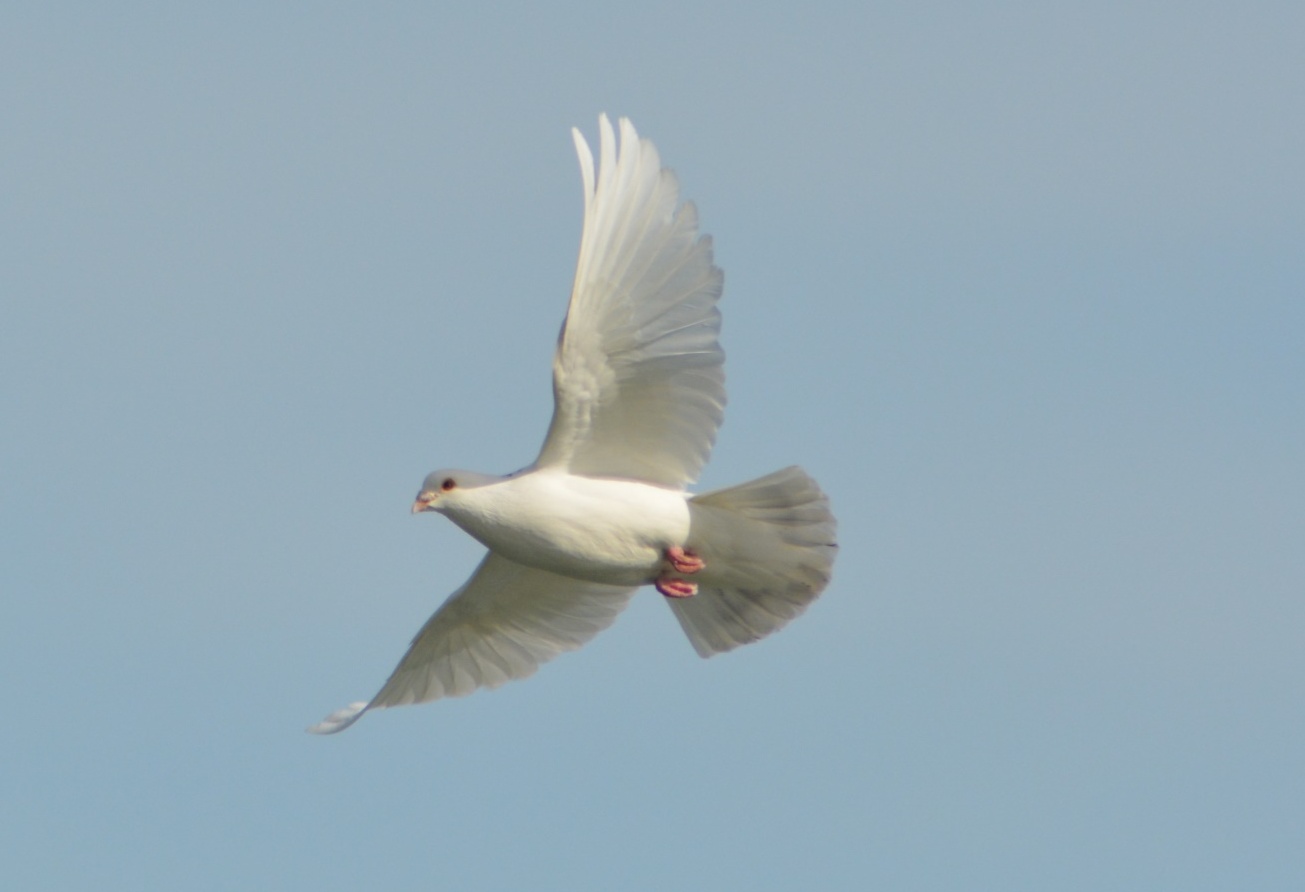 Beneficiar: S.C. BLACK WATERS S.A.Întocmit: S.C. TOPO MINIERA S.R.L.Colectiv elaborare documentațieS.C. TOPO MINIERA S.R.L., certificat de atestare seria RGX, nr. 203/13.04.2022, expert atestat – nivel principal, pentru elaborare documentații de Rim-2, rim-3, rim-11c, rim-12, rm-1, rm-2, rm-3, rm-13b, bm-1, bm-2, ea, mb;Dr. Biolog TEODOR GLĂVAN-CARANGHEL - expert atestat – nivel principal  Certificat de atestare, seria RGX nr. 174/23.03.2022 pentru elaborare documentații de RIM-12; RM-3; RM-13b; BM-1; BM-2; și expert atestat – nivel principal  Certificat de atestare, seria RGX nr. 211/05.05.2022 pentru elaborare documentații de RIM-2, RIM-3, RIM-11a, BM-11c,EA,MB; expert mamifere, ornitologDr. Biolog ELENA BUHACIUC – IONIȚĂ - expert atestat – nivel principal  Certificat de atestare, seria RGX nr. 212/05.05.2022  pentru elaborare documentații de  RIM-2, RIM-3, RIM-11a, EA, MB., expert herpetolog, ihtiologMSc. Biolog ALEXANDRA MIHAELA DUMITRASCU  – specialist biodiversitate, expert nevertebrateMSc. Ecolog GEORGE VALENTIN CUCU  - specialist biodiversitate, expert ornitolog	MSc. Biolog STANCIU IRINA ALEXANDRA – specialist biodiversitate, expert plante /habitateCUPRINS INTRODUCEREStudiul a fost întocmit pentru derularea procedurii de evaluare adecvată necesară execuției proiectului „Exploatarea temporara a agregatelor naturale de rau in perimetrul Dunare – Brat Ostrov, km. 364+000 – km 365+000”.Datele pentru elaborarea studiului au fost reprezentate de date furnizate de către beneficiarul lucrarilor pecum și informații din teren, preluate si prelucrate de specialiştii elaboratorului și date din literatura de specialitate.La elaborarea prezentului Studiu de evaluare adecvată s-au avut în vedere următoarele elemente:Limitele sit-urilor de importanță comunitară și ale ariilor de protecție specială avifaunistică, în proiecție Stereo 70, actualizate, disponibile pe site-ul Ministerului Mediului, Apelor și Pădurilor din 17 februarie 2015.Formularele Standard Natura 2000 Planul de management si Regulamentul pentru ariile naturale protejate: ROSCI0022 Canaralele Dunării, ROSCI0053 Dealul Allah Bair, ROSPA0002 Allah Bair-Capidava, ROSPA0017 Canaralele de la Hârșova, ROSPA0039 Dunăre-Ostroave, Reciful neojurasic de la Topalu - 2352, Reciful fosilifer Seimenii Mari - 2355, Dealul Allah Bair - 2367, Ostrovul Șoimul - IV.19, Celea Mare-Valea lui Ene - IV.24, Pădurea Cetate - IV.25, Pădurea Bratca - IV.26, Canaralele din Portul Hârșova - 2.369, Locul fosilifer Cernavodă - 2.534, Punctul fosilifer Movila Banului, aprobat prin Ordin de Ministru 1252 din 30.06.2016Studiul de evaluare adecvată a fost întocmit conform cerințelor Ghidului Metodologic privind evaluarea adecvată a efectelor potențiale ale planurilor sau proiectelor asupra ariilor naturale protejate de interes comunitar (Ordinul MMP nr. 19/2010 – completat de Ordinul  MMAP nr. 262 din 18.02.2020). A. INFORMATII PRIVIND PROIECTUL SUPUS APROBARII1. Informatii privind PP1.1. Denumirea, descrierea si obiectivele proiectului Denumirea proiectului pentru care s-a elaborat prezentul studiu este: „Exploatarea temporara a agregatelor naturale de rau in perimetrul Dunare – Brat Ostrov, hm. 364+000 – km. 365+000”, comuna Ostrov, extravilan, km. 364+000 – km 365+000, judetul Constanta.Societatea S.C. BLACK WATERS S.A. doreste sa extraga agregate naturale de rau pe o fasie de 45 m2 (7,5m x 6m), pentru un alt punct de extractive instalatia plutitoare se va deplasa pe o distanta de 10 m in amonte. Exploatarea va incepe de la prima fasie dinspre mal spre larg, fasia urmatoare este exploatata dinspre larg spre mal, alternand in continuare cu urmatoarele fasii, grosimea medie la care se exploateaza roca utila fiind de 6,0 m.Societatea solicita pentru exploatare un perimetru cu rezerve de nisip si pietris, in suprafata de 40.169 mp, avnd lungimea de 1000,23 m, latimea de 40,16 m si grosimea medie de exploatare de 6 m (fara a se atinge culcusul depozitului de nisip). Lund in calcul valorile mentionate se poate estima ca resursa minerala exploatabila in limitele perimetrului solicitat este de cca. 241.014 mc. In vederea realizarii programului propus de exploatare a agregatelor naturale din perimetrul temporar de exploatare Ostrov, albia minora a Dunarii, malul drept, km 364+000 – 365+000, S.C. BLACK WATERS S.A. dispune de urmatoarele dotari si utilaje, in vederea realizarii procesului de extractie, transport si manipulare:- Graifer plutitor cu urmatoarele caracteristici:Tip: draglina;Capacitate maxima: 150 mc/ora;Lungime: 20 m;Latime: 12 m;Inaltime: 16 m;Pescaj: 1 m;Deplasament: 130 to;Material: otel;Masa volumetrica reala pe suprafata uscata: densitate 2.678 mg/mc;- Impingator CONPREF 1x600 CP- Impingator ARGO I – 2x360 CP- Barje 1500 to – 2 bucati;- Incarcator frontal (Buldo – excavator);- Benzi transportoare – 4 bucati, lungime totala de 100 m, latimea benzii: 650 mm;- Generator de 450 KW (curent asigurat la mal, pe uscat, pentru utilaj plutitor tip draglina)Eşalonarea trimestrială a suprafeţelor şi a cantităţilor preliminate a fi exploatate din acest perimetru de exploatare:Pentru extragerea agregatelor minerale se va folosi un utilaj plutitor de dragaj tip draglina (pod rulant plutitor) ce excaveaza prin intermediul unei cupe cu capacitatea de 4,1 mc, material aluvionar dinspre aval, catre amonte.  Ulterior materialul aluvionar este descarcat prin intermediul unui ciur care retine rocile cu dimensiuni > 150mm, roc ice ajung inapoi in Dunare, acest ciur se afla pe puntea utilajului si transportat prin intermediul unor benzi plutitoare. Cantitatea prevazuta prentru exctractie: 40.169 mp X 6 m = 241.014 mc.Folosinta actuala a terenului pe care e propune a se amplasa proiectul : terenul este inregistrat la categoria de folosinta “ape curgatoare”. Destinatia stabilita prin planurile de urbanism si de amenajare a teritoriului aprobate prin P.U.G si HCL Ostrov nr. 39.2002: “terenuri aflat permanent sub ape” (TDH).Cavurile create prin extractia nisipului si pietrisului din perimetrul de exploatare vor fi colmatate in scurt timp, de catre fluviul Dunarea, prin redistribuirea materialului aluvionar din startul superior, dar si de depuneri actuale, in perioadele de viituri. Dotari statie sortare si spalare:- Buncar de alimentare cu alimentator vibrant – 2 buc;- Ciururi – 3 buc: 2 buc de 6x2 m si 1 buc de 5x2 m;- Roti desecatoare – 2 buc;- Hidrociclon – 1 buc;- Bazin decantare – 1 buc;- Pompa apa spalare – 1 buc;- Benzi transportoare.Dotari santier:- Incarcator frontal;- Incarcator – manipulator tip Atlas;- Cantar auto;- Ansamblu containere tip birou – vestiar;- Utilitati: apa, curent, canalizare;- Padocuri modulare.Personal: - Buldoexcavatorist – 2 persoane;- Sef serviciu statie – o persoana;- Electrician – o persoana;- Lucrator – 2 persoane.Scopul proiectului este acela de a exploata/prelucra in agregate minerale masa miniera ce va fi excavata la nivelul perimetrului propus si a valorificari produselor. Necesitatea deschiderii exploatarii apărut drept urmare a cererii mari de pe piata a pietrei pentru constructii in zona. Scopul economic al activităţii miniere viitoare este, potrivit caracteristicilor calitative ale agregatelor naturale din perimetrul solicitat pentru exploatare si prevederilor STAS 1667 – 84 si STAS 662 – 69, folosirea resursei in stare bruta in industria materialelor de constructii si ca umpluturi de impanare la infrastructuri de drumuri, cat si in stare calitativ imbunatatita prin sortare spalare, conform STAS 1664/84, pentru prepararea mortarelor si betoanelor in industria materialelor de constructii si in constructii.  Informatii privind productia care se va realizaSocietatea solicita pentru exploatare un perimetru cu rezerve de nisip si pietris, in suprafata de 40.169 mp, avnd lungimea de 1000,23 m, latimea de 40,16 m si grosimea medie de exploatare de 6 m (fara a se atinge culcusul depozitului de nisip). Lund in calcul valorile mentionate se poate estima ca resursa minerala exploatabila in limitele perimetrului solicitat este de cca. 241.014 mc.Informatii despre materiile prime, substantele sau preparatele chimice utilizateMateria prima reprezentate de nisipuri si pietrisuri, este cantonata in albia minora a Dunarii si este considerata zacamant deschis, pregatit pentru exploatare. Nu sunt necesare lucrari de deschidere si pregatire.Localizare geografică și administrativă, cu precizarea coordonatelor Stereo 70Proiectul propus studiului are drept obiectiv extractia agregatelor de rau, si va fi amplasat in comuna Ostrov, judetul Constanta, pe albia minora a Fluviului Dunarea - Bratul Ostrov, km 364+000 – 365+000. Exploatarea agregatelor naturale de rau se va dezvolta pe o suprafata de 40.169 m2, pe amplasamentul ce face parte din domeniul public al Statului Roman, sub administrarea AN Apele Romane prin ABADL, fiind identificat cu numarul cadastral 102823, inscris in cartea funciara nr. 102823 – UAT Ostrov.Coordonatele perimetrului in format STEREO ’70 sunt prezentate in tabelul urmator: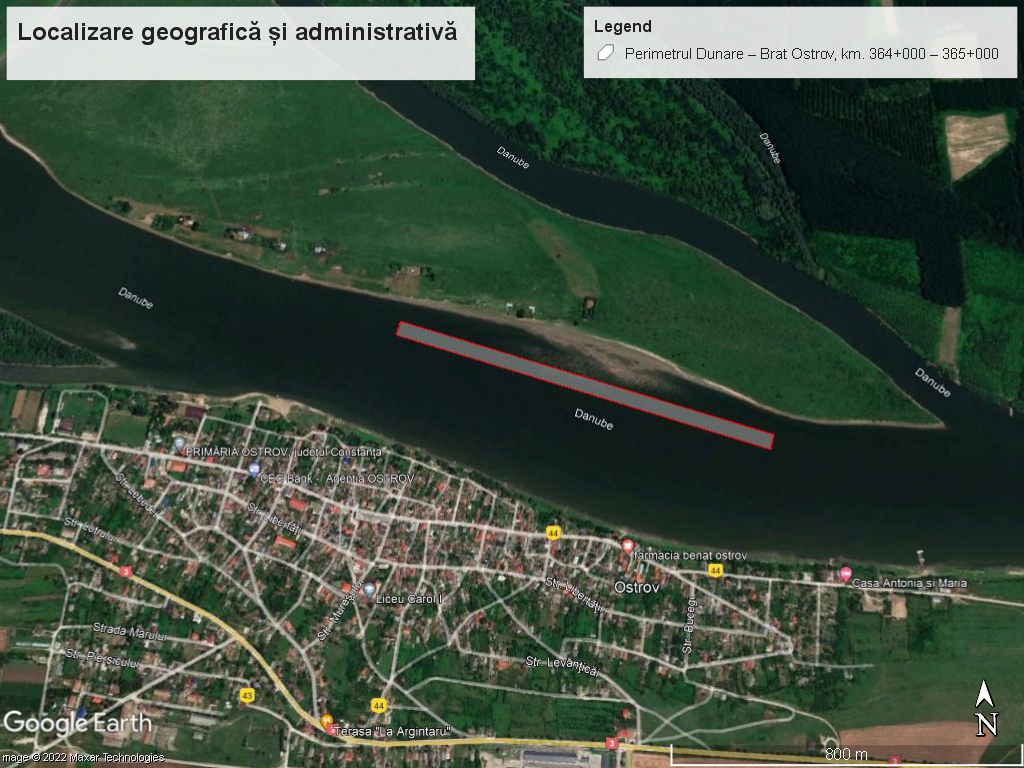 Fig. nr. 1. Localizare perimetru „Dunare – Brat Ostrov, km. 364+000 – 365+000”Localizarea in raport cu ariile naturale protejatePerimetrul „Dunare – Brat Ostrov km. 364+000 – km. 365+000” este localizat in interiorul a doua arii Natura 2000: ROSPA 0039 Dunare – Ostroave, si ROSCI 0022 Canaralele Dunarii.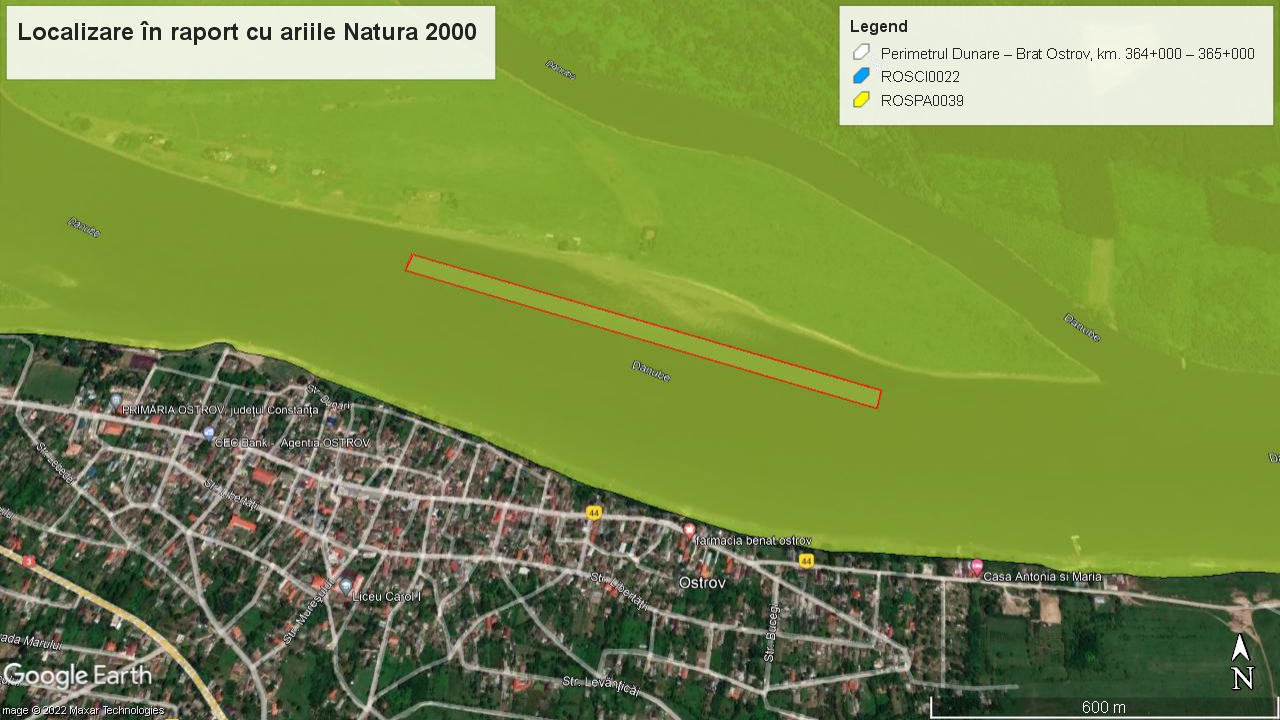 Fig. nr.  2 Localizarea proiectului in raport cu ariile Natura 2000In ceea ce priveste habitatele si speciile pentru care au fost desemnate ariile naturale protejate, mentionam faptul ca localizarea amplasamentului nu se afla intr-o zona sensibila din punct de vedere al protectiei biodiversitatii, ci, la nivelul unui senal navigabil, zona intens circulata, supusa impactului activitatilor umane atat la nivelul corpului de apa cat si la nivelul malurilor.Modificari fizice ce decurg din PP si care vor avea loc pe durata diferitelor etape de implementare a PPPrin specificul proiectului, singura resursa naturala utilizata in fazele de constructie si functionare este reprezentata de apa Dunarii, care este utilizata in procesul de suctiune/refulare in cadrul activitatii de dragare, si apa potabila pentru personal sub forma de apa imbuteliata.Nu sunt necesare lucrari de constructie si, prin urmare, nici de demolare la nivelul exploatarii.Deoarece resursa minerala ce se doreste a se exploata este reprezentata de nisip si pietris, resursa se considera deschisa, si nu necesita decopertare. Cavurile create de activitatea extractiva vor fi colmatate in scurt timp de catre fluviul Dunarea, prin redistribuirea materialului aluvionar.Resurse naturale necesare implementarii PPAgregatele de balastiera se vor extrage prin intermediul unei instalatii plutitoare de tip graifer cu cupa, cu incarcare directa la barjele aflate in proprietatea societatii. Prin intermediul celor doua convoaie formate din impingator+barje, agregatele vor fi transportate prin portul Basarabi, unde va fi instalata o statie de sortare si spalare ce va avea urmatorul flux tehnologic: Prin intermediul celor doua convoaie formate din impingator+barje, agregatele vor fi transportate prin portul Basarabi, unde va fi instalata o statie de sortare si spalare.Prin intermediul incarcatorului frontal, materialul brut depozitat pe platforma portuara va fi incarcat in buncarul cu alimentatorul vibrant dublu, ce va alimenta primele doua ciururi cu spalare cu suprafata de 6x2 m, de unde vor rezulta trei sorturi:- Refuz de ciur de 22.4 – 150 mm;- 1 sort de 4 – 22.4 mm;- 1 sort de 0 – 4 mm;Nisipul sort 0 – 4 mm, impreuna cu apa de spalare a agregatelor, vor fi redirectionate catre doua roti desecatoare duble, prin intermediul unor conducte. O mare parte din acest nisip este desecat si stocat direct in aceste roti desecatoare, iar partea fina a nisipului, impreuna cu reziduul de apa este indrodusa intr-un hidrociclon cu o capacitate de 70 to/h, rezultand atat nisip cu granulatie fina, cat si apa murdara. Aceasta apa uzata este introdusa in bazine decantatoare tip cascada pentru a putea fi recuperata si reintrodusa in circuitul de spalare.Totodata, reziduurile pot fi curatate periodic prin intermediul incarcatorului manipulator.Referitor la sortul 4 – 22.4 mm, acesta, prin intermediul unei benzi transportatoare ajunge pe circuitul de 5x2 m prevazut cu doua site, rezultand astfel trei sorturi: 4 – 8 mm, 8 – 16 mm, 16 – 22.4 mm, sau, in functie de cerere, se pot forma doar doua sorturi, prin eliminarea unei site.Resurse naturale ce vor fi exploatate din cadrul ariei naturale protejate de interes comunitar pentru a fi utilizate la implementarea PPPrin implementarea PP se vor exploata agregate naturale de rau, reprezentate de nisip si pietris. Agregatele naturale de rau constituie substratul fluviului Dunarea, unde pot fi localizate organisme bentaice. Cavurile create vor fi colmatate de apele Dunarii intr-un timp scurt, prin afluentii transportati.Prin specificul proiectului singura resursa naturala utilizata in fazele de constructie si functionare ete reprezentata de apa fluviului utilizata in procesul de suctiune/refulare in cadrul activitatii de dragare, si apa potabila pentru personal sub forma de apa imbuteliata.6. Emisii si deseuri generate de PP si modalitatea de eliminare a acestora6.1. Emisii atmosfericePrincipalele emisii in atmosfera sunt reprezentate de gazele toxice emanate in atmosfera darorita functionarii motoarelor cu ardere interna si utilajelor. Functionarea in regim stationar si cel mobil a principalelor utilaje miniere si masini consumatoare de combustibil lichid (motorina), se concentreaza pe un perimetru de lucru de 1,00 ha. Principalele produse de ardere ale motoarelor Diesel sunt: bioxidul de sulf (SO2), bioxidul de catbon (CO2) si oxizii de azot (exprimati in echivaentul NO). Comparind valorile concentratiilor maxim admise (CMA) in puncte conventionale de observatie aflate la distanta minima de 1000 m (Anexa 14 Norme Generale de Protectie a Muncii), masurate spre exterior de la conturul perimetrului, cu valorile prognozate ale gazelor reziduale de ardere rezultate in urma functionarii utilajelor si masinilor echipate cu motoare Diesel, prognozate pe modelul difuziei, se poate constata ca, mediul inconjurator nu va fi afectat din acest punct de vedere, emisiile de noxe (reprezentate prin oxizi ai sulfului si azotului, bioxidul si oxidul de carbon) avand nivele nesemnificative in ceea ce priveste  concentratiile.Gazele de ardereAnaliza gazelor de ardere, rezultate in urma unei exploatari normale a autovehiculelor si utilajelor, releva prezenta urmatoarelor noxe si concentratii, raportate la cantitatea de combustibili (conf. CORINAIR):Concentratiile compusilor chimici nocivi rezultati in urma arderii combustibililor in motoare precum si praful ridicat de autovehicul nu au valori mari, datorita dispersiei pe o arie mare a gazelor de catre curentii de aer. Cea mai mare a acestor noxe vor avea ca zona maxima de influenta perimetrul si nu vor afecta semnificativ zonele invecinate.Emisii de gaze cu efect de sera indirect generateGazele cu efect de sera sunt emanate in atmosfera in mod indirect darorita functionarii motoarelor cu ardere interna si masinilor miniere din cariera prin functionarea in regim stationar si cel mobil a principalelor utilaje miniere si masini consumatoare de combustibil lichid (motorina), si se concentreaza pe un perimetru de lucru relativ scazut.Principalele produse de ardere ale motoarelor Diesel sunt: bioxidul de sulf (SO2), bioxidul de carbon (CO2) si oxizii de azot (exprimati in echivaentul NO2).  Comparand valorile concentratiilor maxim admise (CMA) in puncte conventionale de observatie aflate la distanta minima de 1000 m (Anexa 14 Norme Generale de Protectie a Muncii), masurate spre exterior de la conturul perimetrului, cu valorile prognozate ale gazelor reziduale de ardere rezultate in urma functionarii utilajelor si masinilor echipate cu motoare Diesel, prognozate pe modelul difuziei, se poate constata ca mediul inconjurator nu va fi afectat din acest punct de vedere, emisiile de noxe (reprezentate prin oxizi ai sulfului si azotului, bioxidul si oxidul de carbon) avand niveluri nesemnificative ale concentratiilorPentru limitarea la maxim a poluarii atmosferii in zona adiacenta perimetrului de exploatare, datorata functionarii motoarelor cu ardere interna (utilaje si masinile din cariera), se vor achizitiona utilaje cu motorizari moderne si se vor lua masuri de reducere a uzurii avansate a motoarelor si repararea lor periodica. Se vor executa masuratori de emanatii de gaze nocive in timpul functionarii utilajelor si masinilor, iar masinile cu deficiente majore vor fi inlocuite.6.2. Emisii de poluanti in mediul acvaticCorpul de apa la nivelul caruia se vor efectua lucrarile de extractie va fi supus unui impact minim de scurta durata si reversibil in ceea ce priveste modificarea turbididatii apei, la nivel local si de mica amploare, ca urmare a deranjului aplicat substratului prin activitatea dragii. În ceea ce priveşte alimentarea cu apa in timpul activităţii se va rezuma la utilizarea apei în scopuri igienico-sanitare de către muncitorii ce deservesc activitatea în zona obiectivului, necesarul de apă potabilă fiind asigurat prin utilizarea de apă îmbuteliată.  Singura sursă potenţială de poluare a acviferelor este reprezentată de scurgerile accidentale de combustibili sau lubrifianţi de la utilajele din fluxul de exploatare, procesare şi transport. Pentru reducerea riscurilor unor astfel de accidente, reviziile şi reparaţiile utilajelor se vor face periodic conform graficelor şi specificaţiilor tehnice la sediul societăţii, iar alimentarea cu combustibil se va face numai în zone special amenajate acestui scop. Exploatarea din cadrul perimetrul nu va avea efecte asupra apelor de suprafaţă şi se estimează că nu va determina o poluare a acviferelor subterane din zonă.6.3. Emisii in sol si subsolEfectul pincipal rezultat în urma activității de exploatare îl constituie însăși activitatea de extracție în urma căreia se schimbă aspectul morfologic al substratului prin excavații. Acest impact, cu implicații în principal asupra subsolului, este inevitabil, avandu-se în vedere specificul activității, exploatarea zăcământului de substanțe minerale utile. Surse posibile de poluare a solului ca urmare a activității de exploatare  sunt în principal: - scurgerile accidentale de combustibili şi lubrifianţi la alimentarea utilajelor sau la execuţia lucrărilor de revizii, reparaţii; - pulberile sedimentabile,- deşeurile solide (deşeuri menajere, piese uzate etc.).Cavităţile artificial create prin extracţia nisipului şi pietrişului (balastului) în zonă vor fi colmatate de apele fluviului Dunărea într-un timp relativ scurt prin redistribuirea materialului din stratul superior dar şi cu depuneri actuale, în general material fin, (în perioadele de viitură apar şi resturi vegetale). 6.4. Zgomot si vibratiiPrin tehnologia de exploatare utilizată în perimetrul  analizat sunt generate zgomote şi vibraţii care însă nu pot influenţa clădirile şi construcţiile din vecinătatea zonei, aşezările omeneşti fiind situate la mare distanţă de acesta chiar daca se vor desfasura la nivelul apei ceea ce teoretic ar mari capacitatea de propagare a acestora.  Principala sursă generatoare de vibraţii si zgomote o constituie functionarea utilajelor şi a mijloacelor de transport. Aceste entităţi fiind situate izolat, nu vor produce impact de mediu semnificativ din acest punct de vedere pentru sănătatea şi confortul aşezărilor omeneşti. Fiind o activitate limitata ca durata, avand in vedere si caracteristicile proiectului analizat, efectul implementarii PP asupra factorilor de mediu, biodiverității si al populatiei, din punct de vedere al zgomotului si vibratiilor, poate fi considerat nesemnificativ.Măsurătorile de zgomot se realizeaza de regula tinand cont de trei niveluri de observare:zgomot la sursa;zgomot în camp apropiat;zgomot în camp indepartat.Studii efectuate in ceea ce priveste intensitatea sunetului odata cu cresterea distantei fata de emitator arata ca aceasta (intensitatea) scade proportional cu crestrea distantei fata de sursa. In ce priveste zgomotul in camp apropiat sau indepartat, acesta depinde si de o serie de factori externi cum ar fi: conditiile meteorologice, efectul de sol, absorbtia în aer, topografia terenului, vegetaţia etc., care contribuie proportional la disiparea efectului zgomotului produs de exploatarea de piatra analizata. 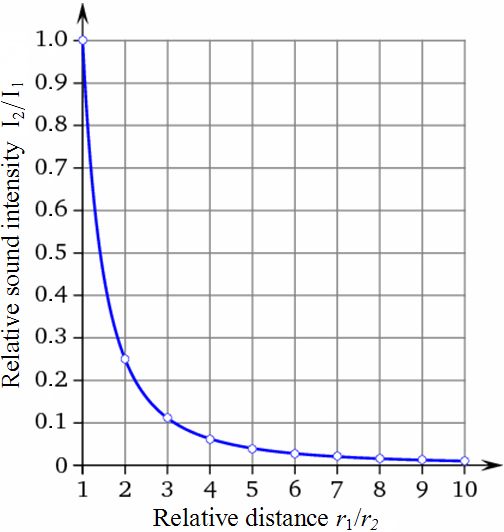 Fig. 3. Scaderea intensitatii sunetului odata cu cresterea distantei fata de emitator(http://www.sengpielaudio.com/calculator-SoundAndDistance.htm)6.5. Deseuri generate de PPIn conformitate cu prevedrile ordinului MMGA nr 95/08.03.2005, privind stablirea criteriilor de acceptare si procedurile preliminare de acceptare a deseurilor la depozitare si lista nationala de deseuri acceptate la fiecare clasa de deseuriLa nivelul utilajelor se pot acumula urmatoarele tipuri de deseuri:Deseuri menajere:     - deseuri din hartie si carton – cod 20.01.01- resturi marunte de materiale  plastice, de la recipienti, pungi, PET-uri – cod 20.01.03:- resturi marunte de metale – cod 20.01.05.	Deseuri potentiale rezultate din activitati conexe:- uleiuri de motor si transmisie, uzate – cod 13.02.05.- baterii de acumulatori – cod 16.06.05- anvelope uzate – cod 12.01.03.- deseuri metalice (piese uzate) – cod 17.04.05.Gestionarea deseurilor se refera la depozitarea temporara, reutilizarea, colectarea, transportul, tratarea, reciclarea si eliminarea deseurilor, principalul scop fiind economisirea materiei prime prin reutilizarea deseurilor reciclabile, contribuind astfel la reducerea presiunii asupra resurselor naturalActivitatile desfasurate trebuie sa tina cont intotdeauna de o ierarhie a optiunilor de gestionare a deseurilor. Prima optiune este prevenirea producerii de deseuri, prin alegerea inca din faza de proiectare a celor mai bune tehnologii. Daca evitarea producerii de deseuri nu este intotdeauna posibila, atunci trebuie minimizata cantitatea de deseuri generata prin reutilizare, reciclare si valorificare energetica. Etapa de eliminare a deseurilor trebuie aplicata numai dupa ce au fost folosite la maxim toate celelalte mijloace, in mod responsabil astfel incat sa nu produca efecte negative asupra mediului.Toate tipurile de deseu, exceptand cele tehnologice, vor fi colectate separat si selectiv, si, dupa caz, vor fi predate spre valorificare sau eliminare, pe baza de contract, unor operatori autorizati. Amplasarea optima si ultilizarea recipientilor pentru colectare selectiva a hartiei/maculaturii. Informarea angajatilor in legatura cu tipurile de hartie/carton care se pot recicla. Reutilizarea ambalajelor de carton atunci cand acest lucru este posibil. Predarea selectiva a deseurilor de hartie si carton catre agenti economici autorizati in domeniul reciclarii.Amplasarea optima si ultilizarea recipientilor pentru colectarea selectiva a deseurilor de ambalaje generate pe amplasament. Reutilizarea pungilor de plastic sau utilizarea sacoselor realizate din materiale textile. Achizitionarea de produse (piese) fara ambalaje excesive.  Reutilizarea ambalajelor de lemn/metal/plastic.Cerinte legate de utilizarea terenului, necesare pentru executia PPPerimetrul de exploatare temporara a agregatelor naturale de rau este situat pe albia minora a Dunarii, Bratul Ostrov, intre km 364+00 – km 365+00. Folosinta zonei amplasamentului este de apa curgatoare.Exploatarea temporara de a gregate naturale de rau se va dezvolta pe o suprafata de 40.169 mp, pe apa, suprafata ce a fost inchiriata conform Contractului de inchiriere nr. 931/2021 incheiat intre SC BLACK WATERS SA si Administratia Nationala Apele Romane, Administratia Bazinala de Apa Dobrogea Litoral, la nivelul solului fiind conform Legii Minelor nr. 85/2003, “proiectia la suprafata a conturului partii din scoarta terestra in interiorul careia, pe un interval de adancime determinat se realizeaza lucrari de exploatare a resurselor minerale cercetate si determinate ca reserve extratibile ethnic si economic”. Amplasamentul face parte din domeniul public al Statului Roman, aflat ion administratia AN Apele Romane prin ABADL, fiind identificat cu numarul cadastral 102823, inscris in cartea funciara nr. 102823 – UAT Ostrov, conform extrasului de carte funciara pentru informare nr. 51186/01.10.2021. Folosinta actuala a terenului este de “ape curgatoare”. Destinatia stabilita prin planurile de urbanism si de amenajare a teritoriului aprobate este de “terenuri aflate permanent sub ape”.Servicii suplimentare solicitate de implementarea PP, respectiv modalitatea in care accesarea acestor servicii suplimentare poate afecta integritatea ariei naturale de interes comunitar Substanţa minerală utilă (nisip şi pietriş) fiind cantonată în albia minoră a brațului a Dunării se consideră că zăcământul este deschis şi pregătit pentru exploatare, nefiind necesare lucrări  speciale de deschidere şi de pregătire a exploatării.Necesarul de apa potabila va fi asigurat prin utilizarea apei imbuteliate tip Cooler furnizata de „La Fantana” SA Bucuresti.Canalizarea si evacuarea apelor pluviala: Nu este cazut.Apele menajere din unitatea de transport naval sunt dirijate printr-un sistem de conducte intr-un rezervor de stocare de 5 mc de unde sunt transportate in vase de recoltare a apelor de santina si menajere, conform Conventiei MARPOL 73/78.Consumul de motorina pentru generatorul de current electric pentru umplerea unei barje de aprox. 1500 tone: motorina = 360 litri, ulei M40 = 6 litri.Motorina cca. 181.440 l/amUlei cca. 3.024 l/anIn procesul de extractive nu exista pierderi.Cantitatea de produs rezultata: - cupa utilajului de extractive are capacitatea maxima de 4,1 mc material, aproximativ 7,2 tone (nu sunt pierderi). Randamentul macaralei plutitoare este de aproximativ 150 tone pe ora. In zona amplasamentului nu exista retea de alimentare cu apa potabila; pentru consum folosindu-se apa imbuteliata. Apa menajera si pentru situatii de urgenta va fi asigura din surse proprii. Investitia  nu va fi conectata la reteaua de alimentare cu apa potabila si canalizare. Necesarul de apa potabila va fi asigurat prin utilizarea apei imbuteliate.Pentru asigurarea curentului electric, se vor utiliza generatoare electrice pe motorina.Durata constructiei, functionarii si dezafectarii proiectuluiExploatarea se va realiza in conformitate cu legea minelor nr 85/2003, pe baza unor permise temporare de exploatare. Valabilitatea unui permis fiind de un an de zile, preconizam ca activitatea se va desfasura pe parcursul a cca. 4 ani cu posibilitati de prelungire.Cavurile create prin extractia nisipului si pietrisului din perimetrul de exploatare vor fi colmatate in scurt timp, de catre fluviul Dunarea, prin redistribuirea materialului aluvionar din startul superior, dar si de depuneri actuale, in perioadele de viituri.    Activități care vor fi generate ca rezultat al implementării PPImplementarea proiectului va genera:activitati de exploatare a reursei minerale (dragare);transportul materialului dragat catre statie de prelucrare;livrarea de material catre beneficiari;activitati de monitorizare a impactului asupra biodiversitatii/mediului in zona.Ca activitati secundare sunt cele de aprovizionare cu apa si combustibil, precum si mentinerea in stare de utilizare a platformelor si drumurilor amenajate pentru desfasurarea activitatii principale.Descrierea proceselor tehnologice ale PPExtractia agregatelor naturale se va face cu ajutorul utilajului plutitor de dragaj tip draglina (pod rulant plutitor) ce excaveaza prin intermediul unei cupe cu capacitatea de 4,1 mc material aluvionar dinspre aval, catre amonte. Procesul tehnologic de extracie a agregatelor minerale se desfasoara dupa cum urmeaza: se extrage din Dunare materialul prin intermediul grefierului, materialul este depus intr-un bunker ce se afla deasupra unui ciur desecator, de unde apa se elimina in Dunare.Procesul de extractie se desfasoara pe o fasie de 45 mp (7,5 m x 6 m). Fasiile au lungimea de 7,5 m si latimea 5 m. Fiecare fasie de exploatare este impartita in cate doua felii de extractie, cu lungimi de 15 m si latimi de 12 m. Pentru un alt punct de extractie instalatia plutitoare se va deplasa pe o distanta de 10 m in amonte.Exploatarea va incepe de la prima fasie dinspre mal spre larg, fasia urmatoare dinspre larg spre mal, alternand in continuare cu urmatoarele fasii, grosimea medie la care se exploateaza roca utila fiind de 6,0 m.Prin extractia nisipului conform tehnologiei prezentate se creeaza o excavatie sub forma unui con cu varful in jos, inclinarea taluzului fiind data de curgerea materialului nisipos sub apa. Materialul antrenat gravitational pe taluzul conului, spre varful sau, este excavat cu cupa greiferului, astfel deplasata incat sa antreneze, in continuare, material de pe taluz, pana la epuizarea acestuia. Dupa excavarea primei felii, utilajul de la extractie este mutat in urmatoarea felie si de aici in fasia urmatoare, din amonte, respectand productia programata pe intreaga perioada de valabilitate a permisului de exploatare solicitat.In situatii deosebite, cand cotele apelor Dunarii ating valori maxime, adancimea apei pana la coperisul resursei minerale va fi de cca. 6m, astfel ca extractia se va putea face intr-o treapta de max. 3 m grosime, urmand ca diferenta de 3 m sa fie extrasa intr-o a doua treapta de exploatare, in conditiile unor nivele mai scazute ale apei, care sa permita utilajului de excavare sa extraga resursa minerala pe intreaga grosime estimata, de 6 m.Activitatile principale care caracterizeaza procesul de exploatare a agregatelor naturale din perimetrul pentru care se solicita permis de exploatare sunt:- extractia agregatelor naturale si eventual livrarea in stare bruta  diversilor utilizatori in zonele limitrofe ale Judetului Constanta;- transportul agregatelor naturale cu ajutorul barjelor.Din activitatea de extractie a agregatelor minerale ( nisipuri, pietrisuri, balast, etc. ) din perimetrul de exploatare „Ostrov, km 365+000 – 365+000”, nu rezulta material steril care sa necesite haldare.Pentru protectia zacamanului, SC BLACK WATERS SA Constanta va asigura un ritm constant de extractie a agregatelor minerale, evitandu-se astfel influentele negative datorate fenomenului de regenerare in partea superioara a zacamantului, prin depunerea aluviunilor preponderent fine care acopera agregatele grosiere neextrase sau complet extrase.In urma executiei agregatelor minerale din perimetrul temporar de exploatare solicitat nu sunt necesare lucrari de regularizare a cursului de apa a Dunarii.Caracteristicile proiectelor existente, propuse sau aprobate, ce pot genera impact cumulativ cu PP si care pot afecta aria naturala protejata de interes comunitarEfectul cumulativ poate sa apara ca rezultat al impactului combinat al PP cu alte tipuri de activitati. Efectul cumulativ reprezinta, deci efectul combinat al tuturor investitiilor luate laolalta, insa aceasta nu presupune simpla insumare a acestor efecte.Prezentul proiect se va desfasura la nivelul corpului de apa. La o distantra de cca. 500 m in directia estica fata de amplasamentul proiectului, este localizat un alt proiect similar, ce ar putea produce un impact cumulat, caracterizat de cresterea turbiditatii. Precizam ca la nivelul Bratului Ostrov, turbiditatea apei este deja crescuta, principalul factor identificat in teren este reprezentat de dejectiile de origine animala de pe malul localitatii Ostrov, ce se scurg direct in apa Dunarii. In urma impactului cumulat, turbiditatea va fi influentata de particulele de nisip antrenate de activitatea de exploatare, iar impactul va fi direct si reversibil, dat fiind faptul ca Dunarea transporta o cantitate foarte mare de aluviuni. Particulele se vor depune pe substrat, astfel scazand nivelul turbiditatii.In vecinatatea amplasamentului pe malul drept (nord-est) au fost identificate activitati antropice de natura agrozootehnica, ce pot avea efecte negative asupra calitatii apei (poluare chimica-dejectii animale). Aceste dejectii se varsa direct in apele Dunarii, accelerand procesul de eutrofizare al apei. Consideram ca turbiditatea cauzata de extragerea agregatelor naturale de rau va fi reversibila si nesemnificativa, deoarece aceste particule de nisip se vor depune pe substrat. Conform studiului bibliografic (Raport Licente/Permise de Exploatare, jud. Constanta cf. A.N.R.M), doua societati comerciale executa in prezent activitati de exploatare a nisipului si pietrisului: LUFADORI EXTRACT S.R.L. CONSTANTA (Cochirleni – Dunare, km 306 - 307),  DUNAV SHIPPING COMPANY S.R.L. CALARASI (Cochirleni, km 308 - 309) și LIARD MARVIMEX S.R.L. (sat Cochirleni,  comuna Rasova, km 305-305+400, mal drept).Aceste activitati se desfasoara la o distanta de  peste 50 km in linie dreapta aval de perimetrul discutat, astfel ca impactul cumulat, respectiv cresterea turbiditatii si/sau modificari de substrat pe supraftee intinse (cumulate), nu se pot produce.La o distanta de aproximativ 7  km masurati in linie dreapta, este  localizat proiectul: 	“Exploatarea nisipului si pietrișului (balastrului) din perimetrul de exploatare GSP Ostrov 1”, S.C. GRUP SERVICII PETROLIERE LOGISTIC S.R.L.In vecinatatea amplasamentului propus, la o distanta de aproximativ 500 de metrii se fla propunerea de proiect “Exploatare temporară a agregatelor naturale de râu  în perimetrul Dunăre – braț Ostrov, km. 363+450 – km. 363+950” , Cristilory Prod S.R.LReferitor la modificarile fizice aduse albiei mentionam faptul ca efectul pincipal rezultat în urma activității de exploatare îl constituie însăși activitatea de extracție în urma căreia se schimbă aspectul morfologic al substratului prin excavații, rezultand aparitia unor cavuri temporare, structura ce va reveni in scurt timpla starea intitiala datorita antrenarii de catre Dunare a aluviunilor si a depunerii acestora pe parcursul traseului apei fluviului.Acest impact, cu implicații în principal asupra subsolului, este inevitabil, avandu-se în vedere specificul activității, exploatarea zăcământului de substanțe minerale utile. Alte informaţii solicitate de către autoritatea competentă pentru protecţia mediului.Nu este cazulB. INFORMATII PRIVIND ARIA NATURALA PROTEJATA DE INTERES COMUNITAR1. Date privind aria naturala protejata de interes comunitar: suprafata, tipuri de ecosisteme, habitate si specii ce pot fi afectate de PPAmplasamentul analizat se află în interiorul ariiilor naturale protejate ROSPA0039 Dunare-Ostroave și ROSCI0022 Canaralele DunariiROSPA0039 Dunare-OstroaveAria de protectie speciala avifaunistica ROSPA0039 Dunare-Ostroave are suprafata totala de 16.224 ha şi  se desfăşoară in proportie de 55% pe teritoriul judeţului Constanta, 45 % aflandu-se pe teritoriul judetului Calarasi. Situl este localizat prin următoarele coordonate geografice: latitudine N 44º 13' 32'', longitudine E 27º 45' 48'' şi este situat în regiunea biogeografică stepica, la o altitudine medie de 18 m, altitudine minimă fiind de 0 m, respectiv cea maximă de 133 m.  Aria de protectie avifaunistica are legaturi si cu alte sit-uri Natura 2000 precum: ROSCI0149 Padurea Esechioi – Lacul Bugeac, ROSCI0172 Padurea si Valea Canaraua Fetii-Iortmac, ROSCI0022 Canaralele Dunarii si ROSCI 0071 Dumbraveni-Valea Urluia – Lacul Vederoasa.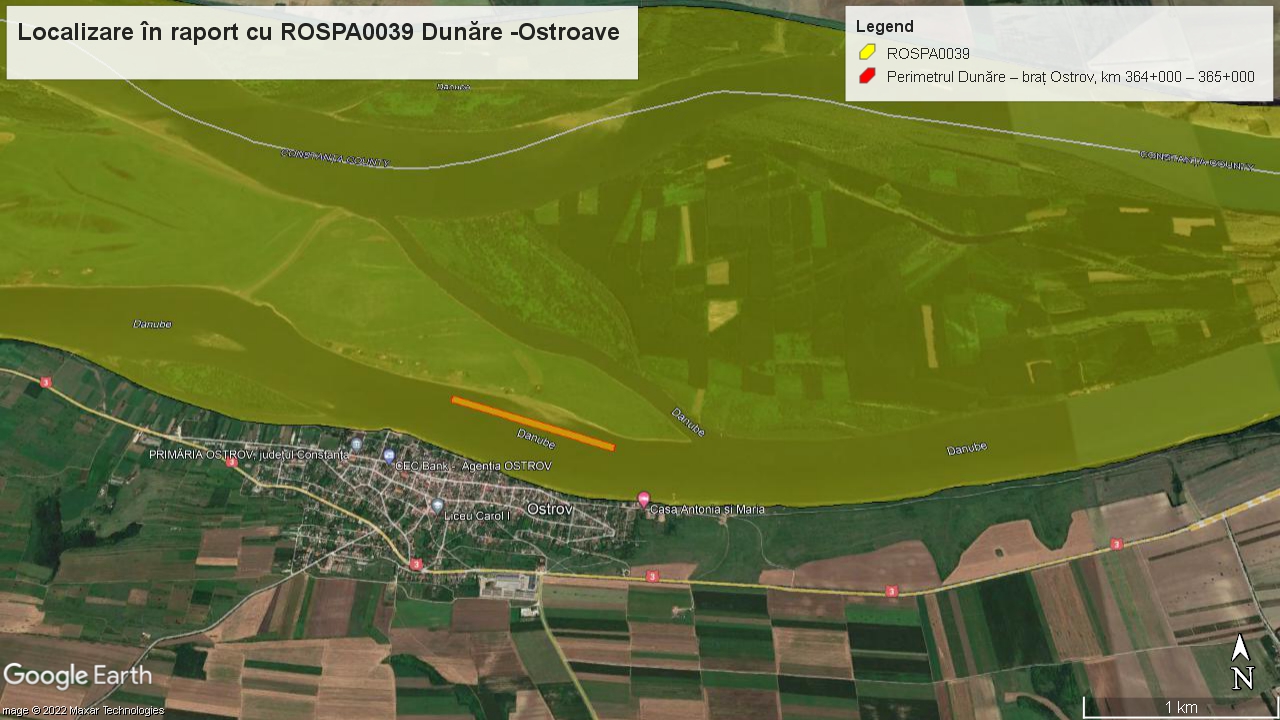 Figura 4 – Localizarea PP in raport cu ROSPA 0039 Dunare – OstroavePe teritoriul ariei de protectie speciala avifaunistica Dunare-Ostroave predomină habitatele de tipul Paduri de foioase (N16) – 57%, urmate de Rauri, Lacuri (N06) – 32%, Mlastini, turbarii (N07) – 5%, Habitate de paduri (paduri in tranzitie – N26) – 3% si Culturi (teren-arabil – N12) – 3%. Ostroavele din lunca Dunrii sunt reprezentate prin paduri naturale si plantatii (cu o pondere de peste 50%), care includ mai multe tipuri de habitate de pdure i tufriuri de lunc. În perimetrul sitului se afl aria protejat Puctul fosilifer de la Cernavoda, monument al naturii, unde apar la zi depozite cretacice inferioare cu o bogat faun fosil, reprezentat prin 72 specii de corali, bivalve, gasteropode, brachiopode. Acest sit gazduieste efective importante ale unor specii de pasari protejate. Conform datelor avem urmatoarele categorii: a) nr. de specii din anexa 1 a Directivei Pasari: 38 b) nr. de specii listate in anexele Conventiei asupra speciilor migratoare (Bonn): 36 c) numar de specii periclitate la nivel global: 5Situl este important pentru populatiile cuibaritoare ale speciilor urmatoare: Coracias garrulus, Falco vespertinus, Aythya nyroca, Platalea leucorodia, Egretta garzetta, Nycticorax nycticorax, Plegadis falcinellus, Phalacrocorax pygmaeu,s Ardea purpurea, Haliaeetus albicilla, Ardeola ralloides, Lanius minor, Caprimulgus europaeus, Milvus migrans.Situl este important in perioada de migratie pentru speciile: Plegadis falcinellus, Phalacrocorax pygmaeus, Aythya nyroca, Sterna hirundo, Tringa glareola, Himantopus himantopus, Ciconia ciconia.Situl este important pentru iernat pentru urmatoarele specii: Branta ruficollis, Phalacrocorax pygmaeus.SOR: Sit desemnat ca IBA conform urmatoarelor criterii elaborate de BirdLife International: C1, C2, C6. Sunt desemnate trei ostroave ca rezervatii naturale prin HG 2151/2004, respectiv ostroavele Soimul, Ciocanesti si Haralambie si un monument al naturii - RO03 Monument al naturii + 0,02 2.354.-Locul fosilifer CernavodaProprietate de stat - 88%. Proprietate privata - 12% pentru Ostroavele din jud. Calarasi-Haralambie, Ciocanesti, Pisica, Turcescul, Cianul, Tiul, Soimul, Fermecatul. Ostrovul Pacuiul lui Soare cu o suprafata de 419 ha este proprietate de stat (fond forestier de stat) în administrarea O.S. (Bneasa District I Ostrov, Canton nr. III.)In formularul standard al ariei naturale cu protecție specială avifaunistică ROSPA0039 Dunare-Ostroave sunt menționate următoarele specii de păsări:Tabelul 1 – Specii de pasari enumerate in anexa a II-a a Directivei Consiliului 2009/147/ECAccipiter brevipes/ Uliu cu picioare scurte – specie caracteristica zonelor impadurite de joasa altitudine situate in apropierea unei ape, de la ses pana in zona de dealuri. Prefera zonele unde palcurile de foioase, in special stejari si anini, alterneaza cu terenul deschis. Vaneaza preponderent pe sol, dar si in zbor, la mica inaltime. Deseori vaneaza si lilieci la apusul soarelui.Acrocephalus melanopogon/ Privighetoare de balta – caracteristice stufarisurilor si mlastinilor cu vegetatie deasa, gasindu-se si in papurisuri. Se hraneste cu insecte, melci de apa si alte nevertebrate terestre sau acvatice. Este monogama, iar cuibul este construit la 30 – 60 cm deasupra apei, in stuf sau in tufarisuri joase.Alcedo atthis/ Pescaras albastru – se gaseste in regiuni temperate, boreale si de stepa, oriunde gaseste apa limpede neinghetata, de preferinta statatoare sau lent curgatoare, cu pesti mici si suficiente locuri de panda. In perioada de reproducere prefera apa dulce fata de cea sarata sau salmastra. Habitatele preferate pentru cuibarit sunt paraiele, rauri mici si canale cu maluri abrupte si nisipoase in care isi sapa cuibul.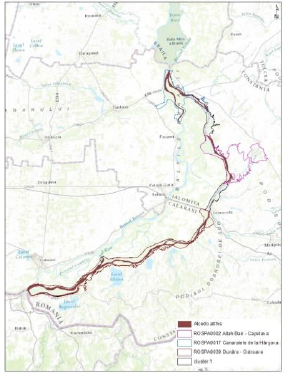 Fig. nr. 5. Distributia speciei Alcedo atthis (Pescaras albastru)Anas platyrhynchos/ Rata mare – specie care se adapteaza cu usurinta la o multitudine de habitate, din zonele de tundra pana in cele subtropicale, habitate ce cuprind ape incet curgatoare, sau statatoare, relativ adapostite, estuare si delte, lagune, coaste maritime unde apa este de mica adancime, lacuri, rauri si balti. Prefera apele de mica adancime, cu vegetatie adiacenta, submersa, sau flotanta. Este partial migratoare si omnivora. Gregara, se aduna in grupuri mari inafara perioadei de cuibarit.Ardea cinerea/ Starc cenusiu – specie caracteristica unei varietati mari de habitate ce includ ape dulci si arbori, utilizand arborii mai frecvent decat alte specii de starci. Se hraneste pe malul lacurilor, helesteelor, pe canale, in pajisti inundate, etc, si cuibareste cel mai frecvent in coronamentul copacilor. Specia este partial migratoare si dispersiva; dispersia juvenililor avamd loc de indata ce devin independenti. Ardea purpurea/ Starc rosu – prefera stufarisurile intinse asociate zonelor umede, cu apa de mica adancime si permanenta, fiind prezenta in special pe balti, lacuri si helestee cu vegetatie palustra bogata. Este o specie migratoare si dispersiva, hranindu-se cu pesti, broaste, pui ai altor pasari, soareci.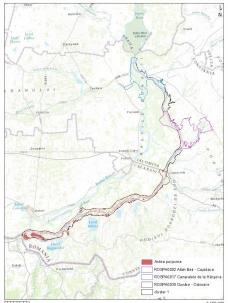 Fig. nr. 6. Distributia speciei Ardea purpurea (Starc rosu)Ardeola ralloides/ Sarc galben – prefera habitate de zone umede cu vegetatie palustra bogata, in special de pe baltile din luncile inundabile ale raurilor si din delte. Cuibareste in copaci sau in stufaris, in colonii polispecifice, impreuna cu alte specii de starci sau cu cormorani mici. Se hranesc solitar, sunt gregari in locurile de odihna. 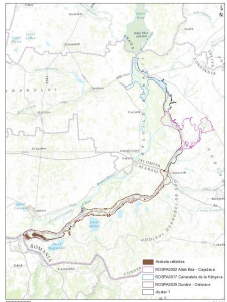 Fig. nr. 7. Distributia speciei Ardeola ralloides (Starc galben)Aythya ferina/ Rata cu cap castaniu – prefera lacurile dulci sau salmastre de cateva hectare, cu vegetatie submergenta bogata si care sunt inconjurate de zone  dense de stuf. In timpul iernii si in migratii poate fi intalnita si pe lacuri de acumulare, ape marine. Este omnivora, consumand in general vegetatie submersa. Specie puternic gregara in afara sezonului de cuibarit. Cuibul e amplasat pe solul din apropierea apei, in vegetatie densa.Branta ruficollis/ Gasca cu gat rosu – cea mai mica dintre gaste si are un penaj elegant, ce ierneaza in sud-estul Europei. Se hraneste in timpul zilei pe terenuri agricole, iar seara innopteaza pe lacuri, iar cand acestea ingheata, se aseaza si pe mare. Formeaza stoluri mixte in special cu Anser albifrons. Caprimulgus europaeus/ Caprimulg – se intalneste in poieni sau pasuni mari si rare cu arbori seculari. Se hraneste cu diverse insecte care zboara la crepuscul sau noaptea, pe care le prinde in zbor. Cuibareste in poieni nu prea mari, pe sol lipsit de vegetatie, in zone necultivate, paduri, poieni cu arbori batrani, plantatii de arbori tineri, sau chiar dune de nisip.Chlidonias hybridus/ Chirighita cu obraz alb – caracteristica zonelor umede de apa dulce, bogate in vegetatie. Se hraneste de obicei la o distanta de 1-2 km de colonia de reproducere. Cuibul este alcatuit din resturi vegetale si este amplasat pe vegetatia palustra, in zone in care apa are o adancime de pana la 1 metru.Chlidonias niger/ Chirighita neagra – prefera in perioada cuibaritului xonele umede de apa dulce si salmastra bogate in vegetatie. Se hraneste cu insecte, pesti mici si anure. Cuiburile sunt formate pe vegetatie acvatica, unde apa are adancimea de 1 – 2 m. Cuibareste in colonii mici de pana la 20 de perechi, deseori impreuna cu alte specii.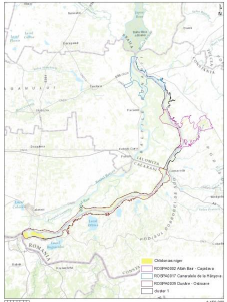 Fig. nr. 8. Distributia speciei Chlidonias niger (Chirighita neagra)Ciconia ciconia/ Barza alba – specie caracteristica pasunilor umede si zonelor mlastinoase. Adultii nu au dimorfism sexual, se hranesc cu broaste, soareci, insecte. Alaturi de randunica, este specia care interactioneaza cel mai mult cu populatia umana.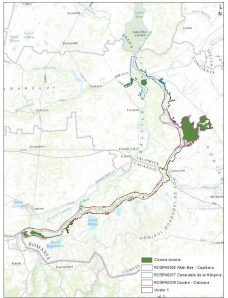 Fig. nr. 9. Distributia speciei Ciconia ciconia (Barza alba)Ciconia nigra/ Barza neagra – specie caracteristica zonelor de padure de campie si dealuri, ce au in apropiere zone umede. Este o specie retrasa si sfioasa, ce cuibareste in paduri, in cuiburi pe care le foloseste mai multi ani, si pe care le repara si le consolideaza in fiecare an. 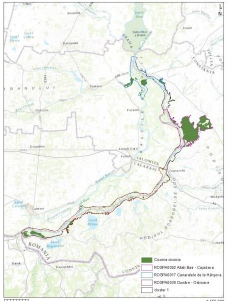 Fig. 10. Distributia speciei Ciconia nigra (Barza neagra)Circus aeruginosus/ Erete de stuf – eretele de stuf este o specie care prefera pentru cuibarit zonele umede cu stufarisuri extinse. Mai rar cuibareste in culturi agricole, cum ar fi in lanurile de cereale. Teritoriul de hranire cuprinde zone umede si terenuri agricole, dieta sa constand in special cu vertenrate acvatice sau terestre de marime mica sau medie.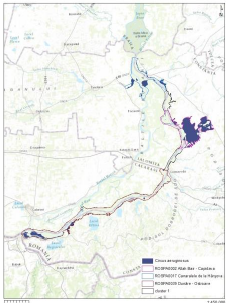 Fig. 11. Distributia speciei Circus aeruginosus (Erete de stuf)Coracias garrulus/ Dumbraveanca – prefera zonele de campie, calde si uscate, care au palcuri de padure sau copaci solitari, ocazional putand fi intalnita si in regiunile colinare. Prefera habitatee semideschise, mozaicate, cu arbori singuratici sau grupuri de arbori. Poate fi observata de multe ori stand. Hrana este procurata indeosebi de pe terenurile arabile si pasuni, specia avand o preferinta semnificativa pentru parloage. 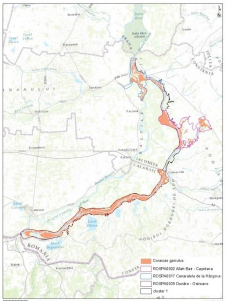 Fig. 12. Distributia speciei Coracias garrulus (Dumbraveanca)Dryocopus martius/ Ciocanioare neagra – cuibareste in padurile montane, uneori pana la limita arborilor. Prefera trunchiurile inalte si batrane ale padurilor aflate in stadiul climax al succesiunii vegetatiei. Este o pasare solitara si teritoriala, iar in afara sezonului de reproducere, masculul si femela apar in teritorii diferite care, uneori, se suprapun.Egretta garzetta/ Egreta mica – prefera zonele mlastinoase, delte si balti, cu palcuri de copaci necesare cuibaritului. Este specia cea mai tacuta dintre egrete. Cuibareste in colonii mixte alaturi de alte specii de starci si cormorani. Vaneaza stand la panda sau deplasandu-se cu atentie in ape mici.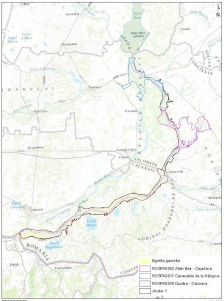 Fig. 13. Distributia speciei Egretta garzetta (egreta mica)Emberiza hortulana/ Presura de gradini – prefera lanurile de porumb si terenurile invecinate acestora. Specie omnivora,s e hraneste preponderent cu seminte, dar si cu nevertebrate mici, pe care le aduna de pe sol. Este o specie monogama, cu tendinta de a cuibari grupat, si de aceea este dificil de estimat densitatea perechilor.Falco cherrug/ Soim dunarean – pradator specific zonelor intinse si deschise, precum stepele, campurile agricole sau platourile montane. Cuibareste in zone semideschise de silvostepa. Se hraneste in special cu popandai, dar vaneaza si alte mamifere mici, pasari de talie mica sau medie, soparle sau insecte. Falco subbuteo/ Soimul randunelelor – traieste in zone deschise, joase, cu palcuri de copaci si vegetatie, deseori in apropiere de ape. Specia vaneaza la asfintit, fiind foarte activa seara, cand vaneaza pasarile care se strang in stoluri pentru innoptare. De obicei sunt pasari solitare si teritoriale in sezonul de imperechere, sunt monogame iar perechile se pot pastra chiar si cativa ani la rand.Falco tinnunculus/ Vanturel rosu – in Romania, alaturi de Buteo buteo, este cea mai frecventa rapitoare de zi, ocupand o mare diversitate de habitate. Cuibareste in aproape toate tipurile de habitate, mai putin in padurile inchise si regiunile total lipsite de copaci. Se hraneste in principal cu insecte, dar si cu o mare varietate de rozatoare. Isi urmareste prada de la inaltime, zburand pe loc, sau de pe un punct de observatie fix. Este o specie monogama, care cuibareste de cele mai multe ori singular. Falco vespertinus/ Vanturel de seara – specie tipica de campie, care prefera zonele deschise ce alterneaza cu palcuri de copaci situate intre terenurile arabile. Dieta specie consta in cea mai mare parte din insecte, pe care le vaneaza in zbor. Este o pasare sociala, care cuibareste in colonii. Pentru cuibarit ocupa cuiburile vechi ale corvidelor sau ale altor rapitoare, fiind in acest fel dependenta de coloniile de Corvus frugilegus.Haliaeetus albicilla/ Codalb – este o pasare caracteristica zonelor deschise din regiunea coastelor marine si lacurilor cu apa dulce, in apropierea carora se gasesc arbori batrani sau insule stancoase. Pentru cuibarit foloseste acelasi teritoriu an dupa an, utilizand alternativ 2-3 cuiburi.Himantopus himantopus/ Piciorong – specie caracteristica zonelor cu ape putin adanci, ape interioare si coaste marine. Este o specie monogama si cuibareste in colonii mici. Cuibul este amplasat pe insule sau movile mici in apa putin adanca, sau pe malul nud de vegetatie, foarte aproape de apa. Ixobrychus minutus/ Starc pitic – pasare sfioasa, satarcul pitic poate fi observat in habitate specifice zonelor umede, cu stufaris si luciu de apa, fiind intalnit cu predominanta in zone cu multa vegetatie higrofila, care formeaza palcuri compacte. Este oaspete de vara, greu de observatdatorita modului de viata retras in stufarisuri. Pasare monogama, isi stabileste cuibul solitar sau in colonii mici, acolo unde conditiile de habitat sunt favorabile. Lanius collurio/ Sfrancioc rosiatic – caracteristic zonelor agricole deschise de pasune. Cu multe tufisuri si maracinisuri. Are obiceiul de a fixa surplusul de prada in spinii arbustilor. Prada prinsa este omorata prin lovituri precise cu ciocul in spatele gatului.Lanius minor/ Sfrancioc cu frunte neagra – caracteristic zonelor agricole deschise, cu tufisuri si copaci izolati. Vaneaza pandind din locuri ce ofera o buna vizibilitate, cu o inaltime de pana la 6m. Este o specie omnivora, dar se hraneste preponderent cu insecte. Larus minutus (Hydrocoloeus minutus)/ Pescarus mic – cea mai mica specie de pescarus, cuibareste rar in Dobrogea, de obicei pe sol. Este oaspete de vara, ce ajunge in tara noastra in a doua parte a lunii aprilie, si inceputul lunii mai. Specie monogama, ambii parteneri asigurand incubatia care dureaza 23 – 25 zile.  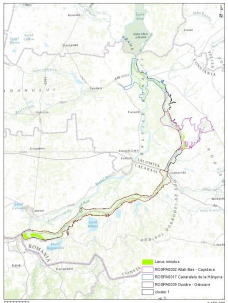 Fig. 14. Distributia speciei Larus minutus (Pescarus mic)Larus ridibundus (Chroicocephalus ridibundus)/ Pescarus razator – specia cuibareste in interiorul continentului si prefera zonele umede superficiale, inundate temporar, cu vegetatie inalta. Alcatuieste colonii pe malul lacurilor, lagunelor, raurilor, etc. Se hraneste in diferite habitate, in special cu hrana de origine animala. Cuibareste in colonii cu densitate mare, alcatuite din mai multe mii de perechi, adeseori cu alte specii de pescarusi si chire.Merops apiaster/ Prigorie – foloseste habitate cu peisaje insorite, calde, deschise, precum pasuni si terenuri arabile cu copaci izolati, vai protejate, campii, malurile de rau cu tufaris, versanti insoriti si fanete. Pentru cuibarit necesita pereti si maluri abrupte, uscate, de argila, nisip, piatra de nisip moale, laterit, sau pamant. Se hraneste cu insecte zburatoare, in special cu himenoptere si viespi.Milvus migrans/ Gaie neagra – prefera padurile batrane de foioase de la campie si deal, mai ales arboretele de lunca (plop, frasin, stejar), situate in apropierea apelor curgatoare sau statatoare. De asemenea, viziteaza campurile cultivate si pajistile naturale. Este oaspete de vara si de pasaj, in tara noastra inregistrand un efectiv redus.Nycticorax nycticorax/ Starc de noapte – specia utilizeaza o gama foarte variata de zone de hranire, preferand mai ales lacurile cu vegetatie palustra, cursurile mari de ape, canale cu vegetatie si apa putin adanca. Cauta hrana si la marginea corpurilor de apa, hranindu-se in special cu pesti de talie mica, amfibieni, lipitori, insecte, pe care le vaneaza in special in timpul crepusculului, la inceputul sau la sfarsitul zilei.Pandion haliaetus/ Uligan pescar – specie caracteristica regiunilor cu habitate acvatice permanente, statatoare sau cu un curs lent, cu apa dulce, salmastra sau sarata. Este o pasare predominant ihtiofaga, dar se hraneste si cu mamifere mici, pasari ranite sau cu broaste. Vaneaza la o distanta de pana la 14 km de la cuib. Este o specie monogama si isi pastreaza perechea toata viata.Pelecanus crispus/ Pelican cret – specia se intalneste cu preponderenta in zona continentala, in habitate acvatice dulcicole, dar si in lagune de coasta, delte si estuare. In rom,ania, pelicanul cret cuibareste in zona sudia a Deltei Dunarii si complexul lagunar Razim – Sinoe. 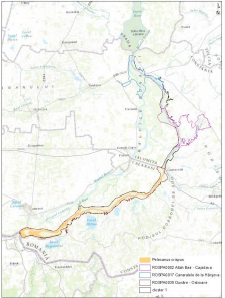 Fig. 15. Distributia speciei Pelecanus crispus (Pelican cret)Pelecanus onocrotalus/ Pelican comun – pasari sociale ce traiesc in grupuri mari, prefera lacurile intinse, calde, alcaline ori salmastre sau saline, lagune, mlastini, rauri largi, delte. Populatia cuibaritoare europeana se estimeaza la 4.100 – 5.100 perechi. Sunt pasari partial migratoare.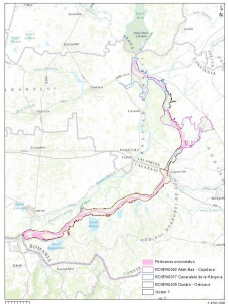 Fig. 16. Distributia speciei Pelecanus onocrotalus (Pelican comun)Phalacrocorax carbo/ Cormoran mare – frecventeaza atat habitate costiere, cat si zone umede, interioare. In mediul marin esteintalnit in zonele de coasta protejate. Habitatele cu apa dulce sunt reprezentate de lacuri, rauri, zone inundate, mlastini cu ochiuri de apa. Specia este in principal ihtiofaga. Nu dispunde de glanda uropigiana, iar dupa scufundare dupa hrana sta la soare ca sa isi usuce penajul.Phalacrocorx pygmaeus/ Cormoran mic – specie de climat cald, care prefera habitatele cu apa dulce, situate in general de-a lungul Dunarii, zone inundabile sau ferme piscicole. Este o specie preponderent ihtiofaga. A fost observat frecvent in zone cu acoperire mare de luciu de apa si arbori mari in apropiere.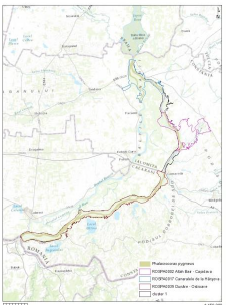 Fig. 17. Distributia speciei Phalacrocorax pygmeus (Cormoran mic)Picus canus/ Ghionoaie sura – este o specie ce prefera padurile de foioase din regiuni colinare si muntoase,  fiind prezenta in special in padurile dominate de fag sau stejar, rareori in paduri de Larix decidua. Ii plac portiunile de padure mai umede si de multe ori cuibareste in apropierea paraielor, de aceea se intalnesc populatii semnificative in padurile de lunca.Platalea leucorodia/ Lopatar – specie caracteristica baltilor si lacurilor putin adanci, cu stufarisuri si palcuri de copaci. Prefera zonele umede de campie, desi limita de altitudine a cuibului ajunge pana la 2.000 m in lacul Sevan din Armenia. Se hraneste in special dimineata si seara, in zone cu apa mica, unde se hraneste cu insecte acvatice si larvele acestora. Plegadis falcinellus/ Tiganus – pasare sociabila, poate fi vazuta de cele mai multe ori in stoluri mai mici sau mai mari. Este o pasare tacuta, care cutreiera prin smarcuri si ape mici. Cuibul este amplasat in palcuri compacte de stuf sau papura, in tufisuri sau chiar in arbori. Podiceps cristatus/ Corcodel mare – specie partial migratoare, care cuibareste intr-o mare varietate de habitate, cum sunt lacurile de apa dulce sau salmastra cu vegetatie emersa si submersa abundenta. Este o specie monogama, perechile mentinandu-se pe durata unui sezon de cuibarit. Cuibul este format din plante acvatice plutitoare si este ancorat de vegetatia emergenta.Porzana parva/ Crestet cenusiu – in perioada de cuibarit este o specie caracteristica zonelor joase temperate, extinzandu-se pana in zona boreala, daca sunt conditii prielnice. Prefera lacurile eutrofe, dulcicole, naturale sau seminaturale, cu apa statatoare sau lent curgatoare, care au multa vegetatie, in special stuf si papura. Recurvirostra avosetta/ Ciocintors – specie sociabila, gregara, ce cuibareste in colonii si migreaza in stoluri. In timpul cuibaritului, ciocintorsul este o specie caracteristica zonelor de tarmuri si coastelor marine, cu apa salmastra sau sarata. Inafata sezonului de reproducere, traieste cu precadere in zonele de coasta si zonele mlastinoase din apropierea acestora.Riparia riparia/ Lastun de mal – poate fi gasit in mai multe tipuri de habitate, inclusiv in apropierea fermelor, pe pasuni si mlastini, de obicei in apropierea raurilor si a lacurilor. Specie diurna, vaneaza deasupra apelor, este insectivora. Este o specie monogama, care cuibareste in colonii masive de pana la 700 indivizi. Sterna albifrons/ Chira mica – caracteristica zonelor umede costiere, lacurilor interioare cu apa dulce, situata la o distanta de cativa km de mare. Se hraneste in special cu pesti de talie mica, crustacee mici, anelide, moluste si insecte. Este o specie monogama si teritoriala. 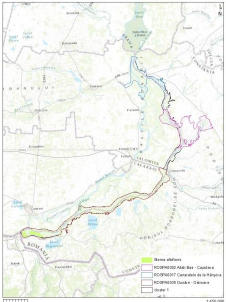 Fig. 18. Distributia speciei Sterna albifrons (Chira mica)Sterna hirundo/ Chira de balta – Specie caracteristica zonelor umede, cuibareste pe plaje nisipoase sau pe insule, pe dune de nisip din interiorul baltilor, uneori pe resturi vegetale sau pe vegetatie plutitoare. Este monogama si teritoriala. Sylvia nisoria/ Silvie porumbaca – caracteristica zonelor deschise cu tufarisuri si copaci izolati, avand preferinte similare cu sfranciocul rosiatic. Este o specie omnivora, consumand in special nevertebrate. Cuibul este de obicei construit in vecinatatea unuia de sfrancioc rosiatic.Tringa glareola/ Fluierar de mlastina – specie limicola de talie medie. Nu cuibareste in Romania, fiind prezenta doar in perioadele de migratie de primavara si toamna. Este o specie carnivora, fiind legata de hrana disponibila in zonele de mal. Prefera habitate deschise din interiorul padurilor mlastinoase sau alte zone umede semideschise, cu tufarisuri.ROSCI0022 Canaralele DunariiAria de importanta comunitara ROSCI022 Canaralele Dunarii are o suprafat totala de  25. 943 ha si se desfasoara in proportie de  51% in judetul Constanta, 27 % in judetul Calarasi si 22% in judetul Ialomita. Situl este localizat prin următoarele coordonate geografice: latitudine N 44º 24' 36'', longitudine E 28º 4' 41'' şi este situat în regiunea biogeografică stepica, la o altitudine medie de 14 m, altitudine minimă fiind de 0 m, respectiv cea maximă de 133 m.  Aria de importanta comunitara ROSCI022 Canaralele Dunarii are elgatura si cu alte situri cum ar fi: ROSPA0054 Lacul Dunareni, ROSPA0039 Dunare Ostroave, ROSPA0017 Canaralele de la Harsova, ROSPA0002 Allah Bair-Capidava si ROSPA0012 Bratul Borcea.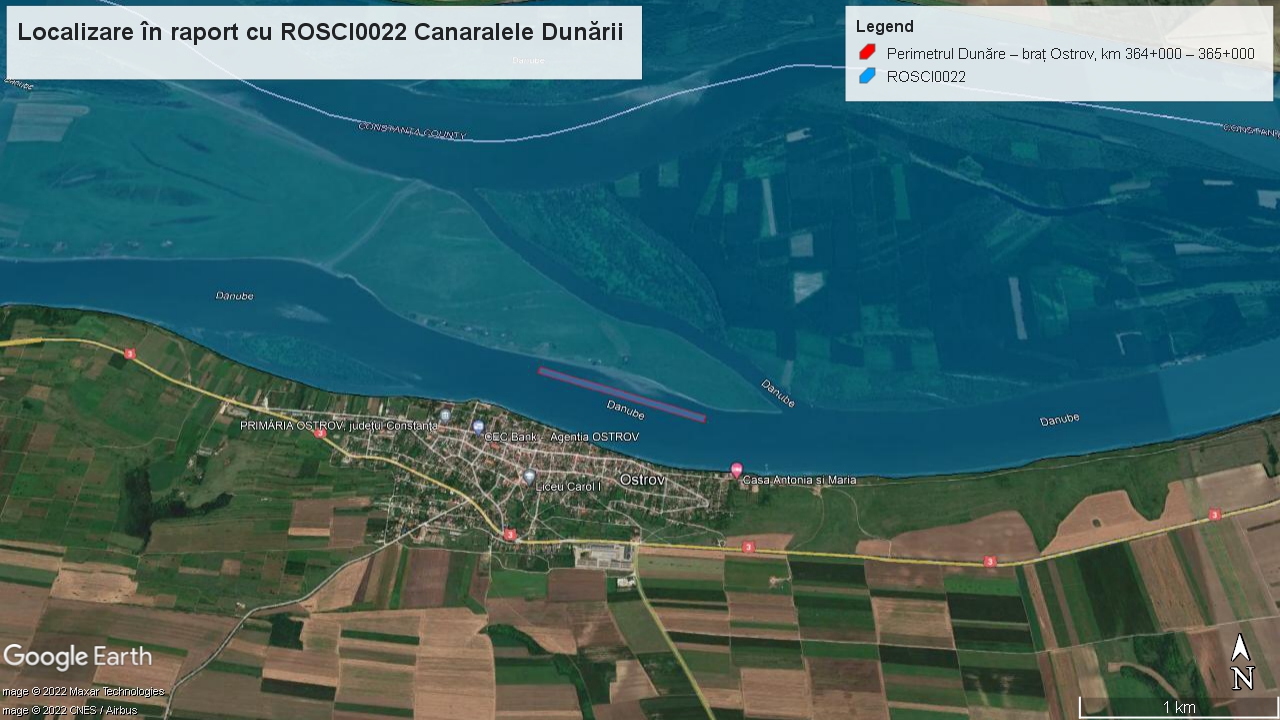 Figura 19 – Localizarea PP in raport cu ROSCI 0022 Canaralele DunariiAria naturala protejata Canaralele de la Hârsova (monument al naturii) a fost declarata initial arie protejata prin DCPJ 425/1970, ulterior prin Legea 5/2000. Rezervatia Naturala Padurea Celea Mare-Valea lui Ene a fost declarata prin H.G. 2151/2004 privind instituirea regimului de arie naturala protejata pentru noi zone. Locul Fosilifer Cernavoda (monument al naturii) a fost declarat initial arie protejata prin DCPJ 425/1970, ulterior prin Legea 5/2000. Reciful Neojurasic Topalu (monument al naturii) a fost declarat initial arie protejata prin DCPJ 31/1980, ulterior prin Legea 5/2000. Punctul Fosilifer Movila Banului (monument al naturii) a fost declarat initial arie protejata prin DCPJ 425/1970, ulterior prin Legea 5/2000.Bine reprezentate sunt habitatele de stâncarie (calcare) si cele cu vegetatie de margini de ape. Apele fluviului Dunarea constituie un factor determinant în prezenta unei avifaune bogate si diverse asociate tipurilor de habitate. Pe teritoriul sitului se gaseste rezervatia arheologica a cetaii Carsium (înfiintata de Traian în anul 103 d.I.H.), rezervatiile geologice Locul Fosilifer Cernavoda si Punctul Fosilifer Movila Banului si Rezervatia geologica si paleontologica Reciful Neojurasic de la Topalu.Situl prezint o mare diversitate de habitate protejate, de la cele higrofile pâna la cele xerofile, incluzînd pajisti, tufarisuri, paduri,etc. Între aceste habitate cel mai reprezentativ, atât ca suprafta ocupata în sit (30%) cât si la nivel national (11%) este habitatul 92A0 Galerii Salix alba si Populus alba. Acesta include suprafete importante de arborete excluse, înca de la formare, de la interventii silvice, ce pot fi considerate ca paduri virgine (situate în special pe ostroave), precum si arborete cu arbori seculari (plopi în special) pe suprafete de ordinul zecilor de hectare (ex. Ostrovul Turcesc). Locul secund ca importanta îl ocupa habitatul prioritar 62C0* Stepe Ponto-Sarmatice, ce reprezinta aproximativ 2,5% din suprafata nationala a habitatului, reprezentat pe unele suprafete prin stepe primare, inclusiv stepe petrofile pe calcare recifale, cu numeroase specii ameninate incluse în lista rosie nationala (Oltean et al., 1999). Cea mai importanta dintre acestea este specia de interes comunitar Campanula romanica iar cea mai importanta zona din sit este rezervatia naturala Celea Mare – Valea lui Ene. Dintre asociatiile endemice de stepa petrofila trebuie subliniata prezenta cenotaxonilor Sedo hillebrandtii – Polytrichetum piliferi si Agropyro brandzae – Thymetum zygioidi, raspândite predominant în nordul sitului, între Ghindaresti si Hârsova. Habitatul 40C0* Tufarisuri de foioase Ponto – Sarmatice include si doua asociatii rare la nivel national, de mare valoare conservativa, respectiv Rhamno catharticae – Jasminietum fruticantis si Paliuretum spinae – christi, endemice pentru Dobrogea (Sanda, Arcus, 1999). Desi reduse ca suprafata, padurile xeroterme incluse în habitatele 91I0* Vegetatie de silvostepa eurosiberiana cu Quercus sp., 91M0 Paduri balcano-panonice de cer si gorun, 91AA* Vegetatie forestiera cu stejar pufos, prezinta o importanta deosebita, inclusiv din punct de vedere paleoecologic, reprezentând ultimele vestigii ale padurilor de coasta ce au constituit calea de migratie a speciilor forestiere din Peninsula Balcanica spre masivele forestiere din Dobrogea de Nord (Pascovschi, 1967). Cea mai mare parte din aceste paduri este protejata în rezervatiile Padurea Bratca, Padurea Cetate si Celea Mare-Valea lui Ene. Desi nu constituie un habitat protejat, arboretele de Celtis glabrata (asociatia Gymnospermio altaicae- Celtetum glabratae) prezinta o importanta stiinifica deosebita, fiind foarte rare si endemice pentru Dobrogea. Situl constituie principala cale de migratie a speciilor de plante în general, nu doar a celor forestiere, din Peninsula balcanica spre Dobrogea de Nord si Delta Dunarii (ex. Periploca graeca), fiind situat si pe una din caile principale de migratie pentru pasari, fapt pentru care a fost si propus ca SPA. În acelasi timp situl constituie o zona vitala pentru reproducerea si migratia sturionilor si a altor specii de pesti. Includerea Cursului Dunarii în sit este esentiala pentru asigurarea continuitaii cît si pentru transportul de catre apele fluviului a organelor de reproducere (seminte, lastari etc.) ale diferitelor specii de plante, ce favorizeaza propagarea acestora spre nordul Dobrogei si Delta Dunarii.Situl este îndeosebi amenintat prin: efectuarea de plantatii în cuprinsul habitatelor 92A0, 62CO*, si mai putin 91AA si 40C0*, intensitatea acestui factor fiind medie.exploatari forestiere si alte tipuri de lucrari silvice în habitatele 92A0 si 91AA, inclusiv cu specii alohtone invazive sau greu de eliminat (ex. Eleagnus angustifolia, Robinia pseudacacia), toate aceste interventii fiind de intensitate redusa. poluari ale apelor Dunarii, îndeosebi cu hidrocarburi (potenial si radioactive sau cu metale grele) - intensitate redusa. dragarea unor sectoare de Dunare (ex. Cochirleni - Cernavoda) si perspectiva efectuarii de astfel de lucrari si în alte sectoare, urmate de refularea sedimentelor pe canalele secundare sau depunerea acestora pe maluri. Perspectivele de instalare a unor centrale eoliene în sit si în vecintatea acestuia.Aria naturala protejata (monument al naturii categoria III IUCN) Canaralele de la Hârsova este proprietate de stat (domeniul public si privat al Primariei Orasului Hârsova). Rezervatia Padurea Celea Mare - Valea lui Ene este proprietate publica de stat (fond forestier în administrarea RNP, D.S. Constanta, O.S. Hârsova). Ariile protejate Locul Fosilifer Cernavoda, Reciful Neojurasic Topalu si Punctul Fosilifer Movila Banului (monumente ale naturii-categoria III IUCN) apartin domeniului public.In formularul standard al ariei naturale cu protecție specială avifaunistică ROSCI0022 Canaralele Dunarii sunt menționate următoarele:Tabel nr. 2. Tipuri de habitate prezente în sitTabel nr. 3.  Specii de plante enumerate în anexa II a Directivei Consiliului 92/43/CEETabel nr. 4. Specii de mamifere enumerate în anexa II a Directivei Consiliului 92/43/CEETabel nr. 5. Specii de herpetofauna enumerate în anexa II a Directivei Consiliului 92/43/CEETabel nr. 6. Specii de pesti enumerate în anexa II a Directivei Consiliului 92/43/CEETabel nr. 7. Specii de nevertebrate enumerate în anexa II a Directivei Consiliului 92/43/CEETabel nr. 8.  Alte specii importante de floraBombina bombina/ Buhai de balta cu burta rosie – broasca de dimensiuni mici, cu o lungime de 4-5 cm. Caracteristic pentru aceasta specie este abdomenul viu colorat, caracterizat de pete portocalii pana spre rosii, pe un contrast negru. Coloritul ventral este de avertizare, specia fiind deosebit de toxica. Este o specie diurna, preponderent acvatica. Emys orbicularis/Testoasa europeana de apa – Carapacea are forma eliptica, la adulti fiind cafeniu – intunecata sau neagra, cu pete rotunde sau linii intrerupte galbene, mai mult sau mai putin numeroase, dispuse in raze pe fiecare dintre placi. In fauna tarii este destul de comuna, traind in apele statatoare maloase, si cele cu curs linistit. Testudo graeca/Testoasa dobrogeana de uscat – Carapacea are culoare galbui – intunecat, cafeniu uniform sau masliniu, fiecare placa fiind marginita de pete negre neregulate, exemplarele tinere fiind maslinii sau galbui cu pete negre pe marginea fiecarei placi. Adultii nu au pradatori naturali, dar ouale si juvenilii sunt consumati de caini, vulpi, pasari.Triturus cristatus dobrogicus/ Triton cu creasta dobrogean – Capul este ingust si ascutit, iar membrele relativ scurte. Pielea este mai putin rugoasa fata de alte specii, chiar neteda uneori. Traieste doar la ses, ajungand uneori si la altitudini mai mari, de 200 m. Alosa immaculata (scrumbia de Dunare) - Se întâlneşte în tot lungul litoralului, iar în Dunăre pe tot traseul acesteia în perioada de reproducere. Actualmente migraţia ei se opreşte la barajul Porţile de Fier. Ajunge frecvent până mai sus de Călăraşi, rar până la Baziaşi. Exemplare izolate se întâlnesc şi în lacul Razim-Sinoe. Locurile de reproducere sunt situate în cea mai mare parte între Călăraşi şi Brăila, dar şi în amonte de Călăraşi până spre Porţile de Fier. Pe la sfârşitul lui februarie se strâng în faţa gurilor Dunării, aşteptând ca apa să se mai încălzească, pentru a putea intra în fluviu, la o temperatură de 6oC (luna martie). Migraţia cea mai intensă are loc în luna aprilie şi începutul lunii mai,după cum a fost de blândă sau aspră iarna.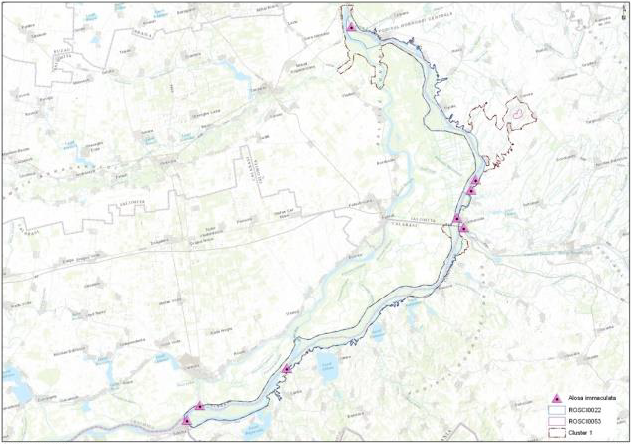 Fig. nr. 20 . Distributia speciei Alosa immaculata (scrumbia de Dunare)Migrează mai întâi exemplarele mai mari, urmate de altele mai mici, în susul fluviului,fiind întâlnite și dincolo de Călărași – Silistra – Giurgiu, până aproape de gura Timocului. În perioada migraţiei pe Dunăre nu se hrăneşte, ci numai în mare.  Alosa immaculata  întreprinde migraţii anuale în perimetrul ariei naturale protejate, în perioada martie-iulie, în scopul reproducerii.Gobio albinpinnatus (porcusorul de nisip) - Se întâlneşte în Dunăre, pe tot traseul fluviului în România. Preferă zonele mai adânci şi cu un curs lent, cu fund nisipos sau argilos. Prezenţa în ape stagnante este întâmplătoare. 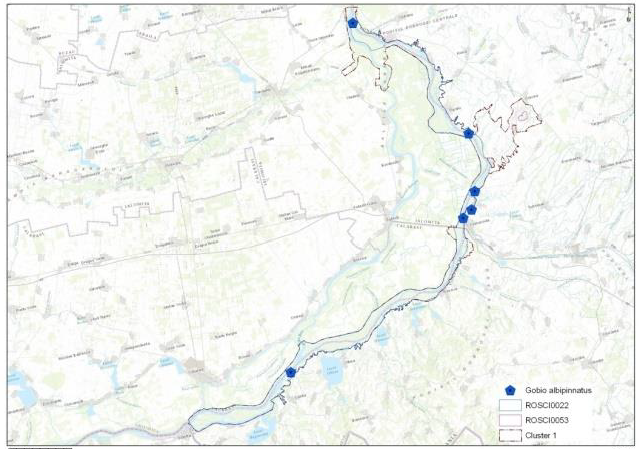 Fig. nr. 21. Distributia speciei Gabio albinpinnatus (porcusorul de nisip)Reproducerea are loc în mai-iunie. Consumă diatomee şi nevertebrate bentonice. Specie rezidentă pe tronsonul de Dunăre al ariei naturale protejate, în zonele cu apă ceva mai adâncă şi curent slab (în general cu o viteză de 28-45 cm/s), cu fund de nisip fin sau argilă.Eudontomyzon mariae (Chiscar) - Specie reofilă montană şi submontană, ocazional până la câmpie. Ciclostom care nu se hrăneşte ca adult. Biotopul preferat al cicarului cuprinde râurile de munte din zona scobarului, moioagei şi lipanului. Se presupune că specia ajunge ocazional în zonele de şes ale râurilor, o dată cu viiturile, întrucât până în prezent, în aceste zone au fost înregistrate numai exemplare juvenile. Larva trăieşte îngropată în sediment în porţiunile mai lente ale râurilor o perioadă de mai mulţi ani (3 – 4 ani) , ieşind noaptea pentru hrănire. Consumă, prin filtrare, microfloră, microfaună (oligochete, larve de trichoptere) şi detritus. Adultul trăieşte pe sub pietre, nu se hrăneşte, iar după reproducere moare.În Dunăre, specia se întâlneşte de la Giurgiu la Călăraşi, Cernavodă, în afluenţii Dunării, dar şi unlele bălţi învecinate Hadina sau Sugaciul, însă numai exemplare juvenile. Cicarii adulţi se întâlnesc primăvara până în vară când se reproduc, după care mor. În restul anului se întâlnesc numai larve de Eudontomizon mariae. În Dunăre, pe tronsonul de arie protejată de la Călărași la Cernavodă.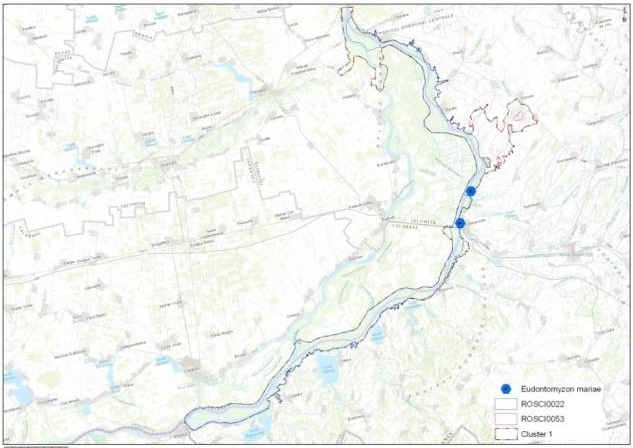 Fig. nr. 22. Distributia speciei Eudontomyzon mariae (chiscar)Cobitis taenia (Zvarluga) - Specie dulcicolă salmastricolă, bentică caracteristică apelor stătătoare sau lin curgătoare din zona colinară până în Deltă. Se întâlneşte din micile pâraie depresionare până în fluviile mari. În canale, rigole, braţe moarte şi lacuri pe fund nisipos. Capabilă să populeze pâraiele foarte degradate mai ales dacă înnămolirea constituie o problemă. În Marea Baltică, la salinitate de până la 5 %.Se hrănesc cu viermi, larve de insecte, alge. 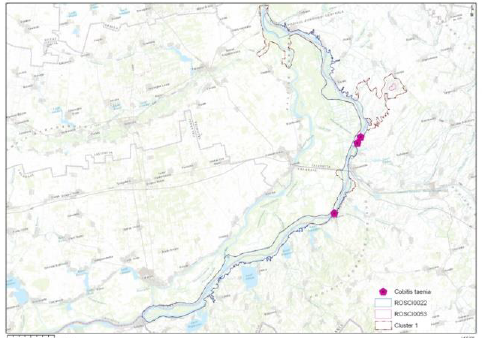 Fig. nr. 23. Distributia speciei Cobitis taenia (zvarluga)Trăieşte în ape stagnante sau uşor curgătoare şi se ascunde în mâl pe perioada zilei. A fost identificată în zone cu fundul mâlos şi curs liniştit, fiind abundentă în apele stătătoare. Apare în majoritatea bălţilor luncii inundabile. Prezentă în Dunăre în zona de arie protejată şi în unele bălţi ale Deltei, în toate apele care au fundul mâlos şi curs liniştit.Gymnocephalus baloni (ghiborţ de râu) - Specie dulcicolă reofilă, care preferă râuri şi fluvii mari cu un curs lent. Trăieşte în râurile de şes, localizându-se în porţiunile încete, pe fund de nisip fin, mâl şi argilă, în locurile cu apă relativ adâncă, cu apă bine oxigenată, adesea la rădaciniile de sălcii sau în vegetaţie. Se întâlneşte frecvent în majoritatea bălţilor Dunării în tot timpul anului, mai rar în bălţile şi în lacurile interioare.Se hrăneşte cu animale bentonice : chironomide şi alte insecte, viermi şi crustacee, apoi cu icre, larve şi puiet de peşti. Arealul geografic este limitat numai la bazinul Dunării, de la vărsare şi până în Germania inclusiv. În România a fost semnalată în Lacul Brateş, bălţile Dunării şi ale Neajlovului, de la Baziaşi la vărsare şi în majoritatea bălţilor luncii inundabile ale deltei. Rar în melele de la gurile Dunării şi în Razelm. În porţiunile încete ale Dunării din zona ariei naturale protejate, pe fund de nisip fin, mâl şi argila, în locurile cu apă relativ adâncă.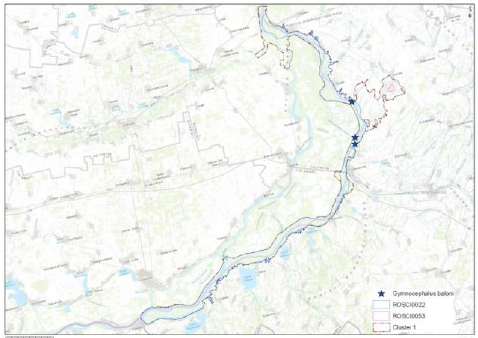 Fig. nr. 24. Distributia speciei Gymnocephalus baloni (ghibort de râu)Alosa tanaica (rizeafcă de Dunăre) - A. tanaica este un peşte marin migrator anadrom se apropie de coastele româneşti pe la sfârşitul lui martie ( când temperatura apei atinge 6oC); intră în Dunăre şi Nistru cu 2-3 săptămâni mai târziu decât scrumbiile mari; urcă în susul fluviului până la Porţile de Fier; pornesc spre mare târziu, prin august-septembrie. Suportă temperaturi ce variază între 4-24oC, dar preferă temperaturi cuprinse în intervalul 9-18oC. Natura hranei se schimbă după vârsta peştelui. Exemplarele mici până la 3 ani (5-8cm), se hrănesc exclusiv cu larve de insecte (Chironomidae) şi crustacei (Cyclops, Cypris, Gammarus). Peste vârsta de 3 ani în sus (7 – 20 cm), au în stomacul lor, pe lângă hranamenţionată mai sus, şi clupeide mici (gingirică, hamsie) şi alevinii altor peşti. 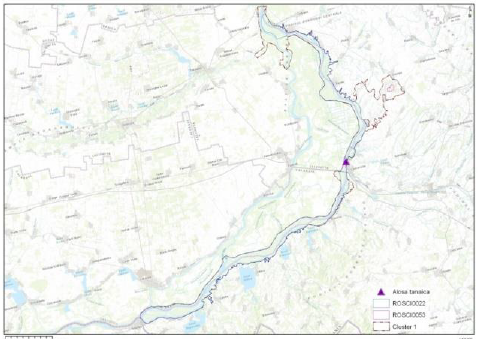 Fig. nr. 25. Distributia speciei Alosa tanaica (rizeafcă de Dunăre)Cantitativ au fost găsite 80% larve de insecte, 8% crustacei şi 12% larve de peşti (Leonte, 1943). Se poate spune deci, că rizefca eşte un peşte nerăpitor până la 3 ani (hrănindu-se îndeosebi cu plancton), după care devine un peşte răpitor. În luna aprilie se îndreaptă în serii contra curentului și intră în lacurile litorale, Dunăre, braţele şi bălţile sale până la Călăraşi, pentru a se hrăni şi reproduce. La sfârşitul lunii mai şi prima jumătate a lunii iunie, se reproduce în Dunăre şi bălţile sale. Actualmente, specia este relativ frecventă în toată zona litorală a Mării Negre, Razim-Sinoie şi Dunăre. Există fluctuaţii numerice şi anuale. În fiecare an începe migraţia la două săptămâni după Alosa immaculata. Din mare urcă pe Dunăre pe tronsonul de arie naturală protejată, până la Porțile de Fier.Gobio kesslerii (porcusor de nisip) - Specie reofilă bentofagă din zona colinară şi de şes. Preferă porţiunile de râu puţin adânci, cu substrat nisipos, unde viteza apei este de 45-65, rar până la 90 cm/s (viteză caracteristică râurilor de câmpie). În şenalul Dunării şi braţele ei apare şi la adâncime. Hrana este constituită în principal din diatomee şi mici nevertebrate psamofile. Specie reofilă dulcicolă, ce preferă fundul nisipos al râurilor mari, în zonele de şes şi colinare. Evoluează pe fundul albiei la diferite adâncimi, de obicei în cârduri. Este prezentă în bazinul Dunării, de la Olteniţa şi până la vărsare. Specia a mai fost identificată în Dunăre lângă Olteniţa şi pe fundul pietros din faţa Turtucaiei, între 6-10 m adâncime, în Cerna Siret, în Timiş şi Bega. Fiind mai frecventă în râurile colinare şi de câmpie, dar în cantităţi mai mici în Dunăre. În Dunăre, pe întreg tronsonul ariei naturale protejate, în ape puțin adânci cu viteza apei de 45-65 cm/s, rar până la 90 cm/s.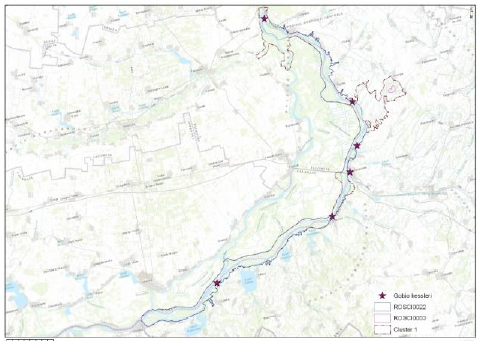 Fig. nr. 26. Distributia speciei Gobio kesslerii (porcusor de nisip)Aspius aspius (avat) - Specie dulcicolă reofil-stagnofilă, întâlnindu-se atât în râuri cât şi în lacuri dulci şi chiar salmastre. Reproducerea are loc din martie până în mai. Exemplarele tinere formează mici cârduri, iar cele mai vârstnice devin solitare. Avatul este un răpitor diurn, ce vânează de obicei la suprafaţa apei, în grupuri sau exemplare izolate. Prada predilectă este formată din obleţi. În Dunăre, este frecvent întâlnit în tot lungul ei şi toate bălţile luncii inundabile şi ale deltei,complexul Razelm, lacurile litorale Suitghiol, Tăbăcărie, Taşaul, Mangalia. În fluviu se menţine mai ales în zonele cu un curent puternic de apă. Intră în bălţi imediat după scurgerea sloiurilor de gheaţă, însă, la cea mai mică scădere a apei, se retrage în fluviu. În lungul Dunării - aria naturală protejată, în bălți și lacuri necolmatate, rar în părțile îndulcite ale mării.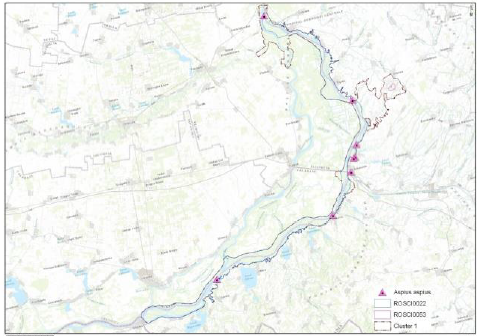 Fig. nr. 27. Distributia speciei Aspius aspius (avat)Zingel zingel (pietrar) - Specie bentică reofilă. Preferă râuri colinare şi de şesmari, cu adâncime și curent, cu fund pietros sau nisipos. Pește de fund, activ noaptea, ziua stă între pietre, iar noaptea pleacă în căutarea hranei, formând cârduri mici. Se hrănește cu viermi, larve de insecte (în special efemeroptere), icre, pești și alte animale mici. 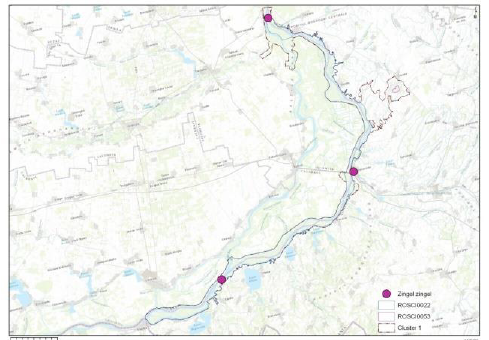 Fig. nr. 28. Distributia speciei Zingel zingel (pietrar)Pietrarul trăieşte în Dunăre de unde migrează şi în partea inferioară a râurilor mari. În Dunăre se întâlneşte de la Baziaşi până la vărsare, actualmente prezenţa pietrarului este certă numai în Dunăre, unde în amonte de Galaţi este relativ frecvent. Preferinţele ecologice sunt identice cu cele ale fusarului cu care coabitează. Poate forma cârduri mici, iar în perioada viiturilor poate ajunge accidental în bălţi. Perioada de reproducere nu depăşeşte luna aprilie. Hrana constă din nevertebrate bentonice şi ocazional icre şi puiet de peşte. În Dunăre, zonea ariei naturale protejate cu adâncime și curent, unde fundul apei este pietros și/sau nisipos.Zingel streber (Fusar) - Specie bentică reofilă, prefrând râuri colinare şi de şes cu curs moderat rapid şi apă adâncă. Trăiește în ape curgătoare, limpezi, adânci, cu substrat curat. În general preferă porțiunile late și adânci ale cursurilor mari de ape și curent puternic, atât în ape cu adâncime mică (0,3-0,4 m) cât şi în adâncul Dunării.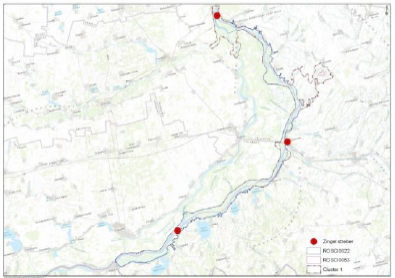 Fig. nr. 29. Distributia speciei Zingel streber (Fusar)Trăiește liniștit pe fundul apei, în grupuri de câțiva indivizi, în curent puternic de apă, pe substrat de pietriș, nisip, argilă. Se hrănește cu insecte acvatice, amfipode, viermi, dar și cu icre și puiet de pește. Este o specie tipic reofilă, preferând zonele mai adânci, cu substrat tare, mai ales nisip şi pietriş. Nu formează cârduri şi nu întreprinde migraţii. De obicei stă nemişcat pe fundul apei. De obicei, reproducerea are loc în perioada martie-mai. Icrele sunt depuse pe pietre sau crengi. Se hrăneşte cu nevertebrate bentonice şi ocazional cu icre şi puiet de peşte. Cursul principal al Dunării în zona ariei naturale protejate în curent puternic de apă, pe fund de pietriș, nisip sau argilă.Rhodeus sericeus amarus (Boarta) – Specie dulcicolă caracteristică bălţilor şi porţiunilor de râu cu curs lent. Boarţa trăieşte exclusiv în ape dulci. Ea preferă funduri nisipoase şi pietroase, evitând pe cele mâloase. Este întâlnită în apele stătătoare sau încete, braţele laterale ale râurilor dar şi în plin curent. Răspândirea sa este legată de prezenţa lamelibranhiatelor Unio sp. şi Anodonta sp.. Se hrăneşte cu plancton, cu alge filamentoase şi unicelulare, resturi de plante superioare şi detritus, întâmplător ingerează şi organisme animale. Specie bento-pelagică, preferând apele dulci stagnante de mică adâncime şi cu substrat mâlos, bogate în lamelibranhiate, mai ales scoicile Anodonta şi Unio, întrucât reproducerea sa este legată de aceste specii. Legătura dintre cele două specii este un exemplu clasic de simbioză dintre peşte şi scoică. Reproducerea are loc în perioada aprilie-august. Femelele depun prin intermediul unui ovopozitor icrele în cavitatea branhială a scoicilor Anodonta şi Unio. Numărul icrelor la o depunere este de 8 – 14, iar în decursul unui sezon de reproducere pot avea loc mai multe ovulaţii care se succed la intervale de 10 – 12 zile. În România se găseşte şi în ape curgătoare, în porţiunile lente. Distribuția speciei este legată de prezenţa lamelibranhiatelor (scoicilor) Unio sp. sau Anodonta sp.Pelecus cultratus (sabiţă) - Specie dulcicolă, ocazional salmastricolă, nectonică, preferă fluviile şi râurile de şes, cu un curs lent, precum şi în multe lacuri interioare; frecvent în lacurile şi limanurile litorale, precum şi în părţile îndulcite ale mărilor. Se hrăneşte cu: plancton (mai ales tineretul), nevertebrate bentonice, insecte aeriene şi peşti mici. Sabiţa este o specie de Dunăre şi de apă sălcie. Ea se pescuieşte în cantităţi mari în Dunăre, în toate bălţile ei, cât şi la mare, în faţa gurilor Dunării, fiind prezentă de la intrarea în ţară până la vărsare, bălţile zonei inundabile a Dunării lângă Măcin, părţile îndulcite ale mării în faţa gurilor Dunării, Lacul Razelm. Din Dunăre, unde trăieşte în cârduri aproape de suprafaţa apei, intră primăvara în bălţi pentru reproducere prin aprilie-mai. Este o specie dulcicolă reofil-stagnofilă, preferând râurile şi lacurile mari. Înoată între ape sau aproape de suprafaţă, în cârduri, de obicei pe vărste. Juvenilii se amestecă uneori cu cârdurile de obleţi. Maturitatea sexuală se produce de obicei la 3 – 4 ani. Ritmul de creştere înregistrat este următorul: 1 an – 11,5 cm, 3 ani – 25,6 cm, 5 ani – 32,8 cm. În lungul Dunării, și în fața gurilor Dunării, efectuează migrații scurte în bălți, pentru reproducere.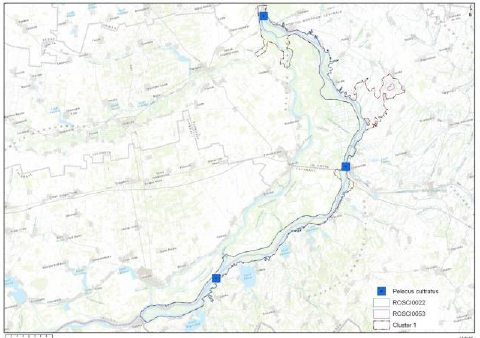 Fig. nr. 30. Distributia speciei Pelecus cultratus (sabiţă)Misgurnus fossilis (ţipar) - Misgurnus fosilis ajunge până la dimensiunea de 35 cm. Este numit şi ,,peştele meteo” corpul plin de mucus este foarte lung, iar gura este echipată cu 10 mustăţi. El stă în zonele cu mâl ale bălţilor sau lacurilor, exceptând perioada când este stimulat să devină activ de către presiunea barometrică ce scade, dinaintea unei furtuni. Poate rezista la concentraţii scăzute de oxigen, înghiţind aer deoarece respiraţia se realizeză şi prin intestin. Dacă seacă balta, el poate supravieţui în mâl până la ploile de toamnă. 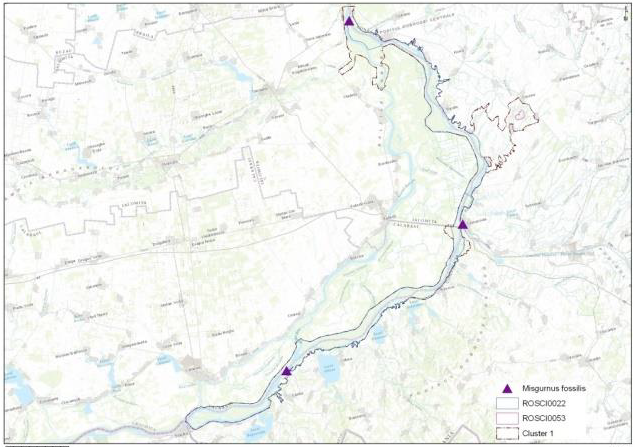 Fig. nr. 31. Distributia speciei Misgurnus fossilis (ţipar)Se reproduce în lunile aprilie-iunie, depunându-şi icrele de diametru de 1,5 mm, pe plantele acvatice. Deşi preferă bălţile şi apele stătătoare, poate fi găsit primăvara (martie-aprilie) în ape curgătoare cu vegetație, deoarece se reproduce în locuri cu apă curgătoare şi vegetație verde. În Dunăre este prezent de la Baziaşi până la vărsare şi în absolut toate bălţile şi jepşele luncii inundabile şi ale deltei, fiind mai frecvent în deltă. În lungul Dunării, în apele mai mult stătătoare, în zonele cu mâl ale bălţilor sau lacurilor, primăvara (martie-aprilie), întreprinde migrații scurte în ape curgătoare cu vegetație verde.Sabanejewia aurata (dunăriţă) - Specia bentică reofilă, preferând zonele adânci, cu fund nisipos, pietros sau argilos. Răspândită de la munte, prin zona colinară până la şes. Hrana constă probabil din diatomee şi nevertebrate mărunte de la suprafața pietrelor și din nisip. Specie endemică bazinului dunărean, este prezentă în partea mijlocie şi inferioară a Dunării, până la vărsare. La Cazane, Corabia, Olteniţa, Silistra şi al gurile afluenţilor Dunării, cuprinzând toate cele trei braţe. Este înrudită cu zvârluga, dar are petele laterale mult mai mari şi coloritul violaceu. Pe tot traseul Dunării preferând zonele adânci, cu fund nisipos, pietros sau argilos.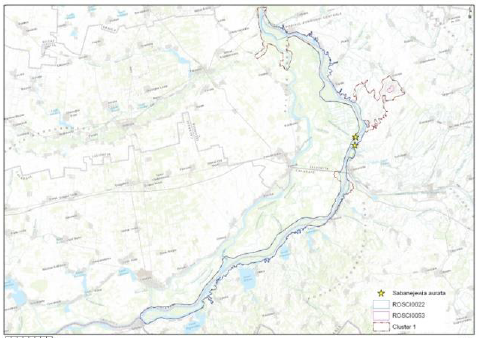 Fig. nr. 32. Distributia speciei Sabanejewia aurata (dunăriţă)Gymnocephalus schraetzer (răspăr) - Peşte specific bazinului dunărean, fiind relativ frecvent pe tot traseul Dunării de la Baziaşi la vărsare; intră ocazional în bălţi, în deosebi în cele alimentate de gârle cu curent rapid. Este mai mult limitat în bazinul Dunării şi se găseşte rar în partea inferioară a râurilor. Foarte des este întâlnit la gurile de vărsare ale Dunării în mare: Musura, Sulina şi Sf. Gheorghe. Spre deosebire de ghiborţ trăieşte numai în sectoarele de fluviu mai rapide şi cu fund nisipos, evoluând pe fund, la adâncimi medii, uneori în cârduri. Pentru reproducere care are loc în aprilie-mai, poate întreprinde migraţii scurte. Icrele adezive sunt depuse pe fund tare, în curent, sub formă de benzi. Hrana constă în nevertebrate bentonice şi ocazional icre şi puiet de peşte. Trăieşte în perimetrul ariei naturale protejate numai în sectoarele de fluviu mai rapide şi cu substrat nisipos.Conform hartilor de distributiei a ihtiofaunei ce se regasesc anexate in planul de management al ariei naturale protejate, proiectul propus spre a se realiza se situeaza langa una din cele 8 zone de reproducere pe care specia Alosa immaculata (scrumbie de Dunare) le are pe bratul Ostrov, aceasta efectueaza migratii anuale in perimetrul ariei naturale protejate, in perioada martie-iulie, in scopul reproducerii. Este o specie marina migratoare, ce ierneaza la adancimi apreciabile si la o distanta mare de tarm. Stationeaza un timp in fata gurilor Dunarii, apoi urca in amonte pentru reproducere, migratia cea mai intensa are loc in luna aprilie si la inceputul lunii mai. Scrumbia de Dunare este un relict pontic cu foarte mare importanta economica. Perioada de pescuit se desfasoara pe toata perioada migratiei, cu stabilirea unor intervale de prohibitie.Prin specificul activitatii ce se va desfasura in cadrul proiectului „GSP Ostrov - 1” singurul efect negativ produs va fi cresterea turbiditatii apei, acest impact se va mentine pe toata durata desfasurarii proiectului, este reversibil si direct. Avand in vedere ca bratul Ostrov prezinta un debit foarte mare, impactul reprezentat de turbiditatea va fi mult atenuat.In ceea ce priveste poluarea apelor, acestea ar putea fi influentate negativ de scurgerile accidentale de uleiuri si combustibili de la utilajele in functiune, la nivelul perimetrului, pentru a se preveni acest lucru se vor lua masuri stricte, iar in cazul in care vor avea loc incidente se va actiona imediat cu materiale pentru eliminarea poluarii, iar personalul va fi instruit in acest sens.Lutra lutra (vidra) - Vidra este un animal predominant nocturn, foarte timid şi dificil de observat, de obicei activ cu circa o oră înainte de amurg şi până la o oră după ivirea zorilor. Ziua se odihnește în culcușuri sau vizuine săpate printre rădăcinile arborilor de pe malul apei, sau în vegetația densă de pe maluri. Vidrele sunt animale teritoriale și solitare, ele nu trăiesc în familii, excepție făcând perioada de aproximativ un an în care femela de vidră își crește puii și perioada de aproximativ o săptămână când are loc împerecherea. Reproducerea are loc tot timpul anului, nu există un anumit sezon de împerechere.Date despre prezenta, localizarea, populatia si ecologia speciilor si/sau habitatelor de interes comunitar prezente pe suprafata si in imediata vecinatate a PP, mentionate in formularul standard al ariei naturale protejate de interes comunitarPentru identificarea speciilor de flora si fauna din cele doua situri de importanta comunitara, s-au folosit doua metode de analiza:Studiul bibliografic. A presupus identificarea tuturor materialelor de specialitate  publicate atat fizic cat si on line ce fac referire la observatii la nivelul zonei studiate.Studiul in teren. A presupus efectuarea de deplasari in teren in vederea identificarii posibilelor specii de pasari prezente la nivelul zonei analizate. Metodologia utilizata in cadrul deplasarilor de inventariere si monitorizare este descrisa la capitolul dedicat punctul E al prezentului studiu Tabelul 9 - Diagrama Gantt a deplasarilor pe teren pentru monitorizarea vegetatieiTabelul 10 – Graficul perioadelor de monitorizare in concordanta cu biologia si ecologia speciilorAmplasamentul studiat este localizat din punct de vedere geografic in SV Dobrogei, pe Bratul Ostrov, in zona stepica. Perioadele optime pentru iesirile in teren au fost selectate cu atentie, urmarindu-se conditiile favorabile activitatilor de inventariere si monitorizare a florei si faunei locale.De asemenea, iesirile in teren pentru colectarea datelor au fost alese in asa fel incat conditiile meteorologice precum vant puternic, ploaie, ceata, etc., sa nu puna probleme in ceea ce priveste deplasarea de la un punct de observatie la altul, sau efectuarea transectelor.Pentru monitorizarea speciilor de pasari prezente in amplasamentul carierei si in vecinatatile acesteia, s-a tinut cont de recomandarile specialistilor cu privire la perioadele optime, in care speciile – tinta numara efective mari, acest fapt bazandu-se pe fenologia speciilor avifaunistice.Aglomerări de iarnăPăsări de apă (exclus gâşte): 10-20 ianuarie, orele 9-16Gâşte: 1 noiembrie-31 martie, orele 6:45-7În zone agricole15 aprilie-15 mai, orele 5-1015 iunie-15 iulie pentru păsările alpinePăsări cuibăritoare pe ţărmuri/maluri şi acvaticepăsări de pe râuri: 20 aprilie-20 iuniepăsări acvatice şi palustre: orele 9-16Ciocănitori 10 martie-20 aprilieRăpitoare de zi şi noapte și barza neagrărăpitoare de zi şi barza neagră: 15 iunie-25 august, orele 9-18activitate intensă a răpitoarelor de zi: orele 10-12, 15-16:30răpitoare de noapte:10 mai-20 iunieMigraţii10 martie-20 mai, 1 august-15 octombrie, orele 9-18pentru specii acvatice: 20 februarie-30 mai, 15 iulie-15 decembrieAu fost folosite diferite metode specifice fiecarui grup-tinta astfel:1. Pentru vegetatie, flora si habitate:a) Metoda transectului liniarb) Metoda cautarii activec) Metoda patratelor de 1/1 m2 (Relevee fitocenologice)2. Pentru speciile de nevertebrate:a) Metoda transectului liniarb) Metoda suprafeteic) Metoda punctului fix3. Herpetofauna:a) Transect vizual terestru diurn4. Avifauna:a) Metoda punctului fixb) Metoda punctului favorabil (Vantage Point)5. Mamifere:a) Metoda transectelorb) Metoda inventarierii semnelor de prezentac) Metoda inventarierii adaposturilorFlora și vegetația. Habitate. Pajistile stepice impreuna cu silvostepa ce predomina peisajul dobrogean au fost inlocuite treptat de terenuri folosite in agricultura, si astfel s-a creat o diversitate de habitate inchise si deschise, in care speciile de flora se adapteaza schimbarilor, formand fitocenoze, iar fauna prezenta dispune de teritorii de hranire in apropierea zonelor de cuibarit si reproducere.In urma efectuarii observatiilor in teren, au fost identificate 68 de specii apartinand regnului Plantae, si sunt enumerate in tabelul de mai jos:Tabel nr. 11. Speciile de plante identificateSpeciile identificate se clasifica din punct de vedere taxonomic in 24 de familii taxonomice. Familiile Asteraceae, Lamiaceae si Ranunculaceae sunt cele mai bine reprezentate, fiecare cuprinzand cate 9, 8, respectiv 7 specii. un numar de 11 familii din total cuprind cate o singura specie. Repartitia taxonomia a vegetatiei identificata este reprezentata grafic in figura urmatoare:Figura 33 – Analiza taxonomica a vegetatiei inventariateDin analiza sozologica a vegetatiei, rezulta ca 46 de specii identificate sunt frecvent intalnite in astfel de habitate stepice, in clasa speciilor sporadice si caracteristice sunt cate 9 reprezentanti, iar clasa speciilor foarte frecvente (3 specii), respectiv clasa speciilor comune (o specie) sunt cele mai slab reprezentate.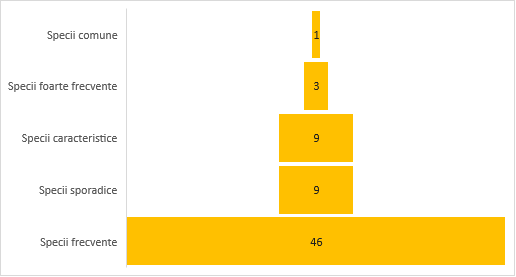 Figura 34 – Sozologia vegetatiei identificataConform statutului speciilor de plante, observam din graficul de mai jos ca cele mai multe specii sunt ruderale (60%), fiind caracteristice zonelor degradate, ruinelor. Speciile segetale, reprezentate de buruieni, multe dintre ele caracteristice culturilor agricole, Figura 35 – Statutul vegetatiei identificata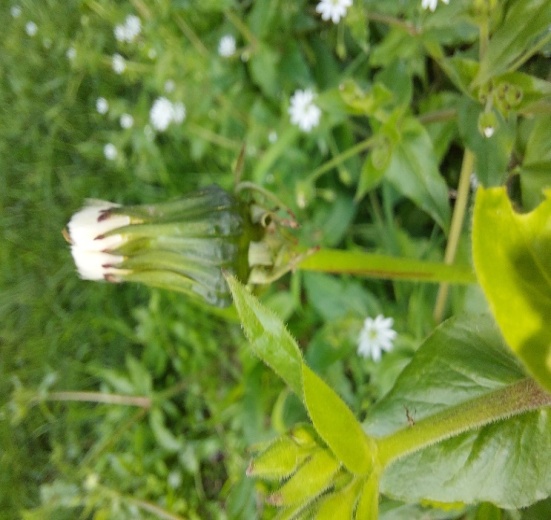 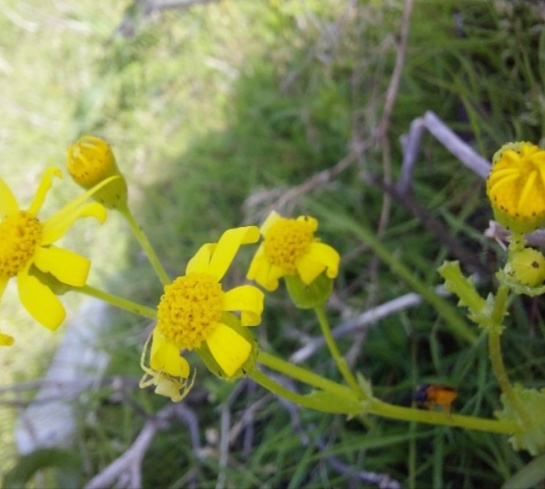                   Foto. 1 – Taraxacum officinale          Foto. 2 – Senecio vernalis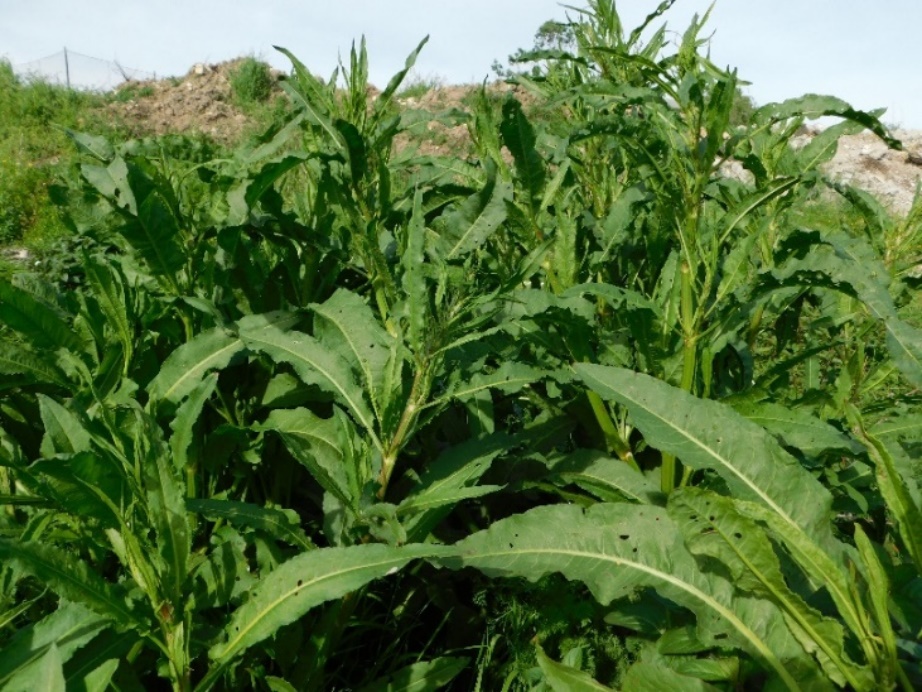 Foto. 3 – Rumex crispus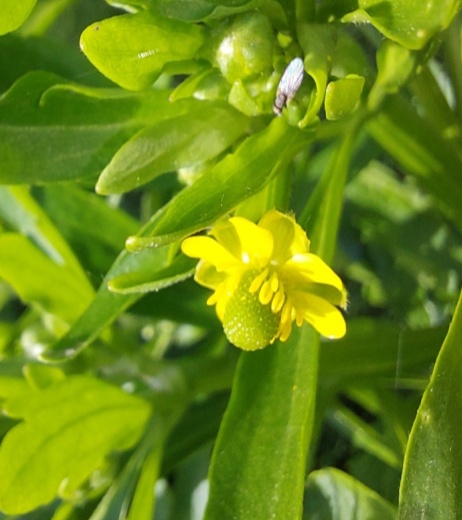 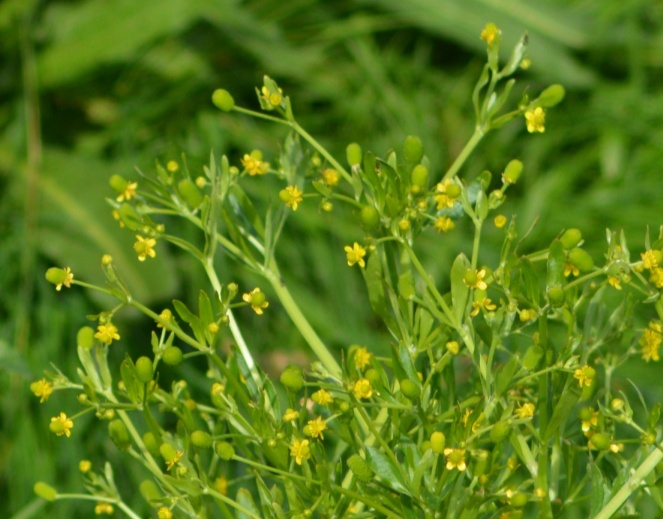 Foto. 4 – Ranunculus sceleratus: A- detaliu floare, B-planta per ansambluLa nivelul amplasamentului și în vecinătatea acestuia nu au fost identificate specii de plante si/sau habitate de interes comunitar (specii Natura 2000) și/sau conservativNevertebrateFauna de nevertebrate identificata in zona studiata, pe ambele maluri ale Bratului Ostrov cuprinde un numar total de 23 de specii, care sunt listate in tabelul urmator:Tabel nr.  12 – Speciile de nevertebrate identificateDupa cum se poate observa si in figura de mai jos, taxonii au fost grupati din punct de vedere taxonomic in functie de clasa. Se observa ca cel mai mare procentaj este reprezentat de clasa Insecta (87%), urmata de clasa Gasteropoda, cu 9%, iar cea mai slab reprezentata clasa este Clitellata, cu 4%.Figura 36 – Analiza nevertebratelor in functie de clasa taxonomicaCele 23 de specii de nevertebrate sunt incadrate in 9 ordine taxonomice. Ordinele Diptera si Coleoptera cuprind cate 5 reprezentanti, ordinal Hymenoptera numara 3 specii, iar celelalte ordine sunt slab reprezenate, unde gasim cate doua specii, respective o singura specie.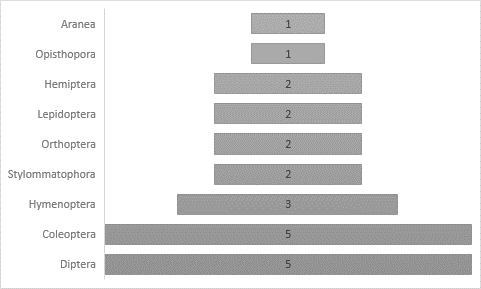 Figura 37 – Analiza nevertebratelor in functie de ordinal taxonomic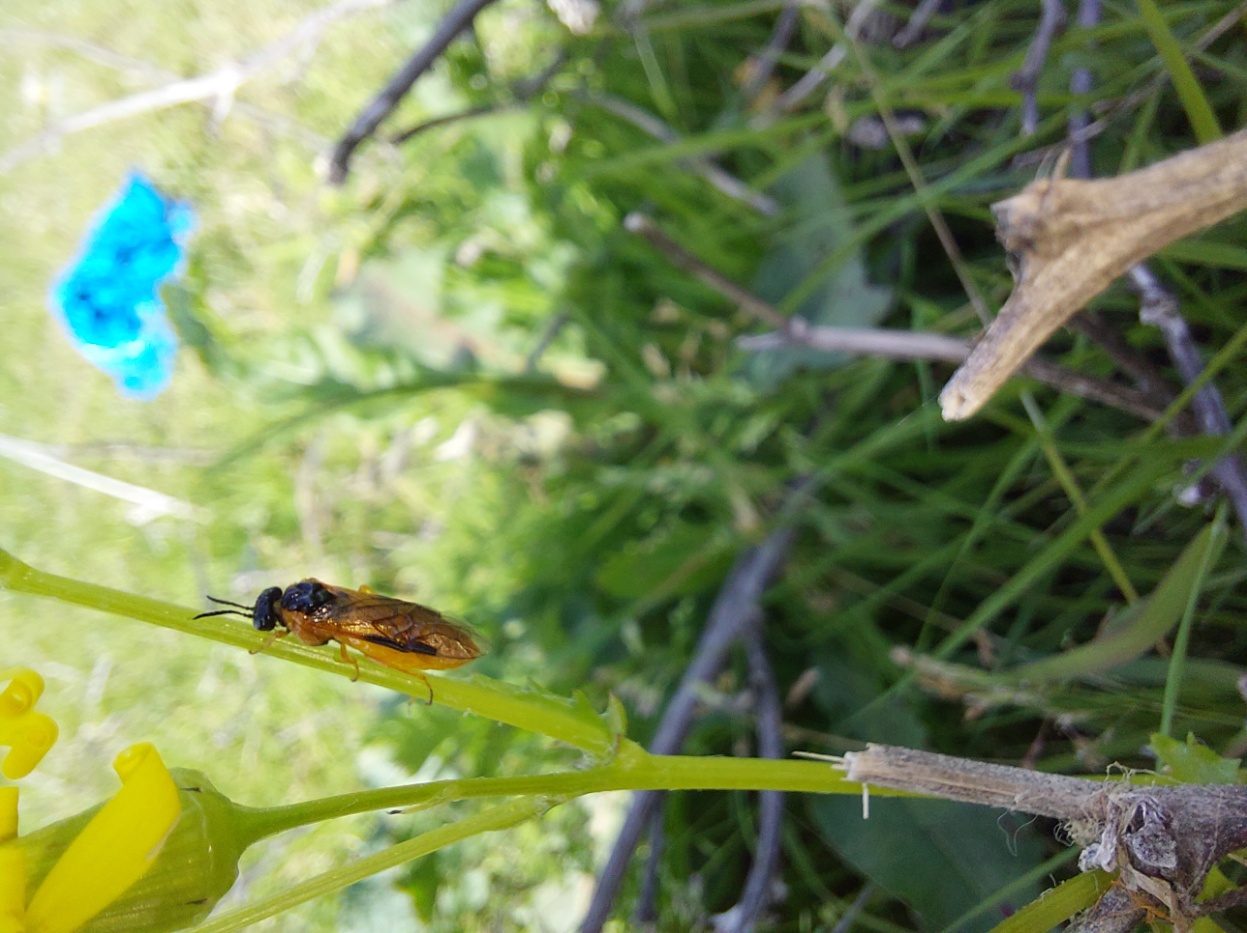 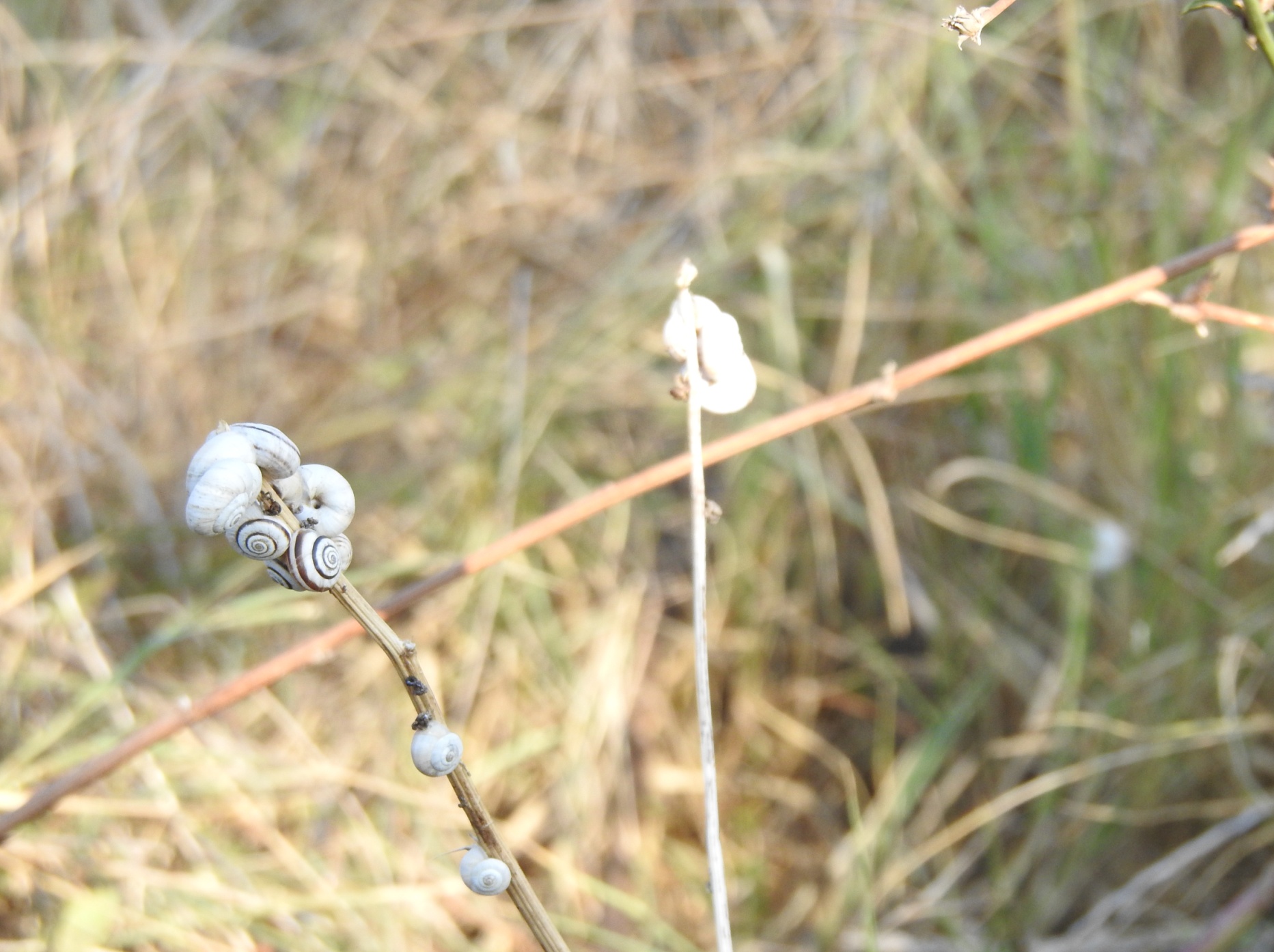 Foto. 5 – Arge cyanocrocea                                 Foto. 6 – Helicela (Xerolenta) obvia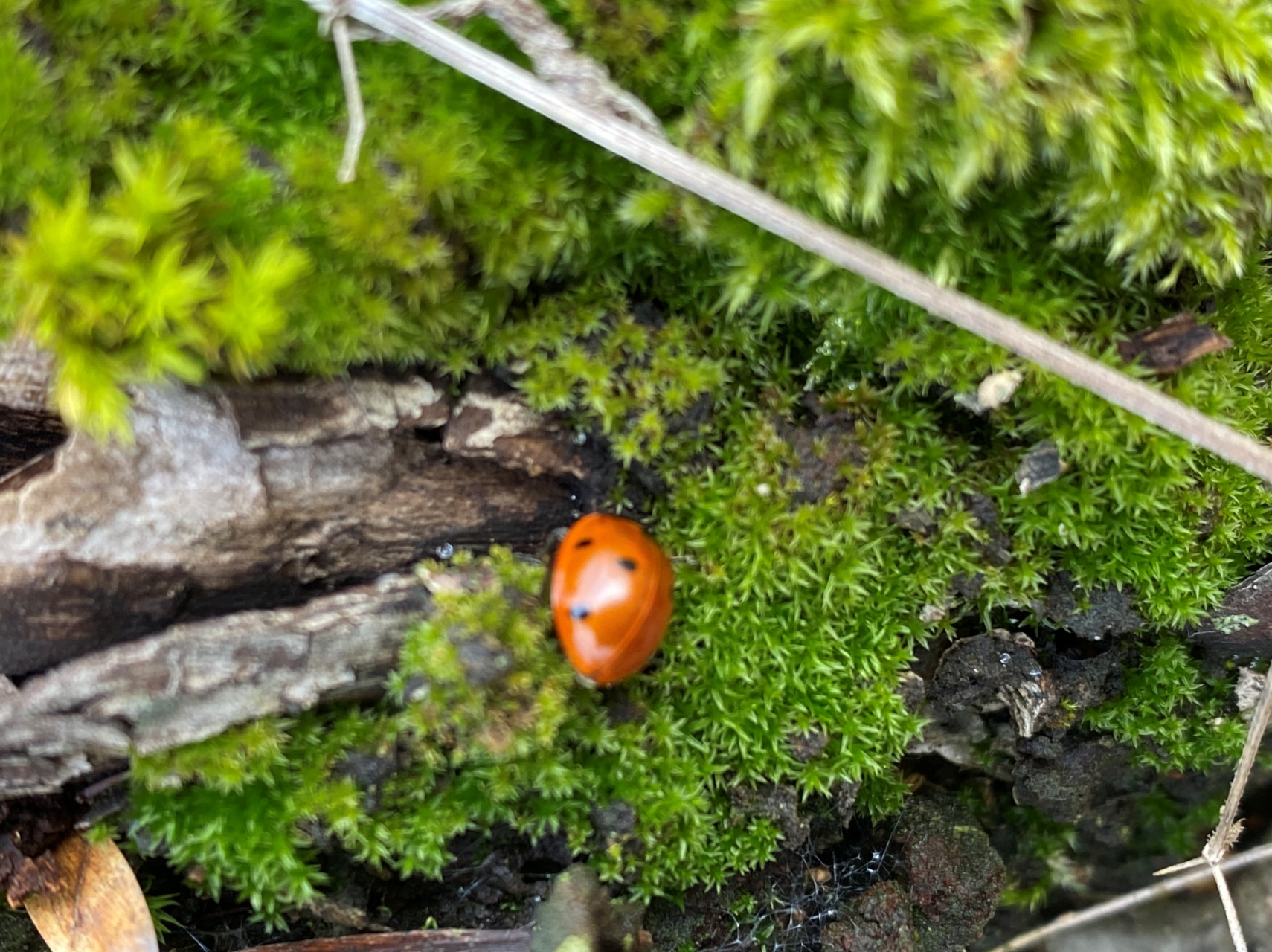 Foto. 7 – Coccinella septempunctata IhtiofaunaStudiul asupra ihtiofaunei a fost realizat strict bibliografic. Astfel, conform formularului standard al sitului de importanta comunitara ROSCI0022 Canaralele Dunarii, speciile de pesti pentru care a fost decretat situl sunt enumerate in tabelul de mai jos:Tabel nr. 13. Ihtiofauna prezenta in cadrul formularului standardb pentru care a fost desemnata aria ROSCI0022În continuare vom prezenta date referitoare la bio-ecologia și distribuția speciilor de ihtiofaună conform datelor din literatura de specialitate (Planul de Management al sitului ROSCI0022 și alte studii de specialitate publicate).Alosa immaculataSe întâlneşte în tot lungul litoralului, iar în Dunăre pe tot traseul acesteia în perioada de reproducere. Actualmente migraţia ei se opreşte la barajul Porţile de Fier. Ajunge frecvent până mai sus de Călăraşi, rar până la Baziaşi. Exemplare izolate se întâlnesc şi în lacul Razim-Sinoe. Locurile de reproducere sunt situate în cea mai mare parte între Călăraşi şi Brăila, dar şi în amonte de Călăraşi până spre Porţile de Fier.Pe la sfârşitul lui februarie se strâng în faţa gurilor Dunării, aşteptând ca apa să se mai încălzească, pentru a putea intra în fluviu, la o temperatură de 6oC -luna martie-. Migraţia cea mai intensă are loc în luna aprilie şi începutul lunii mai, după cum a fost de blândă sau aspră iarna. Migrează mai întâi exemplarele mai mari, urmate de altele mai mici, în susul fluviului, fiind întâlnite și dincolo de Călărași – Silistra – Giurgiu, până aproape de gura Timocului. În perioada migraţiei pe Dunăre nu se hrăneşte, ci numai în mare.Reproducerea se desfăşoară în zone cu curent puternic, aproape de suprafaţă, de obicei la adâncimi de 2-3 m. Icrele sunt pelagice fiind purtate de curentul de apă. Puietul rezultat în urma reproducerii este purtat în aval de curentul de apă, putându-se observa la gurile de vărsare şi în zona ţărmului, cel mai devreme la sfârşitul lunii iunie.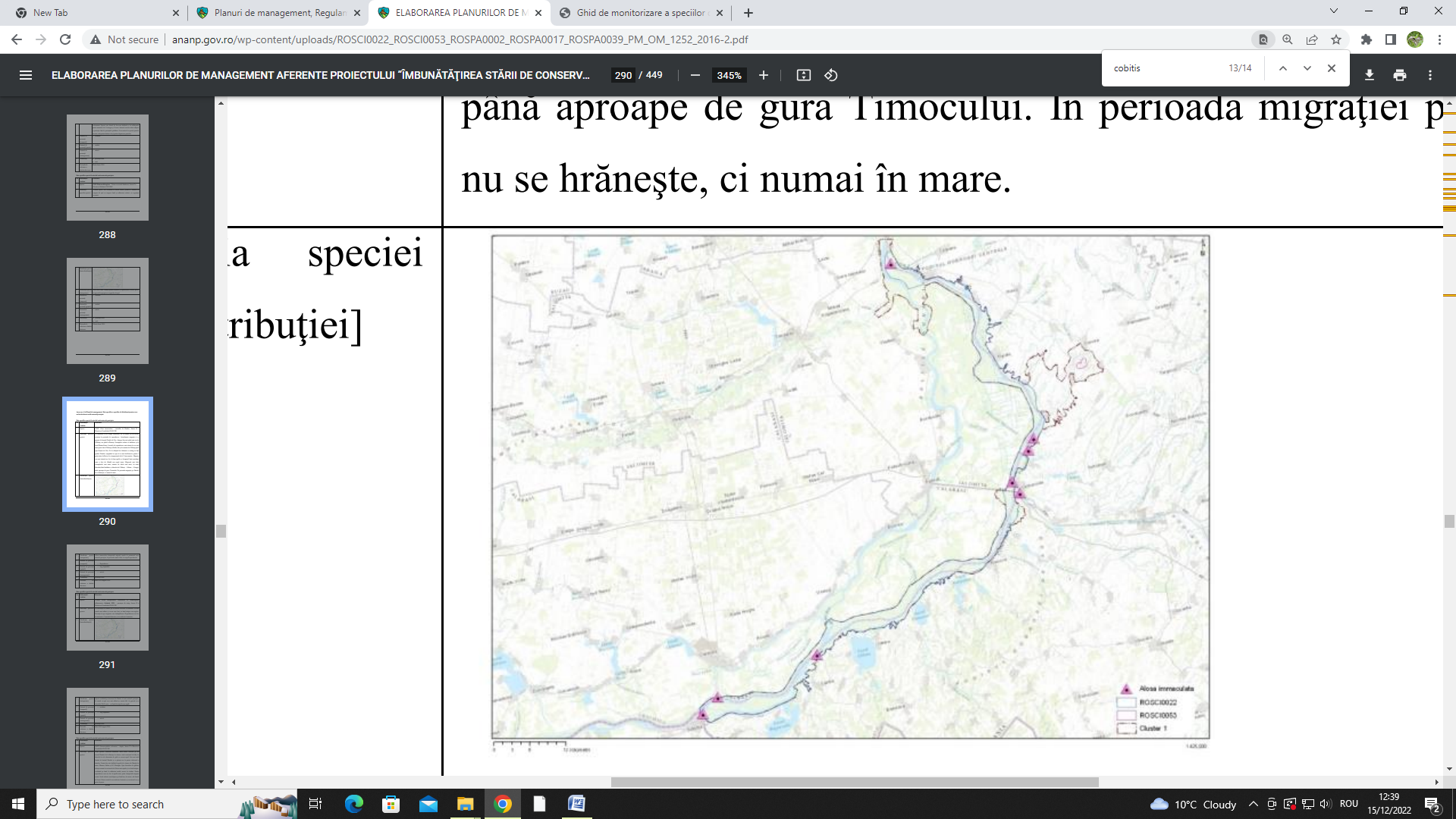 Fig. nr. 38. Distributia speciei Alosa immaculata conform datelor din Planul de Management al sitului, in raport cu pozitionarea PP.localizarea PPIn urma analizei datelor prezentate in fig. nr. ce reprezinta Distributia speciei Alosa immaculata conform datelor din Planul de Management sl sitului, in raport cu pozitionarea PP, se poate obseva faptul ca suprafata proiectului analizat nu se suprapune cu  localizarea unei statii la nivelul careia a fost identificata specia in aglomerari de reproducere. Alosa tanaica Specie reofilă dulcicolă, ce preferă fundul nisipos al râurilor mari, în zonele de şes şi colinare. Evoluează pe fundul albiei la diferite adâncimi, de obicei în cârduri. Este prezentă în bazinul Dunării, de la Olteniţa şi până la vărsare. Specia a mai fost identificată în Dunăre lângă Olteniţa şi pe fundul pietros din faţa Turtucaiei, între 6-10 m adâncime, în Cerna Siret, în Timiş şi Bega. Fiind mai frecventă în râurile colinare şi de câmpie, dar în cantităţi mai mici în DunăreMigraţia de reproducere începe în luna aprilie, la scurt timp după debutul migraţiei scrumbiei de Dunăre, când temperatura apei ajunge la cca. 10°C. Reproducerea se realizează în intervalul mai-iunie, după ce temperatura apei depăşeşte 15°C. Ponta este depusă în apă dulce sau uşor salmastră, în apropierea malului, în zone cu apă liniştită, la adâncimi de 1,5-4 m. Pe parcursul verii, puietul rezultat în urma reproducerii migrează în mare, unde rămâne până la maturitate. Rizeafca se poate întâlni în toată zona litorală a Mării Negre, în Dunăre (până la Călăraşi) şi bălţile inundabile ale acesteia, precum şi în complexul lagunar Razim-Sinoe.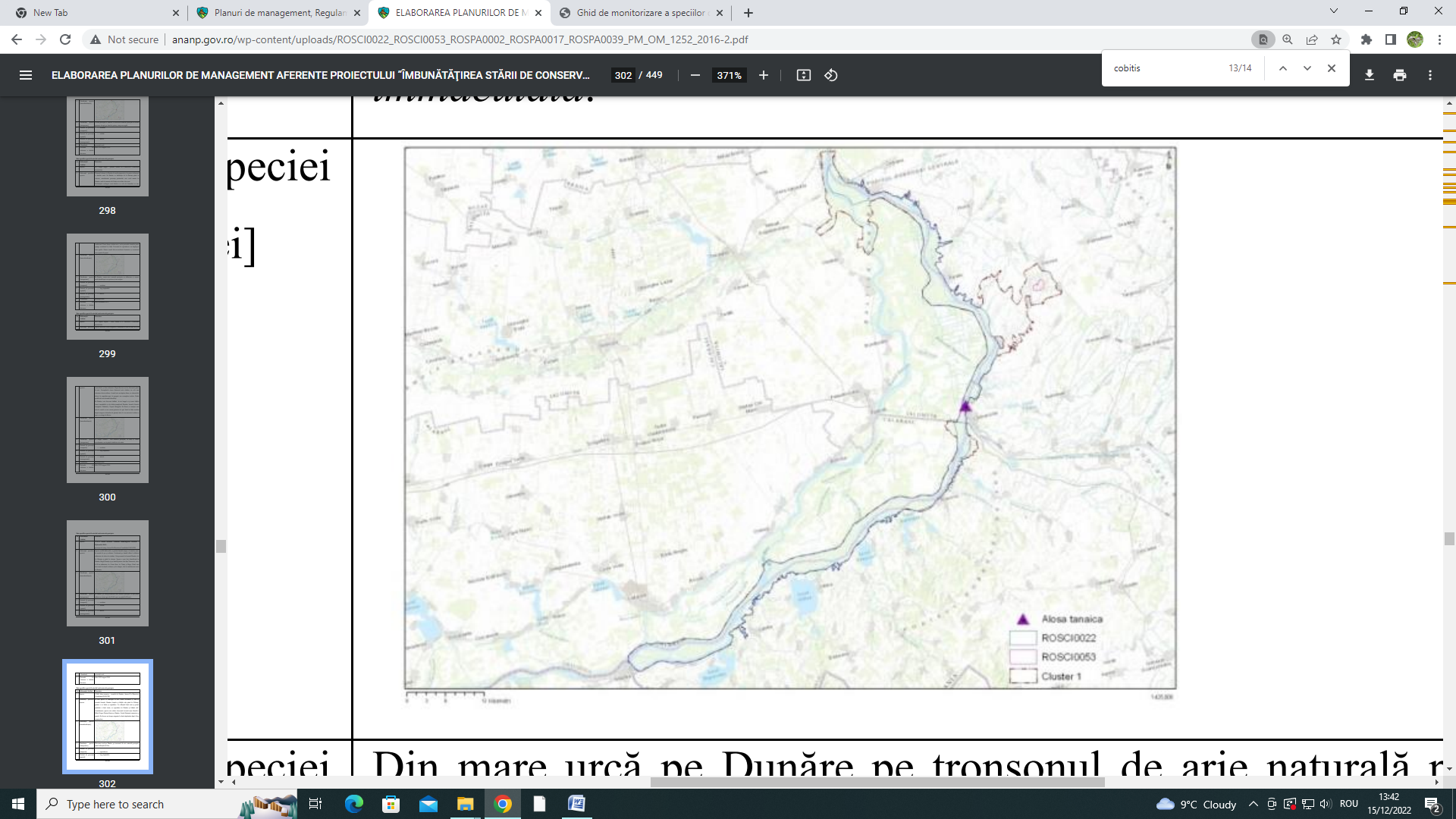 Fig. nr. 39. Distributia speciei Alosa tanaica conform datelor din Planul de Management sl sitului, in raport cu pozitionarea PP.localizarea PPIn urma analizei datelor prezentate in fig. nr. ce reprezinta Distributia speciei Alosa tanaica  conform datelor din Planul de Management sl sitului, in raport cu pozitionarea PP, se poate obseva faptul ca suprafata proiectului analizat NU se suprapune cu  localizarea unei statii la nivelul careia a fost identificata specia. Aspius aspiusSpecie dulcicolă reofil-stagnofilă, întâlnindu-se atât în râuri cât şi în 300 / 449 speciei lacuri dulci şi chiar salmastre. Reproducerea are loc din martie până în mai. Exemplarele tinere formează mici cârduri, iar cele mai vârstnice devin solitare. Avatul este un răpitor diurn, ce vânează de obicei la suprafaţa apei, în grupuri sau exemplare izolate. Prada predilectă este formată din obleţi. În Dunăre, este frecvent întâlnit în tot lungul ei şi toate bălţile luncii inundabile şi ale deltei,complexul Razelm, lacurile litorale Suitghiol, Tăbăcărie, Taşaul, Mangalia. În fluviu se menţine mai ales în zonele cu un curent puternic de apă. Intră în bălţi imediat după scurgerea sloiurilor de gheaţă, însă, la cea mai mică scădere a apei, se retrage în fluviu.Avatul este considerat o specie comună şi larg răspândită în România. Este întâlnit cu precădere în următoarele ecosisteme acvatice: Dunăre (respectiv în toate bălţile luncii inundabile şi ale deltei), Complexul Razelm, lacurile litorale, Tisa, Someş, Crişul repede, Mureş, Bega, Timiş, Cerna, Jiu, Olt, Vedea, Argeş, Neajlov, Ialomiţa, Siret, Prut, Suceava, Moldova, respectiv Bistriţa.Reproducerea debutează în luna martie când temperatura apei atinge 6- 10OC şi se încheie în luna aprilie. Ecloziunea icrelor durează 5-6 zile.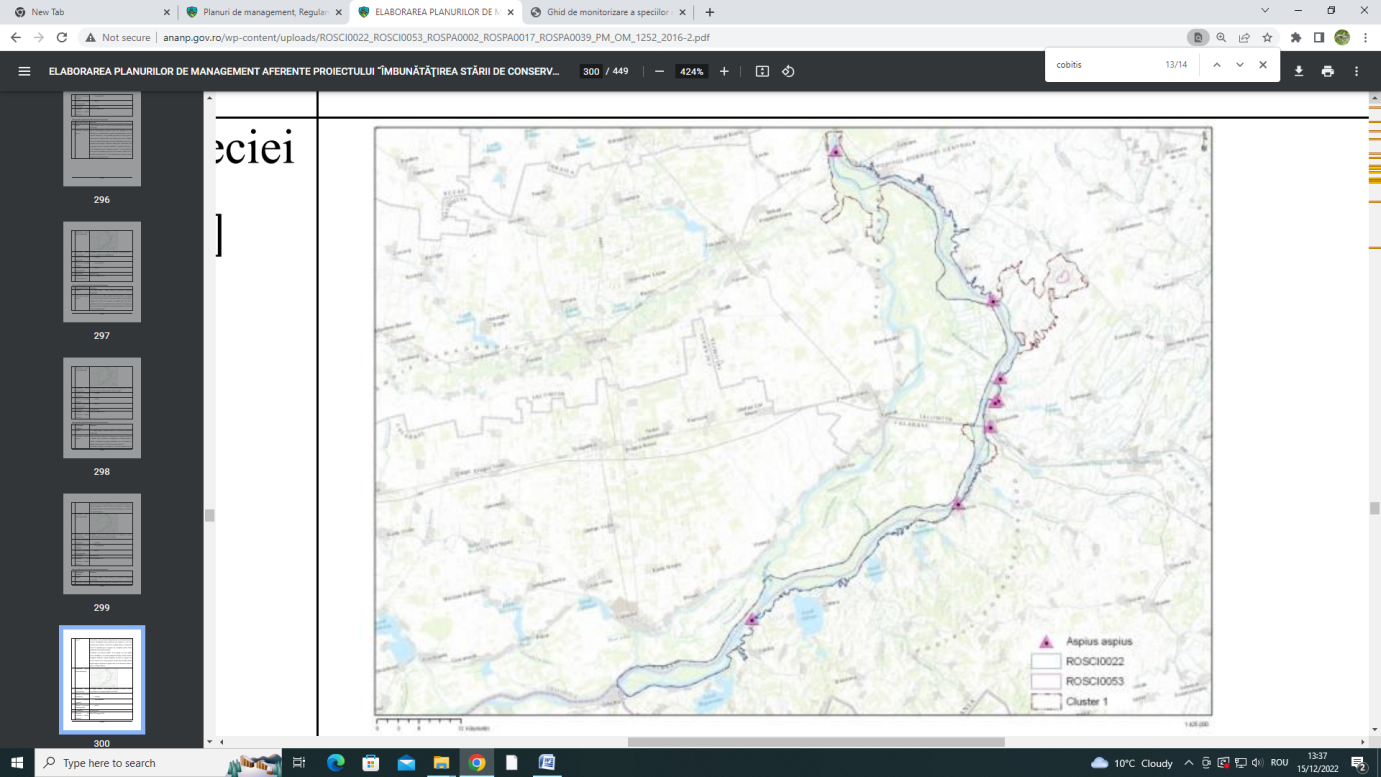 Fig. nr.40. Distributia speciei Aspius aspius conform datelor din Planul de Management sl sitului, in raport cu pozitionarea PP.localizarea PPIn urma analizei datelor prezentate in fig. nr. ce reprezinta Distributia speciei Aspius aspius  conform datelor din Planul de Management sl sitului, in raport cu pozitionarea PP, se poate obseva faptul ca suprafata proiectului analizat NU se suprapune cu  localizarea unei statii la nivelul careia a fost identificata specia. Cobitis taenia	Conform datelor din Planul de Management specia traieste in ape stagnante sau uşor curgătoare şi se ascunde în mâl pe perioada zilei. A fost identificată în zone cu fundul mâlos şi curs liniştit, fiind abundentă în apele stătătoare. Apare în majoritatea bălţilor luncii inundabile. Prezentă în Dunăre în zona de arie protejată şi în unele bălţi ale Deltei, în toate apele care au fundul mâlos şi curs liniştit.	Conform Ghidului de monitorizare a speciilor de pesti de interes comunitar, specia preferă apele lin curgătoare sau stătătoare a căror facies este format din nisip, argilă şi mai rar pietriş. Evită ecosistemele acvatice al căror facies este format din mâl.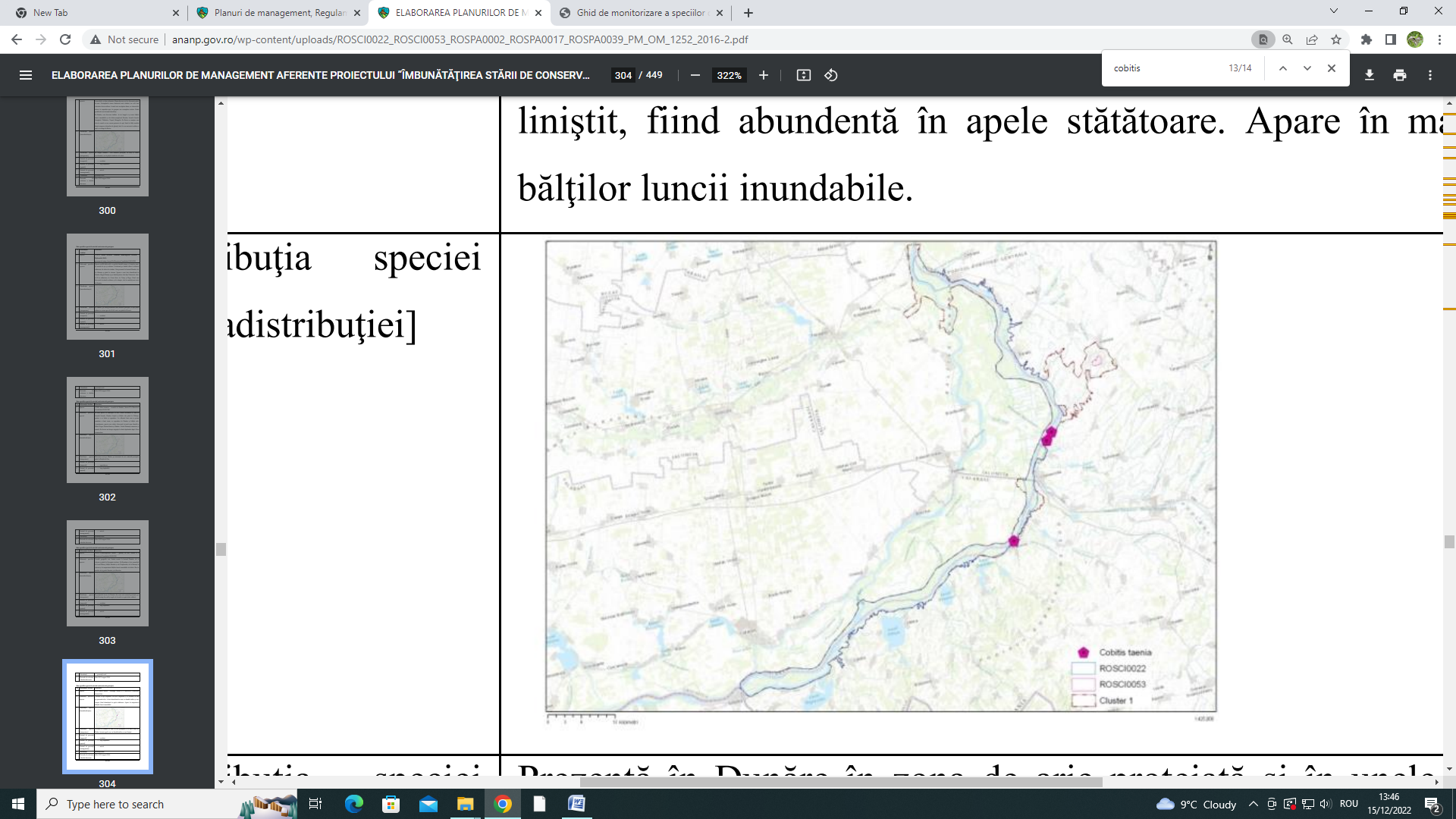 Fig. nr. 41. Distributia speciei Cobitis taenia conform datelor din Planul de Management sl sitului, in raport cu pozitionarea PP.localizarea PPIn urma analizei datelor prezentate in fig. nr. ce reprezinta Distributia speciei Cobitis taenia  conform datelor din Planul de Management sl sitului, in raport cu pozitionarea PP, se poate obseva faptul ca suprafata proiectului analizat NU se suprapune cu  localizarea unei statii la nivelul careia a fost identificata specia. Eudontomyzon mariaeSpecie reofilă care preferă apele curgătoare aflate în zona montană şi submontană. În Dunăre, specia se întâlneşte de la Giurgiu la Călăraşi, Cernavodă, în afluenţii Dunării, dar şi unlele bălţi învecinate Hadina sau Sugaciul, însă numai exemplare juvenile. Cicarii adulţi se întâlnesc primăvara până în vară când se reproduc, după care mor. În restul anului se întâlnesc numai larve de Eudontomizon mariae.Epoca/perioada de reproducere are loc în lunile iunieiulie, iar după procesul de reproducere adulţii/reproducătorii mor. Larvele de cicar trăiesc îngropate în sediment şi se hrănesc prin filtrare, cu microfloră, microfaună acvatică, respectiv detritus; adulţii nu se hrănesc. Ciclul de viaţă: larvă - 2 ani; adult – câteva luni.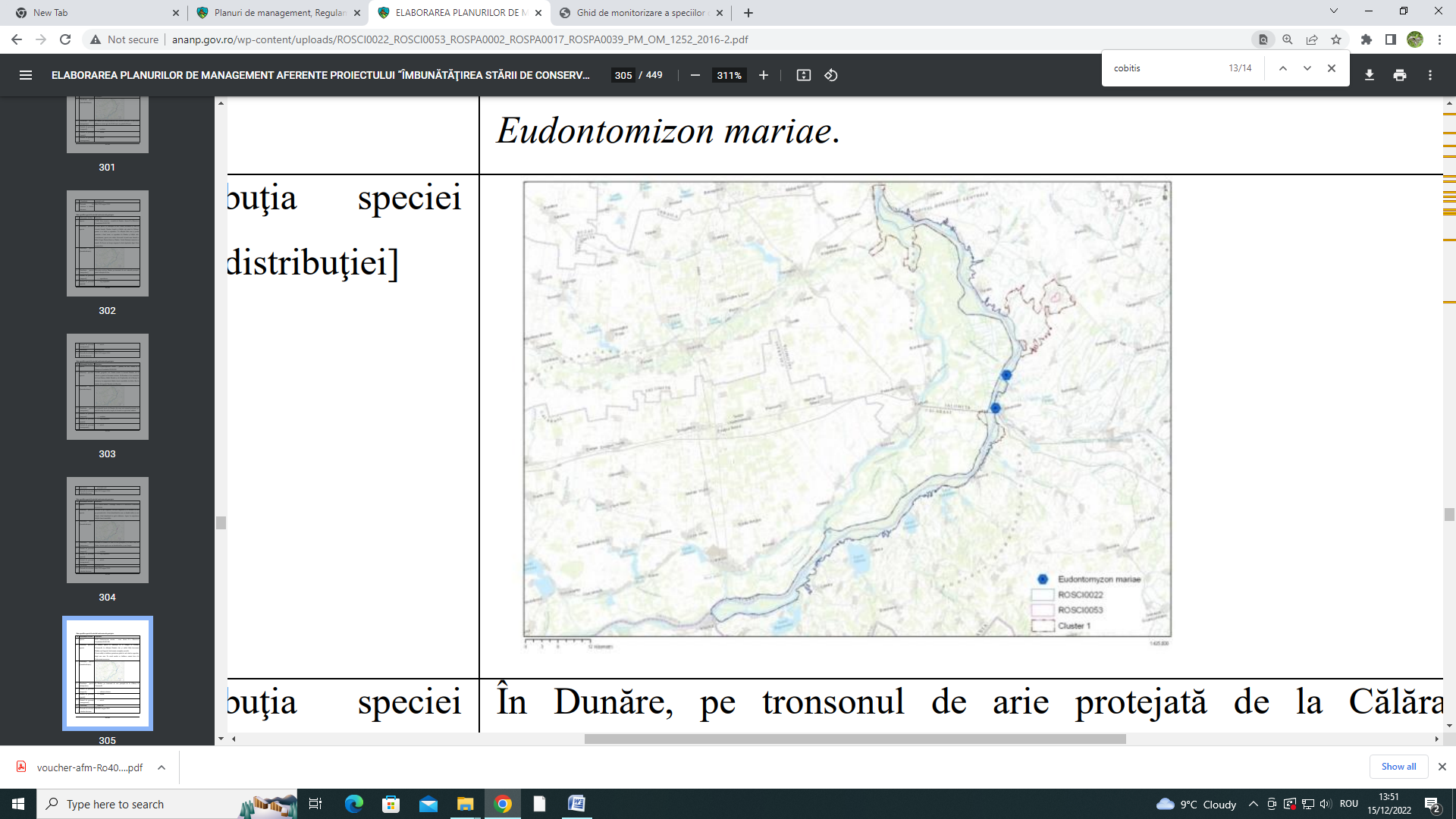 Fig. nr.42. Distributia speciei Eudontomizon mariae conform datelor din Planul de Management sl sitului, in raport cu pozitionarea PP.localizarea PPIn urma analizei datelor prezentate in fig. nr. ce reprezinta Distributia speciei Eudontomizon mariae  conform datelor din Planul de Management sl sitului, in raport cu pozitionarea PP, se poate obseva faptul ca suprafata proiectului analizat NU se suprapune cu  localizarea unei statii la nivelul careia a fost identificata specia. Gymnocephalus baloniArealul geografic este limitat numai la bazinul Dunării, de la vărsare şi până în Germania inclusiv. În ţara noastră ghiborţul de râu este întâlnit pe cursul Dunării, precum şi în Mureş, cele trei Crişuri, Timiş, Someş, Ialomiţa, Argeş, Olt, Vedea. Ghiborţul de râu, după cum sugerează numele, este o specie dulcicolă, reofilă, populând cursurile mari de apă, lin curgătoare din zonele de şes sau chiar colinare. Preferă zonele cu substratul tare, nisipos, argilos sau pietros. Trăieşte în apropierea substratului, în apă adâncă, dar bine oxigenată. Primăvara devreme, reproducătorii realizează scurte migraţii în ape mai liniştite, unde îşi vor depune ponta. Reproducerea are loc în lunile martie-mai.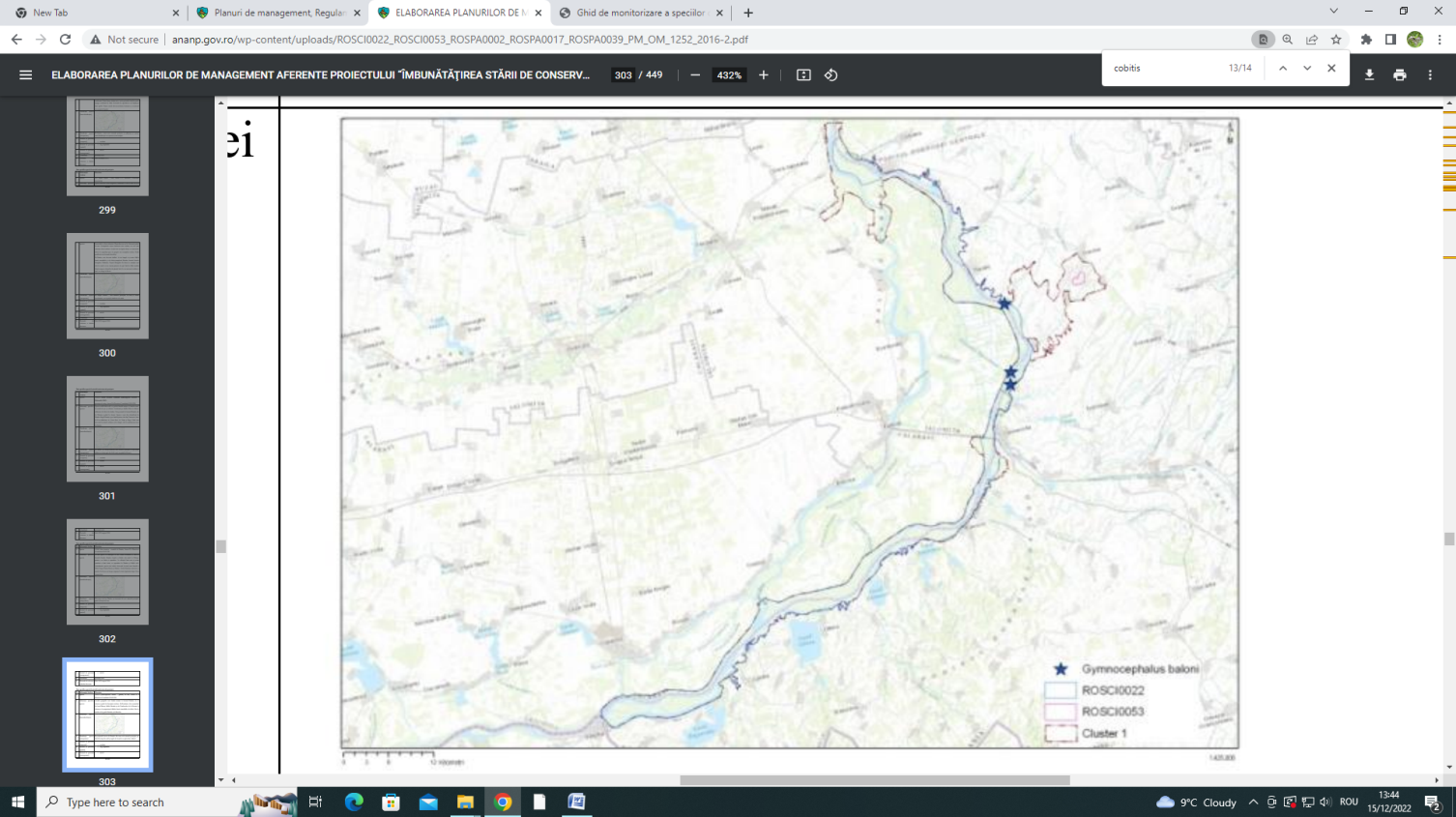 Fig. nr. 43. Distributia speciei Gymnocephalus baloni conform datelor din Planul de Management sl sitului, in raport cu pozitionarea PP.localizarea PPIn urma analizei datelor prezentate in fig. nr. ce reprezinta Distributia speciei Gymnocephalus baloni conform datelor din Planul de Management sl sitului, in raport cu pozitionarea PP, se poate obseva faptul ca suprafata proiectului analizat NU se suprapune cu  localizarea unei statii la nivelul careia a fost identificata specia. Gymnocephalus schraetzer	Peşte specific bazinului dunărean, fiind relativ frecvent pe tot traseul Dunării de la Baziaşi la vărsare; intră ocazional în bălţi, în deosebi în cele alimentate de gârle cu curent rapid. Este mai mult limitat în bazinul Dunării şi se găseşte rar în partea inferioară a râurilor. Foarte des este întâlnit la gurile de vărsare ale Dunării în mare: Musura, Sulina şi Sf. Gheorghe. 	Spre deosebire de ghiborţ trăieşte numai în sectoarele de fluviu mai rapide şi cu fund nisipos, evoluând pe fund, la adâncimi medii, uneori în cârduri. Pentru reproducere care are loc în aprilie-mai, poate întreprinde migraţii scurte. Icrele adezive sunt depuse pe fund tare, în curent, sub formă de benzi. 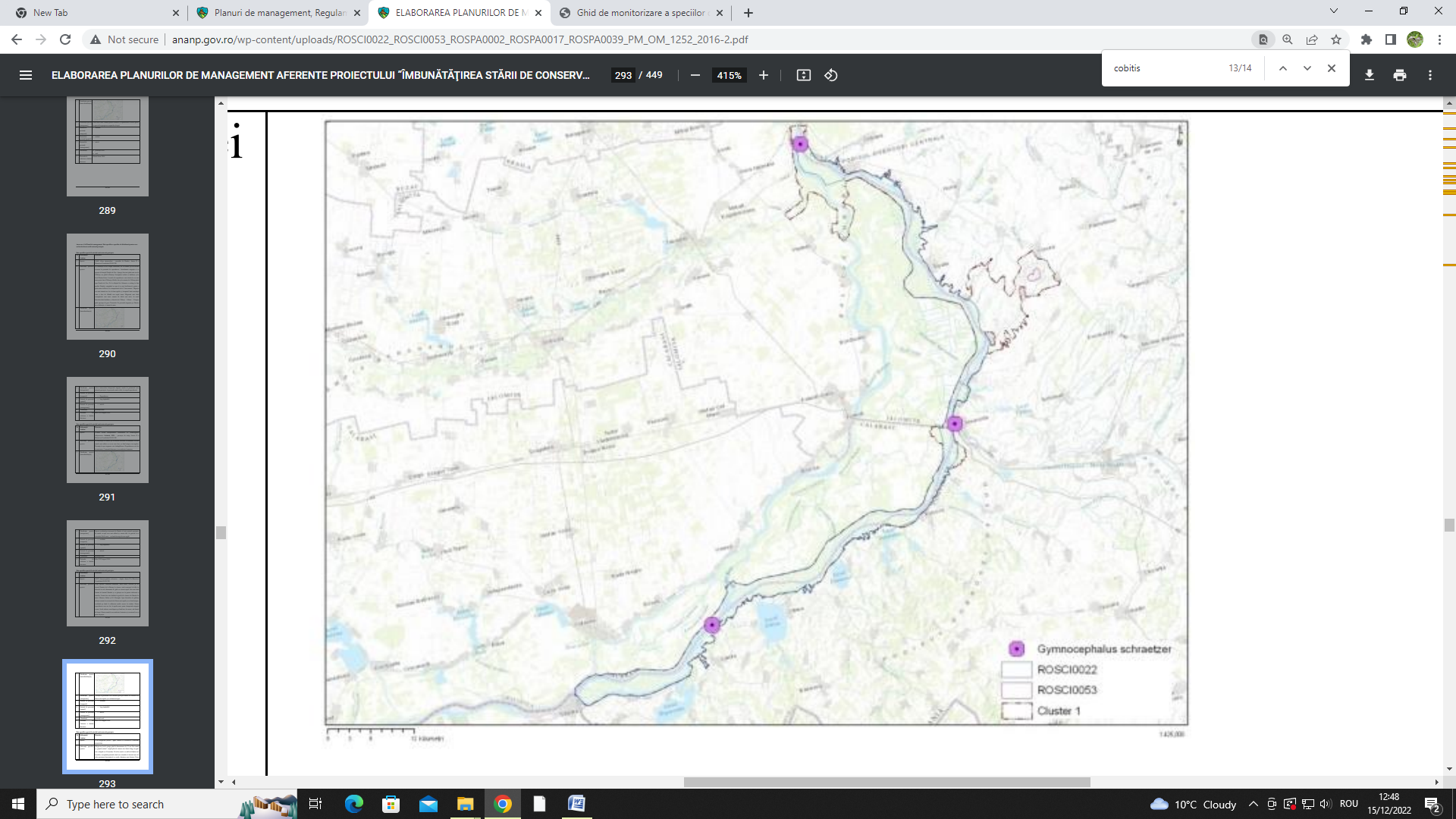 Fig. nr. 44. Distributia speciei Gymnocephalus schraetzer conform datelor din Planul de Management sl sitului, in raport cu pozitionarea PP.localizarea PPIn urma analizei datelor prezentate in fig. nr. ce reprezinta Distributia speciei Gymnocephalus schraetzer conform datelor din Planul de Management sl sitului, in raport cu pozitionarea PP, se poate obseva faptul ca suprafata proiectului analizat NU se suprapune cu  localizarea unei statii la nivelul careia a fost identificata specia. Misgurnus fossilisÎn România, specia este prezentă în majoritatea apelor stagnante colinare şi de şes, în sectoarele lente şi braţele moarte ale râurilor, până în apropierea zonei montane. Literatura semnalează prezenţa ţiparului în următoarele ecosisteme acvatice: Dunăre, Delta Dunării, complexul lagunar Razelm, lacurile litorale Siutghiol şi Tăbăcărie, bazinul Someşului Mic, Crasnei, pârâul Peţea, canalul colector al Crişurilor, Târnava, pârâul Aranca, Bega, Ier, Timiş, bazinul Jiului, bazinul Oltului, Argeş, Neajlov, Dâmboviţa, Colentina, Mostiştea, Ialomiţa, Siret, Suceava, Şomuz, Bistriţa moldovenească, bazinul Buzăului, Bârlat, Prut, respectiv în toate iazurile şi heleşteiele dispuse în apropierea ecosistemelor acvatice reofile menţionate mai sus.Preferă apele stătătoare sau lin curgătoare (zona mrenei până în zona scobarului) din zona colinară şi mai rar în cea de şes. În râuri este localizat în sectoarele care prezintă vegetaţie submersă, respectiv un facies mâlos. Respiraţia branhială este suplinită în unele cazuri de respiraţia intestinală, particularitate care îl face rezistent la lipsa de oxigen din apă.Epoca de reproducere are loc în lunile martie-iunie. Ponta este depusă pe vegetaţia acvatică (100.000-150.000 de icre).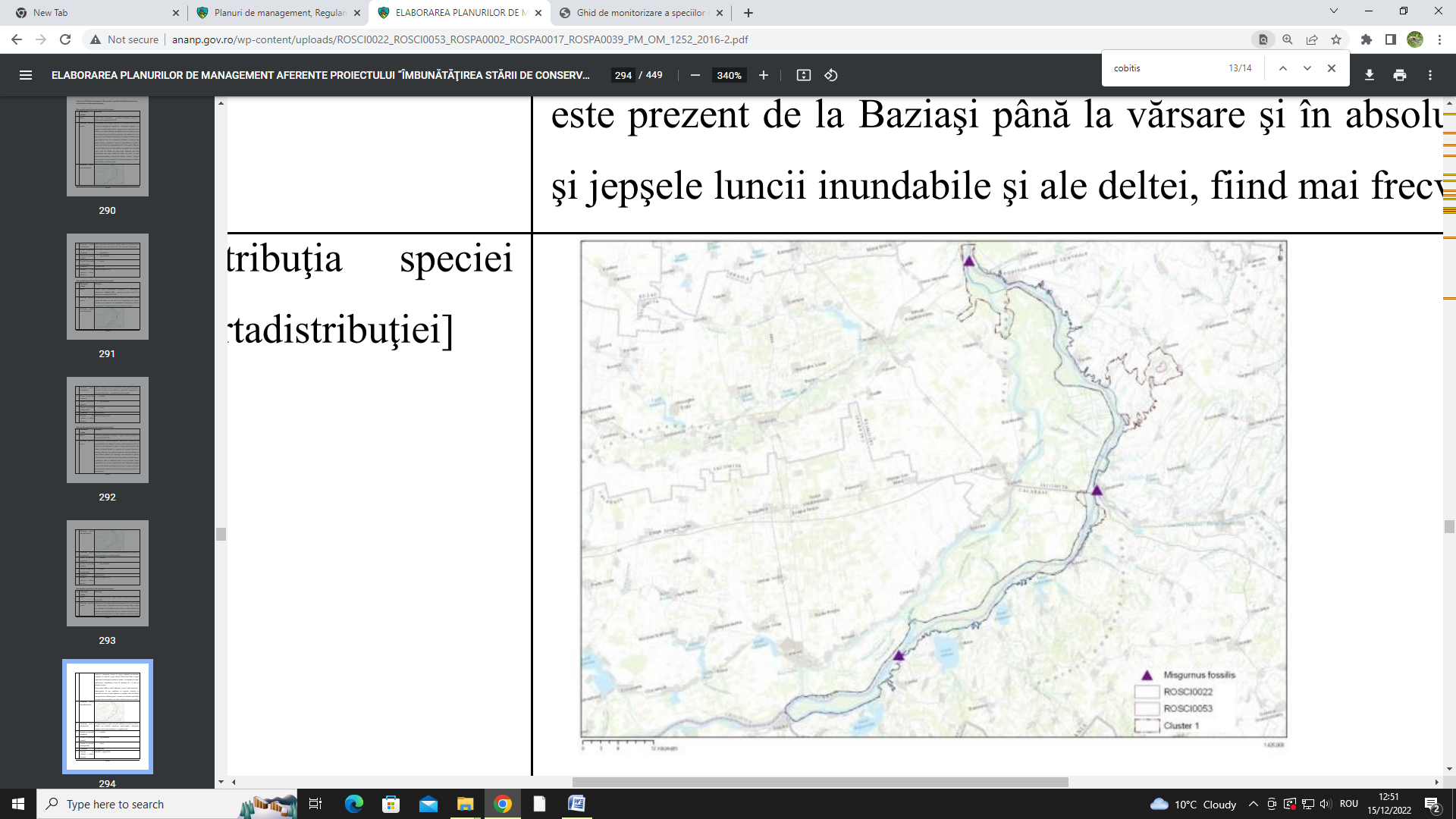 Fig. nr.45. Distributia speciei Misgurnus fossilis conform datelor din Planul de Management sl sitului, in raport cu pozitionarea PP.localizarea PPIn urma analizei datelor prezentate in fig. nr. ce reprezinta Distributia speciei Misgurnus fossilis conform datelor din Planul de Management sl sitului, in raport cu pozitionarea PP, se poate obseva faptul ca suprafata proiectului analizat NU se suprapune cu  localizarea unei statii la nivelul careia a fost identificata specia. Pelecus cultratusSabiţa este întâlnită în următoarele ecosisteme acvatice reofile: Dunăre (de la intrarea în ţară până la vărsare), Someş, Mureş, Bega, Timiş, Olt, Ialomiţa, Siret şi Prut. Preferă apele stătătoare şi curgătoare (specie reofilstagnofilă). Ea se pescuieşte în cantităţi mari în Dunăre, în toate bălţile ei, cât şi la mare, în faţa gurilor Dunării, fiind prezentă de la intrarea în ţară până la vărsare, bălţile zonei inundabile a Dunării lângă Măcin, părţile îndulcite ale mării în faţa gurilor Dunării, Lacul Razelm. Din Dunăre, unde trăieşte în cârduri aproape de suprafaţa apei, intră primăvara în bălţi pentru reproducere prin aprilie-mai. Este o specie dulcicolă reofil-stagnofilă, preferând râurile şi lacurile mari. Înoată între ape sau aproape de suprafaţă, în cârduri, de obicei pe vărste. Juvenilii se amestecă uneori cu cârdurile de obleţi. Maturitatea sexuală se produce de obicei la 3 – 4 ani.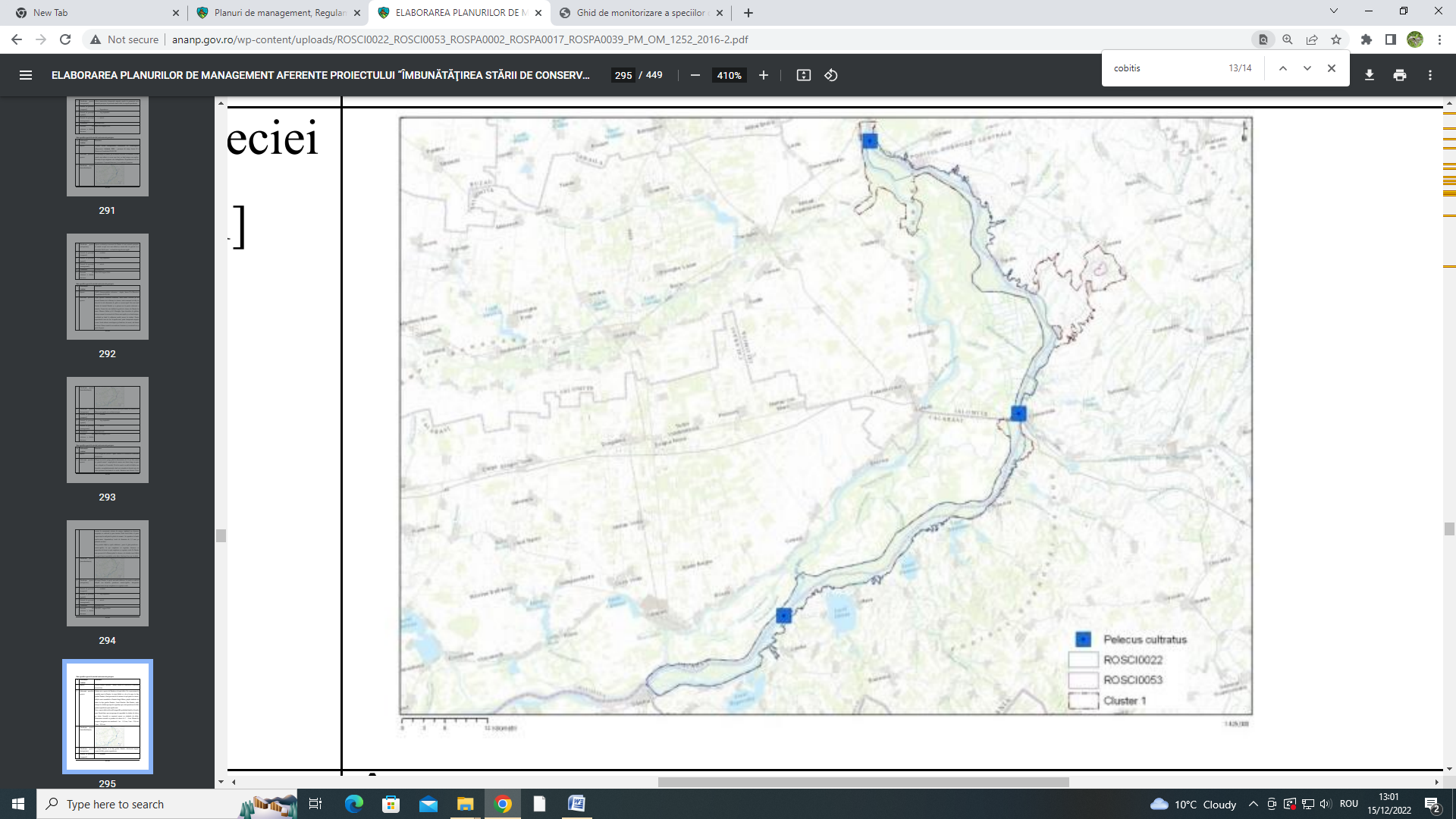 Fig. nr. 46. Distributia speciei Pelecus cultratus conform datelor din Planul de Management sl sitului, in raport cu pozitionarea PP.localizarea PPIn urma analizei datelor prezentate in fig. nr. ce reprezinta Distributia speciei Pelecus cultratus conform datelor din Planul de Management sl sitului, in raport cu pozitionarea PP, se poate obseva faptul ca suprafata proiectului analizat NU se suprapune cu  localizarea unei statii la nivelul careia a fost identificata specia. Rhodeus sericeus amarusBoarţa este întâlnită frecvent în majoritatea ecosistemelor acvatice dulcicole. După BĂNĂRESCU (1964), boarţa este întâlnită în următoarele ecosisteme acvatice reofile: Dunăre, Tisa, Iza, Sighet, Tur, Someşul Mare, Someşul Mic, Crasna, Beretău, Crişul Repede, Crişul Negru, Crişul Alb, Risculiţa, Canalul colector al Crişurilor, Topliţa, Târnava Mare, Arieş, Strei, Bega, Timiş, Şurgan, Pogănici, Caraş, Nera, Cerna, Jiu, Olt, Argeş, Dâmboviţa, Sabra, Ialomiţa etc. Preferă apele stătătoare sau lin curgătoare, dar este întâlnită frecvent şi în plin curent, ajungând chiar până în zona păstrăvului (zona montană). Epoca de reproducere are loc în lunile aprilie-august, perioadă în care dimorfismul sexual este pronunţat. Reproducerea este dependentă de prezenţa scoicilor de baltă (genul Anodonta) sau de râu (genul Unio), deoarece ponta este depusă prin intermediul ovopozitorului în cavitatea branhială a scoicilor unde are loc şi fecundarea, respectiv dezvoltarea alevinilor.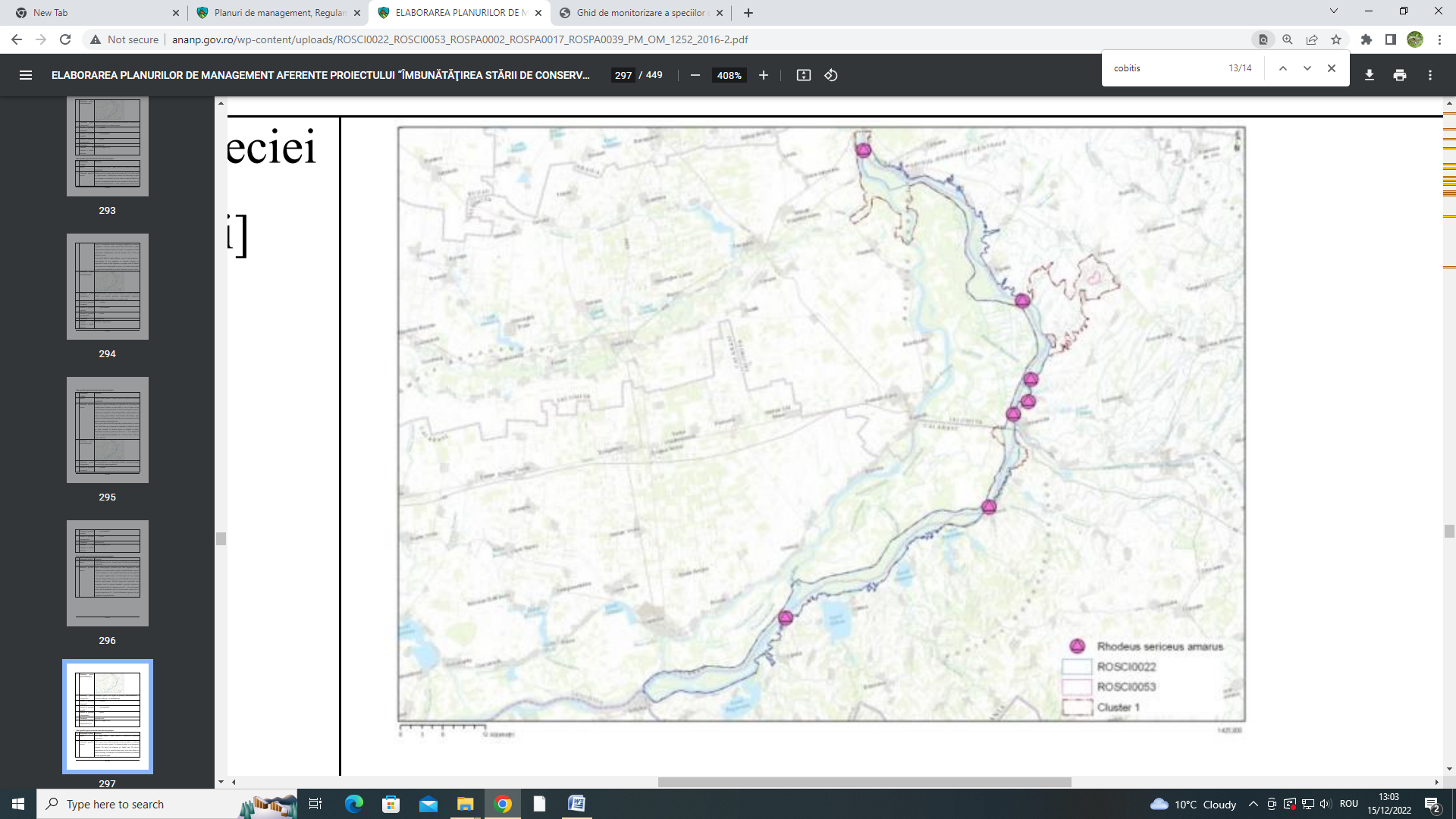 Fig. nr.47 . Distributia speciei Rhodeus amarus conform datelor din Planul de Management sl sitului, in raport cu pozitionarea PP.localizarea PPIn urma analizei datelor prezentate in fig. nr. ce reprezinta Distributia speciei Rhodeus amarus  conform datelor din Planul de Management sl sitului, in raport cu pozitionarea PP, se poate obseva faptul ca suprafata proiectului analizat NU se suprapune cu  localizarea unei statii la nivelul careia a fost identificata specia. Romanogobio kessleriiSpecie reofilă dulcicolă, ce preferă fundul nisipos al râurilor mari, în zonele de şes şi colinare. Evoluează pe fundul albiei la diferite adâncimi, de obicei în cârduri. Este prezentă în bazinul Dunării, de la Olteniţa şi până la vărsare. Specia a mai fost identificată în Dunăre lângă Olteniţa şi pe fundul pietros din faţa Turtucaiei, între 6-10 m adâncime, în Cerna Siret, în Timiş şi Bega. Fiind mai frecventă în râurile colinare şi de câmpie, dar în cantităţi mai mici în Dunăre.Preferă apele curgătoare (specie reofilă) cu fund nisipos din partea inferioară a zonei scobarului şi ajunge până în zona crapului, zonă în care este întâlnit mai frecvent; trăiesc în cârduri. În Dunăre, pe întreg tronsonul ariei naturale protejate, în ape puțin adânci cu viteza apei de 45-65 cm/s, rar până la 90 cm/s. Epoca/perioada de reproducere are loc în lunile mai-iunie, iar dimorfismul sexual în cazul porcuşorului de nisip este şters.Romanogobio vladykoviConform ultimelor date din literatura de specialitate există câteva inadvertențe în ceea ce privește denumirea speciei astfel:În planul de management al sitului este tratată specia Gobio albipinnatus (considerată sinonim cu Romanogobio vladykovi, Gobio vladykovi și Gobio albipinnatus vladykovi în toată literatura de specialitate).  Astfel, conform datelor din Planul de management al sitului specia rezidentă pe tronsonul de Dunăre al ariei naturale protejate, în zonele cu apă ceva mai adâncă şi curent slab -în general cu o viteză de 28-45 cm/s-, cu fund de nisip fin sau argilă.În majoritatea studiilor științifice publicate din literature de specialitate specia este tratată ca fiind Gobio albipinnatus vladykovi. Specie cu preferință pentru  apele curgătoare (specie reofilă) din zona de şes a căror facies este compus din nisip fin sau argilă. Evită apele stătătoare sau apele curgătoare care au viteza mare de curgere în favoarea apelor cu curent slab (28-45 cm/s). Epoca/perioada de reproducere are loc în lunile mai-iunie, iar dimorfismul sexual în cazul porcuşorului de şes este şters. Ponta este depusă secvenţial (4 ponte în medie).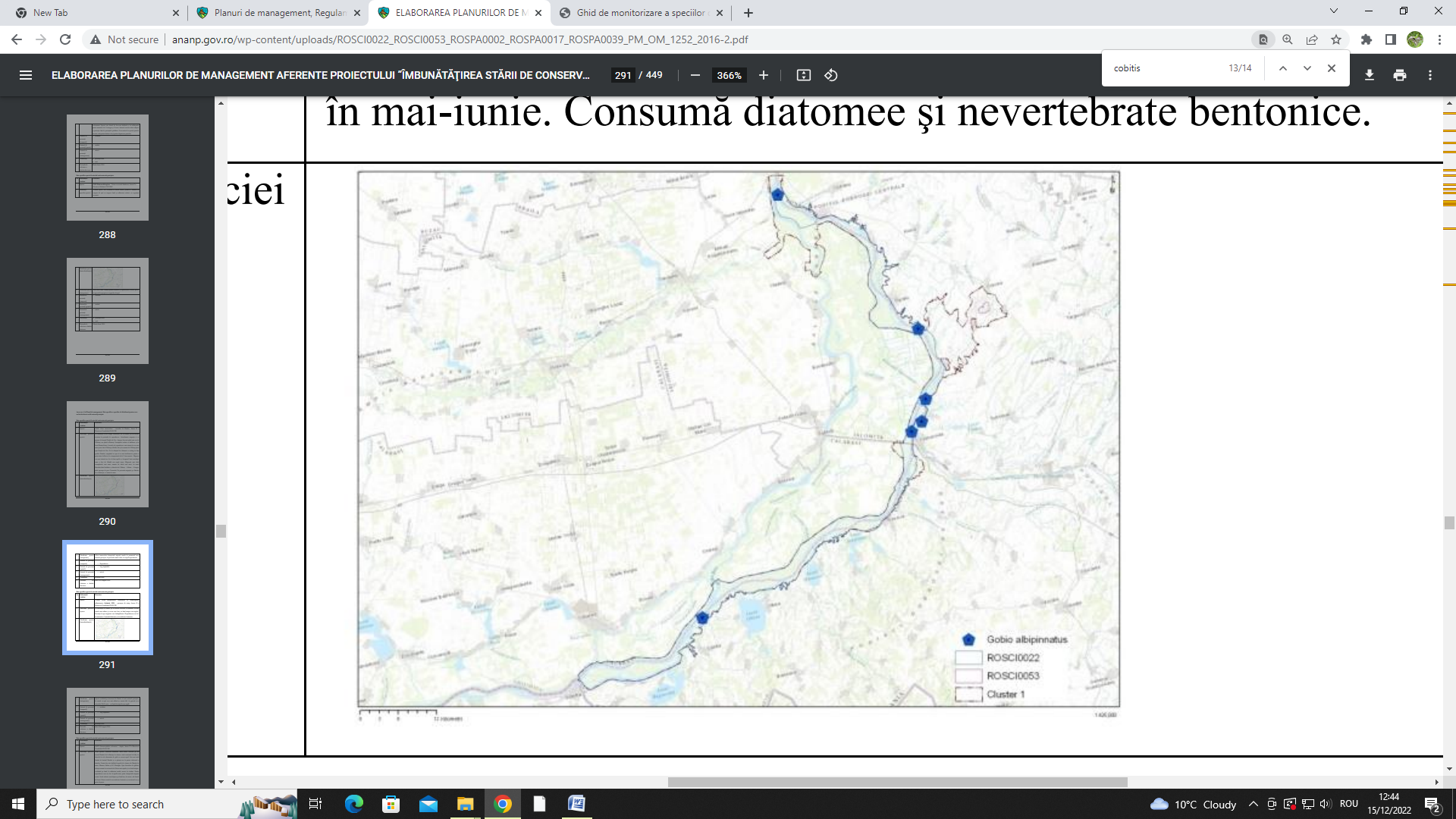 Fig. nr.48. Distributia speciei Romanogobio vladykovi (Gobio albipinnatus) conform datelor din Planul de Management sl sitului, in raport cu pozitionarea PP.localizarea PPIn urma analizei datelor prezentate in fig. nr. ce reprezinta Distributia speciei Romanogobio vladykovi (Gobio albipinnatus) conform datelor din Planul de Management sl sitului, in raport cu pozitionarea PP, se poate obseva faptul ca suprafata proiectului analizat NU se suprapune cu  localizarea unei statii la nivelul careia a fost identificata specia. Sabanejewia bulgaricaConform ultimelor date din literatura de specialitate există câteva inadvertențe în ceea ce privește denumirea speciei astfel:	În planul de management al sitului este tratată specia Sabanejewia aurata. Specie endemică bazinului dunărean, este prezentă în partea mijlocie şi inferioară a Dunării, până la vărsare. La Cazane, Corabia, Olteniţa, Silistra şi al gurile afluenţilor Dunării, cuprinzând toate cele trei braţe. Este înrudită cu zvârluga, dar are petele laterale mult mai mari şi coloritul violaceu. Pe tot traseul Dunării preferând zonele adânci, cu fund nisipos, pietros sau argilos. În literatura de specialitate publicată este tratată specia Sabajenweia aurata (bulgarica)  considerat sinonim. 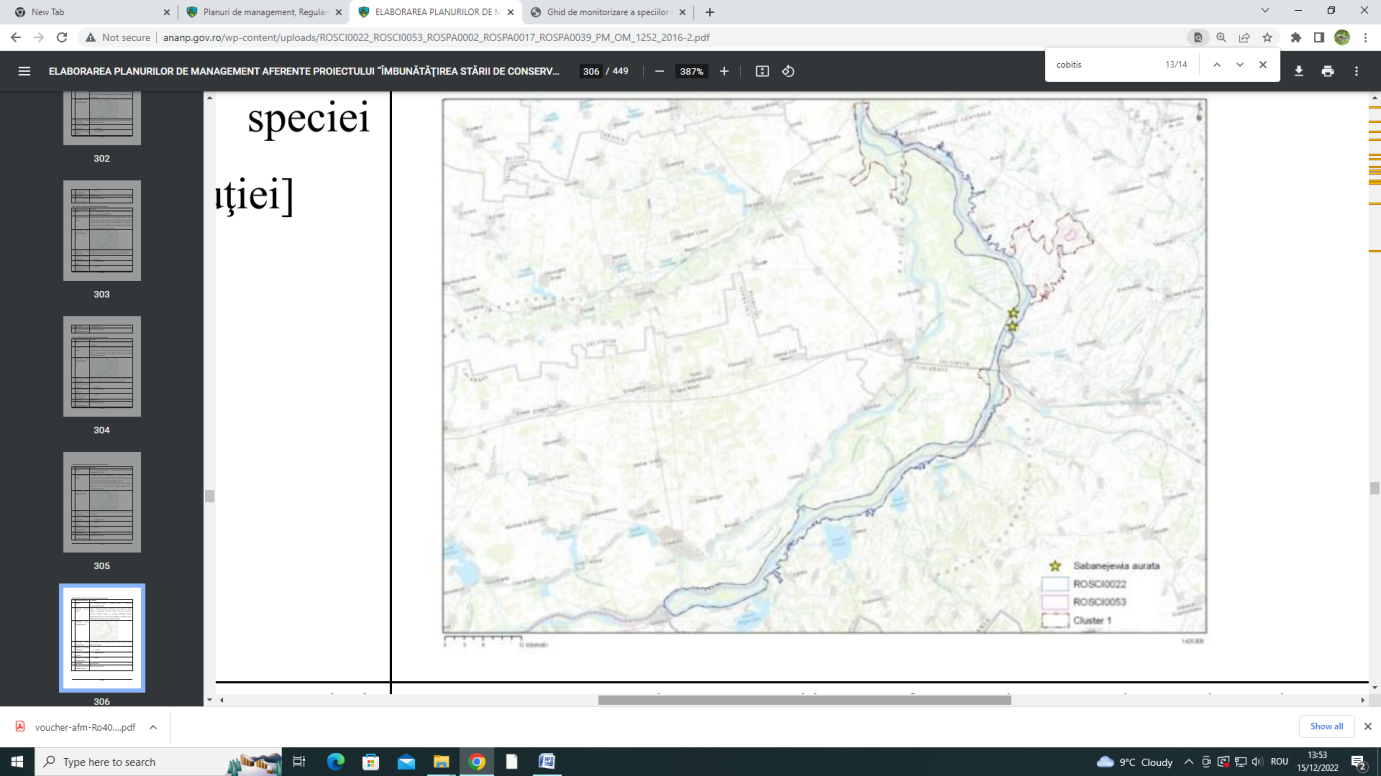 Fig. nr.49. Distributia speciei Sabanejewia aurata  conform datelor din Planul de Management sl sitului, in raport cu pozitionarea PP.localizarea PPIn urma analizei datelor prezentate in fig. nr. ce reprezinta Distributia speciei Sabanejewia aurata conform datelor din Planul de Management sl sitului, in raport cu pozitionarea PP, se poate obseva faptul ca suprafata proiectului analizat NU se suprapune cu  localizarea unei statii la nivelul careia a fost identificata specia. Zingel streberEste o specie tipic reofilă, preferând zonele mai adânci, cu substrat tare, mai ales nisip şi pietriş. Nu formează cârduri şi nu întreprinde migraţii. De obicei stă nemişcat pe fundul apei. De obicei, reproducerea are loc în perioada martie-mai. Icrele sunt depuse pe pietre sau crengi. Se hrăneşte cu nevertebrate bentonice şi ocazional cu icre şi puiet de peşte.În ţara noastră, fusarul este întâlnit în următoarele cursuri de apă: Dunăre (de la intrarea în ţară şi până la vărsare), Tisa, Iza, Vişeu, Tur, Someş, Crişuri, Mureş, Bega, Timiş, Nera, Cerna, Jiu, Motru, Siret, Moldova, Bistriţa moldovenească, Prut.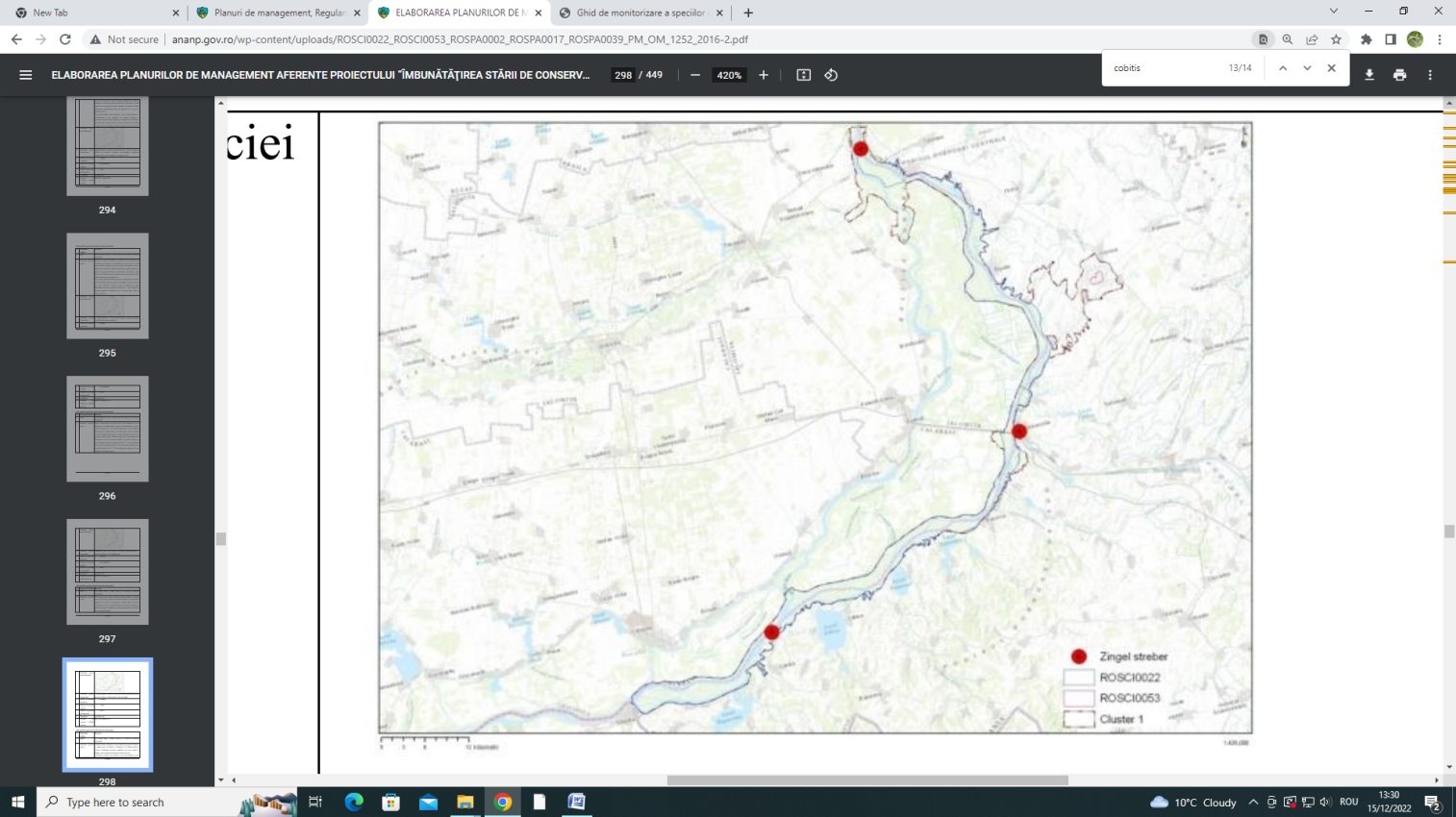 Fig. nr.50. Distributia speciei Zingel streber conform datelor din Planul de Management sl sitului, in raport cu pozitionarea PP.localizarea PPIn urma analizei datelor prezentate in fig. nr. ce reprezinta Distributia speciei Zingel streber  conform datelor din Planul de Management sl sitului, in raport cu pozitionarea PP, se poate obseva faptul ca suprafata proiectului analizat NU se suprapune cu  localizarea unei statii la nivelul careia a fost identificata specia. Zingel zingelPietrarul este o specie dulcicolă, reofilă, populând cursul principal al unor râuri mari, unde găseşte substrat tare, nisipos sau pietros. Preferă zonele cu apă adâncă, limpede şi curent puternic. Pietrarul este bentonic, fiind găsit de obicei printre pietre. Pietrarul se întâlneşte în Dunăre (de la intrarea în ţară şi până la vărsare), cele trei Crişuri, Someş, Someşul Mare, Mureş, Bega, Timiş, Jiu, Olt, Siret, Prut. Reproducerea se realizează primăvara, în lunile martie-aprilie, când femelele depun ponta cu mai mulţi masculi. Ponta este depusă pe substratul pietros, icrele aderând puternic de substrat.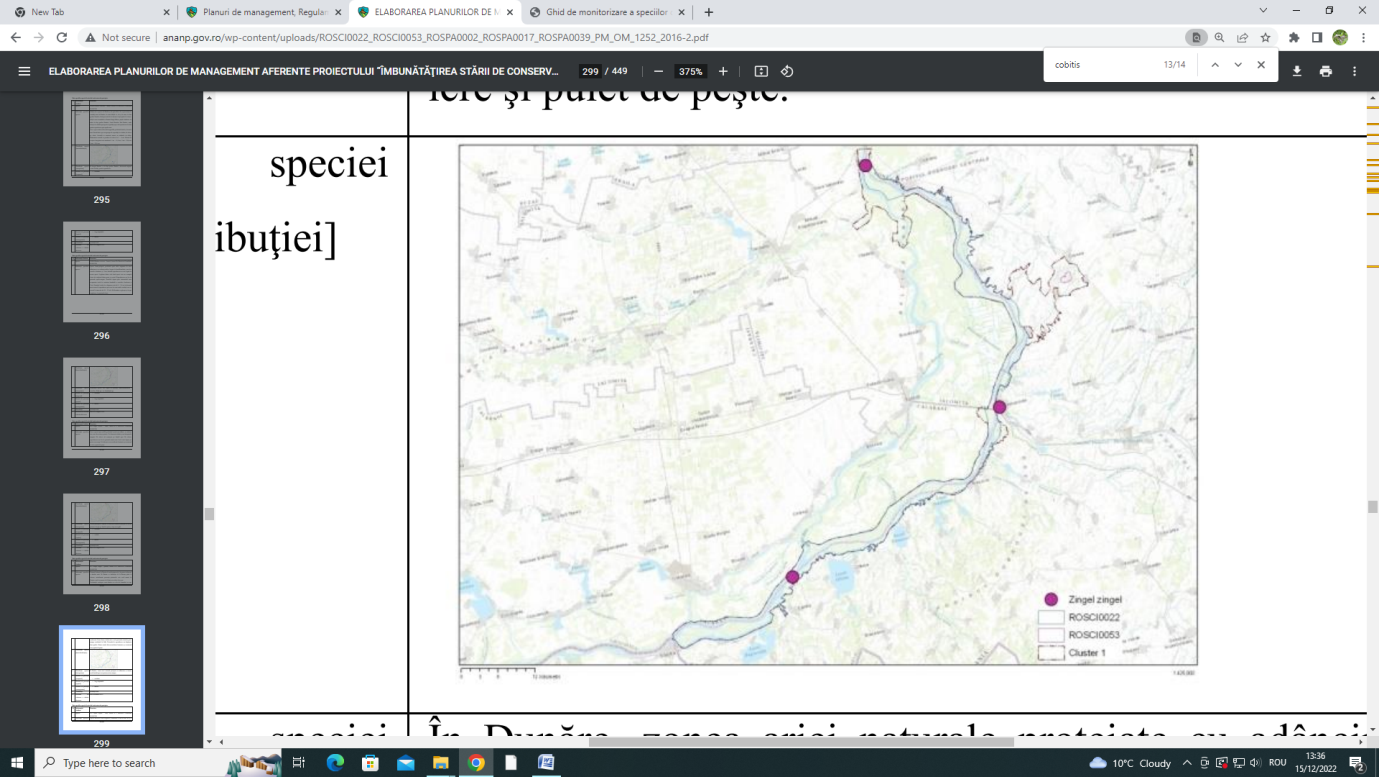 Fig. nr. 51. Distributia speciei Zingel zingelconform datelor din Planul de Management sl sitului, in raport cu pozitionarea PP.localizarea PPIn urma analizei datelor prezentate in fig. nr. ce reprezinta Distributia speciei Zingel zingel conform datelor din Planul de Management sl sitului, in raport cu pozitionarea PP, se poate obseva faptul ca suprafata proiectului analizat NU se suprapune cu  localizarea unei statii la nivelul careia a fost identificata specia. HerpetofaunaAu fost identificate 5 specii de amfibieni si reptile, care reprezinta herpetofauna locala. Acestea sunt enumerate in tabelul de mai jos:Tabel nr. 14 – Herpetofauna identificataDin punct de vedere taxonomic, ordinul Anura numara 3 reprezentanti ce constituie 60% din total, iar cele doua specii de reptile din ordinul Squamata reprezinta un procent de 40%Figura 52 – analiza taxonomica a herpetofauneiLa nivelul amplasamentului și în imediata vecinătate a  acestuia nu au fost identificate specii de herpetofauna  de interes comunitar (specii Natura 2000) și/sau conservativ. Speciile amintite mai sus au fost identifiocate la nivelul habitatelor terestre, umede de pe malurile bratului, in ecosisteme separate de cel unde va fi amplasat proiectul.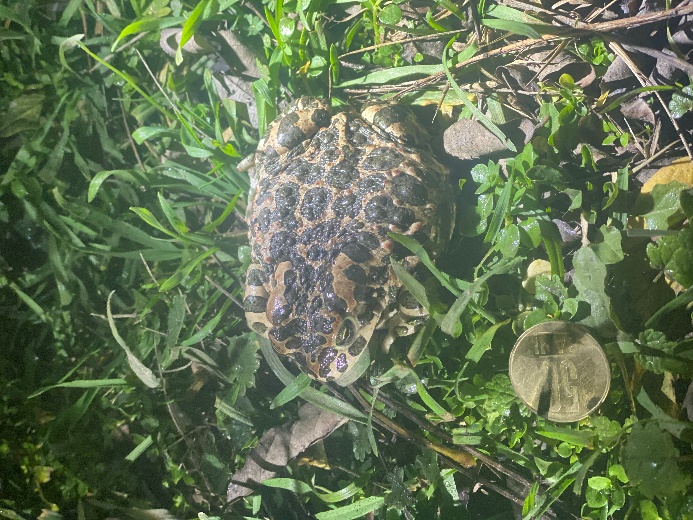 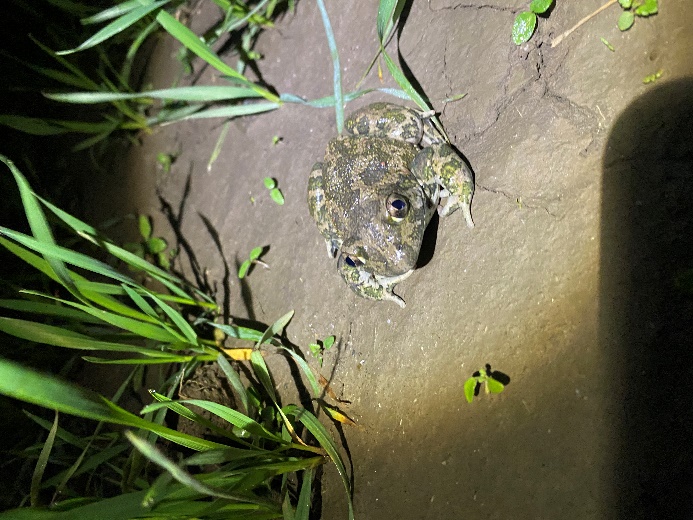            Foto 8. Pelobates balcanicus                             Foto 9. Bufo viridisAvifaunaIn urma iesirilor pe teren, au fost inventariate 54 de specii avifaunistice. In tabelul de mai jos, se pot regasi listate:Tabel nr.  15 – Avifauna identificataCele 54 de specii au fost observate in special prin metoda Vantage Point, si a transectelor liniare efectuate de-a lungul malurilor.Astfel, cu ajutorul datelor despre prezenta speciilor in zona studiata (zona studiata insumeaza amplasamentul PP impreuna cu zonele adiacente), s-a realizat repartitia taxonilor in ordine, pentru a aprecia compozitia specifica. Ordinul Passeriformes este cel mai bine reprezentat si cuprinde 22 specii din totalul celor identificate. Restul ordinelor sunt destul de slab reprezentate, si nu depasesc 6 specii (in cazul ordinului Charadriiformes) sau 5 specii (ordinele Pelecaniformes si Anseriformes).Un numar de 5 ordine (Accipitriformes, Coraciiformes, Galliformes, Strigiformes si Suliformes) cuprind doar cate doua specii fiecare. Ordinele Falconiformes, Cuculiformes si Ciconiiformes sunt ordinele care au ca reprezentant cate o singura specie dintre cele identificate.Figura 53 – Analiza taxonomica a avifauneiCele 54 de specii de pasari se incadreaza in 3 clase fenologice, dintre care cea a speciilor rezidente reprezinta 48% din total. Bine reprezentata este si clasa oaspetilor de vara, cu un procent de 30%, iar ultima este clasa speciilor partial migratoare, ale caror populatii nu migreaza in intregime. Aceasta cuprinde 22% dintre speciile de pasari analizate in prezentul studiu. Figura 54 – Analiza fenologica a avifauneiDin punct de vedere ecologic, speciile terestre sunt cele mai numeroase si reprezinta 26,44% din total. Speciile arboricole sunt reprezentate de 13,22% din speciile identificate, iar cele acvatice, 11,19%. Speciile limicole sunt cele mai slab reprezentate, si cuprind 9,15% din avifauna analizata.Figura 55 – Analiza ecologiei speciilor de pasari identificateConform OUG 57/2007, cele mai multe specii (19) nu prezinta interes conservative, si nu se regasesc in anexele actului normative ce are drept scop protectia si conservarea biodiversitatii. Au fost identificate 10 specii listate in Anexa 3, iar din anexa 4B, specii de interes national, 12 specii.Figura 56 – Gradul de protecție al speciilor de pasari, conform OUG 57/2007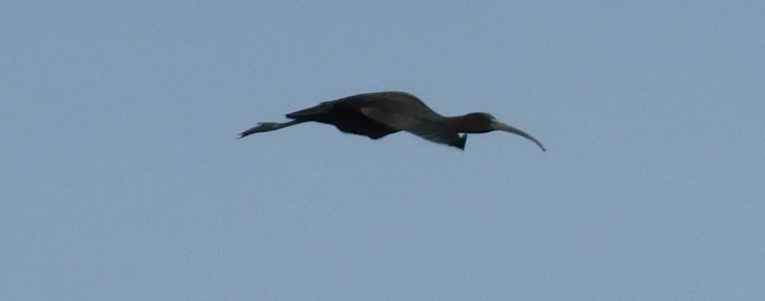 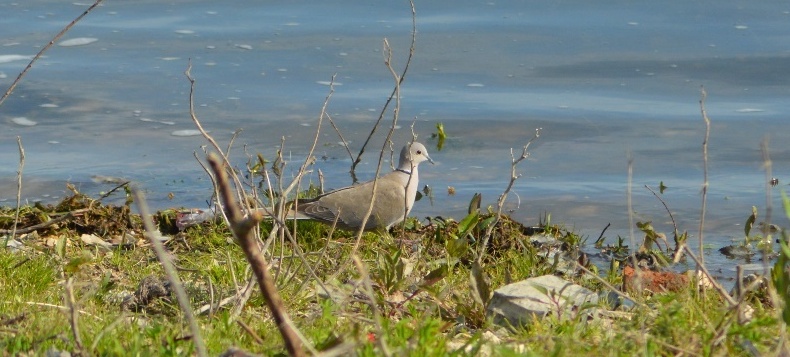             Foto. 10 – Plegadis falcinellus           Foto. 11 – Streptopelia decaocto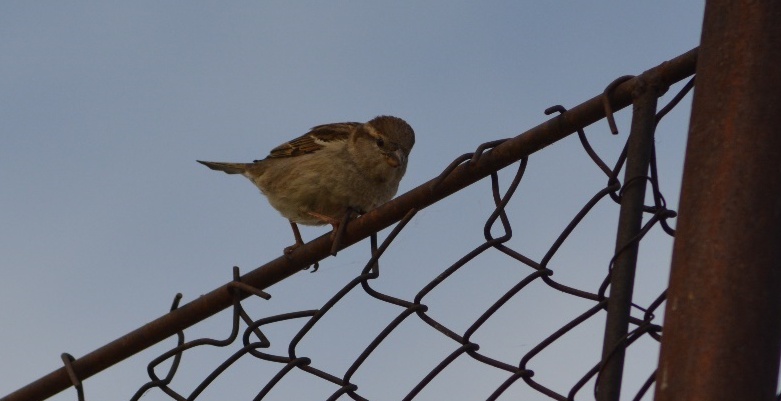 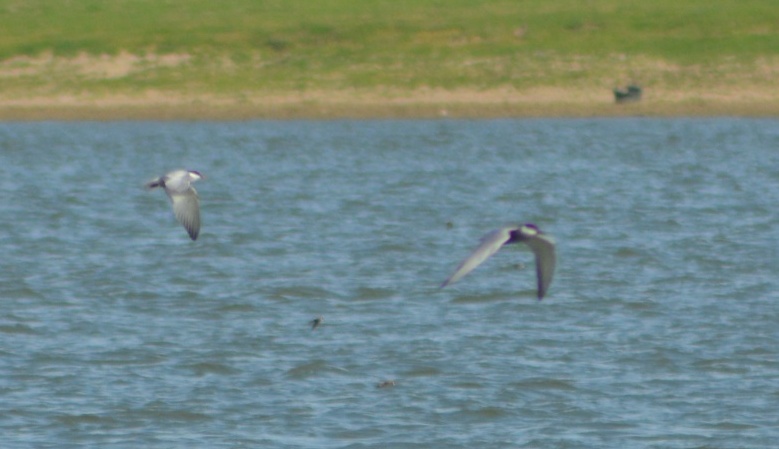 Foto. 12 – Passer domesticus                     Foto. 13 – Chlidonias hybridus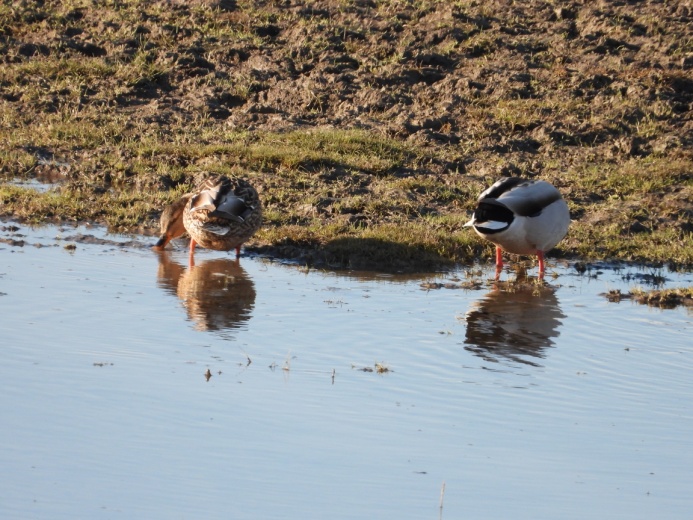 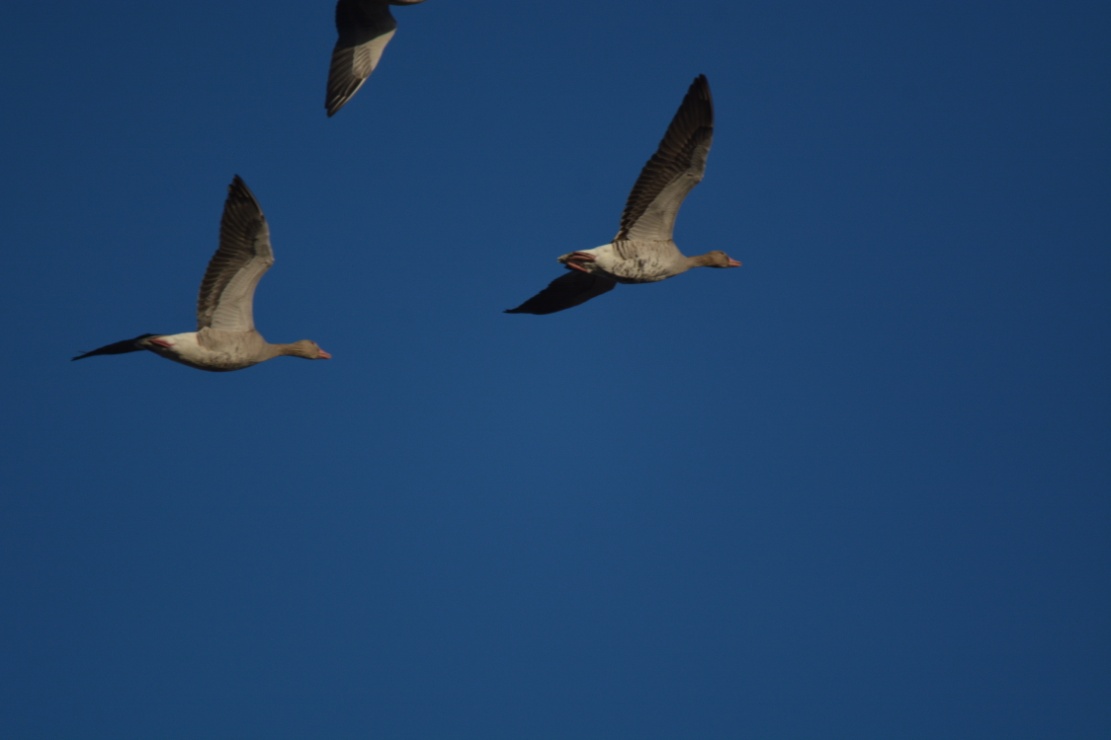 Foto 14. Anas platyrhynchos                       Foto 15. Anser anserFauna de mamifereAu fost identificate 3 specii de mamifere, a caror prezenta a fost semnalata in special in mod indirect, prin urme, musuroaie, vizuini. Tabelul 16 – Speciile de mamifere identificateFigura 57 – Analiza taxonomica a mamiferelor observateConform OUG 57/2007, 2 specii nu au valoare conservativa, iar este mentionata in anexa 5B, specii de interes comunitar a caror prelevare din natura si exploatare constituie obiectul masurilor de management.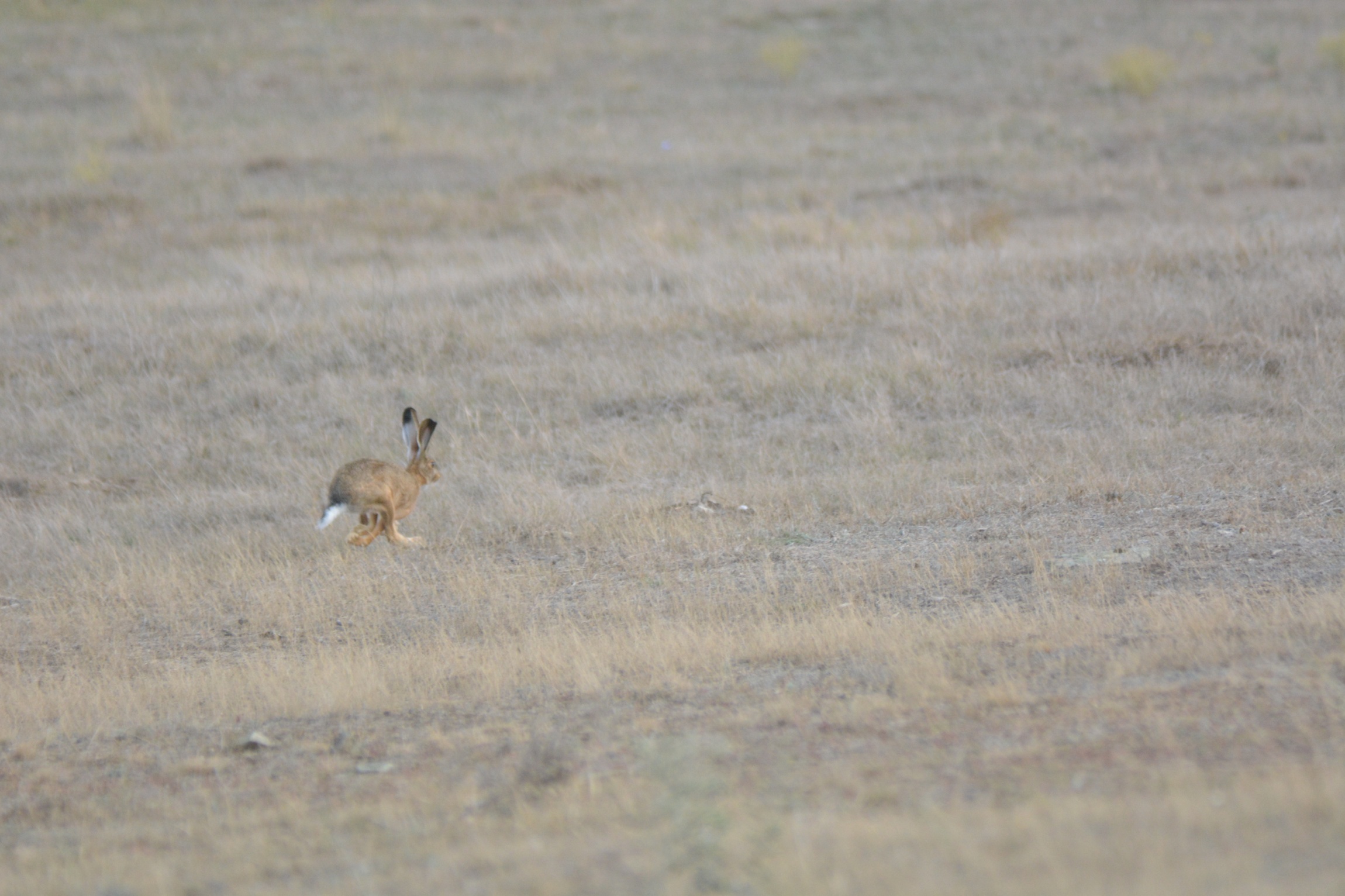 Foto. 16 – Lepus europaeusDescrierea functiilor ecologice ale speciilor si habitatelor de interes comunitar afectate si a relatiei acestora cu ariile naturale protejate de interes comunitar invecinate si distributia acestoraAmplasamentul proiectului propus este situat in regiunea biogeografica stepica, reprezentata atat de pajistile stepice inlocuite treptat de terenuri agricole, cat si de silvostepa si padure. Amplasarea geografica a zonei de stepa, regimul hidrografic si clima semiarida pe timp de vara si rece si geroasa in lunile de iarna duc la aparitia unui cumul de ecosisteme, unde altitudinea variaza in special in Dobrogea si etajeaza vegetatia si flora de la stepa pana la padurile de foioase de amestec. Cursurile de apa, precum cel al Dunarii poate crea „hotare” intre ecosisteme, astfel ca in zona supusa studiului se gasesc ostroave situate in albia fluviului ce se diferentiaza prin abundenta speciilor de plante si arbori, constituind zone sensibile in care probabilitatea cuibaririi unor specii de interes comunitar creste semnificativ fata de zonele antropizate sau cu densitatea vegetatiei mai scazuta.Analizand zona din punct de vedere ecologic, se observa complexitatea structurii niselor ecologice pe care populatiile floristice si faunistice le ocupa. Dintre aceste ecosisteme ce ajuta speciile la integrarea lor in biocenoza, amintim pajistile stepice secundare, agroecosistemele, luminisurile de padure si silvostepa, padurea, ecosistemele limicole ale raurilor sau acumularilor de apa (temporare sau permanente).Pajistile stepice secundare au suferit o pierdere destul de mare a teritoriului ocupat odata cu cresterea cererilor de terenuri agricole. Astfel, vegetatia tipic stepica a ocupat in timp areale tot mai mici, iar printre speciile caracteristice s-au dezvoltat atat specii submediteraneene, balcanice, pontice, cat si alohtone si invazive. Fitocenozele ramase in zona stepei si care sunt preponderent intalnite, sunt alcatuite din specii de plante tolerante la impactul antropic, au o capacitate mai ridicata de regenerare, crestere si colonizare a terenurilor, pe cand cele tipic stepice, cu anumite cerinte de habitat, se gasesc pe suprafete mai mici, precum vaile, crestele si culmile dealurilor din Dobrogea. Agroecosistemele sunt ecosisteme create de om, terenuri folosite in cultivarea plantelor cu folosinta industriala. Se prezinta ca habitate deschise, unde vegetatia initiala a fost defrisata si asanata, inlocuita in special cu cereale. La limitele terenurilor agricole apar fitocenoze compuse din specii de plante segetale, cunoscute si sub denimirea de buruieni de cultura. Agroecosistemele pot servi si ca teritoriu de cuibarit pentru specii din ordinul Galliformes si Passeriformes, dar si ca teritoriu de hranire pentru Accipitriformes, Falconiformes si Strigiformes. In agroecosisteme, abundenta plantelor de cultura este foarte mare, acest lucru atragand o multitudine de micromamifere, artropode si alte nevertebrate, astfel fiecare organism ce ocupa arealul studiat are propria nisa ecologica. Nisa ecologica a unui organism se rezuma la functia sa din ecosistem, si nu la arealul ocupat. Silvostepa si padurea se caracterizeaza prin prezenta arborilor si arbustilor caracteristici zonei de stepa. Principalii arbori ce se gasesc in padurile danubiene sunt Salix alba, Populus alba, Populus nigra. Trecerea de la silvostepa la padure se prezinta ca habitat semideschis, o tranzitie de la zonele de cuibarit pentru specii arboricole, la zonele de vanatoare.Habitatele limicole prezente pe cursul Dunarii pot fi repartizate in habitate de mal si zone umede, si habitate acvatice. Habitatele de mal si de zone umede, deosebit de importante pentru flora si fauna, se caracterizaza prin portiuni acoperite de vegetatie palustra, inalta si prielnica cuibrarii unor specii din ordinele Anseriformes si Pelecaniformes, la care se adauga ochiuri de apa izolate, folosite adesea pentru hranire. Malurile nisipoase sau namoloase sunt zone importante de hranire pentru specii limicole, fluviul Dunarea fiind frecventat de specii rare si protejate in special in perioadele marilor migratii.Astfel, se contureaza lanturi trofice bine definite, unde fiecare organism are functia sa, de producator in cazul vegetatiei, sau consumator, si aici includem nevertebratele si vertebratele. In zona stepei, unde localizam si PP, principalul pradator de varf este Canis aureus, specie alohtona care si-a extins arealul in ultimii ani. Lipsa unui pradator natural pentru acesta a facut ca arealul ocupat de acesta, initial restrans, sa se extinda din an in an.In exemplul urmator este reprezentat un lant trofic caracteristic zonei de stepa, dar raportat la speciile identificate si analizate in prezentul studiu. Aceasta reprezentare are rolul de a stabili nisa ecologica a organismului (functia sa de producator sau consumator), pentru a descrie cat mai precis functiile ecologice ale zonei studiate, relatiile interspecifice care apar in urma interactiunii directe sau indirecte dintre indivizii a doua sau mai multe specii diferite.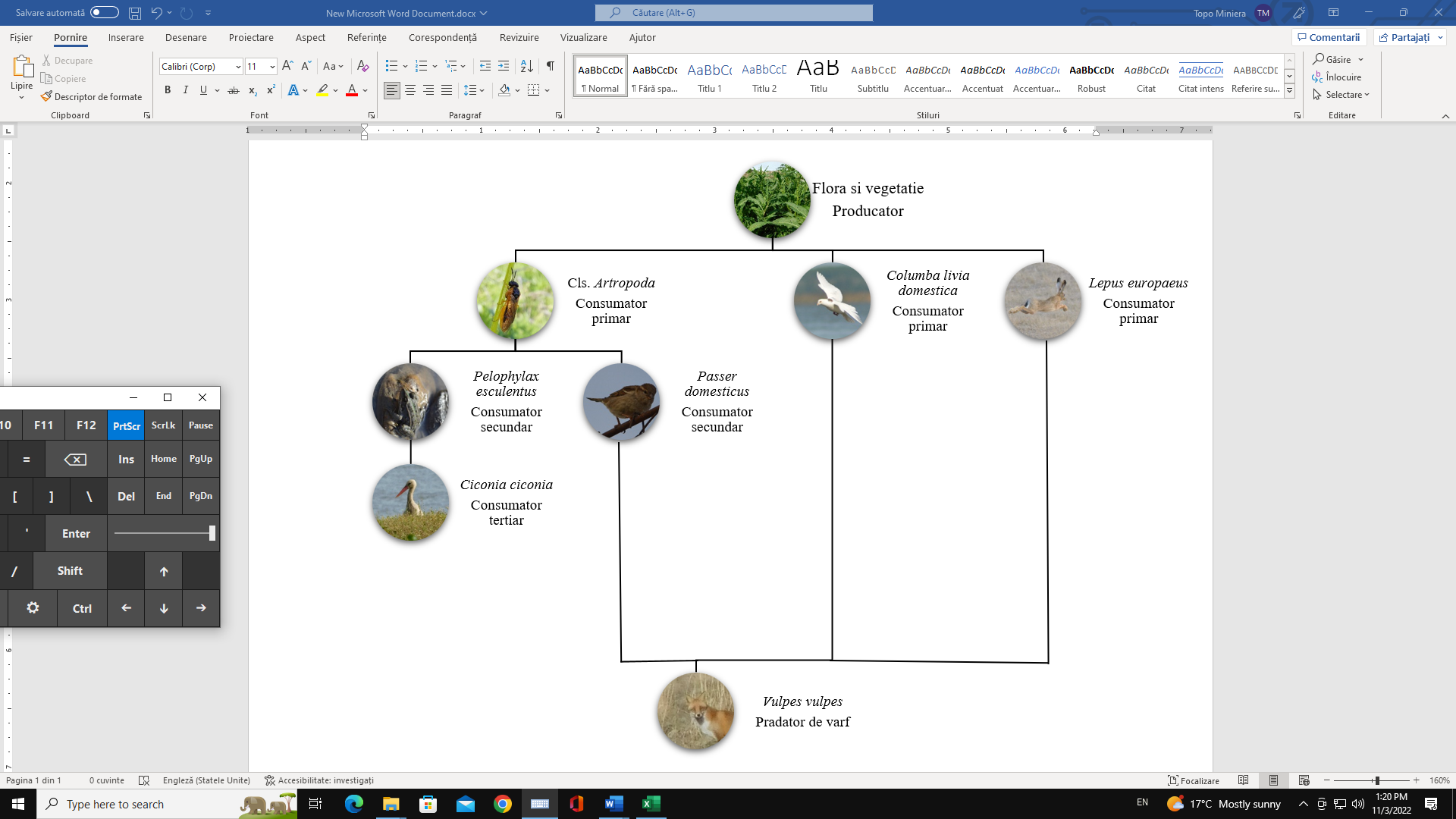 Figura 58 – Exemplu de lant trofic din zona supusa studiului (ecosistem terestru)Pentru ca diversitatea ecosistemelor este destul de ridicata, a fost luata in calcul si nisa ecologica a organismelor care populeaza corpul de apa, dar si specii ihtiofage observate.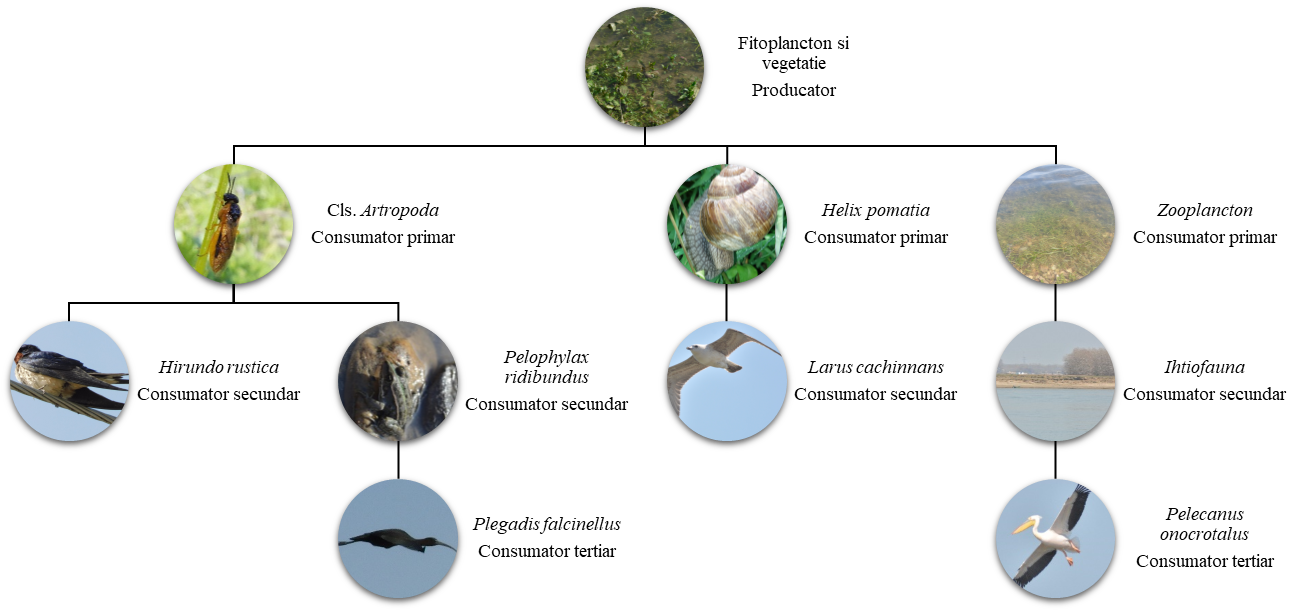 Figura 59 – Exemplu de lant trofic din zona supusa studiului (ecosistem limicol)Prin urmare, vegetatia, flora si fauna stepica impreuna cu factorii abiotici repartizeaza relatiile dintre organismele prezente in relatii intraspecifice – relatii ce se dezvolta intre indivizii ce apartin aceleiasi specii, si relatii interspecifice – relatii ce apar intre indivizii din specii diferite.In tabelul de mai jos, sunt prezentate cele mai des intalnite relatii interspeficice in lumea vie:Din informatiile prezentate anterior, putem concluziona ca desi zona supusa studiului nu se prezinta ca areal sensibil in ceea ce priveste speciile de importanta comunitara si/sau conservativă, diversitatea biologica, relatiile dintre organisme si factorii abiotici creeaza o structura ecologică complexa in care fiecare individ isi are un rol bine definit, ajutand si sustinand componenta vie, cunoscuta sub numele de biocenoza. Statutul de conservare a speciilor si habitatelor de interes comunitarÎn cadrul prezentului studiu au fost analizate 2 arii naturale protejate de interes comunitar, potențial a fi impactate de prezentul proiect. Datele despre statutul de conservare a speciilor și/sau habitatelor de interes comunitar listate în formularele standard ale acestor arii sunt prezentate în cele ce urmează.ROSCI0022 Canaralele DunăriObiective specifice de conservare Planul de Management al sitului ROSCI0022Habitate de interes comunitar3130 Ape statatoare oligotrofe pana la mezotrofe cu vegetatie din Littorelletea uniflorae si/sau Isoeto-Nanojuncetea: Conform  informatiilor din planul de management al sitului prezenta acestui habitat nu a fost identificata, prin urmare in Planul de management nu exista detalii despre starea de conservare a habitatului in sit. La nivel global starea de conservare a habitatului variaza de la favorabil in regiunile Marii Negre si stepice pana la nefavorabil-inadecvata in zonele Atlantica, Boreal si Macaronezia, si chiar Nefavorabil – rea in regiunile Mediteraneene si Continentale, conform EUNIS. 3140 Ape puternic oligo-mezotrofe cu vegetatie bentonica de specii de Chara: Conform informatiilor  din planul demanagement al sitului Natura 2000 ROSCI0022 Canaralele Dunarii prezenta acestui habitat pe suprafata sitului nu a afost identificata. Habitatul a fost incadrat gresit. La nivel global insa, statutul de conservare al habitatului este evaluat ca nefavorabil-inadecvat in regiunile Alpina, Boreala si Panonica, Nefavorabil-rau in regiunile Atlantice, Mediteraneene si Continentale și Favorabil in regiunea stepica (romania) si Marea Neagra (Romania si Bulgaria), conform EUNIS.3150 Lacuri eutrofe naturale cu vegetatie tip Magnopotamion sau Hydrocharition: Suprafata acestui habitat in situl Natura 2000 ROSCI0022 Canaralele Dunarii este de aproximativ 266.05 ha si are o stare de conservare favorabila conform datelor din Planu de Management. La nivel global statutul de conservare al habitatului este evaluat ca fiind nefavorabil-inadecvat cu un trend stabil in regiunile Marii Negre,  Boreale si Panonice, Nefavorabil –rau in regiunile Apline, Atlantice, Continentale si mediteraneene, Necunoscut in Macaronesia iar in regiunea stepica statutul de conservare al habitatului este evaluat ca fiind favorabil, conform EUNIS.3270 Rauri cu maluri namoloase cu vegetatie de Chenopodium rubri si Bidention: Suprafata acestui habitat la nivelul sitului este de aproximativ 152.95 ha si are o stare de conservare favorabila. La nivel global habitatul prezxinta un statut de consrvare nefavorabil-inadecvat pentru regiunile Alpina, Boreala, Continentala, Mediteraneana,  nefavorabil-rau pentru regiunile Atlantica, Favorabil pentru bioregiunea Marii Negre, regiunea Panonica si stepica, conform EUNIS.40C0 Tufarisuri de foioase ponto-sarmatice: Conform datelor din planul de Management la nivelul sitului habitatul are o stare de conservare nefavorabila-inadecvata din perspectiva structurii si functiilor specifice, iar din punct de vedere al suprafetei ocupate si al perspectivelor sale viitoare statutul de conservare este favorabil. La nivel global statutul de conservare al habitatului este nefavorabil-inadecvat conform EUNIS.62C0 Stepe ponto-sarmatice:  Conform datelor din Planul de Management la nivelul sitului habitatul are o stare de conservare nefavorabila-inadecvata din punct de vedere al suprafetei ocupate si a structurii si functiilor specifice, iar din punct de vedere al perspectivelor sale viitoare statutul de conservare este favorabil. La nivel global starea de conservare a acestui habitat este încă majoritar nefavorabila-inadecvată, cutendințe necunoscute și stabile în zona Mării Negre și a regiunilor continentală și stepică (cu excepția regiunii stepice dein românia unde apare ca fiind favorabil. Statutul de conservare al habitatului la nivelul Listei Roșii a UE28 (2016) este vulnerabil si aproape amenințat conform EUNIS.6430 Comunități de lizieră cu ierburi înalte higrofile de la nivelul câmpiilor, până la cel montan și alpin: Conform datelor din Planul de Management habitatul nu a fost identificat la nivelul sitului, dar nu a fost exclusă prezența acestuia. Statutul de conservare al acestui habitat la nivel global este nefavorabil-inadecvat in regiunile Alpina, Atlantica, Boreala, Continentala si Mediteraneana, in zona Mării Negre si Panonica statutul de conservare este nefavorabil-rau, iar in regiunea Stepica (Romania) statutul de conservare este favorabil, conform EUNIS.6440 Pajisti aluviale din Cnidion dubii: Conform datelor din Planul de Management statutul de conservare al habitatului la nivelul sitului este favorabil. La nivel global statutul de conservare al habitatului este nefavorabil-rau in regiunile Atlantica, Continentala si Panonica, favorabil in regiunile Alpina, Marea Neagra si Stepica, conform EUNIS6510 Pajisti de altitudine joasa (Alopecurus pratensis Sanguisorba officinalis): Conform datelor din Planul de Management statutul de conservare al habitatului la nivelul sitului este nefavorabil – inadecvat. La nivel global statutul de conservare al habitatului este nefavorabil-rau in general, cu exceptia regiunii stepice (Romania) unde starea de conservare este favorabila, conform EUNIS.91AA Vegetatie forestiera ponto-sarmatica cu stejar pufos: Conform datelor din Planul de Management statutul de conservare al habitatului la nivelul sitului este nefavorabil – inadecvat. La nivel global statutul de conservare al habitatului este nefavorabil – inadecvat cu tendinta stabila in regiunile Stepice si Marii Negre si cu tendinta de deteriorare in regiunea alpina. In regiunile Continentala si Mediterneana statutul de conservare este nefavorabil-rau, conform EUNIS.91I0 Vegetatie de silvostepa eurosiberiana cu Quercus spp.: Conform datelor din Planul de Management statutul de conservare al habitatului la nivelul sitului este favorabila. La nivel global statutul de conservare al habitatului este nefavorabil-inadecvat in regiunea biogeografica continentala, a Marii Negre si  Alpina, si nefavorabil-rau in regiunile Panonica si Stepica, conform EUNIS.91F0 paduri ripariene mixte  cu Quercus robur, Ulmus laevis, Fraxinus excelsior sau Fraxinus angustifolia, din lungul marilor rauri (Ulmenion minoris): Conform datelor din Planul de Management statutul de conservare al habitatului la nivelul sitului este nefavorabil-inadecvat. La nivel global statutul de conservare al habitatului este nefavorabila-rea in regiunile Austria, Italia, regiunea Atlantica si Mediteraneana, Belgia, Germania, Croatia, Franta si Tarile de Jos, regiunea Boreala, Lituania regiunea Continentala si regiunea Alpina. In Croatia statutul de conservarea al habitatului este favorabil iar in regiunea Marii Negre, Bulgaria, Cehia, Romania, Portugalia si in Slovacia starea de conservare este nefavorabil-inadecvata conform EUNIS.91M0 paduri balcano-panonice de cer si gorun: Conform datelor din Planul de Management statutul de conservare al habitatului la nivelul sitului este nefavorabil-inadecvat. La nivel global statutul de conservare al habitatului este favorabil pentru regiunea Alpina, in regiunea Marii Negre, Bulgaria, bioregiunea continentala, mediteraneana inclusiv Grecia si regiunea stepica inclusiv Romania. Statutuld e conservare este nefavorabil-rau in regiunea Panonica, inclusiv in Ungaria conform EUNIS.92A0 Zavoaie cu Salix alba si Populus alba: Conform datelor din Planul de Management statutul de conservare al habitatului la nivelul sitului este favorabil. La nivel global statutul de conservare al habitatului este Nefavorabil-rau in regiunea Atlantica, continentala, mediteraneana. In regiunea Marii Negre si stepica statutul de conservare al habitatului este favorabil. La nivelul Romaniei in regiunea Panonica statutul de conservare al habitatului este nefavorabil-inadecvat fara schimbari majore conform EUNIS.92D0 Galerii ripariene si tufarisuri (Nerio-Tamaricetea si Securinegion tinctoriae): Conform datelor din Planul de Management statutul de conservare al habitatului la nivelul sitului este nefavorabil-inadecvat. La nivel global statutul de conservare al habitatului este in mare parte nefavorabil-inadecvat cu o tendinta stabila in regiunile continentale si stepice. La nivelul regiunii Marii Negre starea de conservare a habitatului este favorabila inclusiv pentru Romania conform EUNIS.Specii de interes comunitar1355 Lutra lutra (vidra): Conform datelor din Planul de Management statutul de conservare al speciei la nivelul sitului este favorabil. In toate regiunile biogeografice cu exceptia celor continentale, starea de conservare este favorabila (inclusiv Romania). In regiunea continentala statutul de conservare al speciei este nefavorabil-inadecvat dar perspectivele de viitor sunt favorabile si stabile pentru toate regiunile conform EUNIS.1188 Bombina bombina (buhaiul de balta/izvorasul cu burta rosie): Conform datelor din Planul de Management statutul de conservare al speciei la nivelul sitului este favorabil. La nivel global statutul de conservare al speciei este nefavorabila-rau in regiunea biogeografica atlantica si  nefavorabil-inadecvat in regiunile alpina, boreala, continentala si mediteraneana. In regiunile panonica si stepica statutul de conservare al speciei este favorabil (inclusiv Romania), conform EUNIS.1220 Emys orbicularis  (broasca testoasa de apa): Conform datelor din Planul de Management statutul de conservare al speciei la nivelul sitului este nefavorabil-inadecvat. La nivel global statutul de conservare al speciei este nefavorabil-rau in regiunile atlantica si continentala, nefavorabil-inadecvat in regiunile alpina, boreala si mediteraneana si favorabil in regiunile Marii Negre, panonica si stepica, conform EUNIS.1219 Testudo graeca (broasca testoasa de uscat dobrogeana): Conform datelor din Planul de Management statutul de conservare al speciei la nivelul sitului este nefavorabil-inadecvat. La nivel global statutul de conservare al speciei a fost evaluat ca fiind  nefavorabil-inadecvat pentru regiunile alpine si mediteraneene, iar in regiunea stepica starea de conservare a speciei a fost evaluata ca fiindfavorabila. In regiunea Marii Negre si continentala statutul de conservare al speciei este nefavorabil-rau, conform EUNIS.1993 Triturs dobrogicus (triton cu creasta dobrogean): Conform datelor din Planul de Management statutul de conservare al speciei la nivelul sitului este nefavorabil-inadecvat. La nivel global statutul de conservare al speciei a fost evaluat ca fiind  nefavorabil-inadecvat pentru regiunea Panonica, nefavorabil-rau pentru regiunile alpina si continentala si necunoscut in regiunile Marii Negre si stepice.4125 Alosa immaculata (scrumbia de Dunare): Conform datelor din Planul de Management statutul de conservare al speciei la nivelul sitului este nefavorabil-rau. La nivel global statutul de conservare al speciei a fost evaluat ca fiind  nefavorabil-inadecvata in toate cele trei regiuni cu habitate acvatice de apa dulce propice speciei si anume: Marea Neagra, regiunea continentala si regiunea stepica, conform EUNIS.6144 Romanogobio albipinnatus (porcusor de ses):  Conform datelor din Planul de Management statutul de conservare al speciei la nivelul sitului este favorabil. La nivel global statutul de conservare al speciei nu a fost evaluat, conform EUNIS. Conform IUCN specia este incadrata la categoria LC (nepericlitat).1157 Gymnocephalus schraetser (raspar): Conform datelor din Planul de Management statutul de conservare al speciei la nivelul sitului este favorabil. La nivel global statutul de conservare al speciei nu a fost evaluat, conform EUNIS. Conform IUCN specia este incadrata la categoria LC (nepericlitat).1145 Misgurnus fossilis (tipar): Conform datelor din Planul de Management statutul de conservare al speciei la nivelul sitului este nefavorabil-inadecvat. La nivel global statutul de conservare al speciei este favorabil in regiunea boreala dar in Lituania, regiunea continentala, panonica, Marea Neagra, stepica si Germania este evaluat ca fiind nefavorabil-inadecvat cu tendinte de deteriorare. In regiunea alpina si in Danemarca starea de conservare a speciei este necunoscuta. Statutul de conservare a fost evaluat ca fiind nefavorabil-rau in regiunile atlantica, Austria, Cehia, Slovacia si Franta. In Ungaria starea de conservare a speciei este favorabila EUNIS.. 2522 Pelecus cultratus (Sabita): Conform datelor din Planul de Management statutul de conservare al speciei la nivelul sitului este nefavorabil-rau. La nivel global statutul de conservare al speciei este nefavorabil in cea mai mare parte a UE, nefavorabil-inadecvat in  regiunea Marii Negre, panonica si stepica, nefavorabil-rau in regiunea continentala, si favorabil in regiunea boreala, conform EUNIS.1134 Rhodeus sericeus amarus (Boarta): Conform datelor din Planul de Management statutul de conservare al speciei la nivelul sitului este favorabil. La nivel global statutul de conservare al speciei este favorabil in regiunea boreala, atlantica, continentala, panonica, mediteraneana, Bulgaria, nefavorabil-inadecvat in regiunile alpina, nefavorabil-inadecvat in regiunile Marea Neagra, stepica, Austria, Belgia si Cehia, nefavorabil-rau in Luxmeburg. Statutul de conservare al speciei este necunoscut in Slovenia, conform EUNIS.1160 Zingel streber (Fusar): Conform datelor din Planul de Management statutul de conservare al speciei la nivelul sitului este nefavorabil-inadecvat. La nivel global statutul de conservare al speciei este evaluat ca fiind nefavorabil-inadecvat in toate regiunile cu exceptia regiunii alpine in care stautul de conservare este evaluat ca fiind nefavorabil-rau, conform EUNIS.1159  Zingel zingel (Pietrar): Conform datelor din Planul de Management statutul de conservare al speciei la nivelul sitului este nefavorabil-inadecvat. La nivel global statutul de conservare al speciei este evaluat ca fiind nefavorabil-rau in regiunea alpina si nefavorabil-inadecvat in restul regiunilor conform EUNIS.1130 Aspius aspius (Avat): Conform datelor din Planul de Management statutul de conservare al speciei la nivelul sitului este favorabil. La nivel global statutul de conservare al speciei este evaluat ca fiind nefavorabil-rau in regiunea alpina, boreala,  favorabil in Polonia, regiunea continentala, regiunea panonica, Finlanda, Letonia si Lituania, nefavorabil-inadecvat in Austria, Estonia, Slovacia, regiunea Marii Negre, regiunea stepica (Romania) si Cehia. In regiunea mediteraneana statutul de conservare al speciei este necunoscut conform EUNIS. 6143 Romanogobio kessleri (porcusor de nisip): Conform datelor din Planul de Management statutul de conservare al speciei la nivelul sitului este nefavorabil-rau. La nivel global statutul de conservare al speciei este evaluat ca fiind nefavorabil-inadecvat in toate regiunile biogeografice cu exceptia regiunii alpine unde statutul de conseravre al speciei este nefavorabil-rau conform EUNIS.4127 Alosa tanaica (rizeafca de Dunare): Conform datelor din Planul de Management statutul de conservare al speciei la nivelul sitului este nefavorabil-rau. La nivel global statutul de conservare al speciei este evaluat ca fiind nefavorabil-inadecvat in regiunile Marii Negre, stepice si continentale (unde specia se gaseste in principal in Romania), conform EUNIS.2555 Gymnocephalus baloni (ghibort de rau): Conform datelor din Planul de Management statutul de conservare al speciei la nivelul sitului este favorabil. La nivel global statutul de conservare al speciei este evaluat ca fiind nefavorabil-rau in regiunea continentala si befavorabila-inadecvata in celalate regiuni ale distributiei speciei, conform EUNIS.1149 Cobitis taenia (zvarluga): Conform datelor din Planul de Management statutul de conservare al speciei la nivelul sitului este favorabil. La nivel global statutul de conservare al speciei nu a fost evaluat, conform EUNIS. Conform IUCN specia este incadrata la categoria LC (nepericlitat).2484 Sabanejewia aurata (dunarita): Conform datelor din Planul de Management statutul de conservare al speciei la nivelul sitului este nefavorabil-rau. La nivel global statutul de conservare al speciei nu a fost evaluat, conform EUNIS. Conform IUCN specia este incadrata la categoria LC (nepericlitat).196442 Anisus vorticulus (melcul cu carlig): Conform datelor din Planul de Management statutul de conservare al speciei la nivelul sitului este nefavorabil-rau. La nivel global statutul de conservare al speciei este evaluat ca fiind favorabil doar in regiunile panonica si Marea Neagra, necunoscut in regiunea alpina, nefavorabil-inadecvat in regiunile atlantica, continentala si stepica (Romania), nefavorabil-rau in regiunea mediteraneana, conform EUNIS.165858 Moehringia jankae: Conform datelor din Planul de Management statutul de conservare al speciei la nivelul sitului este nefavorabil-inadecvat. La nivel global statutul de conservare al speciei este favorabila in Bulgaria si Romania. In bioregiunea stepica in general statutul de conservare este nefavorabil-inadecvat.ROSPA0039 Dunare-OstroaveObiective specifice de conservare Planul de Management al sitului ROSPA0039Accipiter brevipes. Conform Planului de management starea de conservarea a speciei este evaluata functie de diferiti parametrii. Astfel, din punct de vedere al populatiei si la nivel global, starea de conservare a speciei este nefavorabila-rea. Cu toate acestea, starea de conservare a speciei din punct de vedere a habitatului este favorabila iar din punct de vedere a perspectivelor de viitor dar si global este nefavorabilă-inadecvată.Acrocephalus melanopogon. Conform Planului de management starea de conservarea a speciei este evaluata functie de diferiti parametrii. Astfel, din punct de vedere al populatiei si la nivel global, starea de conservare a speciei este nefavorabila-rea. Cu toate acestea, starea de conservare a speciei din punct de vedere a habitatului este favorabila iar din punct de vedere a perspectivelor de viitor dar si global este nefavorabilă-inadecvată.Alcedo atthis. Conform Planului de management si a obiectivelor specifice de conservare aceasta specie are o stare de conservare favorabila.Ardea purpurea. Conform Planului de management si a obiectivelor specifice de conservare aceasta specie are o stare de conservare favorabila.Ardeola ralloides. Conform Planului de management si a obiectivelor specifice de conservare aceasta specie are o stare de conservare favorabila.Branta ruficollis. Conform Planului de management starea de conservarea a speciei este evaluata functie de diferiti parametrii. Astfel, din punct de vedere al populatiei, a perspectivelor de viitor si la nivel global, starea de conservare a speciei este nefavorabila-rea. Cu toate acestea, starea de conservare a speciei din punct de vedere a habitatului este favorabila. Caprimulgus europaeus. Conform Planului de management si a obiectivelor specifice de conservare aceasta specie are o stare de conservare favorabila.Chlidonias hybrida. Conform Planului de management si a obiectivelor specifice de conservare aceasta specie are o stare de conservare favorabila.Chlidonias niger. Conform Planului de management si a obiectivelor specifice de conservare aceasta specie are o stare de conservare favorabila.Ciconia ciconia. Conform Planului de management si a obiectivelor specifice de conservare aceasta specie are o stare de conservare favorabila.Ciconia nigra. Conform Planului de management starea de conservarea a speciei este evaluata functie de diferiti parametrii. Astfel, din punct de vedere al populatiei si starea de conservare a speciei este nefavorabilă-inadecvată.. Cu toate acestea, starea de conservare a speciei din punct de vedere a habitatului este favorabila iar din punct de vedere a perspectivelor de viitor dar si global este nefavorabilă-rea.Circus aeruginosus. Conform Planului de management si a obiectivelor specifice de conservare aceasta specie are o stare de conservare favorabila.Coracias garrulus. Conform Planului de management si a obiectivelor specifice de conservare aceasta specie are o stare de conservare favorabila.Dryocopus martius. Conform Planului de management starea de conservarea a speciei este evaluata functie de diferiti parametrii. Astfel, din punct de vedere al populatiei, a perspectivelor de viitor si la nivel global, starea de conservare a speciei este nefavorabila-rea. Cu toate acestea, starea de conservare a speciei din punct de vedere a habitatului este favorabila. Egretta garzetta. Conform Planului de management starea de conservarea a speciei este evaluata functie de diferiti parametrii. Astfel, din punct de vedere al populatiei si la nivel global starea de conservare a speciei este nefavorabila-inadecvata, iar din punct de vedere al habitatului si perspectivelor de viitor starea de conservare a speciei este favorabila. Emberiza hortulana. Conform Planului de management starea de conservarea a speciei este evaluata functie de diferiti parametrii. Astfel,cu exceptia evaluarii starii de conservare din punct de vedere al habitatului ce se prezinta cu caracter favorabil, ceilalti parametrii prezinta o stare de conservare nefavorabila-rea.Falco cherrug. Conform Planului de management starea de conservarea a speciei este evaluata functie de diferiti parametrii. Astfel,cu exceptia evaluarii starii de conservare din punct de vedere al habitatului ce se prezinta cu caracter favorabil, ceilalti parametrii prezinta o stare de conservare nefavorabila-rea.Falco vespertinus. Conform Planului de management starea de conservarea a speciei este evaluata functie de diferiti parametrii. Astfel,cu exceptia evaluarii starii de conservare din punct de vedere al habitatului ce se prezinta cu caracter favorabil, ceilalti parametrii prezinta o stare de conservare nefavorabila-rea.Haliaeetus albicilla. Conform Planului de management starea de conservarea a speciei este evaluata functie de diferiti parametrii. Astfel,cu exceptia evaluarii starii de conservare din punct de vedere al habitatului ce se prezinta cu caracter favorabil, ceilalti parametrii prezinta o stare de conservare nefavorabila-rea.Himantopus himantopus. Conform Planului de management starea de conservarea a speciei este evaluata functie de diferiti parametrii. Astfel,cu exceptia evaluarii starii de conservare din punct de vedere al habitatului ce se prezinta cu caracter favorabil, ceilalti parametrii prezinta o stare de conservare nefavorabila-inadecvată.Ixobrychus minutus. Conform Planului de management starea de conservarea a speciei este evaluata functie de diferiti parametrii. Astfel,cu exceptia evaluarii starii de conservare din punct de vedere al habitatului ce se prezinta cu caracter favorabil, ceilalti parametrii prezinta o stare de conservare nefavorabila-inadecvată.Lanius collurio. Conform Planului de management starea de conservarea a speciei este evaluata functie de diferiti parametrii. Astfel,cu exceptia evaluarii starii de conservare din punct de vedere al habitatului ce se prezinta cu caracter favorabil, ceilalti parametrii prezinta o stare de conservare nefavorabila-inadecvată.Lanius minor. Conform Planului de management starea de conservarea a speciei este evaluata functie de diferiti parametrii. Astfel,cu exceptia evaluarii starii de conservare din punct de vedere al habitatului ce se prezinta cu caracter favorabil, ceilalti parametrii prezinta o stare de conservare nefavorabila-inadecvată.Larus minutus. Conform Planului de management si a obiectivelor specifice de conservare aceasta specie are o stare de conservare favorabila.Milvus migrans. Conform Planului de management starea de conservarea a speciei este evaluata functie de diferiti parametrii. Astfel, starea de conservare a populatiei nu a fost evaluata in cadrul planului de management fiind luate in considerare doar starea de conservare a habitatului ce apare ca fiind favorabila, iar starea de conservare din punct de vedere al perspectivelor de viitor si la nivel global este nefavorabila-rea. Conform obiectivelor specifice de conservare starea de conservare a speicie este nefavorabila – rea.Nycticorax nycticorax. Conform Planului de management si a obiectivelor specifice de conservare aceasta specie are o stare de conservare favorabila.Pandion haliaetus. Conform Planului de management si a obiectivelor specifice de conservare aceasta specie are o stare de conservare favorabila.Pelecanus crispus. Conform Planului de management si a obiectivelor specifice de conservare aceasta specie are o stare de conservare favorabila.Pelecanus onocrotalus. Conform Planului de management si a obiectivelor specifice de conservare aceasta specie are o stare de conservare favorabila.Phalacrocorax pygmeus. Conform Planului de management si a obiectivelor specifice de conservare aceasta specie are o stare de conservare favorabila.Picus canus. Conform Planului de management starea de conservarea a speciei este evaluata functie de diferiti parametrii. Astfel, starea de conservare a speciei din punct de vedere a  populatiei, a perspectivelor de viitor si global este nefavorabila-rea, doar starea de conservaare in ceea ce priveste habitatul este favorabila. Conform a obiectivelor specifice de conservare aceasta specie are o stare de conservare nefavorabila-rea. Platalea leucorodia. Conform Planului de management si a obiectivelor specifice de conservare aceasta specie are o stare de conservare favorabila.Plegadis falcinellus. Conform Planului de management si a obiectivelor specifice de conservare aceasta specie are o stare de conservare favorabila.Porzana parva. Conform Planului de management starea de conservarea a speciei este evaluata functie de diferiti parametrii. Astfel, starea de conservare a speciei din punct de vedere a  populatiei, a perspectivelor de viitor si global este nefavorabila-inadecvat, iar din punct de vedere a habitatului starea de conseravre este favorabilă. Conform obiectivelor specifice de conservare stara de conservarea a speciei este nefavorabil-rea.Recurvirostra avosetta. Conform Planului de management starea de conservarea a speciei este evaluata functie de diferiti parametrii. Astfel, starea de conservare a speciei din punct de vedere a  populatiei, a perspectivelor de viitor si global este nefavorabila-inadecvat, iar din punct de vedere a habitatului starea de conservare este favorabilă. Conform obiectivelor specifice de conservare stara de conservarea a speciei este nefavorabil-inadecvată.Sterna albifrons. Conform Planului de management si a obiectivelor specifice de conservare aceasta specie are o stare de conservare favorabila.Sterna hirundo. Conform Planului de management si a obiectivelor specifice de conservare aceasta specie are o stare de conservare favorabila.Sylvia nisoria. Conform Planului de management starea de conservarea a speciei este evaluata functie de diferiti parametrii. Astfel, starea de conservare a speciei din punct de vedere a  populatiei, a perspectivelor de viitor si global este nefavorabila-rea, iar din punct de vedere a habitatului starea de conservare este favorabilă. Conform obiectivelor specifice de conservare stara de conservarea a speciei este nefavorabil-rea.Tringa glareola. Conform Planului de management starea de conservarea a speciei este evaluata functie de diferiti parametrii. Astfel, starea de conservare a speciei din punct de vedere a  populatiei, a perspectivelor de viitor si global este nefavorabila-inadecvat, iar din punct de vedere a habitatului starea de conservare este favorabilă. Conform obiectivelor specifice de conservare stara de conservarea a speciei este nefavorabil-inadecvată.Specii migratoare cu apariție regulată în sit neincluse în Anexa ISpecii asociate cu terenurile agricole extensive.Merops apiaster. Conform Planului de Management și  conform Obiectivelor specifice de conservare, starea de conservare a speciei este necunoscută, obiectivul de conservare specific fiind mentinerea sau imbunatatirea starii de conservare, fapt ce ar fi trebuit definit in perioada de 3 ani in urma studiilor de fundamentare a Planului de Management. Specii asociate cu habitate ripariene și litoraleRiparia riparia. Conform Planului de Management și  conform Obiectivelor specifice de conservare, starea de conservare a speciei este necunoscută, obiectivul de conservare specific fiind mentinerea sau imbunatatirea starii de conservare, fapt ce ar fi trebuit definit in perioada de 3 ani in urma studiilor de fundamentare a Planului de Management. 	Specii de pasari migratoare neincluse in Anexa I dependente de habitate acvatice deschise.Anas platyrhynchos. Conform Planului de Management și  conform Obiectivelor specifice de conservare, starea de conservare a speciei este necunoscută, obiectivul de conservare specific fiind mentinerea sau imbunatatirea starii de conservare, fapt ce ar fi trebuit definit in perioada de 3 ani in urma studiilor de fundamentare a Planului de Management. Aythya ferina. Conform Planului de Management și  conform Obiectivelor specifice de conservare, starea de conservare a speciei este necunoscută, obiectivul de conservare specific fiind mentinerea sau imbunatatirea starii de conservare, fapt ce ar fi trebuit definit in perioada de 3 ani in urma studiilor de fundamentare a Planului de Management. Larus ridibundus. Conform Planului de Management și  conform Obiectivelor specifice de conservare, starea de conservare a speciei este necunoscută, obiectivul de conservare specific fiind mentinerea sau imbunatatirea starii de conservare, fapt ce ar fi trebuit definit in perioada de 3 ani in urma studiilor de fundamentare a Planului de Management. Phalacrocorax carbo. Conform Planului de Management și  conform Obiectivelor specifice de conservare, starea de conservare a speciei este necunoscută, obiectivul de conservare specific fiind mentinerea sau imbunatatirea starii de conservare, fapt ce ar fi trebuit definit in perioada de 3 ani in urma studiilor de fundamentare a Planului de Management. Podiceps cristatus. Conform Planului de Management și  conform Obiectivelor specifice de conservare, starea de conservare a speciei este necunoscută, obiectivul de conservare specific fiind mentinerea sau imbunatatirea starii de conservare, fapt ce ar fi trebuit definit in perioada de 3 ani in urma studiilor de fundamentare a Planului de Management. Specii de pasari neincluse in Anexa I dependente de stufarisuriArdea cinerea. Conform Planului de Management și  conform Obiectivelor specifice de conservare, starea de conservare a speciei este necunoscută, obiectivul de conservare specific fiind mentinerea sau imbunatatirea starii de conservare, fapt ce ar fi trebuit definit in perioada de 3 ani in urma studiilor de fundamentare a Planului de Management. Specii migratoare neincluse in Anexa I asociate cu habitate terestreFalco subbuteo. Conform Planului de Management și  conform Obiectivelor specifice de conservare, starea de conservare a speciei este necunoscută, obiectivul de conservare specific fiind mentinerea sau imbunatatirea starii de conservare, fapt ce ar fi trebuit definit in perioada de 3 ani in urma studiilor de fundamentare a Planului de Management. Falco tinnunculus. Conform Planului de Management și  conform Obiectivelor specifice de conservare, starea de conservare a speciei este necunoscută, obiectivul de conservare specific fiind mentinerea sau imbunatatirea starii de conservare, fapt ce ar fi trebuit definit in perioada de 3 ani in urma studiilor de fundamentare a Planului de Management. 	In urma analizei datelor prezentate anterior referitoare la starea de conservare aspeciilor de pasari pentru care a fost desemnat situl ROSPA0039 Dunare-Ostroave, evindetiem urmatoarele:21 de specii de pasari prezinta stare de conservare favorabila.7 specii prezinta starea de conservare nefavorabil-inadecvata11 specii de pasari prezinta starea de conservare nefavorabila-rea 10 specii de pasari prezinta starea de conservare necunoscutaDate privind structura si dinamica populatiilor de specii afectate.Datele colectate in urma iesirii pe teren arata ca populatiile speciilor au o distributie ce se rezuma la toata suprafata sitului si nu numai, acestea fiind observate tranzitand zona in cautare de hrana. La nivelul amplasamentului PP, nu au fost depistate specii de flora sau fauna, intrucat localizarea proiectului este pe albia minora a fluviului Dunarea.In cazul florei, cele mai abundente specii sunt reprezentate de Ranunculus sceleratus, Menta aquatica, Rumex crispus. In cazul avifaunei, speciile cele mai frecvente au fost si cele mai abundante, iar dintre acestea amintim Hirundo rustica, Riparia riparia, Passer domesticus, Corvus frugilegus. Abundenta si dominanta speciilor identificate in zona studiataDeoarece in deplasarile pe teren s-au colectat si date cantitative, respectiv numarul indivizilor din fiecare specie observata, a fost posibila calcularea abundentei si, de asemenea, a dominantei.Abundenta procentuala este un indice cantitativ, ce se calculeaza dupa formula:A% =  nx/N * 100Unde A% este abundenta procentuala, nx este numarul de indivizi din specia x din toate probele si N este numarul total de indivizi numarati. HerpetofaunaDatele cantitative, cu privire la numarul de indivizi identificati sunt prezentate in tabelul urmator:Tabelul 17 – Numarul de indivizi si abundenta herpetofauneiFigura 60 – Abundenta numerica procentuala pentru herpetofaunaSpeciile herpetofaunistice prezentate au fost identificate in apropierea asezarilor umane, pe malul sudic al Bratului Ostrov. In cazul anurelor, acestea au fost identificate dupa sunet, foarte rar prin observatia directa a indivizilor. Pelobates balcanicus si Podarcis tauricus sunt speciile cu abundenta cea mai mare, iar Hyla arborea a inregistrat abundenta cea mai scazuta.Figura 61 – Dominanta speciilor de herpetofaunaObservam ca cele mai multe specii sunt eudominante, fiind caracteristice acestor zone. AvifaunaDatele cantitative, cu privire la numarul de indivizi identificati in perioada februarie – iunie 2022 sunt prezentate in tabelul urmator:Tabelul 18 – Numarul de indivizi si abundenta avifauneiSpeciile de pasari ce au fost inventariate au fost observate in special prin metoda punctului fix, realizata de pe malurile apelor Bratului Ostrov. A fost aplicata atat metoda punctului fix, cat si a transectelor lineare ce s-au efectuat de pe mal, acolo unde terenul a perims acest lucru. Figura 62 – Dominanta avifauneiSe observa ca speciile care au o adaptabilitate la ecosistemele antropizate sunt cele mai abundente, dintre acestea putem aminti specia Sturnus vulgaris, care formeaza stoluri ce ajung si la cativa zeci de indivizi, in special primavara si toamna. De asemenea, cele mai multe specii prezinta o abundenta redusa, lucru ce semnaleaza faptul ca in zona studiata, bogatia specifica este mare, cu multe specii dar cu putini reprezentanti.Cu datele despre abundenta numerica procentuala, speciile au fost impartite in clase de dominanta. Clasa speciilor subrecedente este cea mai bine reprezentata, fiind urmata de clasa speciilor subdominante. Speciile dominante sunt cele mai putin numeroase.In majoritatea ecosistemelor, cele mai multe specii observate intr-un interval de timp sunt recedente sau subrecedente, fiind in pasaj, in cautare de hrana sau de locuri pentru odihna. Se cunoaste faptul ca speciile de pasari beneficiaza de un areal de hranire foarte mare, ce se intinde pe kmp intregi de la cuib. 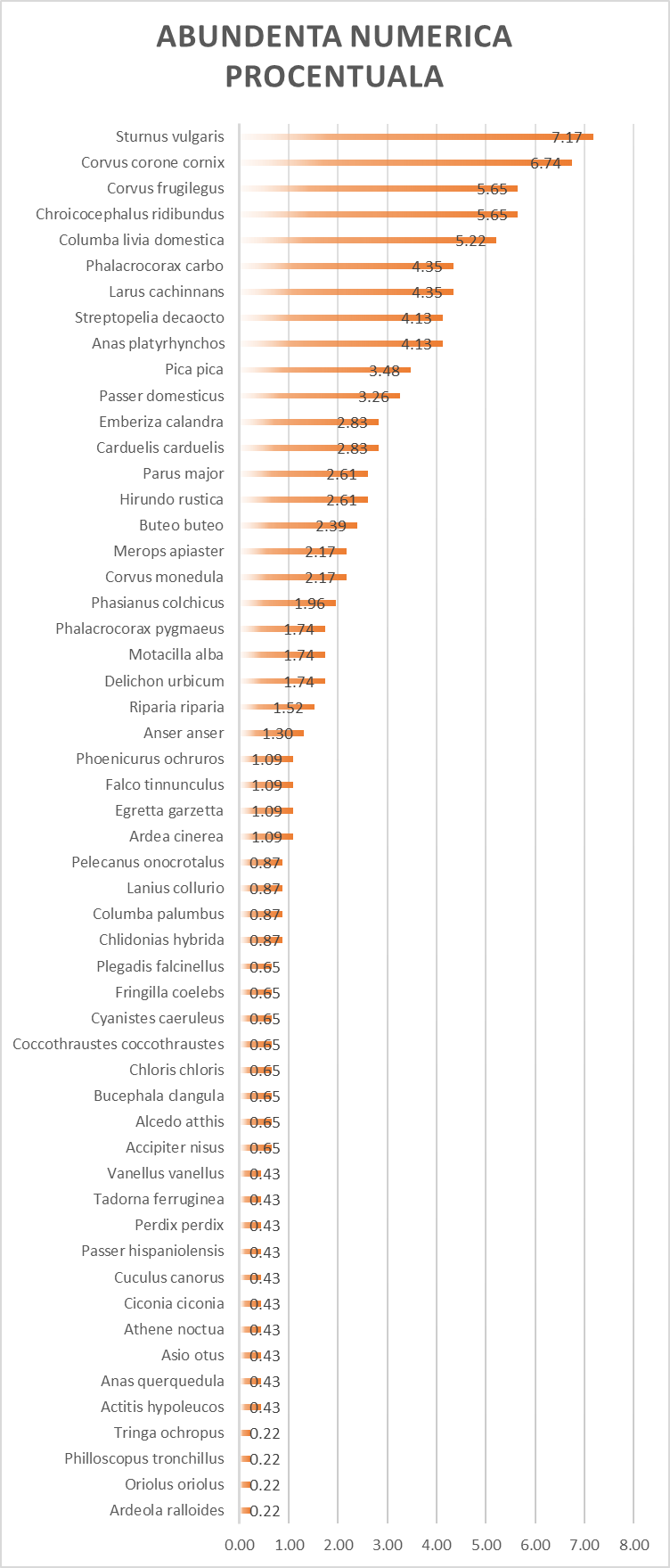 Figura 63 – Abundenta numerica procentuala a avifauneiMamifereDatele cantitative, cu privire la numarul de indivizi identificati in perioada februarie – iunie 2022 sunt prezentate in tabelul urmator:Tabelul 19 – Numarul de indivizi si abundenta avifauneiFigura 64 – Abundenta numerica procentuala a speciilor de mamifereNumarul redus al mamiferelor identificate duce la obtinerea unor valori ale abundentei procentuale destul de mari. Figura 65 – Dominanta speciilor de mamifereDupa cum se poate observa, pentru cele 3 specii de mamifere, valoarea de peste 10% a abundentei numerice procentuale le repartizeaza in clasa speciilor eudominante.DispersiaFiecare specie prezinta o repartizare caracteristica in mediul sau de viata. Dispersia reprezinta modul de repartizare in spatiu a indivizilor ce alcatuiesc o populatie.Dispersia se calculeaza dupa urmatoarele formule:m =   , unde m este media, x este nr. De indivizi din fiecare proba, iar n este numarul de luni in care s-a efectuat monitorizarea.S = , unde S este varianta.Apoi, stabilim tipul de dispersie dupa cum urmeaza: , dispersie grupataConform valorilor obtinute in urma calculului dispersiei, grupele taxonomice au obtinut valorarea de 3.4 in cazul herpetofaunei, 2.9 pentru mamifere, iar avifauna, 30.68, si indica dispersia grupata, cel mai caracteristic tip de dispersie din lumea vie, ce se regaseste preponderent intr-un ecosistem.Mentionam ca datele cantitative ce au fost folosite pentru analiza mai sus prezentata sunt estimative, si nu excludem posibilitatea ca un individ sa fie numarat de mai multe ori.Consideram ca starea de conservare a siturilor, speciilor si habitatelor de interes comunitar nu va fi afectata negative prin implementarea PP.Tinand cont de natura proiectului si anume exploatare nisip si pietris din albia  Dunarii, speciile ce ar putea fi afectatate de  executarea proiectului ar fi acele specii care folosesc strict amplasamentul pentru diferite activitati din ciclul lor de viata precum: adapost, hrana, pasaj, etc. Prin urmare vom prezenta in cele ce urmeaza date privind structura si dinamica speciilor posibil a fi afectate de implementarea proiectului. Aceste informatii sunt esentiale pentru analiza, pe baza tiparelor comportamentale, a structurii si dinamicii in timp a populatiilor speciilor posibil a fi afectate de proiectul propus.  Datele ce urmeaza a fi prezentate in cadrul acestui capitol reprezinta date strict bibliografice, preluate din literatura de sprecialitate (Studii de specialitate, articole stiintifice, Planul de Management al sitului, Obiectivele specifice de conservare, etc,)4125 Alosa immaculata – scrumbie de Dunăre, Anexa II a Directivei Consiliului 92/43/CEE - Populaţie care utilizează aria naturală protejată pentru reproducere in lunile aprilie-mai, iar in lunile iunie-iulie outilizează pentru întoarcerea în mare. 5000 – 10 000 ex., în pasaj pe Dunăre. Captura maximă în perioada de vârf a migraţiei speciei A.immaculata (2 – 4 zile), pe sectorul de Dunăre cercetat (Călăraşi - Giurgeni), a fost raportată pentru anul 2012, la 80 – 100 kg / barcă. In anul 2013, 40 – 50 kg/ barcă, în anul 2014, până în momentul de faţă, au fost raportate un număr maxim de 40 ex./barcă, în perioada de vârf a migraţiei (2 zile). Pentru anul 2014, pe sectorul de Dunăre sus menţionat, sunt autorizate 42 de bărci de pescuit. Concluzionăm că, pentru anul 2014, până în prezent, au fost capturate cca 3 000 – 5 000 ex. (greutate medie 300 g/ex.). Apreciem că, pentru anul în curs, pescarii autorizaţi au capturat aproximativ 70% din efectivul migrator de A. immaculata, de pe sectorul sus menţionat. Specia a fost capturată intre localităţile Ghindăreşti şi Hârşova şi la km :298, 300, 345, 373. Toţi pescarii autorizaţi intervievaţi (peste 20), au semnalat-o ca fiind prezentă.128690 Gobio albinpinnatus sinonimizat cu Romanogobio albipinnatus (Lukash, 1933) – porcuşor de nisip, Anexa II a Directivei Consiliului 92/43/CEE - 5.000 – 10.000 ex. Conform afirmaţiilor pescarilor autorizaţi, prezenţa speciei este semnalată la km 329, 336 şi 367. Calitatea datelor referitoare la populaţia specie din aria natural protejată este slabă, datele fiind estimate pe baza opiniei experţilor cu măsurători prin eşantionare. 8670 Eudontomyzon mariae – cicar, Anexa II a Directivei Consiliului 92/43/CEE.– 1000 ex. Specia reprezentată pe pliante nu a fost recunoscutăm de către niciunul dintre pescarii autorizaţi intervievaţi (peste 20 persoane) şi nici capturată de experţi. Specia Eudontomyzon mariae a fost menţionată de Bănărescu P. (1969) ca fiind întâlnită pe Dunăre de la Giurgiu la Cernavodă, însă numai în stadii juvenile. Întrucât Bănărescu P. (1969) citează pe Antipa (1909) şi Buşniţă (1932) că existau în Dunăre, la Cernavodă sub numele de Petromyzon fluviatilis, doar exemplare juvenile, în prezent, specia nu a fost recunoscută de către niciunul dintre pescarii autorizaţi intervievaţi (peste 20 persoane) şi nici capturată de experţi. Considerăm că mărimea populaţiei de referinţă pentru starea favorabilă trebuie să fie cu mult peste valoarea estimată în prezent.1149 Cobitis taenia – zvârlugă, Anexa II a Directivei Consiliului 92/43/CEE. 100.000 – 500.000 ex. Specia a fost capturată la km 254, 294, 298, 367 şi pe canalul de apă caldă Cernavodă (zone cu substrat nisipos şi/sau pietros şi curent slab de apă). Dată fiind etologia speciei, capturarea acesteia s-a realizat exclusiv cu aparatul de pescuit electric „E-fish – 500 W Backpack System”.Apreciem că în zonele favorabile, densităţile pot depăşi 1 ex./5 m2 (la 200 m2 au fost capturate 41 exemplare). În alte zone atipice etologiei speciei, aceasta lipseşte cu desăvârşire. Apreciem că din suprafaţa totală a sitului de 8042 ha, doar 1 – 3 % reprezintăhabitatul specific.1159 Zingel zingel - Pietrar, Petrar, Ceh, Chetrar, Fus, Pește cu două nume, Pește de piatră, Rip, Zmug pistriț; Anexa II a Directivei Consiliului 92/43/CEE. 5 000–10 000 ex. Specia a fost capturată în situl ROSCI0022, pe Dunărea fluvială, la km 342, la dig Dunărea Veche şi conform afirmaţiilor pescarilor autorizaţi, prezenţa speciei este semnalată la km 329, 336 şi 363. Abundenţa acestora este în general redusă, peştii fiind capturati accidental în anotimpul rece. Capturarea peştilor este deosebit de dificilă din cauza etologiei speciei, care preferă zonele cu adâncime mare, curent puternic de apă şi substrat pietros.1160 Zingel streber -Fusar, Ciobănaș, Fâsar, Fus, Pește de piatră, Prundar, Rip, Sulă, Sulari; Anexa II a Directivei Consiliului 92/43/CEE. 5000 – 10 000 ex. Specia a fost capturată în situl ROSCI0022, pe Dunărea fluvială, la km 303, mal Feteşti şi conform afirmaţiilor pescarilor autorizaţi, prezenţa speciei este semnalată şi la km 229, 300, 319, 336, 338, 363. Abundenţa acestora este în general redusă, peştii au fost capturaţi accidental, în setcă. Capturarea peştilor este deosebit de dificilă din comportamentului specific, preferând zonele cu adâncime mare, curent puternic de apă şi substrat pietros.1134 Rhodeus sericeus amarus-Boarţă, boarcă, bortănică, burtucă, chisoagă, behliţă, blehniţă, plutică; Anexa II a Directivei Consiliului 92/43/CEE. 50.000 – 100.000 exemplare. Specia a fost capturată la Seimeni în zona inundabilă Veriga (Latitudine – N44º36'98,49'', Longitudine – E28º05'31,64''), de asemenea la km 272 şi la km 294. A fost semnalată de pescarii autorizaţi la Ghindăreşti şi Hârşova (ca foarte abundentă), iar la km 336, 338, 363 doar ca prezentă. 1157 Gymnocephalus schraetzer - Răspăr, Anexa II a Directivei Consiliului 92/43/CEE. 100.000 - 500.000 exemplare (in baza informaţiilor obţinute de la pescarii autorizaţi în aria naturală protejată specia variază de la abundent la foarte abundent. Prezenţa lui este semnalată în dreptul localităţilor Ghindăreşti şi Hârşova şi la km 255, 300, 313,317, 319, 329, 336, 338,363, 365). Gymnocephalus schraetzer a fost capturat de către echipa de experţi la Km. 313.1146 Sabanejewia aurata– dunăriţa, Anexa II a Directivei Consiliului 92/43/CEE. 50.000 – 100.000 ex. Specia a fost semnalată de către pescarii autorizaţi pe Dunăre, la următorii Km: 300, 319, 336, 365. Sabanejewia aurata nefiind capturată în nici unul din punctele în care s-au găsit bancuri de C. taenia (S.aurata preferând acelaşi tip de habitat), considerăm că populaţia speciei este redusă. Bănărescu P. (1964), afirmă că, în epoca de reproducere, ce coincide cu luna iunie, majoritatea exemplarelor din Dunăre urcă în râuri, acesta, fiind un alt impediment în capturarea speciei de către echipa de experţi (expeditiile de capturare a ihtiofaunei s-a realizat si luna iunie respectiv în perioada 16 -20 iunie 2014). Întrucât zonele specifice biologiei celor două specii sunt similare, estimăm că mărimea populaţiei de S.aurata în aria naturală protejată este mai mică decât cea a speciei C.taenia, care este posibil, să prezinte o oarecare dominanţă asupra tipului specific de habitat.Pentru analiza dinamicii habitatelor de interes comunitar şi a populaţiilor speciilor de interes comunitar  au fost utilizate datele disponibile pe site-ul Agenţiei Europene de Mediu, furnizate ca urmare a raportării naţionale în conformitate cu articolul 17 al Directivei Habitate, respectiv articolul 12 al Directivei Păsări. Tabel nr.20. Informatii referitoare la dinamica suprafetei habitatelor/speciilor de interes comunitar pentru care a fost desemnat situl ROSCI0022 Canaralele DunariiTabel nr.21.Informatii referitoare la dinamica  speciilor de interes comunitar / a habitatelor propice pentru care a fost desemnat situl ROSPA0039 Dunare-Ostroave, la nivel national conform EUNIS**aceasta analiza sa efectuat conform EUNIS deoarece speciile de avifauna prezinta o mobilitate ridicata la nivel global.**NE-neevaluatRelatiile structurale si functionale care creeaza si mentin integritatea ariei naturale protejate de interes comunitarAriile naturale protejate analizate sunt reprezentate de ecosisteme acvatice și terestre, in mare parte naturale dar și antropizate, sau cel puțin influențate antropic în ceea ce privește structura lor iar integritatea ariilor naturale protejate din zonă este dată de buna functionare dintre toate elementele care compun ecosistemele prezente aici. Dinamica populatională a speciilor, în mod natural, se va mentine între anumite limite. Doar în cazul în care apar factori, interni sau externi care să modifice structura calitativă si cantitativă a populatiilor, acestea vor suferi o crestere sau o micsorare a efectivelor. Din acest motiv monitorizarea permanentă a stării de sănătate a ecosistemelor este necesară pentru a asigura integritatea acestor arii protejate.Relatiile structurale si functionale sunt reprezentate de relatiile comportamentale intra si interspecifice, sustinute de  relatiile trofice caracteristice. Analizand siturile potential afectate de proiect prin prisma componentelor ce creeaza si mentin integritatea ariilor protejate s-au identificat urmatoarele:Cele doua situri analizate si anume ROSPA 0039 Dunare – Ostroave, si ROSCI 0022 Canaralele Dunarii, se suprapun si confera protectie avifaunei si habitatelor propice acesteia precum si altor specii de fauna terestra si acvatica in paralele cu protectia habitatelor vegetale caractersitice. Toate speciile de interes comunitar pentru care au fost desemnate siturile sunt caracteristice habitatelor pentru care au fost desemnate ariile, în funcție de ecologia/biologia fiecărei specii.In zona analizata, in special la nivelul corpului de apa care face obiectul studiului nu au fost evidentiate habitate pentru care au fost desemnate ariile mentionate anterior, functia zonei fiind aceea de zona de hranire tranzitorie si de pasaj pentru unele specii de fauna precum: unele specii de pesti si pasari ce ar putea folosi zona pentru hranit si/sau pasaj.Integritatea ariilor naturale protejate din zonă este dată de buna functionare dintre toate elementele care compun ecosistemele prezente aici. Dinamica populatională a speciilor, în mod natural, se va mentine între anumite limite. Doar în cazul în care apar factori, interni sau externi care să modifice structura calitativă si cantitativă a populatiilor, acestea vor suferi o crestere sau o micsorare a efectivelor. Din acest motiv monitorizarea permanentă a stării de sănătate a ecosistemelor este necesară pentru a asigura integritatea acestor arii protejate. Ariile naturale protejate sunt reprezentate de ansambluri de ecosisteme care functioneaza interconectate  la nicelul carora speciile de flora si fauna sunt responsabile de schimbul de energie si de mentinerea echilibrului natural.Proiectul propus, prin amplasament si caracteristicile sale va avea influenta scazuta asupra integritatii ariilor naturale de interes comunitar mentionate. Aria de protectie speciala avifaunistica ROSPA0039 Dunare-Ostroave are suprafata totala de 16.224 ha şi  se desfăşoară in proportie de 55% pe teritoriul judeţului Constanta, 45 % aflandu-se pe teritoriul judetului Calarasi. Situl este localizat în regiunea biogeografică stepica, la o altitudine medie de 18 m, altitudine minimă fiind de 0 m, respectiv cea maximă de 133 m.  Aria de protectie avifaunistica are legaturi si cu alte sit-uri Natura 2000 precum: ROSCI0149 Padurea Esechioi – Lacul Bugeac, ROSCI0172 Padurea si Valea Canaraua Fetii-Iortmac, ROSCI0022 Canaralele Dunarii si ROSCI 0071 Dumbraveni-Valea Urluia – Lacul Vederoasa. Pe teritoriul ariei de protectie speciala avifaunistica Dunare-Ostroave predomină habitatele de tipul Paduri de foioase (N16) – 57%, urmate de Rauri, Lacuri (N06) – 32%, Mlastini, turbarii (N07) – 5%, Habitate de paduri (paduri in tranzitie – N26) – 3% si Culturi (teren-arabil – N12) – 3%. Ostroavele din lunca Dunrii sunt reprezentate prin paduri naturale si plantatii (cu o pondere de peste 50%), care includ mai multe tipuri de habitate de pdure i tufriuri de lunc. În perimetrul sitului se afl aria protejat Puctul fosilifer de la Cernavoda, monument al naturii, unde apar la zi depozite cretacice inferioare cu o bogat faun fosil, reprezentat prin 72 specii de corali, bivalve, gasteropode, brachiopode. Aria de importanta comunitara ROSCI022 Canaralele Dunarii are o suprafat totala de  25. 943 ha si se desfasoara in proportie de  51% in judetul Constanta, 27 % in judetul Calarasi si 22% in judetul Ialomita. Situl este localizat prin următoarele coordonate geografice: latitudine N 44º 24' 36'', longitudine E 28º 4' 41'' şi este situat în regiunea biogeografică stepica, la o altitudine medie de 14 m, altitudine minimă fiind de 0 m, respectiv cea maximă de 133 m.  Aria de importanta comunitara ROSCI022 Canaralele Dunarii are elgatura si cu alte situri cum ar fi: ROSPA0054 Lacul Dunareni, ROSPA0039 Dunare Ostroave, ROSPA0017 Canaralele de la Harsova, ROSPA0002 Allah Bair-Capidava si ROSPA0012 Bratul Borcea.Aria naturala protejata Canaralele de la Hârsova (monument al naturii) a fost declarata initial arie protejata prin DCPJ 425/1970, ulterior prin Legea 5/2000. Rezervatia Naturala Padurea Celea Mare-Valea lui Ene a fost declarata prin H.G. 2151/2004 privind instituirea regimului de arie naturala protejata pentru noi zone. Locul Fosilifer Cernavoda (monument al naturii) a fost declarat initial arie protejata prin DCPJ 425/1970, ulterior prin Legea 5/2000. Reciful Neojurasic Topalu (monument al naturii) a fost declarat initial arie protejata prin DCPJ 31/1980, ulterior prin Legea 5/2000. Punctul Fosilifer Movila Banului (monument al naturii) a fost declarat initial arie protejata prin DCPJ 425/1970, ulterior prin Legea 5/2000.Bine reprezentate sunt habitatele de stâncarie (calcare) si cele cu vegetatie de margini de ape. Apele fluviului Dunarea constituie un factor determinant în prezenta unei avifaune bogate si diverse asociate tipurilor de habitate. Pe teritoriul sitului se gaseste rezervatia arheologica a cetaii Carsium (înfiintata de Traian în anul 103 d.I.H.), rezervatiile geologice Locul Fosilifer Cernavoda si Punctul Fosilifer Movila Banului si Rezervatia geologica si paleontologica Reciful Neojurasic de la Topalu.Situl prezint o mare diversitate de habitate protejate, de la cele higrofile pâna la cele xerofile, incluzînd pajisti, tufarisuri, paduri,etc. Între aceste habitate cel mai reprezentativ, atât ca suprafta ocupata în sit (30%) cât si la nivel national (11%) este habitatul 92A0 Galerii Salix alba si Populus alba. Acesta include suprafete importante de arborete excluse, înca de la formare, de la interventii silvice, ce pot fi considerate ca paduri virgine (situate în special pe ostroave), precum si arborete cu arbori seculari (plopi în special) pe suprafete de ordinul zecilor de hectare (ex. Ostrovul Turcesc). Locul secund ca importanta îl ocupa habitatul prioritar 62C0* Stepe Ponto-Sarmatice, ce reprezinta aproximativ 2,5% din suprafata nationala a habitatului, reprezentat pe unele suprafete prin stepe primare, inclusiv stepe petrofile pe calcare recifale, cu numeroase specii ameninate incluse în lista rosie nationala (Oltean et al., 1999). Cea mai importanta dintre acestea este specia de interes comunitar Campanula romanica iar cea mai importanta zona din sit este rezervatia naturala Celea Mare – Valea lui Ene. Principala componentă care asigură integritatea structurală şi funcţională a acestor sit-uri este întregul mozaic de habitate, intretinut de curgerea naturala a Dunarii. Caracteristicile şi complexitatea acestor tipuri de habitate oferă zone importante pentru hrănire, reproducere, cuibărit şi odihnă unui număr de aproape 50 de specii de păsări protejate, listate în Anexa I a Directivei Păsări, alte specii migratoare listate în anexele Convenţiei asupra speciilor migratoare (Bonn), precum şi specii periclitate la nivel global. Siturile Natura 2000 reprezinta infapt unul din cele mai bune exemple de infrastructura verde, puse in practica, prin intermediul carora se protejeaza specii si habitate de interes comunitar,  nu de putine ori fiind suprapuse cu zonele importante (cheie) pentru diodiversitate (keybiodiversityareas.org).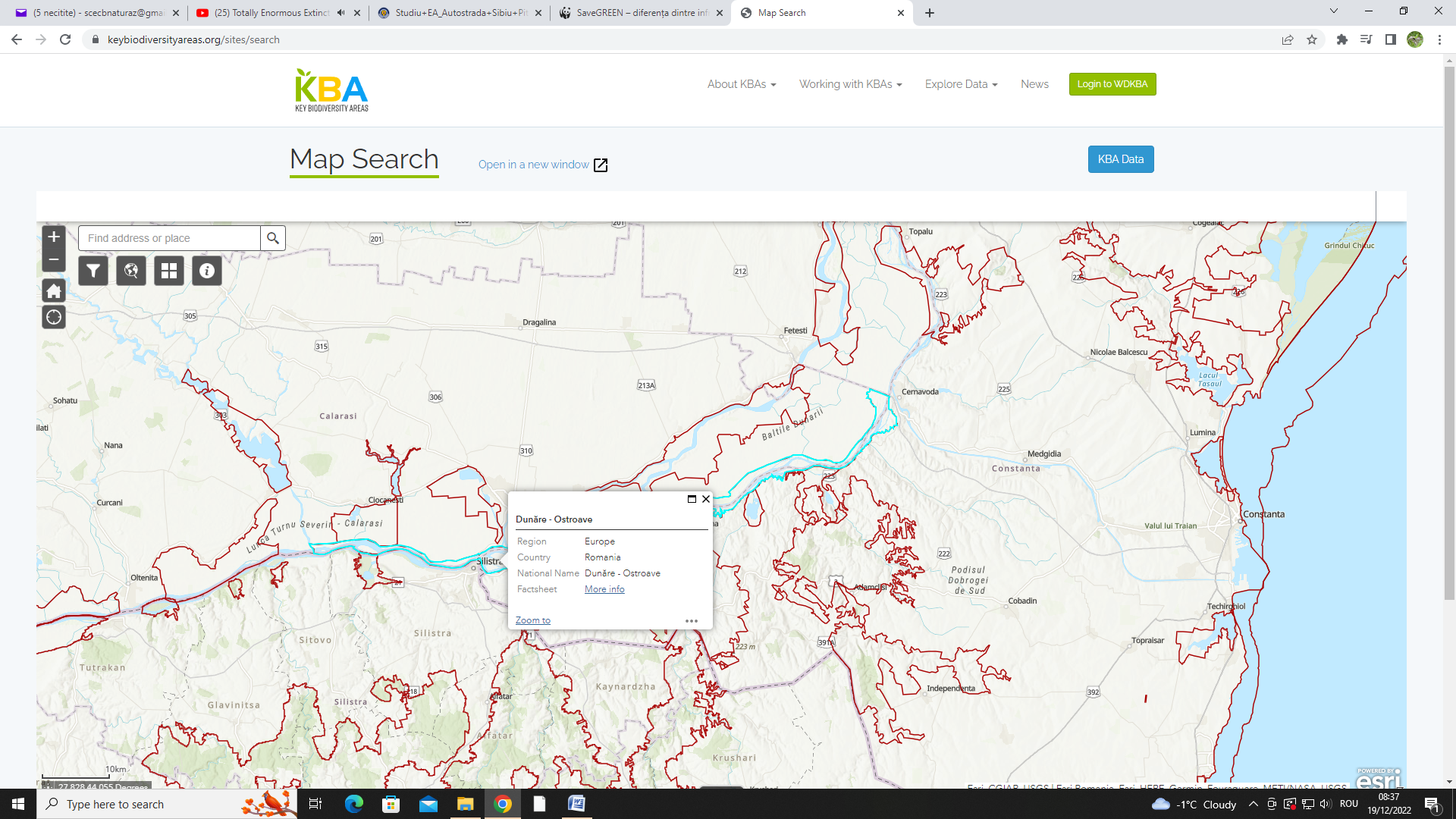 Fig. nr. 66.Reprezentare grafica  a localizarii amplasamentului in raport cu zonele importante pentru biodivesitate (ww.keybiodiversityareas.org)                                             Localizare amplasament                                            Localizare zonă importantă pentru biodiversitate Dunăre-OstroaveAstfel, siturile analizat fac parte din zona cheie importanta pentru biodiversitate Dunare-Ostroave, zona desemnata pentru protectia unui numar de 17 specii de pasari, si anume: Acrocephalus melanopogon, Alcedo atthis, Ardea purpurea, Ardeola ralloides, Aythya nyroca, Branta ruficollis, Coracias garrulus, Egretta garzetta, Falco vespertinus, Haliaeetus albicilla, Microcarbo pygmeus, Milvus migrans, Nycticorax nycticorax, Pandion haliaetus, Platalea leucorodia, Plegadis falcinellus, Sternula albifrons.Dintre acestea, au fost observate in zona studiata in stimpul studiului in teren 8 specii si anume: Alcedo atthis, Ardea purpurea, Ardeola ralloides, Aythya nyroca, Coracias garrulus, Egretta garzetta, Microcarbo pygmeus, Sternula albifrons, in pasaj pe deasupra amplasamentului si/sau hranindu-se la nivelul habitatelor de mal din vecinatatea acestuia. Obiectivele de conservare ale ariei naturale protejate de interes comunitar, acolo unde au fost stabilite prin planuri de managementObiectivele generale ale planului de management pentru ariile naturale protejate ROSCI0022 Canaralele Dunării, ROSCI0053 Dealul Allah Bair, ROSPA0002 Allah Bair-Capidava, ROSPA0017 Canaralele de la Hârşova, ROSPA0039 Dunăre-Ostroave, Reciful neojurasic de la Topalu -2352, Reciful fosilifer Seimenii Mari -2355, Dealul Allah Bair -2367, Ostrovul Soimul -IV.19, Celea Mare-Valea lui Ene -IV.24, Pădurea Cetate -IV.25., Pădurea Bratca -IV.26, Canaralele din Portul Hârşova -2.369, Locul fosilifer Cernavodă -2.534, Punctul fosilifer Movila Banului aprobat prin Ordinul nr. 1252/2016 privind aprobarea Planului de management pentru ariile naturale protejate: ROSCI0022 Canaralele Dunării, ROSCI0053 Dealul Allah Bair, ROSPA0002 Allah Bair-Capidava, ROSPA0017 Canaralele de la Hârşova, ROSPA0039 Dunăre-Ostroave, Reciful neojurasic de la Topalu - 2352, Reciful fosilifer Seimenii Mari - 2355, Dealul Allah Bair - 2367, Ostrovul Şoimul - IV.19, Celea Mare-Valea lui Ene - IV.24, Pădurea Cetate - IV.25, Pădurea Bratca - IV.26, Canaralele din Portul Hârşova - 2.369, Locul fosilifer Cernavodă - 2.534, Punctul fosilifer Movila Banului, reprezinta tintele ce trebuie atinse, pe termen lung, in urmarirea indeplinirii scopului Planului de management, mai exact dezvoltarea durabila a comunitatilor locale ce se gasesc pe teritoriul siturilor.Obiectivele principale urmarite in cadrul celor doua arii protejate ROSPA 0039 Dunare – Ostroave, si ROSCI 0022 Canaralele Dunarii, sunt:Asigurarea conservării habitatelor și speciilor pentru care a fost declarat situl, în sensul atingerii și/sau menținerii stării de conservare favorabilă a acestora;Actualizarea bazei de informații/date referitoare la habitatele și speciile pentru care a fost declarat situl - inclusiv starea de conservare a acestora - cu scopul de a oferi suportul necesar pentru managementul conservării biodiversității şi evaluarea eficienţei managementului;Asigurarea unui management eficient al sitului pe termen lung;Creşterea nivelului de conştientizare - îmbunătățirea cunoştinţelor și schimbarea atitudinii şi comportamentului- pentru grupurile interesate care au impact asupra conservării biodiversităţii;Promovarea utilizării durabile a resurselor naturale, ce asigură suportul pentru speciile şi habitatele de interes conservative;Crearea de oportunități pentru desfășurarea unui turism durabil -prin intermediul valorilor naturale și culturale.Desi unul dintre obiectivele specifice din planul de management pentru ariile naturale protejate ROSCI0022 Canaralele Dunării, ROSCI0053 Dealul Allah Bair, ROSPA0002 Allah Bair-Capidava, ROSPA0017 Canaralele de la Hârşova, ROSPA0039 Dunăre-Ostroave, Reciful neojurasic de la Topalu -2352, Reciful fosilifer Seimenii Mari -2355, Dealul Allah Bair -2367, Ostrovul Soimul -IV.19, Celea Mare-Valea lui Ene -IV.24, Pădurea Cetate -IV.25., Pădurea Bratca -IV.26, Canaralele din Portul Hârşova -2.369, Locul fosilifer Cernavodă -2.534, Punctul fosilifer Movila Banului propune limitarea numarului de balastiere din zona sitului, aceasta masura este propusa pentru a nu deteriora habitatul 3270 Râuri cu maluri nămoloase cu vegetaţie de Chenopodion rubri şi Bidention prin reducerea numarului de zile inundabile, effect cauzat de catre cavul minier ce se va forma in urma excavarii. Datorita faptului ca PP este localizat la mijlocul Bratului Ostrov, iar pe cele doua maluri nu au fost identificate specii edificatoare acestui habitat, nu se justifica adoptarea acestei masuri din planul de management. Mai mult, in Planul de management al fluviului Dunarea, Deltei Dunarii, spatiului hidrografic dobrogean si apelor costiere, aprobat de catre Administratia Bazinala Dobrogea – Litoral se specifica ca extragerea balastrului si nisipului din albiile minore ale cursurilor de apa este necesara, tinand seama de efectele pozitive legate de realizarea sectiunilor optime de scurgere, regularizarea si igienizarea raului in zona de exploatare, si pastrarea talvegului natural al raului.Avand in vedere importanta acestei activitati, desfasurata de regula in albiile minore ale cursurilor de apa, propunem aceasta presiune sa fie supusa monitorizarii biodiversitatii.Activitatile de extractie se vor conforma autorizatiilor si avizelor emise, respectand cantitatile, termenele de exploatare, si perioada de refacere a materialului aluvionar din albie, astfel volumele de agregate extrase nu vor depasi volumele depuse prin aport la viituri.Descrierea starii actuale de conservare a ariei naturale protejate de interes comunitar inclusiv posibile schimbari ce se pot produce in viitorTabel nr.22 Starea de conservare a componentelor sitului ROSCI0022 Canaralele DunariiTabel nr.23 Starea de conservare a componentelor sitului ROSPA0039 Dunare-OstroaveRaportandu-ne la cercetarile efectuate in teren si la datele analizate anterior, precum si la conditiile de habitat necesare speciilor protejae, apreciem starea de conservare in cele doua arii protejate ca fiind nefavorabila-inadecvata cu tendinte de imbunatatire. Acesta este rezultatul unui management defectuos anterior al ariilor, la nivelul acestora existandnumeroase activitati antropice de tipul agrozootehnic care  au un impact  evident asupra ecosistemelor ce cosntituie ariile si vecinatatile acestora. In cazul speciilor de pasari, s-a observat adaptarea acestora la antropizarea reprezentata de senalul navigabil, fermele zootehnice sau locuintele din comuna Ostrov.Nu au fost identificate fitocenoze edificatoare reprezentative habitatelor de interes comunitar. De asemenea, nu au fost observate cuiburi la nivelul zonei studiate.In apropiere de amplasamentul PP, dar si in imprejurimi, pot fi observate ferme zootehnice. De asemenea, specii domestice de ecvide, odine, caprine si bovine au fost observate pascand de-o parte si de alta a malurilor.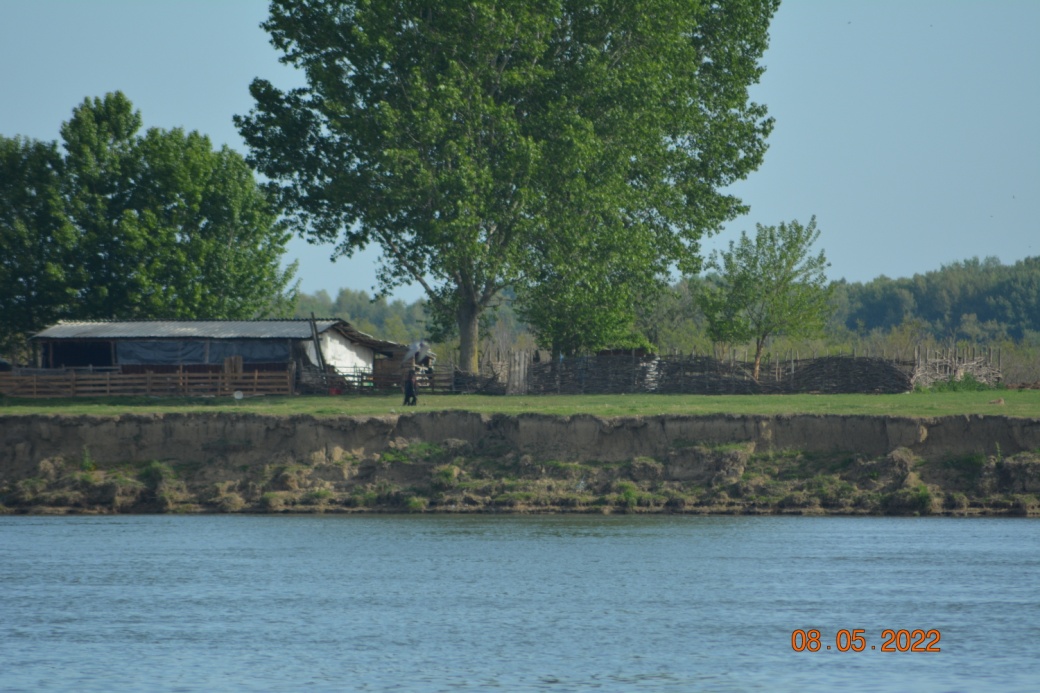 Figura 67 – Ferma zootehnica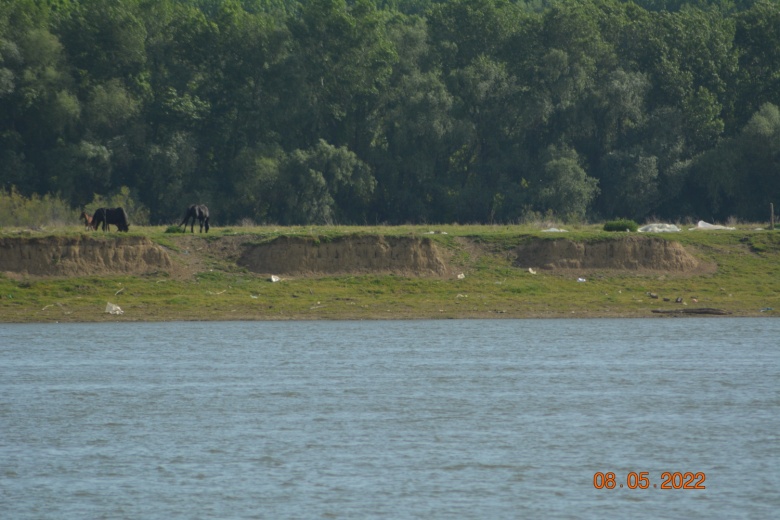 Figura 68 - Animale pascand si evidentierea prezentei deseurilor in zona de mal limitrofa perimetrului in apropiere de habitatul 92A0 Zavoaie cu Salix alba si Populus alba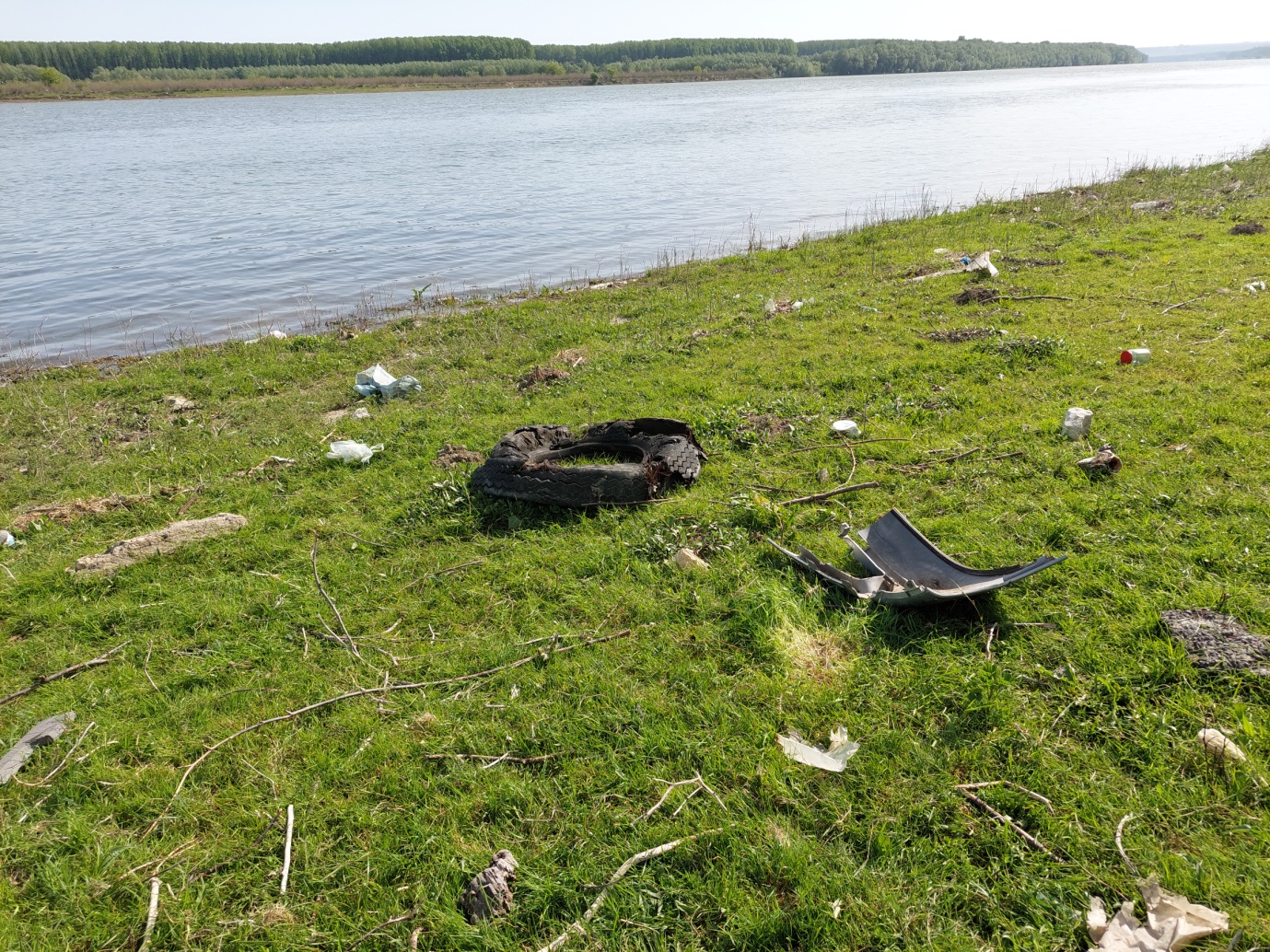 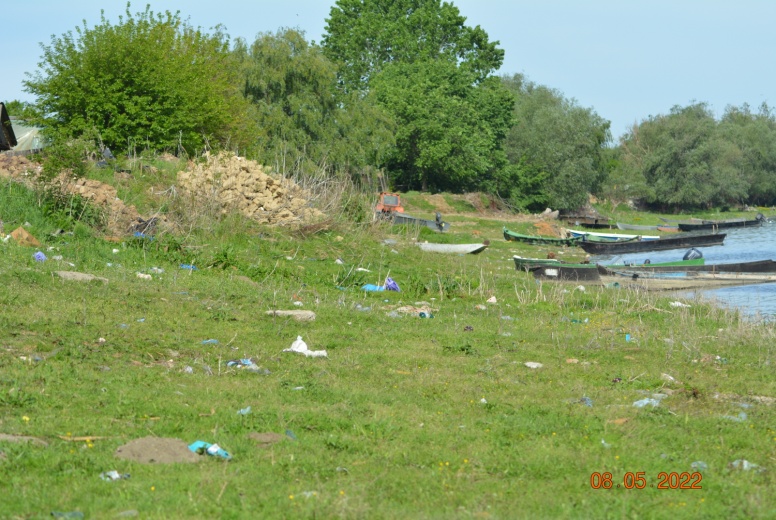 Figura 69 – Aspectul terenurilor adiacente PPLa nivelul Bratului Ostrov, malul sudic a suferit un puternic impact antropic, reprezentat de poluanti precum anvelope uzate, ambalaje si recipienti de plastic si furaje provenite din zootehnie. De asemeneala nivelul Bratului Ostrov, au fost observate dejectii de origine animala ce se varsa direct in apa fluviului. Suprapasunatul, turismul necontrolat, cainii insotitori ai turmelor si nu numai, precum si activitatile economice desfasurate fara a respecta conditiile de functionare intr-o zona sensibila, pot determina degradarea accelerata a acestei zone, cu consecinte negative pentru speciile protejate.Pentru mentinerea starii actuale de conservare si posibila imbunatatire a acesteia, se impune implementarea si respectarea planului de management integrat elaborat de custodele ariei protejate, care sa aplice masurile minime necesare conservarii speciilor pentru care au fost decretate aceste ariile protejate, respectiv regularizarea accesului in zona in vederea pasunatului, elaborarea unui regulament de vizitare, petrecerea timpului liber numai in zone special amenajate, controlul pasunatului si implicit al fenomenului cainilor liberi, controlul si totodata dialogul permanent cu agentii economici care isi desfasoara activitatea in zona si un obiectiv deosebit de important - constientizarea la nivelul societatii locale a importantei si necesitatii protejarii speciilor mentionate.Pentru mentinerea starii actuale de conservare, precum si posibila imbunatatire a acesteia, se impune implementarea si respectarea planului de management elaborate de custodele legal al ariilor naturale protejate.Alte informaţii relevante privind conservarea ariei naturale protejate de interes comunitar, inclusiv posibile schimbări în evoluţia naturală a ariei naturale protejate de interes comunitar.	Nu este cazulAlte aspecte relevante pentru aria naturală protejată de interes comunitar.Nu este cazulC.  IDENTIFICAREA SI EVALUAREA IMPACTULUIPentru identificarea si evaluarea impactului se va tine cont de intensitatea si extinderea activitatii generatoare de impact, cat si de tipul de impact ce are loc in respectivul habitat. Impactul asupra habitatelor, mai exact asupra valorilor si functiilor acestora se pot clasifica dupa cum urmeaza:- distrugerea habitatului;- fragmentarea habitatului; - simplificarea habitatului;- degradarea habitatului.Natura impactului depinde de tipul de stres exercitat de fiecare activitate asupra habitatului. De exemplu, activitatea de defrisare include inlaturarea arborilor, uscarea asociata a substratului pe care s-a aflat padurea, eroziunea si sedimentarea solului din imediata vecinatate si disturbarea habitatului prin zgomot si activitate umana. Acesti factori stresanti/procese pot avea urmatoarele efecte asupra habitatelor:- mortalitatea directa asupra speciilor native; - stres fiziologic si diminuarea functiei reproductive; - intreruperea comportamentului si activitatilor normale; - modificarea interactiunii intre specii si invazia speciilor alohtone. Pe langa aceste efecte pe care habitatul le resimte in urma actiunii factorilor stresanti , este important sa luam in considerare impactul cumulativ cu efectele multiple si indirecte pe care activitatea antropica le poate genera in cadrul unui habitat.FRAGMENTAREA Daca activitatile mentionate mai sus pot avea ca efect distrugerea habitatului per ansamblu, fragmentarea poate avea ca rezultat distrugerea unei parti a habitatului, lasand alte portiuni intacte. In functie de intensitatea impactului si de scara pe care intervine activitatea antropica, multe cazuri de distrugere locala a habitatului sunt privite ca si fragmentare de habitat. Aceasta fragmentare este cauza principala a disparitiei speciilor stenobionte extreme, ce depind exclusiv de un habitat si constituie o amenintare serioasa asupra biodiversitatii biologice. Consecintele fragmentarii habitatelor includ urmatoarele aspecte: - amplificarea izolarii si mortalitatii speciilor; - extinctia speciilor ce au nevoie de areal mare pentru hranire si supravietuire; - disparitia speciilor de interior si a speciilor stenobionte; - diminuarea diversitatii genetice in randul speciilor rare; - cresterea abundentei speciilor ruderale, euribionte. Proiecul propus nu va conduce la fragmentarea habitatelor speciilor comunitare/prioritare.SIMPLIFICAREA Simplificarea habitatelor include disparitia din acestea a componentelor ecosistemului cum ar fi arborii cazuti sau a bustenilor (lemnul mort), disparitia microhabitatelor (cuiburile sau vizuinele) sau care au fost facute de neutilizat prin actiune antropica . In mod normal, alterarea structurii verticale a habitatului duce la reducerea diversitatii speciilor. Diversitatea structurala a habitatului ofera mai multe microhabitate si permite interactiuni mult mai complexe intre specii. In timp ce taierile intr-o padure sunt atat o forma de distrugere a habitatului, cat si o forma fragmentare a acestuia, taierea preferentiala a anumitor arbori din acea padure reprezinta o forma de simplificare a habitatului. In timpul taierilor selective, nu numai compozitia in specii se schimba. Taierile creaza multe microclimate extreme care sunt de obicei mai calde, mai reci, mai uscate si mai putin ferite de vant decat in padurile naturlae. Impactul imediat asupra speciilor rezidente este uscarea speciilor ierboase forestiere, a ciupercilor (Norse, 1990 ).DEGRADAREA Degradarea habitatelor presupune si fragmentarea sau simplificarea structurii habitatului, dar in mod specific se refera la inrautatirea starii de sanatate sau diminuarea integritatii ecologice a acelui habitat intact initial. Contaminarea cu substante chimice rezultate din aerul sau apa poluata constituie o cauza semnificativa a degradarii habitatelor. De exemplu, solurile sunt degradate prin eroziune si compactare, fenomene deseori intalnite ca urmare a practicilor agricole abuzive ( suprapasunat ). Raurile si vaile pot fi degradate ca urmare a imbogatirii cu nutrienti, a cresterii turbiditatii si in consecinta, a depunerilor. Apele subterane au o contributie particulara in cadrul mentinerii integritatii ecosistemelor si pot fi degradate de activitati ce duc la coborarea stratelor acvifere (compactarea unor versanti). Invazia speciilor alohtone poate duce la o degradare severa a sistemelor naturale prin modificarea interactiunilor din cadrul sistemelor. Nu in ultimul rand trebuie mentionat fenomenul de schimbare climatica, ce conduce la cresterea temperaturilor si a expunerii la radiatia UV-B cu potential de modificare a habitatelor la toate nivelurile sale.VULNERABILITATE LA IMPACTImpactul activitatilor cu potential degradativ asupra habitatelor depinde de vulnerabilitatea acestora, precum si de contributia relativa a impacturilor cumulative si interactive. Sensibilitatea habitatelor este determinata de rezistenta acestora la schimbari (capacitatea de a rezista degradarilor) si vitalitate (capacitatea de a retabili conditiile originale). Habitatele rezistente sunt caracterizate de soluri stabile, fertile, cu miscari moderate ale apei si regimuri climatice moderate, lanturi trofice functionale si diverse, continand indivizi si/sau specii adaptati la stres.Toate efectele potenţiale asupra mediului, identificate pentru fiecare activitate care este supusă evaluării impactului, sunt analizate pentru a se determina valoarea impactului final. Această valoare este dată de următoarea formulă de calcul: Impact = Consecinţă x ProbabilitatePrin urmare, proiectul propus nu va avea impact negativ semnificativ, deoarece nu se vor pierde suprafete de teren, cavul minier va fi umplut in scurt timp de catre aluviunile aduse de fluviul Dunarea. Prin activitatea de extractie a agregatelor naturale de rau, speciile si habitatele pentru care au fost decretate siturile ROSPA0039 Dunare – Ostroave si ROSCI0022 Canaralele Dunarii nu vor pierde teritorii de hranire sau reproducere, nici nu vor suferi declinuri populationale. Prin prisma proiectului nu va rezulta un impact transfrontalier iar populatia ce locuieste in localitatile invecinate nu va fi afectata.1. Identificarea şi evaluarea tipurilor de impact negativ ale proiectului susceptibile să afecteze în mod semnificativ aria naturală protejată de interes comunitar	Activitatea balastierelor in general poate produce urmatoarele modificari asupra mediului:Modificari ale malurilor si albiei precum si modificari ale caslitatilor fizice si chimice ale apei care, la randul lor, pot determina:Afectarea zonelor de viata sau depunere a pontei si componentele planctonice sau bentonice acvatice care stau la baza regimului alimentar in diferite etape de dezvoltare a speciilor de pesti, cu completarea ca, unele specii bentonice de nevertebrate sunt importante, pe langa resursa trofica si in cadrulprocesului de reproducere asa cum este specificat la specia Rhodeus sericeus amarus in cadrul descrierii ecologiei speciei.Modificarea  regimului natural al curgerii apeiDeclansarea sau amplificarea unor procese de eroziune sau depuneri aluvionare in sectorul de influenta al balastiereiModificarea calitatilor apei in zonele de proximitate din avalul ariei de exploatare ce ar putea determinaHipoxia sau asfixia pestilor prin ranirea sau blocarea branhiilor de catre suspensiile solide sau prin scaderea cantitatii de oxigen dizolvat ca urmare a reducerii ratei fotosintezei determinata de cresterea temperaturii apei prin absorbtia caldurii de catre particulele in suspensieIncetinirea sau oprirea dezvoltarii icrelor si a puietuluiAfecatrea speciilor de moluste care reprezinta fie hrana pentru pestii bentofagi fie loc de depunere a icrelor	Astfel, impactul proiectului a fost analizat tinand cont de toate manifestarile acestuia, a fost identificat si ulterior evaluat in cadrul complexului analizei referitoare la identificarea si evaluarea prezentei speciilor in raport cu amplasarea proiectului.Impactul proiectului asupra aeruluiImpact direct si indirect.Odata cu implementarea proiectului propus pot aparea  urmatoarele surse de poluare atmosferica: - surse mobile reprezentate de mijloace de transport echipate cu motoare cu ardere interna, ce vor produce un impact direct asurpa aerului atmosferic.Poluarea aerului atmosferic se estimează ca va interveni in toata perioada de functionare a  investiţiei prin mijloacele de transport şi utilajele care utilizează motoare cu ardere internă. Această poluare este cea provenită din sursele mobile si va determina un impact permanent si direct asupra habitatelor si speciilor din imediata apropiere.Avand in vedere scara la care se desfasoara activitatea, apreciem ca exploatarea nu ar crea o poluare semnificativă din partea surselor mobile, estimat fiind că mijloacele de transport şi utilajele aflate în zona nu ar consuma mai mult de 100 de litri de combustibil pe oră. Totusi, ca masura de prevenire se impune folosirea de utilaje noi, cu motoare in buna stare de functionare si dotate cu sisteme cat mai performante de filtrare a gazelor de esapament. Din procesul tehnologic de exploatare nu rezultă alte substanţe chimice care să polueze aerul atmosferic.Implementarea proiectului propus presupune lucrări producătoare de zgomote şi vibraţii. Măsurătorile de zgomot se realizează de regula ţinând cont de trei niveluri de observare:zgomot la sursa;zgomot în câmp apropiat;zgomot în câmp îndepărtat.Zgomotul în câmp îndepărtat depinde de o serie de factori externi cum ar fi : condiţiile meteorologice, efectul de sol, absorbtia în aer, topografia terenului, vegetaţia etc.Limitele admisibile ale nivelurilor de zgomot în mediul înconjurător sunt stabilite în funcţie de caracteristicile activităţilor în aer liber sau din clădirile din zonele funcţionale respective, considerate ca protejate sau ca sursă de zgomot. Conform Normativului privind protectia la zgomot, elaborat de Directia Generala Tehnica in Constructii, limitele admisibile ale nivelului de zgomot la limita zonelor funcţionale, considerate ca surse de zgomot faţă de zonele alăturate sunt:Observaţii:* Timpul care se ia în consideraţie la determinarea nivelului de zgomot echivalent este cel real corespunzător duratelor de serviciu.** Limita zonei feroviare se consideră la o distanţă de 25 m de axa liniei ferate celei mai apropiate de punctul de măsurareTabel nr. 24.   Limite admisibile ale nivelului de zgomot în apropierea clădirilor protejateGenerarea de vibraţii este favorizată  de calitatea căilor de acces din zonă, in special cand intra in calcul utilaje de mare tonaj. Pe baza datelor privind puterile acustice asociate utilajelor se estimează că  în şantier vor exista nivele de zgomot de până la  120dB (A ).Având în vedere prevederile legislaţiei naţionale în domeniu şi ţinând seama de distanţa, efectul apei, se apreciază că zgomotul din perioada construcţiei devine nesemnificativ la distanţe de 500m, în funcţie de tipul activităţii desfăşurate. In vederea reducerii nivelului de zgomot si vibratii se impune mentinerea drumurilor de acces in buna stare prin intretinerea lor permanenta, folosirea de utilaje moderne, prevazute cu sisteme performante de diminuare a zgomotului. Zgomotul si vibratiile pot avea un impact direct si asupra faunei, in special in faza de operare. Impactul acestor componente se poate resimti in special asupra faunei acvatice (ihtiofauna) si pasari, de natura directa.  Impactul zgomotului si vibratiilor asupra ihtiofaunei se poate manifesta mai pregnant pe timpul sezonului cald, viteza sunetului in apa crescand o data cu temperatura. Manifestarea acestuia poate fi reprezentata printr-un deranj temporar  (pe timpul lucrarilor) asupra indivizilor de pesti posibil a fi prezenti la nivelul ampalsamentului in timpul lucrarilor, in urma caruia pesti se vor indeparta de sursa (amplasament), insa vor putea reveni (traversare/ cautare de hrana) la incetarea acestuia, fiind de scurta durata si reversibil.Impactul zgomotului si vibratiilor asupra avifaunei este nesemnificativ, fiind reprezentat de un efect pe termen scurt, reversibil, caracterizat de un deranj manifestat de cater indivizii speciilor de pasari posibil sa tranziteze zona studiata in timpul lucrarilor caractersitice proiectului. Pasarile vor ocoli sau nu zona, mare parte din speciile identificat efiind deja adaptate la activitatile antropice, utilizand chiar aceste structuri pentru diferite etape ale activitatii zilnice (ex. odihna, uscarea penajului la cormorani, etc.).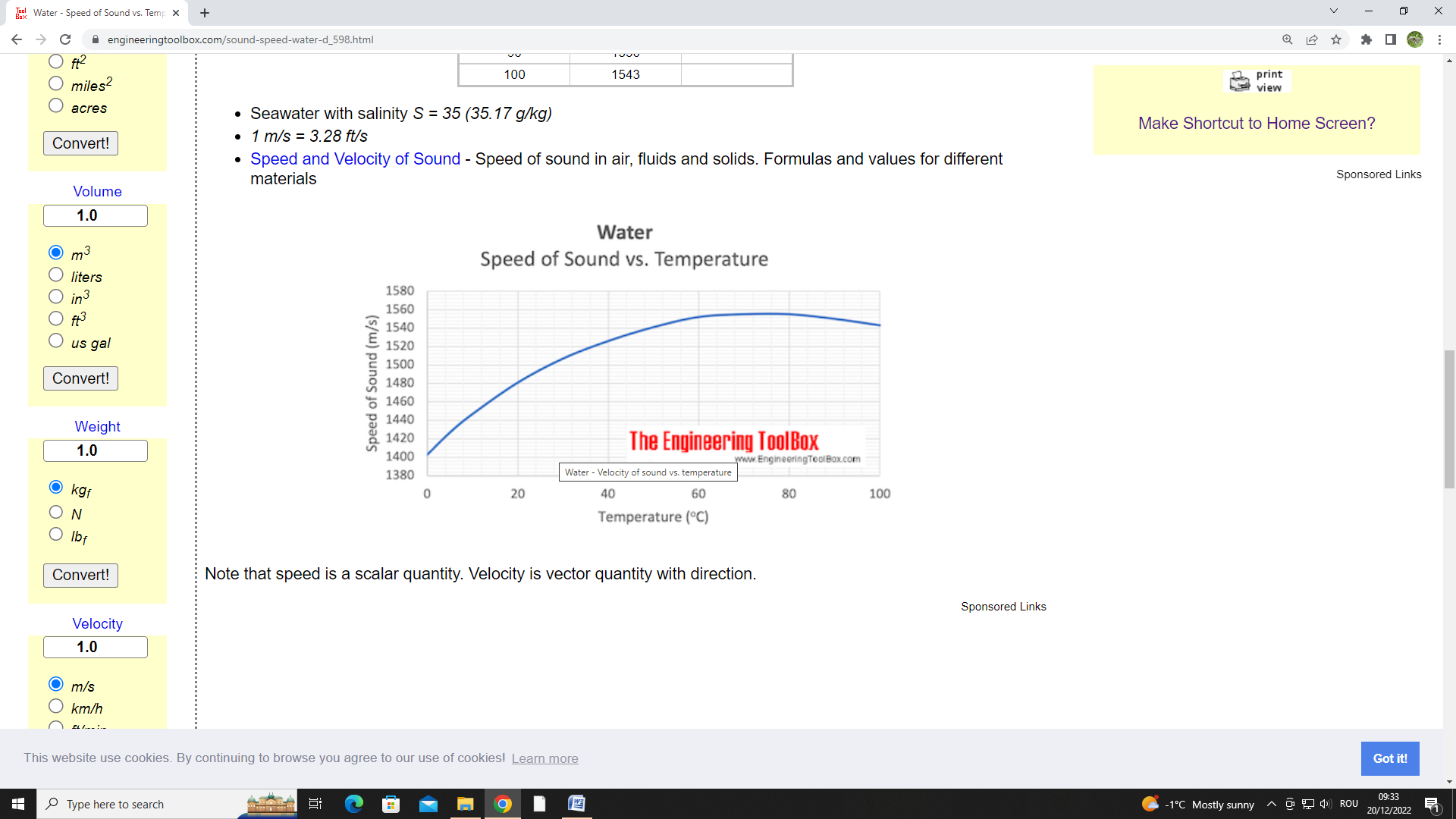 Fig. nr. 70. Reprezentarea grafica a corelatiei pozitive dintre viteza de propagare a sunetului si temperatura apei.  Pe termen lung sau scurt	Impactul proiectului asupra aerului, în ceea ce privește distributia sa in timp, se considera a fi pe termen scurt, local si reversibil.Activitatea desfasurata in cadrul proiectului propus, care poate reprezenta sursa de impurificare a aerului este reprezentata de functionarea motoarelor cu ardere interna ale utilajelor si mijloacelor de transport. Utilajele si mijloacele de transport folosite in procesul de transport vor contribui la poluarea aerului prin gazele si pulberile rezultate in urma arderii combustibilului lichid (motorina). Asupra compoziţiei aerului atmosferic, exploatarea şi procesarea masei miniere se manifestă prin emanaţii de pulberi şi de gaze nocive produse de utilajele tehnologice şi de transport. Pentru desfășurarea activității de exploatare şi procesare a resurselor minerale, unitatea dispune de mijloace tehnice în majoritate noi. Ca urmare a activităţii utilajelor de extracţie, manevră şi transport din dotare, va rezulta un consum de motorină care nu va depăşi valoarea de 800 l/zi. Luand în considerare faptul că aceste utilaje nu funcţionează continuu şi nici concomitent impactul asupra aerului este determinat de noxele rezultate prin arderea motorinei în timpul funcţionării utilajelor. Sursele posibile de poluare a aerului in cazul exploatarii din perimetrul analizat sunt urmatoarele: gazele toxice emanate in atmosfera datorita functionarii motoarelor cu ardere interna a utilajelor. Principalele produse de ardere ale motoarelor Diesel sunt: bioxidul de sulf (SO2), bioxidul de catbon (CO2) si oxizii de azot (exprimati in echivaentul NO). Comparand  valorile concentratiilor maxim admise (CMA) in puncte conventionale de observatie aflate la distanta minima de 1000 m (Anexa 14 Norme Generale de Protectie a Muncii), masurate spre exterior de la conturul perimetrului, cu valorile prognozate ale gazelor reziduale de ardere rezultate in urma functionarii utilajelor si masinilor echipate cu motoare Diesel, prognozate pe modelul difuziei, se poate constata ca, mediul inconjurator nu va fi afectat din acest punct de vedere, emisiile de noxe (reprezentate prin oxizi ai sulfului si azotului, bioxidul si oxidul de carbon) avand nivele nesemnificative in ceea ce priveste  concentratiile.Analiza gazelor de ardere, rezultate in urma unei exploatari normale a autovehiculelor si utilajelor, releva prezenta urmatoarelor noxe si concentratii, raportate la cantitatea de combustibili utilizata (conf. CORINAIR):Emisii de gaze cu efect de sera indirect generateGazele cu efect de sera sunt emanate in atmosfera in mod indirect darorita functionarii motoarelor cu ardere interna si masinilor prin functionarea in regim stationar si cel mobil a principalelor utilaje miniere si masini consumatoare de combustibil lichid (motorina), ai se concentreaza pe un perimetru de lucru relativ scazut.Principalele produse de ardere ale motoarelor Diesel sunt: bioxidul de sulf (SO2), bioxidul de carbon (CO2) si oxizii de azot (exprimati in echivaentul NO2).  Comparand valorile concentratiilor maxim admise (CMA) in puncte conventionale de observatie aflate la distanta minima de 1000 m (Anexa 14 Norme Generale de Protectie a Muncii), masurate spre exterior de la conturul perimetrului, cu valorile prognozate ale gazelor reziduale de ardere rezultate in urma functionarii utilajelor si masinilor echipate cu motoare Diesel, prognozate pe modelul difuziei, se poate constata ca mediul inconjurator nu va fi afectat din acest punct de vedere, emisiile de noxe (reprezentate prin oxizi ai sulfului si azotului, bioxidul si oxidul de carbon) avand niveluri nesemnificative ale concentratiilorConcentratiile compusilor chimici nocivi rezultati in urma arderii combustibililor in motoare precum si praful ridicat de autovehicule nu au valori mari pentru perioade semnificative, datorita dispersiei rapide, pe o arie mare de catre curentii de aer. Cea mai mare parte a acestor noxe vor  avea ca zona maxima de influenta perimetrul studiat si zonele adiacente. Datorita unei raspandiri, relativ uniforme, intr-o perioada scurta de timp (doar pe timpul functionarii acestor vehicule, functionare discontinua in timp)  nu se vor produce concentratii daunatoare si pertubatoare fata de mediu a acestor noxe.Extragerea agregatelor de râu nu va emite pulbere in suspensii, astfel ca nu exista riscul poluarii calitatii aerului in acest sens.  In perioada de constructie, operare si dezafectare	Luand in considerare specificul proiectului, ce nu presupune construirea in prealabil a unor structuri care sa deserveasca activitatile acestuia, efectul asupra aerului in perioada de constructie este nul. 	In faza de operare,  perioada de derulare practic a proiectului, efectul asupra aerului se va resimti direct, de scurta durata (functie de perioada de functionarea si gradul de utilizare al utilajelor), reversibil (fiind supus efectelor miscarilor maselor de aer ce transporta si disipeaza gazele emanate, gaze situate in valorile acceptate in conditii industriale, conform legislatiei in vigoare).  Acest impact se va manifesta asa cum a fost descris anterior pe o perioada scurta de timp, direct, reversibil, prin umrare nesemnificativ.	Etapa de dezafectare, nu presupune efectuarea unor operatiuni de dezasamblare si/sau demolare, prin specificul proiectului, dezafectarea va fi reprezentata de inlaturarea utilajelor de la nivelul perimetrului. Astfel, impactul in aceasta etapa este nesemnificativ. Turbiditatea va fi resimtita in special in limitele amplasamentului PP, pentru ca directia de curgere a fluviului Dunarea este de la vest la est, panta de transport a particulelor antrenate de activitatea de extractie se va ingusta din ce in ce mai mult odata cu indepartarea materialului aluvionar de perimetrul propus, urmand sa se depuna in mod natural pe substrat.  Astfel, preconizam ca impactutl va fi de scurta durata, reversibil si nesemnificativ.  Impactul proiectului asupra apelor de suprafata sau subterane Impact direct si indirect.Impactul pe care apa Dunarii il va resimti in urma implementarii proiectului se rezuma la cavul minier ce se va forma in urma extractiei agregatelor (modificand andancimea acesteia), iar prin actiunea de extragere a substantei minerale utile, se vor produce schimbari in turbiditatea apei, in urma antrenarii particulelor in suspensie de nisip. Preconizam ca impactul este direct, resimtit pe toata durata exploatarii de tip intrerupt (functie de periodicitatea functionarii utilajelor), nesemnificativ si reversibil.	Cantitatea de aluviuni este in stransa legatura cu debitul de apa si cu diferitele scurse de alimentare. Debitele medii de aluviuni in suspensie ale Dunarii sunt de circa 1.750-1.800 kg/s, iar turbiditatea apelor de 340-360 g/m3. Apa fluviului inregistreaza temperaturi medii multianuale de 12-13℃. Temperaturile maxime ale apei se produc in lunile de vara si ajung pana la aproximativ 28℃ (28,5℃, in luna iulie 1979, Calarasi) (Gastescu, colab, 2005). Iarna, fenomenele caracteristice (sloiuri si poduri de gheata) se produc in proportie de 80-85% din totalul iernilor, cu durate de aproximativ 30-45 zile. O caracteristica a acestei regiuni studiate o reprezinta formarea zapoarelor, cu efecte negative asupra navigatiei. (Zavoianu, Posea 2005)Culoarea apei este data de numarul ridicat de microalge ce formeaza fitoplanctonul; acest fapt este pus pe seama cantitatii mari de substante organice din apa Dunarii.In urma iesirilor in teren au fost observate dejectii de origine animala ce se scurg in apele Dunarii, mai exact la nivelul localitatii Ostrov, judetul Constanta. Substantele organice ce ajung in apa duc la aparitia fenomenului de eutrofizare, fenomen care produce schimbari fizico-chimice ale apei, si poate duce chiar si la mortalitatea speciilor ihtiofaunistice.La acest nivel, mentionam  si  posibilitatea aparitiei unui impact indirect reprezentat de eventualele scurgeri de lubrifianti si/sau combustibil in masa apei, scurgeri ce pot fi evitate prin mentinerea si respectarea masurilor specifice si generale de evitare si reducere a impactului ce vor fi prezentate la capitolul dedicat.Pe termen lung sau scurtModificarile ce decurg in urma activitatilor specifice proiectului, asupra turbiditatii apei, sunt in stransa legatura cu periodicitatea functionarii utilajelor. Cresterea turbiditatii apei in zona studiata nu se va resimti continuu o data cu demararea proiectului, avand o periodicitate dictata de perioadele de functioanre a utilajelor precum: functionarea pe timpul zilei in anumite intervale orare, functionare in zile lucratoare, functionare dictata de starea factorilor de mediu (conditii climaterice), etc.Astfel, impactul proiectului asupra apelor este de natura directa, de scurta durata, nesemnificativ si reversibil, particulele antrenate in masa apei in timpul extractiei agreagtelor fiind transportat de curentul de apa in aval de zona proiectului, si se vor depune pe substrat ca urmare a legilor fizici.In perioada de constructie, operare si dezafectare	Luand in considerare specificul proiectului, ce nu presupune construirea in prealabil a unor structuri care sa deserveasca activitatile acestuia, efectul asupra apei in perioada de constructie este nul. 	In faza de operare,  perioada de derulare practic a proiectului, efectul asupra apei se va resimti direct, de scurta durata (functie de perioada de functionarea si gradul de utilizare al utilajelor), reversibil (fiind supus efectelor miscarilor curentilor de apa ce transporta si disipeaza pulberile in suspensie.  Acest impact se va manifesta asa cum a fost descris anterior pe o perioada scurta de timp, direct, reversibil, prin umrare nesemnificativ.	Etapa de dezafectare, nu presupune efectuarea unor operatiuni de dezasamblare si/sau demolare, prin specificul proiectului, dezafectarea va fi reprezentata de inlaturarea utilajelor de la nivelul perimetrului. Astfel, impactul in aceasta etapa este nesemnificativ. Impactul asupra apei presupune posibilitatea aparitiei unor scurgeri accidentale de uleiuri sau combustibili folosite la alimentarea si repararea utilajelor folosite. De asemenea, prin activitatea de extractie a agregatelor de rau, apa va avea o turbiditate ridicata, de natura locala, de scurta duarata si reversibila, dupa incetarea excavatiilor, turbiditatea va reveni la nivelul initial. In urma deplasarilor in teren s-a constatat si faptul ca turbiditatea apei este influentata si de o eutrofizare accelerata de cauze antropice precum dejectiile de origine animala ce se scurg direct in apa fluviului. Consideram impactul asupra apei ca fiind unul nesemnificativ, direct si de scurta durata, deoarece turbiditatea provocata de activitatea de extractie se rezuma la antrenatrea unor particule de substrat. Acest lucru se va resimti pe toata durata exploatarii, dar nu va avea un impact negativ asupra ariilor naturale protejate, deoarece debitul mare al Bratului Ostrov transporta o cantitate mare de aluviuni, care se depun pe substrat in mod natural. In sezonul cald, cand Dunarea seaca, se poate observa inflorire algala ca rezultat al eutrofizarii, in apropierea malurilor, in special in zonele in care au mai fost observate deseuri menajere provenite din fermele agrozootehnice. Impactul proiectului asupra solului şi subsolului Impact direct si indirect.Efectul pincipal rezultat în urma activității de exploatare îl constituie însăși activitatea de extracție în urma căreia se schimbă aspectul morfologic al substratului prin excavații, rezultand aparitia unor cavuri temporare, structura ce va reveni in scurt timpla starea intitiala datorita antrenarii de catre Dunare a aluviunilor si a depunerii acestora pe parcursul traseului apei fluviului.Acest impact, cu implicații în principal asupra subsolului, este inevitabil, avandu-se în vedere specificul activității, exploatarea zăcământului de substanțe minerale utile. Surse posibile de poluare a solului ca urmare a activității de exploatare  sunt în principal: - scurgerile accidentale de combustibili şi lubrifianţi la alimentarea utilajelor sau la execuţia lucrărilor de revizii, reparaţii; - pulberile sedimentabile,- deşeurile solide (deşeuri menajere, piese uzate etc.).Exista stfel un efect direct asupra solului manifestat de activitatea insasi de extractie si un posibil impact indirect reprezentat de eventualele scurgeri accidentale de lubrifianti si/sau combustibil, scurgeri ce pot fi evitate prin mentinerea si respectarea masurilor specifice si generale de evitare si reducere a impactului ce vor fi prezentate la capitolul dedicat. Pe termen lung sau scurtImpactul direct asupra solului manifestat prin aparitia cavurilor temporare, se va manifesta pe termen scurt fiind influentat de dinamica hidro-sedimentara a Dunarii.Astfel, capacitatea de transport solid reprezintă volumul maxim de sedimente care tranzitează un tronson de fluviu într-o unitate de timp (Ramez, 1995). In dinamica albiilor, transportul aluviunilor joacă un rol la fel de important ca eroziunea şi acumularea. Mişcarea materialelor din albii este rezultatul forţei exercitate de apa curgătoare asupra patului aluvial. Două variabile sunt fundamentale în activitatea de transport: viteza de curgere şi materialul albiei. Mai exact, trebuie apreciate viteza critică (viteza la care curgerea laminară se transformă în curgere turbulentă), forma, dimensiunea şi coeziunea materialelor din albii. Relaţiile dintre aceste variabile sunt complexe (Loghin, 2009).  În cadrul albiilor exista de obicei trei tipuri de transport aluvional, si anume: în soluţie, în suspensie şi de fund (bed-load). Cercetările au relevat că există o condiţie limită pentru ca particulele din aluviuni să înceapă deplasarea în albie. Această condiţie corespunde presiunii critice sau forţei de tracţiune critice exercitată de apă asupra albiei. Pe patul albiei, interacţiunile hidrodinamice (turbulenţe) şi cele mecanice generează mai multe tipuri de mişcări ale particulelor solide: rostogolire, alunecare şi saltaţie, împreună formând încărcătura de fund (Şerban et al., 1989). Acest tip de transport este cel mai important pentru eroziunea râurilor.Conform cercetarilor din literature de specialitate, estimările de flux sedimentar în suspensie la gura de vărsare a Dunarii, pentru un debit de apă de aproximativ 1330 m3 .s -1 din timpul măsurătorilor, arată că volumul de sedimente în suspensie transportat de către braţul Sulina spre platforma continentală a Mării Negre a fost de 0.0061×106 t/zi. Această valoare este inferioară estimărilor anterioare (Panin şi Jipa, 2002, Panin, 2003). Parctic aportul de aluviuni din Dunare catre Delta Dunarii scade, in principal ca efect al  Sistemelor de la Portile de Fier.Astfel, sustinerea antrenarii aluviunilor dinspre amonte catre aval poate fi considerat un impact pozitiv asupra sistemului aluvionar al Dunarii per general.In perioada de constructie, operare si dezafectareLa  nivelul amplasamentului avem ca specific perioada de operare, fiind vorba de o activitate de extractie din albia raului. Astfel, neexistand o faza de constructie, deoarece se vor folosi utilaje specifice de extractie si transport,  vom discuta de impactul asupra solului in faza de operare.Asa cum am mentionat anterior, impactul direct asupra solului manifestat prin aparitia cavurilor temporare, se va manifesta pe termen scurt fiind influentat de dinamica hidro-sedimentara a Dunarii. Acest efect se va resimti in faza de operare (atunci cadn se va executa extractia propriu-zisa) si in faza de dezafectare (atunci cand proiectul nu se va mai desfasura, insa, pe teremen scurt, cavurile create vor fi inca prezente, pana la nivelarea substratului prin intermediul noilori aluviuni aduse de curentii Dunarii.Impactul asupra solului se rezuma la faptul ca substratul va suferi un impact reprezentat de cavul minier rezultat in urma activitatilor de extractie. Deoarece proiectul este amplasat pe fluviul Dunarea, aluviunile aduse de curenti se vor depune in mod natural si vor acoperi golul creeat in substrat.Impactul proiectului asupra biodiversitatii Perimetrul analizat, se afla situat in sit-ul de protectie avifaunistica ROSPA0039 Dunare-Ostroave si in sit-ul de importanta comunitara ROSCI0022 Canaralele Dunarii. In cadrul elaborarii prezentului studiu au fost efectuate deplasari in teren in vederea identificarii la nivelul perimetrului a eventualei prezente a habitatelor si speciilor pentru care au fost desemnate cele dou arii naturale protejate. Astfel, in urma studiului in teren si  a analizei datelor, rezulta urmatoarele:Nu se vor pierde suprafete din habitatele de ineters comunitar pentru care au fost desemnate ariile naturale discutate, prezente la nivelul zonei studiate, dar ecosistemele acvatice, bentosul, planctonul si nectonul vor suferi un impact direct, ce se va resimti pe toata durata exploatarii, dar nesemnificativ si reversibil deoarece dupa finalizarea lucrarilor de exploatare a agregatelor, cavul minier va fi acoperit de aluviunile aduse de apele Dunarii, iar fauna bentonica va repopula suprafata ce a fost exploatata. In ceea ce priveste nectonul (totalitatea organismelor vii ce inoata in masa apei prin miscari proprii), consideram ca speciile nectonice vor evita amplasamentul strict pe durata exploatarii, iar la finalul lucrarilor de exploatare vor refolosi suprafata pentru cautare de hrana, pasaj, etc.In ceea ce priveste speciile de fauna mentionate in formularele standard ale ariei ROSCI0022 Canaralele Dunarii si cel al ariei ROSPA0039 Dunare-Ostroave, in zona analizata au fost identificate:Urmatoarele specii de pasari listate in formularul standard al ariei ROSPA0039 Dunare-Ostroave enumerate în anexa I a Directivei Consiliului 2009/147/EC au fost observat in zbor de-a lungul malurilor apei, pe deasupra amplasamentului sau hranindu-se pe malurile apei: Alcedo atthis,  Ardeola ralloides, Chlidonias hybrida, Ciconia ciconia,  Egretta garzetta, Lanius collurio, Pelecanus onocrotalus, Phalacrocorax pygmaeus, Plegadis falcinellus. Au fost observate si alte specii de pasari cu migratie regulata nementionate în anexa I a Directivei Consiliului 2009/147/EC dar listate in formularul standard al ariei natural protejate precum: Anas platyrhynchos, Ardea cinerea, Falco tinnunculus, Phalacrocorax carbo, In timpul iesirilor in teren au fost observati indivizi din specia Phalacrocorax pygmaeus neperturbati de prezenta unor utilaje de transport naval, acestia cautand in continuare hrana sau odihnindu-se in apropierea malurilor. Pe langa acestea au fost observate si Specii migratoare cu aparitie regulata in sit neincluse in Anexa I asociate cu terenuri agricole extensive si anume: Merops apiaster si specii asociate cu habitate ripariene si litorale si anume: Riapria riparia. Prezenta utilajelor/autoturismelor nu este un factor perturbator semnificativ asupra speciilor de avifauna, acestea fiind recomandate si in Ghidul de monitorizare a speciilor de pasari de interes comunitar (transecte liniare de-a lungul malurilor, cu ajutorul autoturismelor, sau transecte liniare pe apa, cu ajutorul barcii).Avand in vedere localizarea amplasamentului proiectului putem afirma, ca nu au fost evidențiate elemente de interes conservativ care sa necesite dotari si masuri pentru protectia acestora. Masurile si dotarile ce vor fi efectuate sunt strict legate de protectia mediului in general, prin alegerea unor utilaje si echipamente in stare buna de functionare si mentinerea acestora  deasemenea tot instare buna de functioanre pe tot parcursul efectuarii activitatilorIn ceea ce priveste biodiversitatea de la nivelul amplasmentului natura impactului este de doua feluri, si anume:Direct pe termen scurt – in ceea ce priveste fauna de la nivelul amplasamentului, cunoscut fiind faptul ca fauna are o mobilitate ridicata, in momentul in care lucrarile miniere vor inceta aceasta va reveni la nivelul suprafetei afectate.Indirect pe termen scurt – in ceea ce priveste fauna din vecinatate ampalsamentului ce poate fi afectata de activitate prin deranjul realizat de simpla prezenta a omului in zona si a zgomotelor din timpul lucrarilor de exploatare. Avand in vedere caracteristicile proiectului propus apreciem ca toate formele de impact prezentate anterior se vor manifesta, cu intensitate diferita, pe toata perioada de functionare a proiectului, fiind deci un impact pe termen scurt, de intensitate redusa si reversibil. Prezentam in continuare impactul proiectului asupra obiectivelor specifice a  speciilor si habitatelor de interes comunitar.Tabel nr 25.  Reprezentare tabelara a impactului activitatilor specifice proiectului asupra obiectivelor specifice de conservare a speciilor si habitatelor de interes comunitar, la nivelul parametrilor cuantificabili.Pentru analiza impactului proiectului propus asupra speciilor protejate in ROSPA0039 Dunare-Ostroave si ROSCI0022 Canaralele Dunarii s-a utilizat o matrice simpla de evaluare, considerand impactul ca semnificativ, notat cu simbolul (+) sau nesemnificativ (-) fata de o serie de parametri luati in considerare. Media impactului cumulat estimat asupra speciilor de pasari de interes comunitar din sit se apreciaza ca fiind nesemnificativ. Deasemenea, impactul va fi reversibil si de scurta durata, fara alte efecte negative. Analiza impactului asupra habitatelor protejate la nivel comunitar ne arata ca proiectul propus nu va afecta in nici un fel nici un habitat protejat din ROSCI0022 Canaralele Dunarii, in toate stadiile acestuia, in speta faptului ca proiectul este localizat la nivelul cursului principal al apei, iar habitatele pentru care a fost institutita aria naturala protejata .O parte din obiectivele de conservare regasite in formularul standard Natura 2000 pentru situl ROSPA 0039 Dunarea – Ostroave isi vor pierde o mica parte din teritoriul de hranire in comparatie cu arealul extins al acestora, insa acestea nu vor evita suprafata PP. In cazul celorlalte specii de avifauna, consideram ca prezenta utilajelor folosite in exploatare va fi nesemnificativa. Aceasta afirmatie este sustinuta de metodologia aplicata pe teren in transectele lineare, efectuate pe mal cu autoturisme, sau pe rauri folosind barci, deoarece pasarile nu sunt perturbate de acestea.Dupa cum se poate observa din analiza impactului asupra speciilor de pasari, efectul proiectului propus asupra avifaunei protejate in ROSPA0039 Dunare-Ostroave este nesemnificativ. Acest lucru se datoreaza fapului ca speciile ihtiofage ce pot fi observate in zona studiata prezinta adaptare la impactul produs de vehiculele ce traverseaza Bratul Ostrov. 	Impactul asupra obiectivelor de conservare s-a apreciat ipotetic, unele dintre aceste specii nefiind observate in zona studiata (perimetrul PP si zonele adiacente acestuia), insa nu excludem posibilitatea ca acestea sa apara accidental.Tabelul 26 – Evaluarea impactului proiectului propus asupra speciilor  protejate in ROSPA0039 Dunare-Ostroave posibil a fi prezente la nivelul  amplasamentuluiLegenda:+ - efect posibil semnificativ (functie de an, de anotimp, de dinamica populatională, de conditiile meteo, acesta se stabileste în raport cu datele obtinute prin monitorizare). - - efect nesemnificativ.Media impactului cumulat estimat asupra speciilor de pasari de interes comunitar din sit se apreciaza ca fiind nesemnificativ. Deasemenea, impactul va fi reversibil si de scurta durata, fara alte efecte negative. Analiza impactului asupra habitatelor protejate la nivel comunitar ne arata ca proiectul propus nu va afecta in nici un fel nici un habitat protejat din ROSCI0022 Canaralele Dunarii, in toate stadiile acestuia, in speta faptului ca proiectul este localizat la nivelul cursului principal al apei, iar habitatele pentru care a fost institutita aria naturala protejata .Tabel nr.27 Evaluarea impactului proiectului propus asupra speciilor protejate din ROSCI0022 Canaralele Dunarii posibil a fi prezente la nivelul  amplasamentului	Legenda:+ - efect posibil semnificativ (functie de an, de anotimp, de dinamica populatională, de conditiile meteo, acesta se stabileste în raport cu datele obtinute prin monitorizare). - - efect nesemnificativ.Studiul ihtiofaunei este strict bibliografic. Pentru speciile de ihtiofauna, impactul cumulat a fost realizat prin studiul bibliografic. Observam ca media impactului este nesemnificativa, speciile de amfibieni, reptile sau mamifere nu au fost identificate in zona studiata.O parte din obiectivele de conservare regasite in formularul standard Natura 2000 pentru situl ROSPA 0039 Dunarea – Ostroave isi vor pierde o mica parte din teritoriul de hranire in comparatie cu arealul extins al acestora, insa acestea nu vor evita suprafata PP. In cazul celorlalte specii de avifauna, consideram ca prezenta utilajelor folosite in exploatare va fi nesemnificativa. Aceasta afirmatie este sustinuta de metodologia aplicata pe teren in transectele lineare, efectuate pe mal cu autoturisme, sau pe rauri folosind barci, deoarece pasarile nu sunt perturbate de acestea.Dupa cum se poate observa din analiza impactului asupra speciilor de pasari, efectul proiectului propus asupra avifaunei protejate in ROSPA0039 Dunare-Ostroave este nesemnificativ. Acest lucru se datoreaza fapului ca speciile ihtiofage ce pot fi observate in zona studiata prezinta adaptare la impactul produs de vehiculele ce traverseaza Bratul Ostrov. Impactul asupra obiectivelor de conservare s-a apreciat ipotetic, unele dintre aceste specii nefiind observate in zona studiata (perimetrul PP si zonele adiacente acestuia), insa nu excludem posibilitatea ca acestea sa apara accidental.Localizarea perimetrului face ca impactul sa fie extrem de redus pentru toate grupele taxonomice identificate in zona studiata (perimetrul PP si zonele invecinate). In ceea ce priveste habitatele, acestea nu vor avea de suferit, iar pe amplasamentul PP nu au fost identificate habitate deoarece nu sunt prezente specii de vegetatie care sa alcatuiasca fitocenoze edificatoare. Habitatele din zonele invecinate PP nu vor avea de suferit in urma implemenarii PP. 1.5. Impactul rezidualImpactul rezidual este definit ca impactul potential care se manifesta dupa aplicarea tuturor masurilor de reducere a impactului asupra mediului (Dougherty &Wall, 1995).Fauna nu va fi afectata semnificativ de implementarea proiectului, datorita suprafetei reduse afectate si datorita faptului ca speciile de fauna, avand o mobilitate ridicata, se vor indeparta la o distanta convenabila de zona afectata. La nivelul apei impactul rezidual se va manifesta prin prezenta turbiditatii de natura locala, temporara de scurta durata si reveribila, caracteristica proiectului. Acest impact nuva afecat ecosistemul cursului de apa, factorii fizici temporar afectati (turbiditatea) vor reveni la starea initiala in timp foarte scurt datorita vitezei de curgere si a debitului apei, ce contribuie la dispersia particulelelor aflate in suspensie si depunerea acestora pe substrat. Referitor la impactul rezidual asupra solului amintim faptul ca proiectul este localizat la nivelul corpului de apa (Bratul Dunarii), nivel unde Dunarea aduce constant aluviuni ce se vor depune natural in cavul creat de exploatare.Astfel de dragari sunt si recomandate pentru mentinerea senaleleor navigabile in conditii optime pentru inlesnirea transportului fluvial si a economiei acestuia.Impactul rezidual  se poate manifesta asupra unor specii ce utilizeaza zona pentru pasaj si/sau hranire (specii de pesti, avifauna legata de mediul acvatic), manifestandu-se sub forma unui deranj temporar, de scurta durata, local, reversibil si nesemnificativ, ce s eva desfasura strict in timpul activitatilor de extractie propriu-zisa. Astfel, speciile afectate vor raspunde la stimulii antropici prin evitarea zonei in timpul activitatilor mentionate anterior, neexsitand alte posibile forme de impact asupra acestora.In ceea ce priveste specia Alosa immaculata (scrumbia de Dunare) prin respectarea masurilor specifice pentru reducerea impactului se va asigura un impact rezidual nesemnificativ.1.6. Impactul  cumulativConform planului de management, in localitatea Cochirleni, comuna Rasova, exista 6 puncte de exploatare a nisipului si pietrisului: doua apartinand de S.C. Dunav Shipping Company S.R.L., 2 ale S.C. Lufadori Rxtract S.R.L. Ovidiu, 1 S.C. Scut S.A. Constanţa şi 1 aparţinând S.C. Mineral Min S.R.L. Constanţa, în Hârşova – 1 – S.C. Geo Nisipar S.R.L. Hârşova, la Ostrov – 3 – S.C. Ostrovit S.A., S.C. Argos S.A. Cernavodă şi Regia Autonomă Judeţeană de Drumuri şi Poduri. La realizarea unor noi contracte sau la reinnoirea celor deja existente, se va respecta legislatia in vigoare si se va obtine avizul favorabil din partea administratiei sitului.Prezentul proiect se va desfasura la nivelul corpului de apa. La o distantra de cca. 500 m in directia vestica fata de amplasamentul proiectului, este localizat un alt proiect similar, ce ar putea produce un impact cumulat, caracterizat de cresterea turbiditatii. Precizam ca la nivelul Bratului Ostrov, turbiditatea apei este deja crescuta, principalul factor identificat in teren este reprezentat de dejectiile de origine animala de pe malul localitatii Ostrov, ce se scurg direct in apa Dunarii. In urma impactului cumulat, turbiditatea va fi influentata de particulele de nisip antrenate de activitatea de exploatare, iar impactul va fi direct si reversibil, dat fiind faptul ca Dunarea transporta o cantitate foarte mare de aluviuni, iar particulele se vor depune pe substrat, astfel scazand nivelul turbiditatii. In vecinatatea amplasamentului pe malul drept (nord-est) a fost identificata o activitate antropica de natura agrozootehnica, ce poate avea efecte negativea supra calitatii apei (poluare chimica-dejectii animale). Aceste dejectii se varsa direct in apele Dunarii, accelerand procesul de eutrofizare al apei. Consideram ca turbiditatea cauzata de extragerea agregatelor naturale de rau va fi reversibila si nesemnificativa, deoarece aceste particule de nisip se vor depune pe substrat, afectand temporar doar perimetrul pe care se va realiza exploatarea.Conform studiului bibliografic, doua societati comerciale executa in prezent activitati de exploatare a nisipului si pietrisului: LUFADORI EXTRACT S.R.L. CONSTANTA (Cochirleni – Dunare, km 306 - 307) si DUNAV SHIPPING COMPANY S.R.L. CALARASI (Cochirleni, km 308 - 309).  La o distanta de aprox. 7,1 in directia vestica de perimetrul PP, este localizat inca un proiect similar. Impactul cel mai pronuntat pe care o balastiera il poate avea asupra unui curs de apa este cresterea turbiditatii. In cazul prezentului proiect, nu putem spune ca un astfel de impact este semnificativ, dat fiind debitul mare si cantitatea de aluviuni aduse de apepe Dunarii.  Consideram ca, prin distanta mare si specificul lucrarilor de exploatare, unde nu se pierd suprafete de teren, nu apar emisii de praf si pulbere in suspensii, impactul cumulativ cu aceste doua perimetre este nesemnificativ si reversibilConform studiului bibliografic (Raport Licente/Permise de Exploatare, jud. Constanta cf. A.N.R.M), doua societati comerciale executa in prezent activitati de exploatare a nisipului si pietrisului: LUFADORI EXTRACT S.R.L. CONSTANTA (Cochirleni – Dunare, km 306 - 307),  DUNAV SHIPPING COMPANY S.R.L. CALARASI (Cochirleni, km 308 - 309) și LIARD MARVIMEX S.R.L. (sat Cochirleni,  comuna Rasova, km 305-305+400, mal drept).Aceste activitati se desfasoara la o distanta de  peste 50 km in linie dreapta aval de perimetrul discutat, astfel ca impactul cumulat, respectiv cresterea turbiditatii si/sau modificari de substrat pe supraftee intinse (cumulate), nu se pot produce.La o distanta de aproximativ 7 km masurati in linie dreapta, este localizat un proiect similar si anume:	“Exploatarea nisipului si pietrișului (balastrului) din perimetrul de exploatare GSP Ostrov 1”, S.C. GRUP SERVICII PETROLIERE LOGISTIC S.R.L.La o distanta de aproximativ 500 de m in aval de amplasament se propune spre aprobare un perimetru cu activitate similara si anume “Exploatare temporară a agregatelor naturale de râu în perimetrul Dunăre – braț Ostrov, km. 363+450 – km. 363+950”, Cristilory Prod S.R.L.	Impactul cel mai pronuntat pe care o balastiera il poate avea asupra unui curs de apa este cresterea turbiditatii si modificarea structurii substratului ce poate duce la modificari in conditiile de habiotat pentru speciile bentonice. In cazul prezentului proiect, nu putem spune ca un astfel de impact este semnificativ, dat fiind debitul mare si cantitatea de aluviuni aduse de apele Dunarii dar si corelat cu numarul redus de specii  posibil a fi prezente la acest nivel si care au legatura cu bentosul in anumite stadii ale ciclului de viata. 	Consideram ca, prin distanta mare si specificul lucrarilor de exploatare, unde nu se pierd suprafete de teren, nu apar emisii de praf si pulbere in suspensii, impactul cumulativ cu aceste perimetre este nesemnificativ si reversibil.Efectul pincipal rezultat în urma activității de exploatare îl constituie însăși activitatea de extracție în urma căreia se schimbă aspectul morfologic al substratului prin excavații, rezultand aparitia unor cavuri temporare, structura ce va reveni in scurt timpla starea intitiala datorita antrenarii de catre Dunare a aluviunilor si a depunerii acestora pe parcursul traseului apei fluviului. Acest impact, cu implicații în principal asupra subsolului, este inevitabil, avandu-se în vedere specificul activității, exploatarea zăcământului de substanțe minerale utile. Exista astfel un efect direct asupra solului manifestat de activitatea insasi de extractie si un posibil impact indirect reprezentat de eventualele scurgeri accidentale de lubrifianti si/sau combustibil, scurgeri ce pot fi evitate prin mentinerea si respectarea masurilor specifice si generale de evitare si reducere a impactului ce vor fi prezentate la capitolul dedicat.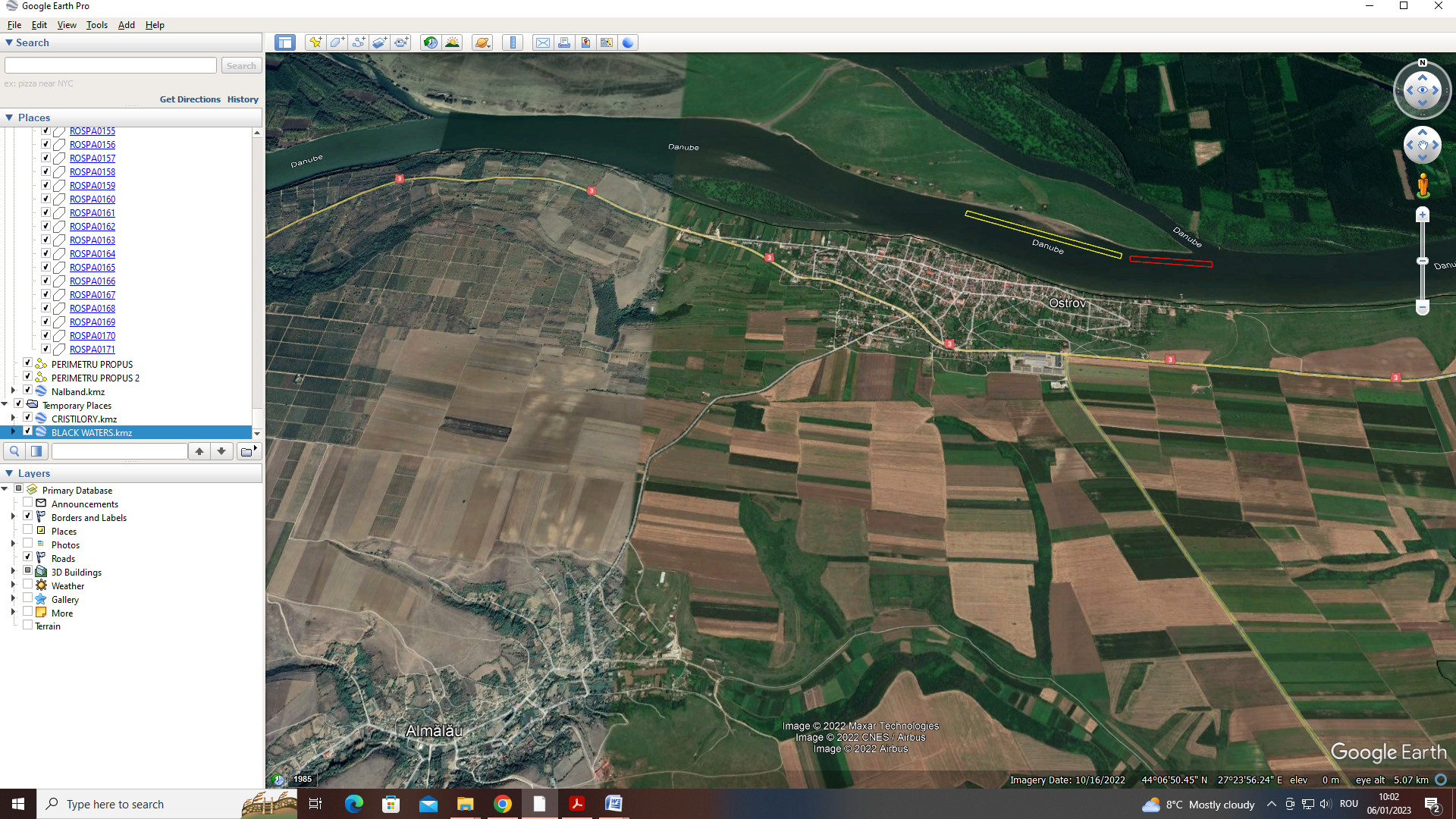 Figura. 71. Reprezentarea grafica localizarii perimetrului propus (Black Waters) in raport cu cel mai apropiat  perimetru cu activitate similara propus de catre (Cristilory, in vederea evaluarii impactului cumulatEvaluarea semnificatiei impactului  preconizat al PP asupra speciilor și habitatelor de interes comunitar pe baza indicatorilor cheiePentru analiza impactului proiectului propus asupra speciilor protejate in ROSPA0039 Dunare-Ostroave si ROSCI0022 Canaralele Dunarii s-a utilizat o matrice simpla de evaluare, considerand impactul ca semnificativ, notat cu simbolul (+) sau nesemnificativ (-) fata de o serie de parametri luati in considerare. Parametri propusi spre evaluare reprezinta, in conceptia noastra, principalele amenintari generate de proiectul analizat la adresa obiectivului principal de conservare al siturilor. Pentru o evaluare exhaustiva a impactului proiectului propus, la analiza impactului potential au fost luate in considerare toate speciile de fauna identificate in zona.Tabel nr. 28 Matrice de evaluare a  semnificatiei impactului asupra speciilor de pasari posibil a fi afectate de implementarea proiectuluiLegenda:+ - efect posibil semnificativ (functie de an, de anotimp, de dinamica populatională, de conditiile meteo, acesta se stabileste în raport cu datele obtinute prin monitorizare). - - efect nesemnificativ.Analizand datele din tabelul anterior corelate cu studiul impactului functie de rezultatele datelor din teren putem concluziona faptul ca efectul proiectului asupra faunei de pasari din zona analizata este redus, nesemnificativ, de scurta durata si reversibil, manifestandu-se doar de forma unui deranj temporar (pierdere temporara posibil habitat de hranire), pentru cateva dintre speciile de interes comunitar, specii care de altfel nu au o prezenta constanta la nivelul zpnei studiate. Prezenta acestora fiind dependenta si in stransa corelatie cu factorii de mediu biotici si abiotici. Tabel nr. 29.Matrice de evaluare a  semnificatiei impactului asupra speciilor de fauna pentru care a fost desemnat situl ROSCI0022, posibil a fi afectate de implementarea proiectuluiLegenda:+ - efect posibil semnificativ (functie de an, de anotimp, de dinamica populatională, de conditiile meteo, acesta se stabileste în raport cu datele obtinute prin monitorizare). - - efect nesemnificativ.Analizand datele din tabelul anterior corelate cu studiul impactului functie de rezultatele datelor din literatura de specialitate si din teren, putem concluziona faptul ca efectul proiectului asupra faunei pentru care a fost desemnat ROSCI0022, din zona analizata este redus, nesemnificativ, de scurta durata si reversibil, manifestandu-se doar de forma unui deranj temporar (pierdere temporara posibil habitat de hranire/reproducere), pentru cateva dintre speciile de interes comunitar, specii care de altfel nu au o prezenta constanta la nivelul zonei studiate si/sau imprecisa, neconfirmata (doar presupusa). Prezenta acestora fiind dependenta si in stransa corelatie cu factorii de mediu biotici si abiotici. Tabel nr.30.Matrice de evaluare a  semnificatiei impactului asupra habitatelor  pentru care a fost desemnat situl ROSCI0022, posibil a fi afectate de implementarea proiectuluiLegenda:+ - efect posibil semnificativ (functie de an, de anotimp, de dinamica populatională, de conditiile meteo, acesta se stabileste în raport cu datele obtinute prin monitorizare). - - efect nesemnificativ.Analizand datele din tabelul anterior corelate cu studiul impactului functie de rezultatele datelor din literatura de specialitate si din teren, putem concluziona faptul ca efectul proiectului asupra habitatelor de interes comunitar pentru care a fost desemnat situl ROSCI0022 nu se resimte. Evaluarea impactului propiectului propus.  Evaluarea impactului cauzat de proiectul propus, fara a lua in considerare masurile de reducere a impactului	Evaluarea impactului proiectului propus asupra factorilor de mediu abiotici prezinta o manifestare directa si indirecta de tipul: emisii de noxe ale utilajelor in atmosfera,  zgomot si vibratii atat in atmosfera cat si in apa, modificari fizice ale caracteristicilor apei – cresterea turbiditatii-, posibile efecte directe si/sau indirecte a eventualelor scurgeri de uleiuri si/sau combustibil de la utilaje in mediul acvatic si indirect la nivelulsolului/subsolului.	Aceste efecte, se vor resimti temporar, de scurta durata, local si reversibil chiar si fara aplicarea masurilor de reducere a impactului, cu exceptia eventualelor scurgeri accidentale care, fara a fi supuse masurilor de reducere a impactului pot provoca dezechilibre temporare in ecosisteme.Habitatele de interes comunitar si speciile de flora din formularul standard al ariei naturale protejate nu vor fi afectate de implementarea proiectului fiind strict legate de mediul terestru. Dintre acestea, am luat in calcul posibilitatea ca habitatul 3270 Rauri cu maluri namoloase cu vegetaţie de Chenopodian rubri şi Bidention.Analizand distributia habitatului in interiorul sitului de importanta comunitara ROSCI 0022 Canaralele Dunarii, observam ca cea mai mare suprafata a acestuia este localizata in partea nord estica a sitului, si doar o mica suprafata din vecinatatea PP ar fi colonizata de speciile edificatoare habitatului 3270. Raportandu-ne la distributia acestui habitat in zona supusa studiului, s-a constatat ca fitocenozele caracteristice in aceste zone sunt absente (conditiile abiotice cel mai probabil nu mai sunt prielnice, suprafetele fiind inundate), prin urmare habitatul nu a mai fost identificat in timpul perioadei de studiu.Mai mult decat atat, prin specificul proiectului se pot crea conditii prielnice reaparitiei habitatului (degajarea senalului navigabil va elibera anumite portiuni de mal de sub sarcina hidrologica – conditie strict necesara pentru dezvoltarea habitatului, suprafata acestuia fiind dependenta de fluctuatiile regimului hidrologic al fluviului Dunarea). De asemenea, conform informatiilor din Planul de management, habitatul 3270 se intinde pe o suprafata de 25,943 ha, ocupand 1% din suprafata totala a SCI-ului si are o stare de conservare favorabila. 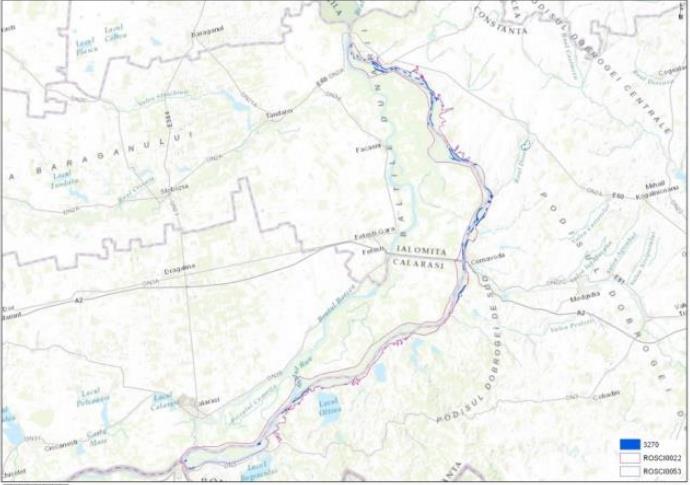 Fig. nr. 72.  – Distributia habitatului 3270 conform Planului de management                      Perimetrul de exploatare propusHabitatul 3270 Rauri cu maluri namoloase cu vegetaţie de Chenopodian rubri şi Bidention  este prezentat in PLANUL DE MANAGEMENT PENTRU ARIILE NATURALE PROTEJATE: ROSCI0022 Canaralele Dunării, ROSCI0053 Dealul Allah Bair, ROSPA0002 Allah Bair-Capidava, ROSPA0017 Canaralele de la Hârşova, ROSPA0039 Dunăre-Ostroave, Reciful neojurasic de la Topalu -2352, Reciful fosilifer Seimenii Mari -2355, Dealul Allah Bair -2367, Ostrovul Soimul -IV.19, Celea Mare-Valea lui Ene -IV.24, Pădurea Cetate -IV.25., Pădurea Bratca -IV.26, Canaralele din Portul Hârşova -2.369, Locul fosilifer Cernavodă -2.534, Punctul fosilifer Movila Banului ca fiind extrem de dinamic, fapt datorat dependentei sale de dinamica nivelului apei (devine abundenet atunci cand scad apele si raman suprafete intinse de substrat saturat).Fauna de nevertebrate terestre  nu va suferi modificari si /sau impactari ca urmare a executarii activitatilor specifice proiectului. La nivelul perimetrului si/sau in vecinatatea acestuia nu au fost  identificate elemente de entomofauna si/sau alte nevertebrate terestre de interes comunitar.Referitor  la fauna de nevertebrate acvatica, studiul s-a focusat pe evaluarea posibilei prezente a  speciilor genurilor Anodonta sp., si Unio sp., importante pentru reproducerea speciei Rhodeus sericeus amarus, dependenta de prezenta acestora pentru depunerea pontei. Nu au fost identificate speciile de bivalve mentionate, astfel prin analogie, concluzionam si faptul ca specia Rhodeus sericeus amarus nu este prezenta la nivelul amplasamentului.Evaluarea impactului asupra speciilor de ihtiofauna pentru care a fost desemnat situl ROSCI0022, specii posibil a fi prezente la nivelul amplasamentului (luand in considerare bio-ecologia acestora si gradul ridicat al mobilitatii acestora) consideram impoartanta evaluarea unui posibil imapct asupra speciei Alosa immaculata (scrumbia de Dunare) posibil a se produce in timpul reproducerii deoarece la aceasta specie, reproducerea se desfăşoară în zone cu curent puternic, aproape de suprafaţă, de obicei la adâncimi de 2-3 m. Icrele sunt pelagice fiind purtate de curentul de apă. In lipsa masurilor de reducere a impactului, activitatile specifice proiectului ar putea afecta reproducerea speciei pe doua directii.Prin reducerea suprafetei habitatului cu un procent de 0,07 % (rezumat strict la zona activitatii proiectului), reducere temporara, de scurta durata si reversibila, manifestata prin deranjul provocat indivizilor in timpul producerii activitatilor specifice de extractie.Prin  posibila afectare a pontei (icre), acestea fiin pelagice, plutind in masa apei pana la dezvoltarea alevinilor ce are loc de obicei in apropierea gurilor de varsare a Dunarii in Marea Neagra. In timpul activitatilor de excavare cand apa corpului de apa va fi afectata de turbulente create de extragerea materialului, o parte din ponta poate fi angrenata o data cu sediemntul. Cu toate acestea, consideram ca va fi un impact temporar, de scurta durata luand in considerare bio-ecologia speciei si strategia adaptativa de reproducere a acesteia de tip r, specia putanad sa depuna intre aproximativ 13 000 si 88 000 de oua per ponta. De asemenea referitor la specia Eudontomyzon mariae,  impactul se poate manifesta asupra larvelor, ce trăiesc îngropate în sediment şi se hrănesc prin filtrare, cu microfloră, microfaună acvatică, respectiv detritus. Dar, conform datelor din literatura de specialitate si a datelor de fundamentare a Planului de Management al ariei ROSCI0022, specia nu se regaseste la nivelul si/sau in vecintatea amplasamentului, habitate propice acesteia si indivzii ai speciei fiind identifictae la  o distanta de cca. 65 de km in aval fata de proiect in zona Cernavoda-Seimeni. Specia Cobitis taenia preferă apele lin curgătoare sau  stătătoare a căror facies este format din nisip, argilă şi mai rar pietriş. Evită ecosistemele acvatice al căror facies este format din mâl. Un obicei/comportament des întâlnit la speciile din genul Cobitis este acela de a se îngropa în substratul/faciesul ecosistemului acvatic, prin urmare ar putea fi afectata de activitatile proiectului. Dar, conform datelor din literatura de specialitate si a datelor de fundamentare a Planului de Management al ariei ROSCI0022, specia nu se regaseste la nivelul si/sau in vecintatea amplasamentului, habitate propice acesteia si indivzii ai speciei fiind identifictae la  o distanta de cca. 65 de km in aval fata de proiect in zona Cernavoda-Seimeni. 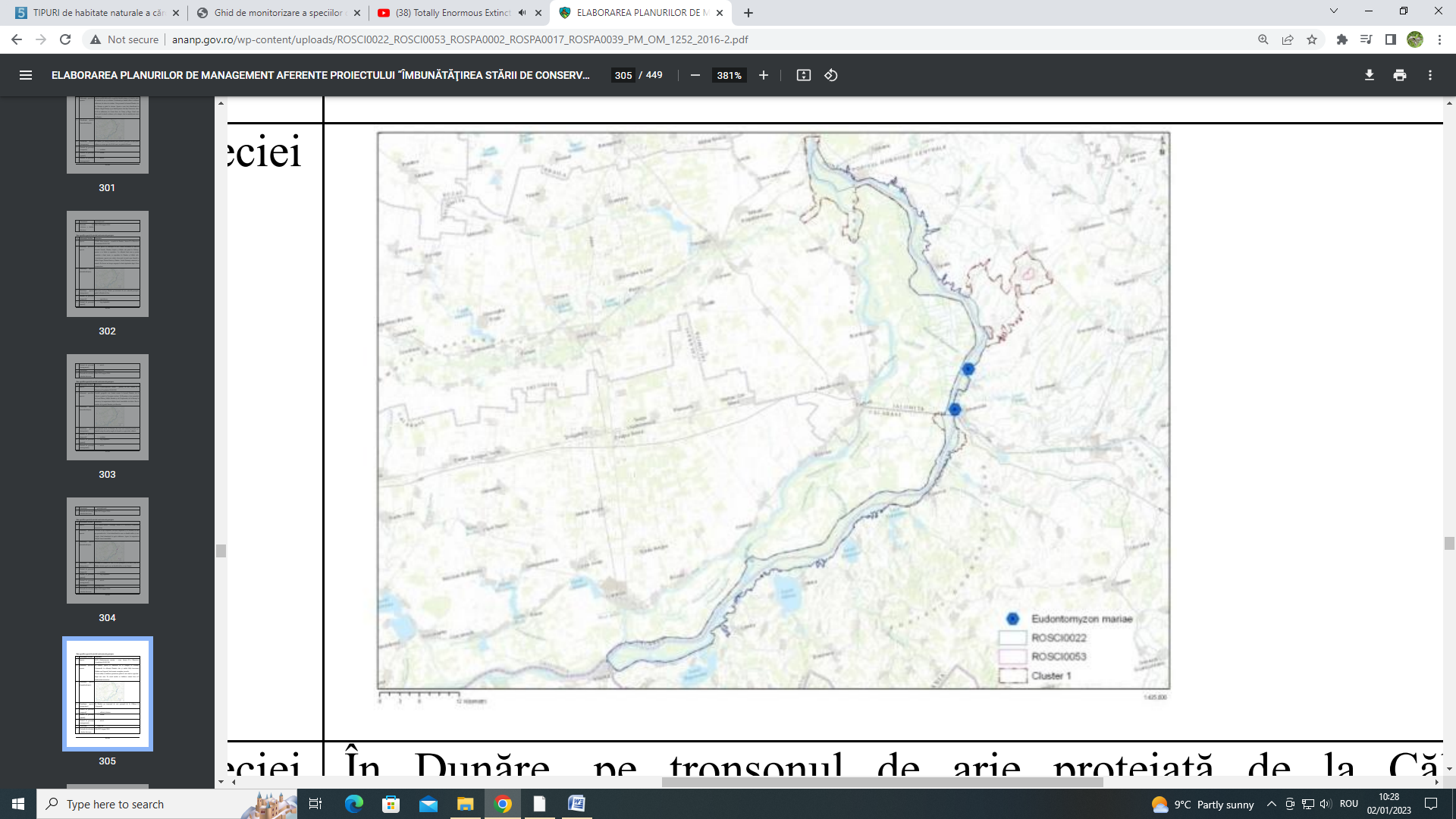 Fig. nr. 73. Distributia speciei Eudontomyzon mariae, la nivelul sitului ROSCI0022 conform datelor din Planul de Management al sitului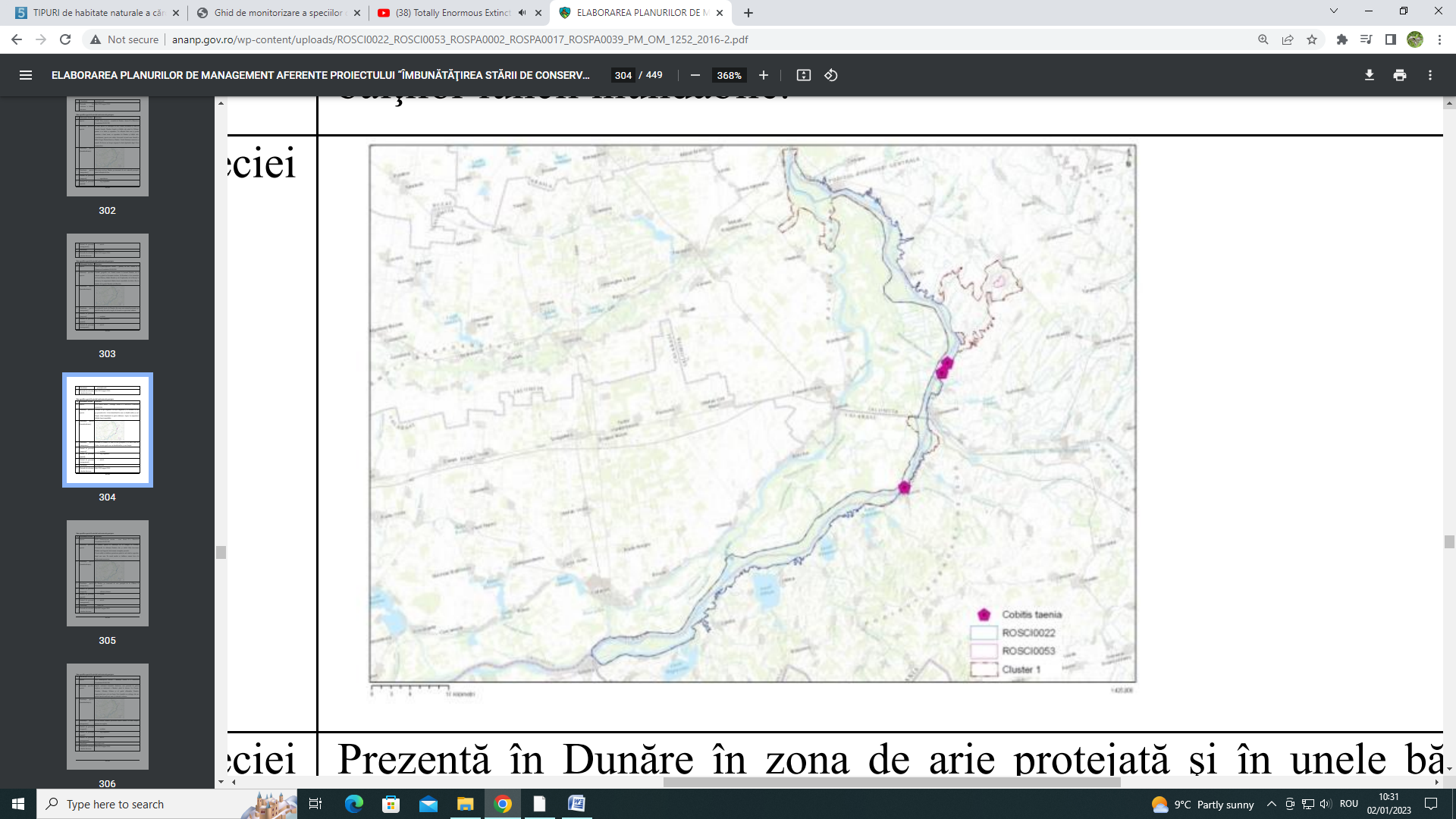 Fig. nr.74. Distributia speciei Cobitis taenia, la nivelul sitului ROSCI0022 conform datelor din Planul de Management al sitului Specia Zingel zingel este o specie dulcicolă, reofilă, populând cursul principal al unor râuri mari, unde găseşte substrat tare, nisipos sau pietros. Preferă zonele cu apă adâncă, limpede şi curent puternic. Pietrarul este bentonic, fiind găsit de obicei printre pietre, prin urmare ar putea fi afectata de activitatile proiectului.Dar, conform datelor din literatura de specialitate si a datelor de fundamentare a Planului de Management al ariei ROSCI0022, specia nu se regaseste la nivelul si/sau in vecintatea amplasamentului, habitate propice acesteia si indivzii ai speciei fiind identifictae la  o distanta de cca. 20 de km in aval fata de proiect in zona localitatii Izvoarele, in apropiere de Lacul Oltina. Putem concluziona faptul ca specia nu se afla la nivelul periemtrului si/sau in vecinatatea acestuia, nefiind astfel impctata de activitatile specifice proiectului.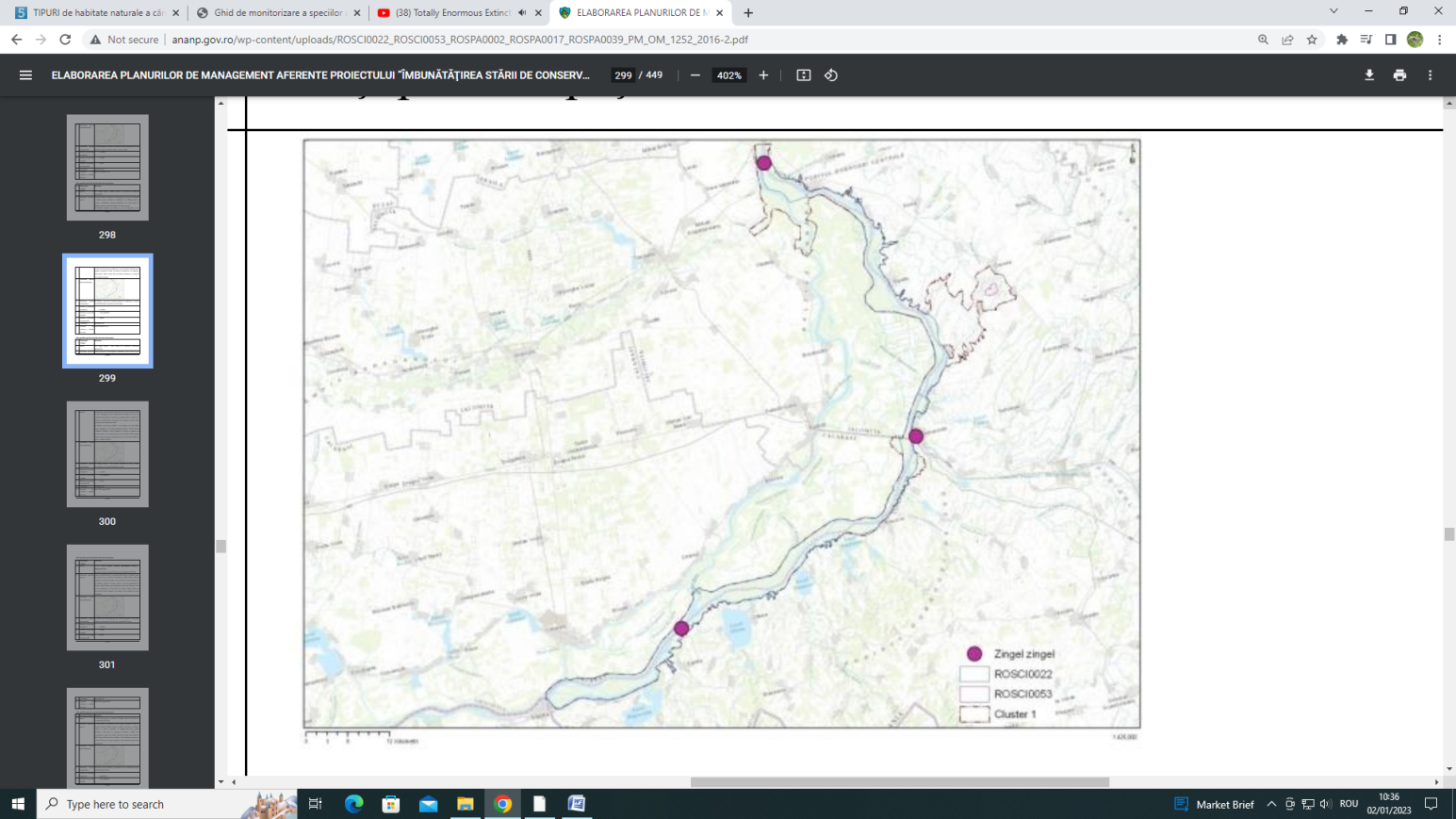 Fig. nr.75 Distributia speciei Zingel zingel, la nivelul sitului ROSCI0022 conform datelor din Planul de Management al situluiSpecia Zingel streber este o specie dulcicolă, reofilă, populând râuri mai mici sau mai mari, dar cu apă adâncă, limpede şi curent puternic. Preferă zonele cu substrat tare, nisipos sau pietros. Fusarul este bentonic, fiind găsit de obicei printre pietre sau parţial îngropat în nisip, prin urmare ar putea fi afectata de activitatile proiectului. Dar, conform datelor din literatura de specialitate si a datelor de fundamentare a Planului de Management al ariei ROSCI0022, specia nu se regaseste la nivelul si/sau in vecintatea amplasamentului, habitate propice acesteia si indivzii ai speciei fiind identifictae la  o distanta de cca. 20 de km in aval fata de proiect in zona localitatii Izvoarele, in apropiere de Lacul Oltina. 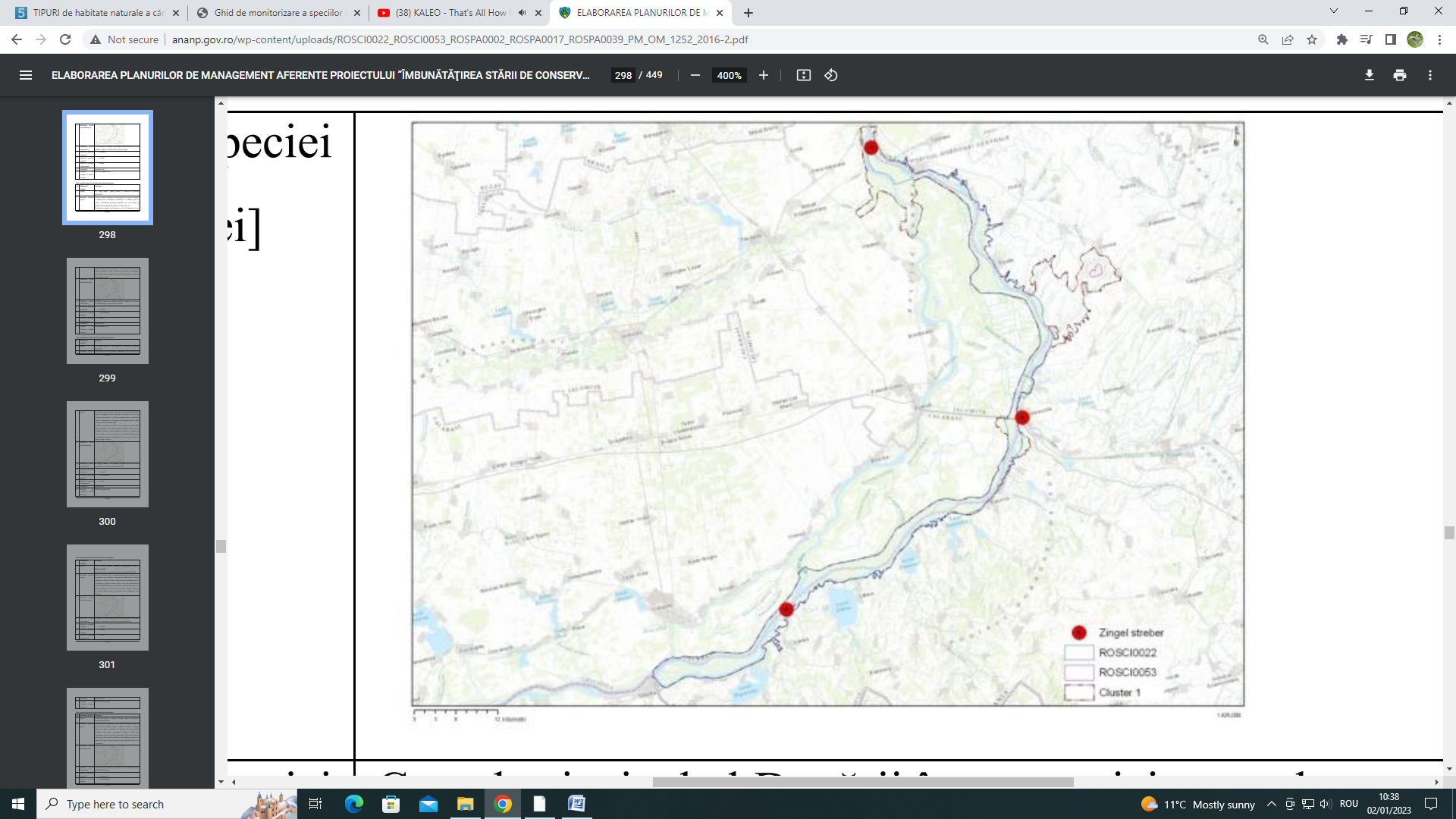 Fig. nr.76 Distributia speciei Zingel streber, la nivelul sitului ROSCI0022 conform datelor din Planul de Management al situluiLa specia Rhodeus sericeus amarus, reproducerea este dependentă de prezenţa scoicilor de baltă (genul Anodonta) sau de râu (genul Unio), deoarece ponta este depusă prin intermediul ovopozitorului în cavitatea branhială a scoicilor unde are loc şi fecundarea, respectiv dezvoltarea alevinilor. Prin urmare, specia ar putea fi afectata de activitatea proiectului indirect, in cazul in care la nivelul perimetrului exista populatii de Anodonta sp si/sau Unio sp. ce ar putea servi  pentru depunerea pontei. In urma studiilor in teren, nu au fost identificate urme ale prezentei indivizilor acestor nevertebrate acvatice (indivizi vii si/sau valve/cochilii). Conform datelor din literatura de specialitate si a datelor de fundamentare a Planului de Management al ariei ROSCI0022, specia nu se regaseste la nivelul si/sau in vecintatea amplasamentului, habitate propice acesteia si indivzii ai speciei fiind identifictae la  o distanta de cca. 20 de km in aval fata de proiect in zona localitatii Izvoarele, in apropiere de Lacul Oltina.  Putem concluziona faptul ca specia nu se afla la nivelul periemtrului si/sau in vecinatatea acestuia, nefiind astfel impctata de activitatile specifice proiectului.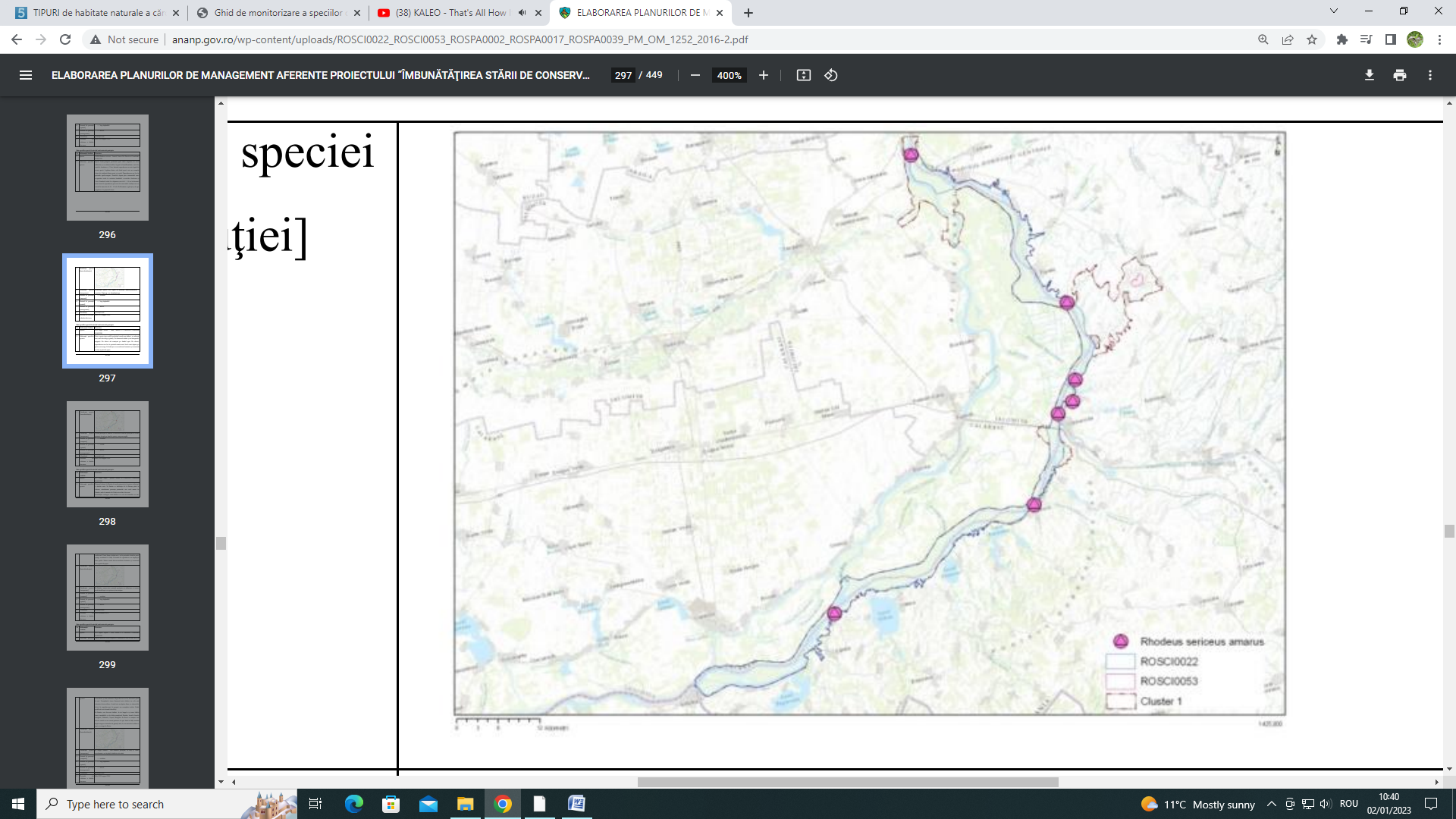 Fig. nr. 77. Distributia speciei Rhodeus sericeus amarus, la nivelul sitului ROSCI0022 conform datelor din Planul de Management al sitului	Tot din punct de vedere reproductiv ar putea fi afectata si specia Gymnocephalus schraetser. Aceasta se reproducere primavara (aprilei-mai), când o singură femelă depune ponta cu mai mulţi masculi. Icrele, aderente, sunt depuse pe pietre, în benzi. Răspărul este bentonofag, consumând diverse specii de nevertebrate bentonice (în special moluşte), dar şi icre sau chiar puiet de peşte. este o specie reofilă, populând apele lin curgătoare din zonele de şes sau chiar colinare, cu facies nisipos, argilos sau pietros. Se întâlneşte în special în apropierea substratului, unde, uneori se adună în cârduri.Conform datelor din literatura de specialitate si a datelor de fundamentare a Planului de Management al ariei ROSCI0022, specia nu se regaseste la nivelul si/sau in vecintatea amplasamentului, habitate propice acesteia si indivzii ai speciei fiind identifictae la  o distanta de cca. 20 de km in aval fata de proiect in zona localitatii Izvoarele, in apropiere de Lacul Oltina. Putem concluziona faptul ca specia nu se afla la nivelul periemtrului si/sau in vecinatatea acestuia, nefiind astfel impctata de activitatile specifice proiectului.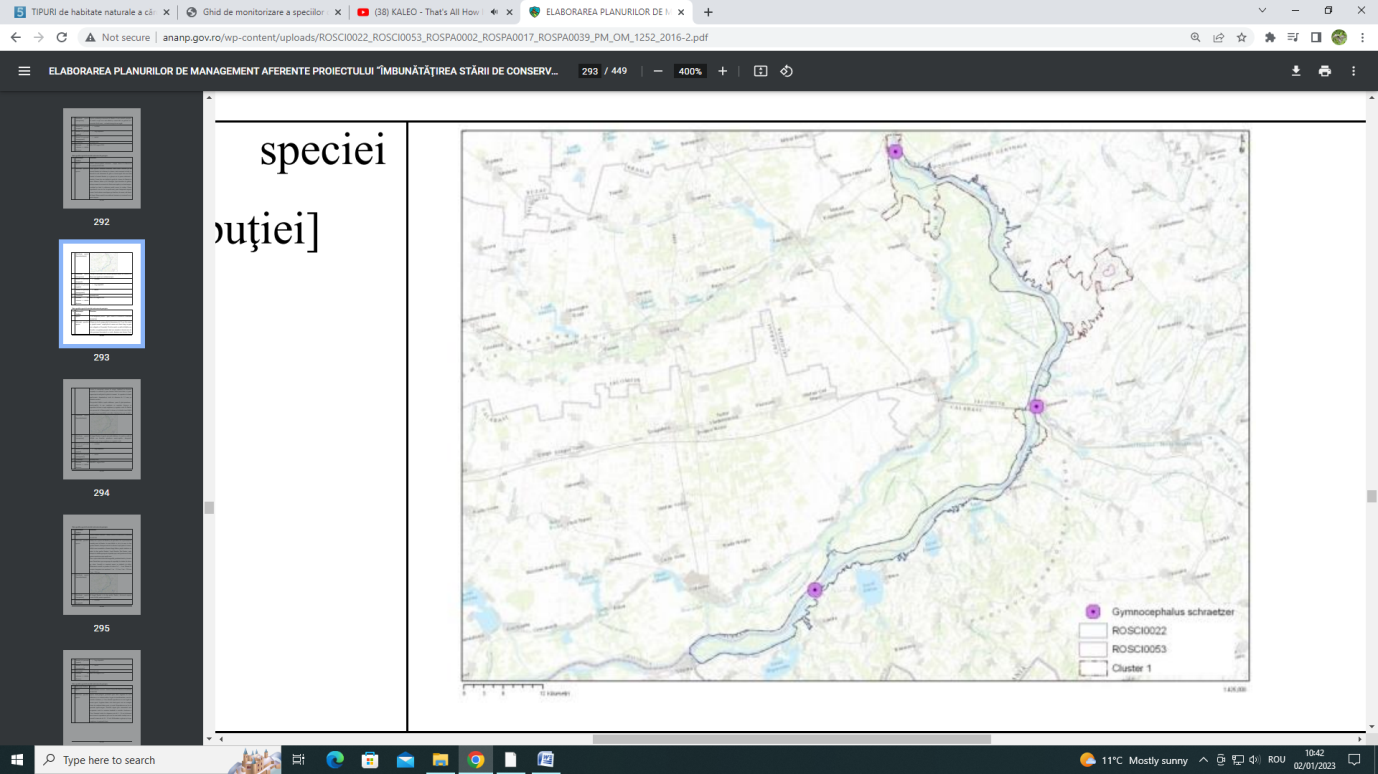 Fig. nr. 78.Distributia speciei Gymnocephalus schraetser, la nivelul sitului ROSCI0022 conform datelor din Planul de Management al sitului	In urma inventarierii herpetofaunei si a evaluarii unui posibil impact al activitatilor proiectului asupra  speciilor de amfibieni si/sau reptile posibil a fi prezente la nivelul si/sau invecinatatea amplasamentului, concluzionam faptul ca, nu va exista impact asupra acestei grupe. La nivelul amplasamentului nu exista conditii propice amfibienilor, acestea fiind intr-adevar adaptate si dependente de mediul acvatic, insa nu in cazul apelor curgatoare cu debit mare si curenti puternici, ci zonelor de ape linistite putin adanci, unde conditiile sunt prielnice dezvoltarii pontei, foarte sensibila la hidrodinamica ridicata a cursurilor mari. 	Reptilele sunt caracterizate de specii terestre  majoritar, singura execptie de la noi din tara fiind reprezentata de broasca testoasa de apa Europeana (Emys orbicularis), specie de-asemena caracteristica apelor mai linistite, singura posibilitate ca aceasta sa ajunga la nivelul amplasamentului ar fi in deplasare intre cele doua maluri, lucru foarte putin probabil.Consideram astfel ca proiectul nu va avea impact asupra herpetofaunei.In urma analizei impactului proiectului asupra speciilor de pasari pentru care a fost desemnat situl ROSPA0039, concluzionam faptul ca aceasta s eva nmanifesta pe doua directii si anume:	Impactul activitatii propriu-zise asupra indivizilor speciilor posibil sa ajunga in zona studiata, manifestat de natura unui deranj temprar, de scurta durata si reversibil, asupra indivizilor care cel mai probabil vor evita zona proiectului in activitatile ciclului lor de viata ce pot fi desfasurate la acestnivel si anume: pasaj si/sau hranire.De mentionat este faptul ca unele specii s-au adaptata la prezenta omului si a activitatilor acestui, ba chiar se folosesc de structurile antropice pentru, pasaj, odihna, hranire (ex: cormoranii, pescarusi,etc., se folosesc de barje si alte structuri antropice de la nivelul apelor pentru odihna intre sesiunile de pescuit). Discutam astfel de un total de 9 specii de pasari de interes comunitar ce ar putea fi afectate de proiectul propus de forma pierderii temporare, de scurta durata si reversibil a unei parti din habitatul de hranire cupa cum urmeaza:Larus minutus - Suprafata habitatului de hranire ar putea fi afectata. Cu toate ca nu au fost observati indivizi ai speciei hranindu-se in zona studiata, nici datele din literatura de specialitate nu confirma acest fapt, nu putem elimina aceasta posibilitate. Habitatul posibil a fi afectat  temporar, reversibil si de scurta durata (doar in perioada de operare prin prezenta utilajelor) reprezinta 0.29 % din valoare tinta a habitatului.Pelecanus onocrotalus - Suprafata habitatului de hranire ar putea fi afectata. Cu toate ca nu au fost observati indivizi ai speciei hranindu-se in zona studiata, nici datele din literatura de specialitate nu confirma acest fapt, nu putem elimina aceasta posibilitate. Habitatul probabil a fi afectat pentru hranire reprezinta 0,10 % din valoarea tinta.Phalacrocorax pygmaeus - Suprafata habitatului de hranire ar putea fi afectata. Cu toate ca nu au fost observati indivizi ai speciei hranindu-se in zona studiata, nici datele din literatura de specialitate nu confirma acest fapt, nu putem elimina aceasta posibilitate. Habitatul probabil a fi afectat pentru hranire reprezinta 0,11 % din valoarea tinta.Sterna albifrons - Suprafata habitatului de hranire ar putea fi afectata. Cu toate ca nu au fost observati indivizi ai speciei hranindu-se in zona studiata, nici datele din literatura de specialitate nu confirma acest fapt, nu putem elimina aceasta posibilitate. Habitatul probabil a fi afectat pentru hranire reprezinta 0,29 % din valoarea tinta.Sterna hirundo - Suprafata habitatului de hranire ar putea fi afectata. Cu toate ca nu au fost observati indivizi ai speciei hranindu-se in zona studiata, nici datele din literatura de specialitate nu confirma acest fapt, nu putem elimina aceasta posibilitate. Habitatul probabil a fi afectat pentru hranire reprezinta 0,29 % din valoarea tinta.Anas platyrhynchos - Suprafata habitatului de hranire ar putea fi afectata. Cu toate ca nu au fost observati indivizi ai speciei hranindu-se in zona studiata, nici datele din literatura de specialitate nu confirma acest fapt, nu putem elimina aceasta posibilitate. Habitatul probabil a fi afectat pentru hranire reprezinta 0,11 % din valoarea tinta.Larus ridibundus - Suprafata habitatului de hranire ar putea fi afectata. Cu toate ca nu au fost observati indivizi ai speciei hranindu-se in zona studiata, nici datele din literatura de specialitate nu confirma acest fapt, nu putem elimina aceasta posibilitate. Habitatul probabil a fi afectat pentru hranire reprezinta 0,11 % din valoarea tinta.Phalacrocorax carbo - Suprafata habitatului de hranire ar putea fi afectata. Cu toate ca nu au fost observati indivizi ai speciei hranindu-se in zona studiata, nici datele din literatura de specialitate nu confirma acest fapt, nu putem elimina aceasta posibilitate. Habitatul probabil a fi afectat pentru hranire reprezinta 0,11 % din valoarea tinta.Podiceps cristatus - Suprafata habitatului acvatic deshis ar putea fi afectata. Cu toate ca nu au fost observati indivizi ai speciei hranindu-se in zona studiata, nici datele din literatura de specialitate nu confirma acest fapt, nu putem elimina aceasta posibilitate. Habitatul probabil a fi afectat pentru hranire reprezinta 0,11 % din valoarea tinta.Analizand datele mentionate anterior ajungem la concluzia ca impactul manifestat este reprezentat de un deranj nesemnificativ, pierdere temporara, de scurta durata, locala, si reversibila a habitatului fiind de altfel si cu mult sub 1% pentru fiecare specie din valoarea tinta a habitatului propice desemnat pentru aria ROSPA0039A doua modalitate de afectare a speciilor de avifauna, de aceasta data de maniera indirecta, este reprezentata de afectarea calitatii apei pe baza indicatorilor fizico-chimici ce poate fi afectata temporar, local, de scurta durata si reversibil prin cresterea turbiditatii (sedimente in masa apei) in timpul procesului de extragere.Concluzionam in final faptul ca impactul produs de proiect in timpul executiei asupra avifaunei este de natura temporara, locala, de scurta durata si reversibil, si nu s emanifesta asupra stadiilor importante din punct de vedere eco-bio-fiziologic al acestor specii.	La nivelul amplasamentului nu exista conditii propice traiului faunei de mamifere specifice zonei studiate, fiind vorbade un copr de apa curgatoare de mari dimensiuni (Dunare), la nivelul caruia, mamiferel acvatice caracteristice tari noastre pot sa apara doar in vecinatatea acestuia in zonele de maluri in pasaj. Mamiferele identificate in prezentul studiu au fost observate strict pe malurile Dunarii in pasaj in cautare de hrana sau la nivelul zonelor adiacente malurilor. Evaluarea impactului rezidual, dupa implementarea masurilor de reducere a impactuluiEmisiile de noxe in atmosfera se vor produce doar pe perioada implementarii proiectului si provin de la utilajele si mijloacele de transport folosite in exploatare. Pentru reducerea emisiilor de gaze masurile ce se impun sunt mentinerea utilajelor in stare buna de functionare, circulatia cu viteza redusa, la turatii joase ale motoarelor ceea ce duce la un  nivel scazut de gaze de esapament, utilaje noi ce respecta normele europene privind emisiile de noxe. Prin aplicarea acestor masuri se prognozeaza o reducere  a emisiilor cu 30%, ceea ce duce la un impact rezidual de 70%.Zgomotul produs de utilaje la implementarea proiectului poate fi redus semnificativ, cu pana la 60% prin aplicarea masurilor de reducere ce vor fi mentionate in capitolul dedicat, impactul rezidual, pe durata implementarii proiectului, fiind de 40%.  In ceea ce priveste impactul rezidual asupra speciilor de fauna identificate sau posibil sa apara la nivelul amplasamentului, mentionam faptul ca prin specificul proiectului impactul asupra speciilor de fauna se va manifesta strict in perioda de operare, la incetarea activitatii deranjul provocat asupra acestora va disparea iar speciile de fauna isi vor putea relua activitatea. Luand  in considerare, suprafata perimetrului comparativ cu aria de distributie a speciilor de pesti posibil a fi afectati consideram ca impactul va fi nesemnificativ, local si de scurta durata iar din analiza impactului asupra speciilor de pasari, efectul proiectului propus asupra avifaunei protejate in ROSPA0039 Dunare-Ostroave este nesemnificativ.Evaluarea impactului cumulativ al PP cu alte PP Evaluarea impactului cumulativ al PP cu alte PP fara a lua in considerare masurile de reducere a impactuluiEfectul cumulativ poate sa apara ca rezultat al impactului combinat al PP cu alte tipuri de activitati. Efectul cumulativ reprezinta deci efectul combinat al tuturor investitiilor luate laolalta, insa aceasta nu presupune simpla insumare a acestor efecte.In prezent, la nivelul zonei studiate nu exista alte activitati antropice similare, care sa produca impreuna cu prezentul proiect unimpact cumulat.Conform studiului bibliografic (Raport Licente/Permine de Exploatare, jud. Constanta cf. A.N.R.M), doua societati comerciale executa in prezent activitati de exploatare a nisipului si pietrisului: LUFADORI EXTRACT S.R.L. CONSTANTA (Cochirleni – Dunare, km 306 - 307) si DUNAV SHIPPING COMPANY S.R.L. CALARASI (Cochirleni, km 308 - 309).  Acestea se afla la o distanta de aproximativ 50 de km in aval de proiectul propus, astfel ca:Din punct de vedere al modificarilor fizico-chimice ale apei produse si/sau posibil a fi produse ca urmare a activitatii specifice de extractie nu va exista posibilitatea unui impact cumulat.Din punct de vedere al impactului asupra biodiversitatii aceste proiect nu pot fi comparate, cu toate ca in principiu afecetaza acelasi sit, insa, sunt localizate in zone diferite ca posibile habitate propice ale speciilor si habitatelor  de interes comunitar La o distanta de aproximativ 0.5  km masurati in linie dreapta, este localizat un alt proiect propus spre exploatare: “Exploatare temporară a agregatelor naturale de râu  în perimetrul Dunăre – braț Ostrov, km. 363+450 – km. 363+950” , Cristilory Prod S.R.L 	Impactul cel mai pronuntat pe care o balastiera il poate avea asupra unui curs de apa este cresterea turbiditatii. In cazul prezentului proiect, nu putem spune ca un astfel de impact este semnificativ, dat fiind debitul mare si cantitatea de aluviuni aduse de apele Dunarii. Consideram ca, prin distanta mare si specificul lucrarilor de exploatare, unde nu se pierd suprafete de teren, nu apar emisii de praf si pulbere in suspensii, impactul cumulativ cu aceste doua perimetre este nesemnificativ si reversibil in ceea ce priveste efectul asupra factorilor de mediu abiotici.Referindu-ne insa la impactul asupra faunei, de interes este impactul cumulat asupra speciei Alosa immaculata (scrmbia de Dunare), specie eurihalină, ce populează domeniul pelagial marin şi care doar primăvara migrează în cârduri mari către zonele de reproducere din Dunăre sau alte cursuri mari de apă tributare Mării Negre şi de Azov. La scurt timp după reproducere adulţii se reîntorc în mare, îndepărtându-se mult de ţărm. La sfârşitul toamnei, când apa mării începe să se răcească, scrumbia de Dunăre se apropie din nou de ţărm în căutarea hranei, insa fara sa intre pe tributarii marii. Iernează în mediul marin, la adâncimi mari, de până la 90 m. Primăvara devreme, populaţia care migrează în Dunăre se cantonează în număr mare în zona gurilor de vărsare ale fluviului în mare, după care începe migraţia de reproducere.Scrumbia de Dunăre este o specie migratoare anadromă, care se deplasează din mediul marin în cel dulcicol pentru reproducere. Migraţia de reproducere începe în luna martie, la o temperatură de 5-6°C şi se prelungeşte până la începutul lunii mai, uneori chiar şi până în luna iunie. Reproducerea se realizează în intervalul mai-iunie. Maturitatea sexuală la această specie se instalează la vârsta de 3 ani, rareori mai devreme. Reproducerea se desfăşoară în zone cu curent puternic, aproape de suprafaţă, de obicei la adâncimi de 2-3 m. Icrele sunt pelagice fiind purtate de curentul de apă. Imediat după reproducere, exemplarele adulte se reîntorc în mare, dar exemplare izolate se mai pot întâlni în mediul dulcicol până în luna iulie. Puietul rezultat în urma reproducerii este purtat în aval de curentul de apă, putându-se observa la gurile de vărsare şi în zona ţărmului, cel mai devreme la sfârşitul lunii iunie.Atsfel, daca la nivelul celor trei perimetre se vor desfaasur aactivitati de extractive simultan, migratia respective depunere icrelor la aceasta specie ar putea fi afectata.Ca alte activitati economice in zona analizata, cu impact deosebit, mentionam activitatile agricole, in special cresterea animalelor – activitate considerate de noi ca avand impactul cel mai pronuntat, atat asupra corpului de apa cat si asupra habitatelor si terenurilor zonelor terestre invecinate, prin eliminarea dejectiilor si indirect a altor tipuri de poluanti chimici direct in corpul de apa ce produc dezechilibre majore si eutrofizare, si prin suprapasunatul aplicat vegetatiei ce duce la desertificare, implicit la instabilitatea malurilor.Putem afirma cu certitudine existenta unui impact cumulat la nivelul intregii zone, impact ce se poate manifesta in principal asupra prezentei si abundentei unor specii identificate in zona inainte de implementarea proiectelor mentionate. Cuantificarea impactului cumulat, insa, va fi posibil numai in urma monitorizarii pe termen lung a acestor proiecte, acest proces fiind in derulare, in diferite stadii, pentru toate aceste investitii. In vecinatatea amplasamentului pe malul drept (nord-est) a fost identificata o activitate antropica de natura agrozootehnica, ce poate avea efecte negativea supra calitatii apei (poluare chimica-dejectii animale). De asemenea, pe malul stanga (Sud vestic), exista punctul vamal de trecere intre Romania-Bulgaria si pontonul  transferului pe cale navigabila Ostrov-Calarasi.In ceea ce priveste o prognozare a valorii impactului cumulat al investitiei analizate cu celelalte activitati economice agro-zootehnicedin aceeasi zona a caror activitate influenteaza intr-un fel sau altul integritatea sit-urilor de importante comunitara si avifaunistica, mentionam faptul ca PP nu va afecta integritatea habitatelor caracteristice speciilor pentru care au fost instaurate sit-urile, deoarece activitatile acestora sunt total diferite cu un impact asupra mediului biotic si/sau abiotic incomparabil. Prezentul proiect nu va conduce la modificari fizico-chimice la apei implicit a componentei microbiotei de lunga durata si cu potential ireversibil asa cum produc activitatile agro-zoothenice.Putem afirma existenta unui impact cumulat la nivelul intregii zone, impact ce se poate manifesta asupra prezentei si abundentei unor specii identificate in zona inainte de implementarea proiectelor mentionate, impact temporar, local, de scurta durata si reversibil fara repercursiuni in timp asupra componentelor biotice si/sau abitoice.De asemenea la nivelul zonei studiate, mai exat la nivelul Ostrovului la o distanta de aproximativ 500 de metri fata de amplasament are loc anual Festivalul 3 Smoked Festival, activitate ce aduce un impact semnificativ asupra habitatelor și speciilor de interes comunitar mentionate in Planul de management al sitului cu distributie in zona respectiva.Cuantificarea impactului cumulat, insa, va fi posibila numai in urma monitorizarii pe termen lung a acestor proiecte, acest proces fiind in derulare, in diferite stadii, pentru toate aceste investitii. In momentul de fata, datele colectate ca urmare a monitorizarilor efectuate si analiza acestora, disponibile in rapoartele postate pe site-ul APM Constanta nu prezinta modificari deosebite fata de datele disponibile anterior implementarii investitiilor, majoritatea rapoartelor aratand un impact nesemnificativ al investitiilor analizate asupra biodiversitatii din zonele respective.Evaluarea impactului rezidual cumulativ, dupa implementarea masurilor de reducere a impactuluiImpactul cel mai pronuntat pe care o balastiera il poate avea asupra unui curs de apa este cresterea turbiditatii. In cazul prezentului proiect, nu putem spune ca un astfel de impact este semnificativ, dat fiind debitul mare si cantitatea de aluviuni aduse de apele Dunarii. Consideram ca, prin distanta mare si specificul lucrarilor de exploatare, unde nu se pierd suprafete de teren, nu apar emisii de praf si pulbere in suspensii, impactul cumulativ cu aceste doua perimetre este nesemnificativ si reversibil.Analiza impactului cumulat rezidual, dupa aplicarea masurilor de reducere a impactului cumulat, ne arata  faptul ca existenta acestor activitati la nivelul zonei analizate simultan, poate produce un impact rezidual nesemnificativ, de scurta durata, local si reversibil, in special prin faptul ca la sfarsitul activitatii de operare si dezafectare, suprafata in cazua va reneveni in scurt timp la forma initiala inmod natural fara interventii antropice, fiind vorba de acoperirea ultrioarelor cavuri create in urma extractiei de catre aluviunile aduse de Dunare.Impactul preconizat al proiectului asupra speciilor si habitatelor de interes comunitar	In cadrul prezentului studiu evaluarea semnificatiei impactului s-a efectuat pe baza urmatorilor indicatori cheie cuantificabili:procentul din suprafaţa habitatului care va fi pierdut;Important de retinut este faptul ca suprafata perimetrului propus nu va conduce la pierderea definitiva a unor suprafete ci la afectarea temporara, prin prezenta utilajelor ce vor executa activitatile specific. La finalul investitiei, suprafata alocata perimetrului va reveni la stara initiala astfel:In mod direct o data cu incetarea activitatilor prin inlaturarea utilajelr de la nivelul suprafetei corpului de apa ocupat de proiect.In mod indirect, cavurile create se vor acoperi in mod natural cu aluviunile aduse de Dunare.Astfel, procentul din suprafata alocata temporar activtiatii specific proiectului din totalul ariei ROSCI0022 este reprezentat de 0,024 % iar procentul din suprafata alocata temporar activtiatii specific proiectului din totalul ariei ROSPA0039 este de 0.039%, procente situate sub 1%, ce reprezint aun impact nesemnificativ, si de asemenea procente ce NU reprezinta modificari la nivelul unor habitate de interes comunitar pentru care a fost desemnat situl ROSCI0022 si nici habitate prioritare pentru fauna pentru care au fost desemnate ambele situri cu exceptia specie Alosa immaculate (scrumbia de Dunare).Dar, chiar si la aceasta specie procentul de afectare a habitatului propice reproducerii fara aplicarea masurilor de reducere este reprezentat de 0,07% din total habitatului propice (valoarea tinta) prezentata in cadrul planului de Management a sitului, ca obiectiv specific de conservareprocentul ce va fi pierdut din suprafeţele habitatelor folosite pentru necesităţile de hrană, odihnă şi reproducere ale speciilor de interes comunitar;Tabel nr. 31. Reprezentare tabelara a procentului ce va fi pierdut temporar, de scurta durata, local si reversibil imediat la starea initial, din suprafeţele habitatelor folosite pentru necesităţile de hrană, odihnă şi reproducere ale speciilor de interes comunitarfragmentarea habitatelor de interes comunitar (exprimată în procente);Nu vor fi fragmentate habitate de interes comunitardurata sau persistenţa fragmentării;Nu vor fi fragmentate habitate de interes comunitardurata sau persistenţa perturbării speciilor de interes comunitar, distanţa faţă de aria naturală protejată de interes comunitar;Proiectul se afla situat in sit-ul comunitar de importanta avifaunistica  ROSPA0039 Dunare-Ostroave si in sit-ul de importanta comunitara ROSCI0022 Canaralele Dunarii, la limita vestica a ambelor sit-uri ce se suprapun in acest sector. Perturbarile asupra speciilor se vor resimti temporar, pe durata proiectului, si intermitent, doar in perioadele de activitate care vor fi aflate sub influenta factorilor abiotici (starea vremii) si a factorilor antropici (zile de inactivitate/zile libere, ritm circadian (nictemeral), neoperari ca urmare a nefunctionarii si/sau neoperarii din diferite cauze a utilajelor, etc.), local (doar la nivelul amplasamentului si in imediata vecintatate a acestuia), reversibil (la momentul incetarii operatiunilor perimetrul va reveni la starea initiala in mod natural).schimbări în densitatea populaţiilor (nr. de indivizi/suprafaţă);Preconizam faptul ca nu vor exista schimbari in densitatea populationala, nivelul de afectare al perimetrului fiind mult prea mic in spatiu fata de mobilitatea si distributia speciilorscara de timp pentru înlocuirea speciilor/habitatelor afectate de implementarea PP;Nu va fi cazul inlocuirii speciilor/habitatelor afectate de PP deoarece nu se vor produce efecte directe asupra indivizilor acestora. Cel mult va fi afectata populatia specie Alosa immaculate, insa tinand cont de detaliile legate de bio-ecologis specie, de strategia de reproducere a acesteia si de masurile de reducere a impactului, preconizam faptul ca impactul va fi temporar, de scurta durata, local, si reversibil, de altfel, nesenificativ in raport cu intreaga populatie, intregul habitat propice speciei. indicatorii chimici-cheie care pot determina modificări legate de resursele de apă sau de alte resurse naturale, care pot determina modificarea funcţiilor ecologice ale unei arii naturale protejate de interes comunitar.Nu vor exista modificari la nivelul indicatorilor chimici cheie, ca urmare a activitatilor proiectului.Astfel, luand in considerare obiectivele specifice de conservare ale speciilor si  habitatelor  pentru care au fost desemnate ariile de interes comunitar si respectiv avifaunistic ROSCI0022 si respectiv ROSPA0039, in raport cu obiectivele de conservare ale ariilor mentionate si analiza impactului posibil a se produce asupra acestora preconizam faptul ca per general, proiectul propus va avea un impact temporar, de sucrta durata, local si reversibil asupra acesto factori, deci, nesemnificativ. D. MASURI DE REDUCERE A IMPACTULUI1. Identificarea si descrierea masurilor de reducere care vor fi implementate pentru fiecare specie si/sau tip de habitate afectat de PP si modul in care acestea vor reduce/elimina impactul negativ asupra integritatii ariei naturale protejate de interes comunitarMăsurile de reducere a impactului proiectului asupra factorilor abiotici si biotic (specii şi habitatelor acestora si/sau habitate vegetale de interes comunitar) sunt prezentate in continuare. Aceste măsuri suntîn concordanță cu OSC și biologia și ecologia speciilor vizate. M1.  alegerea unor echipamente de munca adecvate, care să emita, tinând seama de natura activitatii desfasurate, cel mai mic nivel de zgomot posibil; M2.  intretinerea si functionarea la parametri normali a mijloacelor de transport, utilajelor de extractie, precum si verificarea periodica a starii de functionare a acestora;  M3. utilajele si masinile existente vor fi echipate cu dispozitive de esapare a gazelor in stare buna de functionare;M4. pentru reducerea disconfortului sonor datorat functionarii utilajelor, in perioada de executie a lucrarilor de exploatare, se recomanda ca programul de lucru sa nu se desfasoare pe timpul noptii, ci doar in perioada de zi, intre orele 06,00 – 20,00;M5. evitarea rutelor de transport prin localitati si utilizarea unor rute ocolitoare, cu respectarea traseelor amenahatre si evitarea intrarii pe drumuri neamenajate;M6. reducerea vitezei de circulatie si a capacitatii de transport pe drumurile publice;M7.  programe adecvate de întreţinere a echipamentelor de muncă, a locului de muncă şi a sistemelor de la locul de muncă;M8.  organizarea muncii astfel încat sa se reduca zgomotul prin limitarea duratei si intensitatii expunerii si stabilirea unor pauze suficiente de odihnă în timpul programului.M9. Pentru limitarea poluării accidentale cu produse petroliere, reparaţiile şi reviziile utilajelor se vor face la sediul societăţii. M10. Alimentarea autocamioanelor si a utilajelor se va face la staţiile de distribuţie a  combustibililor din  zona si/sau prin metodologia de alimentare agreata de legislatia in vigoareM11. Deşeurile rezultate din activitate vor fi colectate şi transportate în afara perimetrului de către firme specializate în acest sens. Cavităţile artificial create prin extracţia nisipului şi pietrişului (balastului) în zonă vor fi colmatate de apele fluviului Dunărea într-un timp relativ scurt prin redistribuirea materialului din stratul superior dar şi cu depuneri actuale, în general material fin, (în perioadele de viitură apar şi resturi vegetale).  Acest fapt impune o exploatare continuă şi eficientă, de preferinţă până la roca din bază (oricare din utilajele de extracţie preliminate a fi urilizate poate exploata până la o adâncime de 12 m). Capacitatea de transport solid reprezintă volumul maxim de sedimente care tranzitează un tronson de fluviu într-o unitate de timp (Ramez, 1995). In dinamica albiilor, transportul aluviunilor joacă un rol la fel de important ca eroziunea şi acumularea. Mişcarea materialelor din albii este rezultatul forţei exercitate de apa curgătoare asupra patului aluvial. Două variabile sunt fundamentale în activitatea de transport: viteza de curgere şi materialul albiei. Mai exact, trebuie apreciate viteza critică (viteza la care curgerea laminară se transformă în curgere turbulentă), forma, dimensiunea şi coeziunea materialelor din albii. Relaţiile dintre aceste variabile sunt complexe (Loghin, 2009).  În cadrul albiilor exista de obicei trei tipuri de transport aluvional, si anume: în soluţie, în suspensie şi de fund (bed-load). Cercetările au relevat că există o condiţie limită pentru ca particulele din aluviuni să înceapă deplasarea în albie. Această condiţie corespunde presiunii critice sau forţei de tracţiune critice exercitată de apă asupra albiei. Pe patul albiei, interacţiunile hidrodinamice (turbulenţe) şi cele mecanice generează mai multe tipuri de mişcări ale particulelor solide: rostogolire, alunecare şi saltaţie, împreună formând încărcătura de fund (Şerban et al., 1989). Acest tip de transport este cel mai important pentru eroziunea râurilor.Conform cercetarilor din literature de specialitate, estimările de flux sedimentar în suspensie la gura de vărsare a Dunarii, pentru un debit de apă de aproximativ 1330 m3 .s -1 din timpul măsurătorilor, arată că volumul de sedimente în suspensie transportat de către braţul Sulina spre platforma continentală a Mării Negre a fost de 0.0061×106 t/zi. Această valoare este inferioară estimărilor anterioare (Panin şi Jipa, 2002, Panin, 2003).  Practic aportul de aluviuni din Dunare catre Delta Dunarii scade, in principal ca efect al  Sistemelor de la Portile de Fier.M12. Astfel, sustinerea antrenarii aluviunilor dinspre amonte catre aval poate fi considerat un impact pozitiv asupra sistemului aluvionar al Dunarii per general.M13. Dragorul trebuie să ţină o evidenţă clară pentru zona care a fost exploatată. Nu este permisă mutarea de pe poziţia de lucru până nu se extrage toată roca utilă (balastul) din punctul respectiv (o revenire ulterioară nu ar fi rentabilă datorită depunerilor de material aluvionar fin pe care le face Dunarea în cavităţile artificial create). Proiectul propus se afla la o distanta de aproximativ 5 km fata de cea mai apropiata localitate a comunei Ostrov si anume localitatea Almalau.Nici pe amplasamentul perimetrului, nici in vecinatate nu au fost identificate elemente de patrimoniu cultural. De asemeni investitia in sine nu este de natura sa prejudicieze manifestarile etno-culturale caracteristice comunitatilor din zona analizata.Cea mai apropiata locatie in care au fost identificate vestigii arheologice se afla la o distanta de cca 2 km in linie dreapta pe directia sud-est, catre localitatea Ostrov, situata la nivelul uscatului, pe malul Dunarii. La acest nivel au fost identificate vestigii aincadrate in Situl arheologic de la Ostrov-Ferma 4 (Durostorum), amplasat paralel cu soseaua Bucuresti-Calarai-Ialomita in dreptul km 132,100 la aproximativ 150 m S de malul bratului Ostrov al Dunarii. Descoperit in 1990, acesta este un sit arheologic pluristratificat cu vestigii datând din perioada romană, perioada romană târzie şi Evul Mediu Timpuriu. M14. Cu toate acestea in cazul in care vor aparea dovezi de existenta a unor posibile elemente de patrimoniu cultural, se vor sista lucrarile de excavatie temporar, pana la clarificarea situatie de catre personal de specialitate. In ceea ce priveste masurile specifice pentru reducere a impactului asupra componentei biotice (fauna) prezentam urmatoarele:Tabel nr. 32. Repezentare tabelara a masurilor specifice de reducere a impactului asupra componentelor de fauna posibil a fi afectate de proiect:Impactul zgomotului si vibratiilor asupra ihtiofaunei se poate manifesta mai pregnant pe timpul sezonului cald, viteza sunetului in apa crescand o data cu temperatura. Manifestarea acestuia poate fi reprezentata printr-un deranj temporar  (pe timpul lucrarilor) asupra indivizilor de pesti posibil a fi prezenti la nivelul ampalsamentului in timpul lucrarilor, in urma caruia pesti se vor indeparta de sursa (amplasament), insa vor putea reveni (traversare/ cautare de hrana) la incetarea acestuia, fiind de scurta durata si reversibil.Impactul zgomotului si vibratiilor asupra avifaunei este nesemnificativ, fiind reprezentat de un efect pe termen scurt, reversibil, caracterizat de un deranj manifestat de cater indivizii speciilor de pasari posibil sa tranziteze zona studiata in timpul lucrarilor caractersitice proiectului. Pasarile vor ocoli sau nu zona, mare parte din speciile identificat efiind deja adaptate la activitatile antropice, utilizand chiar aceste structuri pentru diferite etape ale activitatii zilnice (ex. odihna, uscarea penajului la cormorani, etc.).Fig. nr. 79.Reprezentarea grafica a corelatiei pozitive dintre viteza de propagare a sunetului si temperatura apei. M18. Lucrarile producatoare de zgomot si vibratii, in special la nivelul corpului de apa, se propun a se  efectua cu precadere in sezonul rece, evitand perioada  Mai –Iulie. Zgomotul si vibratiile pot avea un impact direct si asupra faunei, in special in faza de operare. Impactul acestor componente se poate resimti in special asupra faunei acvatice (ihtiofauna) si pasari, de natura directa.  Masuri compensatoriiDeoarece activitatea de extragere a agregatelor minerale (nisip si pietris) in perimetrul Dunare – Brat Ostrov nu are un impact semnificativ asupra biodiversitatii, acesta fiind de natura locala, de scurta durata si reversibil nu sunt necesare masuri compensatorii.Sustinerea financiara a masurilor de reducere a impactului, pe termen scurt, mediu si lung va fi asigurata de catre Societatea S.C. Black Waters S.A.., responsabil de implementarea si monitorizarea acestora. In acest sens,  Societatea S.C. Black Waters S.A..,  va contracta o societate de profil specializata pentru efectuarea monitorizarilro necesare si intocmirea rapoartelor periodice conform viitoarelor specificatii. 2. Prezentarea calendarului implementarii si monitorizarii masurilor de reducere a impactuluiPrin termenul de monitorizare a mediului se intelege un „sistem de supraveghere, prognoza, avertizare si interventie, care are in vedere evaluarea sistematica a dinamicii caracteristicilor calitative ale factorilor de mediu, in scopul cunoasterii starii de calitate si semnificatiei ecologice a acestora, evolutiei si implicatiilor sociale ale schimbarilor produse, urmate de masurile ce se impun”.In definitiile date mai sus este vorba de o supraveghere si de un control al unui mare numar de elemente, definitorii pentru starea de sanatate a intregului mediu inconjurator. Dar, de multe ori ne intereseaza numai dinamica spatio-temporala a unui element sau doar a catorva elemente din mediul natural.In acest caz, monitoringul (supravegherea) se va rezuma numai la acel set de elemente care ne intereseaza. Necesitatea existentei monitoringului ecologic este legata de:cunoasterea evolutiei calitatii si cantitatii componentelor mediului;gruparea, selectionarea si corelarea informatiilor obtinute pe diverse cai;obtinerea de informatii comparabile la scara locala, regionala si globala;cunoasterea si evaluarea rapida a situatiei in cazuri accidentale care au impact asupra mediului;acumularea de cunostinte pentru stabilirea si fundamentarea actiunilor de protectia mediului, evaluarea impactelor, realizarea lucrarilor de reconstructie, redresare sau restructurare ecologica.Problema fundamentala a monitoringului ecologic consta in preintampinarea actiunilor negative rezultate din activitatile umane. Pentru aceasta trebuie apreciat sensul in care reactioneaza mediul inconjurator, evolutia subsistemelor care il compun, totul efectuandu-se pe baza de analize detaliate, sistematice si de lunga durata.Durata efectuarii monitoringului este ideal sa fie cat mai mare. Oricand pot surveni modificari ale conditiilor naturale sau noi interventii antropice care pot schimba radical datele obtinute. Interpretarea datelor - la sfarsitul perioadei de studiu se va organiza si finaliza baza de date si se vor prelucra datele. Pe baza acestora se vor trage concluzii referitoare la impactul provocat.Durata efectuarii monitoringului ecologic este ideal sa fie cat mai mare. Oricand pot surveni modificari ale conditiilor naturale sau interventii antropice care pot schimba radical datele obtinute. Interpretarea datelor – la sfarsitul perioadei de studiu se va organiza si finaliza baza de date si se vor prelucra datele. Pe baza acestora se vor trage concluzii referitoare la impactul provocat.Se propune un program minim (deplasari in teren) pentru monitorizarea biodiversitatii, in general: Total: 18 zile/anAspectul prevernal (01.03.-30.04): 3 zileAspectul vernal (01.05.-15.06):      3 zileAspectul estival (16.06.-15.07):      3 zileAspectul serotinal (16.07-15.09):   3 zileAspectul autumnal (16.09.-31.10): 3 zileAspectul hiemal (01.11.-29.02):     3 zileMonitorizarea biodiversitătii va fi făcută de o firmă de specialitate, în baza unui contract cu beneficiarul. Vor fi monitorizate speciile de pasari, cat si alte specii de flora, fauna si habitatele protejate. De asemeni vor fi monitorizate lucrarile de refacere a perimetrelor afectate de activitatile miniere conform planului tehnic de refacere a mediului si in concordanta cu masurile de conservare din planul de management al ariei protejate. Intreaga responsabilitate in privinta realizarii acestor lucrari si a raportarii datelor catre autoritatile competente revine beneficiarului, pe baza studiilor intocmite de consultantul de specialitate autorizat.Tabel nr.33. Program de monitorizare a speciilor de faunaMonitorizarea biodiversitatii si implementarii masurilor de reducere a impactuluiMonitorizarea biodiversitătii va fi făcută de o firmă de specialitate, în baza unui contract cu beneficiarul. Vor fi monitorizate in mod special speciile de flora, fauna si habitatele pentru care au fost desemnate sit-urile ROSPA0039 Dunare - Ostroave si ROSCI0022 Canaralele Dunarii. De asemenea, daca este cazul, vor fi monitorizate lucrarile de refacere a perimetrelor afectate de activitatile miniere conform planului tehnic de refacere a mediului si in concordanta cu masurile de conservare din planul de management al ariei protejate.Intreaga responsabilitate in privinta realizarii acestor lucrari si a raportarii datelor catre autoritatile competente revine beneficiarului, pe baza studiilor intocmite de consultantul de specialitate autorizat.În cadrul activităţilor de studiu în teren desfăşurate pe parcursul perioadei de monitorizare se vor utiliza protocoale de monitorizare elaborate de experţii precum:Studiul florei și vegetației și a habitatelorMetoda de cercetare în teren pentru această componentă a biodiversității va fi cea a transectelor fitocenologice cu investigarea repretititvă a transectelor, în vederea observării unor diferite stări vegetative ale plantelor pentru inregistrarea cu acuratete a succesiunii speciilor de ce permite totodata identificarea tipurilor de habitate si a speciilor cheie. Flora si vegetația va fi investigată pe parcursul transectelor terestre diurne prin metode fitocenologice ce avor urmari compoziția floristică a asociațiilor și identificarea speciilor de plante abundente care pot fi caracteristice, reprezentative și/sau însoțitoare anumitor habitate. Studiul nevertebratelorCapturarea cu fileul entomologic pe un transect prestabilit. Metoda constă în cosirea vegetaţiei cu fileul entomologic, de-a lungul unui transect prestabilit în habitatul specific speciei, pe o lungime de aproximativ 100 m lungime şi lăţime de circa 1-1.5 m. După fiecare minut de colectare, conținutul fileului va fi examinat vizual pentru verificarea existenței indivizilor din speciile vizate. Monitorizarea se face pe parcursul a 1-5 transecte, în funcție de suprafața habitatului; pentru habitate cu suprafaţă mică, transectele vor fi mai scurte. Timpul minim acordat unui transect este de 5-10 min.Avantajul acestei metode constă în faptul că pot fi identificate și eventualele larve capturate (acolo unde caracteristicile morfologice ne permit). De asemenea, este o metodă rapidă și cu rezultate imediate.Transectul vizual diurn Presupune identificarea vizuală a nevertebratelor cu activitate intensă pe timpul zilei, de-a lungul unui transect cu lungimea de 100 m și lățimea de 2 m. În funcție de suprafața habitatului, monitorizarea se face pe parcursul a 1-5 transecte; transectele pot fi mai scurte în habitate cu suprafaţă mică. Numărul de indivizi observați va putea fi extrapolat pe o anumită distanță/suprafață, din media măsurătorilor transectelor efectuate (nr. de indivizi/metru liniar/mp). Este o metodă rapidă și cu rezultate imediate. In particular Lepidopterele pot fi studiate si prin Metoda cvadratului, ce se poate aplica la speciile cu populaţii izolate, punctiforme (speciile foarte localizate care nu părăsesc habitatul lor). Observaţiile se vor realiza în relevee (cvadrate) de 100 mp, cu laturi de 10 × 10 m., în care se vor investiga numărul de exemplare active, gradul de acoperire a suprafeţei cu plantele gazdă şi sursele de nectar, prezenţa unor specii care intervin în desfăşurarea ciclului biologic al speciei investigate (ex. furnicare), a eventualelor specii concurente şi prădători etc.  Intervalul între două cvadrate de control va fi de 100 mStudiul herpetofaunei (amfibieni și reptile)Monitorizarea se va realiza atât extensiv (astfel încât să acopere cât mai mult diversitatea habitatelor) dar și intensiv (pe transecte liniare sau suprafete selectate). Efortul de captură și/sau durata de observare va permite estimarea densităților și/sau a mărimii populației.Investigațiile se vor realiza de-a lungul unor transecte liniare, atît pe timpul zilei (transecte diurne), în perioada optimă de activitate a reptilelor, cât și pe timpul nopții (transecte nocturne), în perioada optimă de activitate a amfibienilor. Fiecare transect ce va prezentat la nivelul său zone acvatice va  include cel puțin cate un punct de observație, unde se va utiliza ciorpacul, pentru identificarea speciilor de urodele și a mormolocilor/larvelor (la nivelul afluentului Casimcei situat in zona de nord-vest a amplasmentului la odistanta aproximativa de 500 metrii fata de acesta).  Pe parcursul fiecarui transect nocturn se va selecta cel putin o statie unde se va realiza monitorizarea acustica a eventualelor corurilor de masculi la anure.Transectele vizuale terestre diurne și nocturne – vor consta in parcurgerea tipurilor majore de habitate terestre din cadrul unui cuadrat. Pe aceste transecte vom, folosit si metoda de căutare activa, intensivă, care implică de exemplu ridicarea unor bolovani, sau scormonirea prin substrat.Studiul ihtiofauneiÎn concordanţă cu particularităţile variabile ale factorilor abiotici (fizico-chimici) şi biotici, zonarea ecologică a râurilor este definită şi în funcţie de componenţa specifică a ihtiofaunei (BĂNĂRESCU, 1964; BUŞNIŢĂ, 1963; BREZEANU 1996). Distribuţia speciilor de peşti în lungul unei ape curgătoare se face în funcţie de viteza curentului de apă, de structura substratului, de temperatură, gradul de oxigenare etc. Astfel, s-au format cinci zone ecologice care nu sunt net delimitate între ele şi a căror denumire derivă de la speciile de peşti care predomină în ele.Perimetrul analizat se afla astfel in zona Crapului.Zona crapului se află în sectorul terminal al râurilor mari de şes. Este caracterizată prin ape tulburi, lin curgătoare, cu substrat nisipos, argilos sau mâlos, slab oxigenate (3-4 5 mg/l O2 dizolvat). Speciile caracteristice zonei crapului sunt: crapul (Cyprinus carpio), carasul argintiu (Carassius gibelio), plătica (Abramis brama), linul (Tinca tinca), bibanul (Perca fluviatilis), şalăul (Sander lucioperca), ştiuca (Esox lucius) etc.Conform SR EN149662, metodele de prelevare se împart în metode de prelevare prin capturare şi metode de colectare de date fără capturare a ihtiofaunei. Prelevarea/Capturarea ihtiofaunei se face prin mecanisme active de prelevare/ capturare sau prin mecanisme pasive de prelevare/capturare. Mecanismele active prelevare/capturare sunt caracterizate printr-o perioadă relativ scurtă de utilizare, în timp ce mecanismele pasive de prelevare/capturare sunt utilizate în mod normal pe o perioadă mai lungă de timp. Utilizarea mecanismelor de prelevare/capturare a ihtiofaunei se face în funcţie de categoriile diferite de apă şi de habitatele existente cât şi de speciile investigate/ interogate ştiinţific.Din metodele de investigare a ihtiofaunei, conform Ghidului de monitorizare a speciilor de pesti de interes comunitar, cele mai potrivite pentru investigare in zona analizata sunt:Pescuitul electric mergand prin apa.În cazul pescuitului electric mergând prin apă, se folosesc dispozitive/generatoare portabile, respectiv dispozitive/generatoare staţionare care se amplasează pe malul apei sau în ambarcaţiuni. Membrii echipajului (echipa de lucru) folosesc unul sau mai mulţi anozi, merg prin apă şi examinează toate habitatele relevante. Pescuitul electric mergând prin apă este potrivit pentru râuri sau ape de tranziţie din categoriile 1 şi 2, respectiv în zona litorală a râurilor mari, a apelor de tranziţie şi a lacurilor unde este posibil mersul pe jos fără riscuri. În cazul râurilor din categoriile 1 şi 2, eficienţa este maximă deoarece întreaga lăţime a râului poate fi acoperită de unul sau mai mulţi anozi. Eficienţa metodei poate fi crescută prin dispunera unor plase în amonte şi în aval delimitând astfel zona de interogare ştiinţifică.Calendarul de prelevare a probelor se creionează în funcţie de perioadele de migraţie, respectiv de talia puietului în vârstă de o vară. Totuşi, pescuitul electric nu trebuie să se facă atunci când temperaturile sunt mai mici de 5°C, deoarece în aceste condiţii peştii au o activitate redusă, iar eficiența acestei metode de prelevare este redusă.Pescuitul cu navod de plajaMetoda de prelevare poate fi utilizată în vederea determinării reproducerii naturale, dar poate să fie abordată şi în apele în care pescuitul electric se face cu dificultate. Pescuitul cu năvod în zona litorală, fără vegetaţie, utilizează plase cu următoarele caracteristici: L < 50 m, H < 3 m, dimensiunile ochiului < 10 mm. Prelevarea se poate realiza din întreaga coloană de apă, respectiv de la fundul acesteia la suprafaţă Pescuitul cu năvodul de plajă poate fi utilizat în habitatele litorale ale râurilor adânci sau apelor de tranziţie de categoriile 3-5, precum şi în lacuri. Năvodul de plajă poate fi utilizat şi în apele de tranziţie din categoriile 1 şi 2 pentru a eficientiza metoda de pescuit electric.Tabel. Nr. 34. Perioada optimă de prelevare prin electronarcoză a speciilor de pesti de interes comunitar: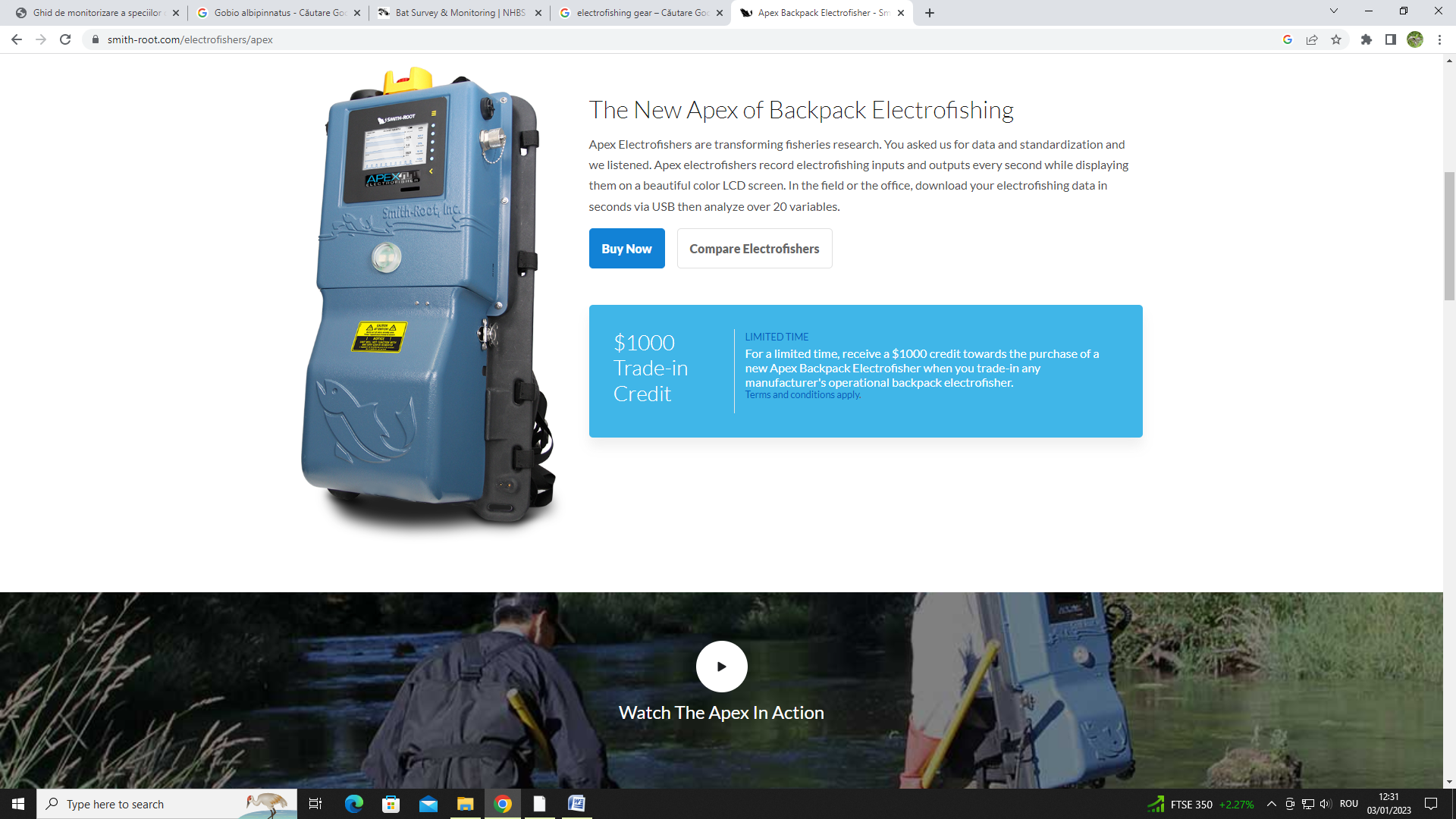 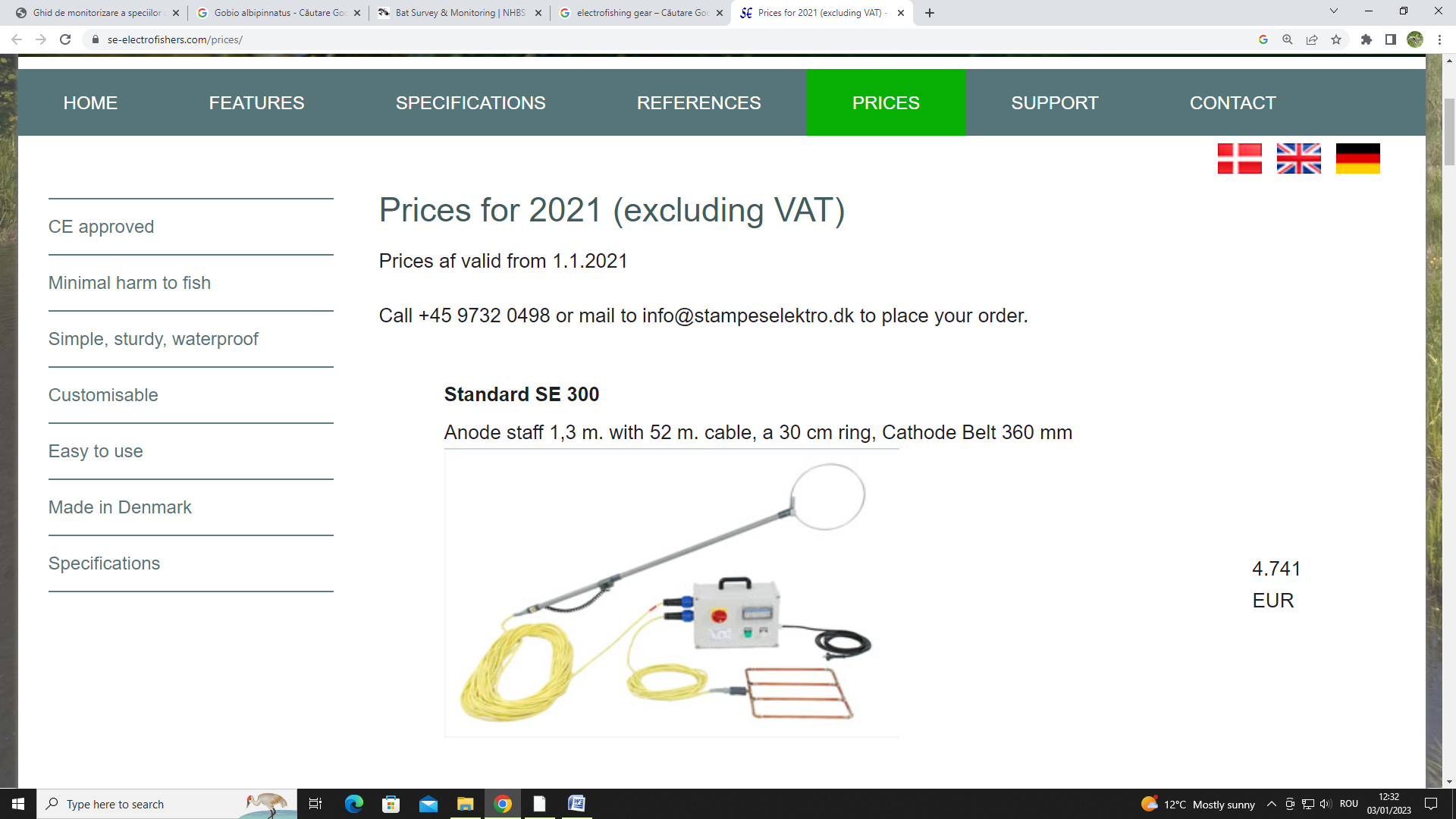 Fig. 80. Exemplu echipament monitorizare ihtiofaunaStudiul avifauneiPentru inventarierea speciilor de păsări se vor aplica urmatoarele metode:- metoda transectelor combinată cu metoda punctului fix;Prin această metodă se va realiza inventarierea speciilor cuibaritoare și a celor care tranzitează zona supusă monitorizării. Localizarea acestora se va stabili în așa fel încât transectele din toată zona de studiu să surprindă habitatele specifice zonei pentru a putea analiza și relația habitat - specie. Prin aplicarea metodei punctului fix se vor obtine date privind diversitatea speciilor de păsări (compoziția specifică/evaluarea calitativă), analizarea relației specie – habitat.- metoda punctului favorabil (Vantage Point) Observațiile din puncte favorabile (Vantage point survey) implică realizarea observațiilor dintr-un punct fix aflat într-o poziție favorabilă care să permită observarea activității de zbor a păsării fără afectarea comportamentului acesteia. Studiul mamiferelor (altele decât chiropterele)Inventareirea speciilor de mamifere se va realiza prin doua metode active: evaluarea prezenței pe baza urmelor sau observării directe pe transecte liniare; evaluarea prezenței pe baza stațiilor de urme. Utilizarea în paralel a acestor două metode cu metoda utilizarii camera trap, permite: creșterea detectabilității, acoperirea cât mai mare a suprafeței de interes, validarea statistică a rezultatelor, culegerea de informații suplimentare despre habitate și amenințările la adresa speciilor.	Parcurgerea repetată a transectelor și instalarea succesivă a stațiilor de urme permite evaluarea mărimii inițiale a populației (evaluarea abudenței) și evaluarea ratei finite de creștere (dinamica populației). Fiecare transect a fost parcurs cu o cadență constantă, observându-se urmele lăsate de animale (excremente, urme pe pământ, urme pe arbori/vegetație, etc.) sau chiar indivizii speciilor țintă. 	In cadrul metodelor de monitoriare a biodiversitatii mentionate anterior, se va urmarii si gradul de implementare a masurilor de reducere, eficienta acestora si eventualele  modifiicari necesare perrosnalizate functie de dinamica populatiilor si a factorilor de mediu.Studiul chiropterelorMonitorizare bazată pe identificarea speciilor cu detectoare de ultrasunete (puncte fixe şi transecte) .Inregistrarea liliecilor în habitatele naturale de-a lungul unor transecte, prin folosirea detectoareleorde ultrasunete.Standardizarea monitorizărilor utilizând detectorul de ultrasunete este posibilă prin folosirea transectelor lineare şi a numărărilor la punct fix. Deşi furnizează mai curând date legate de abundenţă şi nu de densitatea absolută, monitorizarea bazată pe utilizarea detectoarelor de ultrasunete poate furniza o metodologie repetabilă şi foarte robustă din punct de vedere statistic. Pentru transectele de tip linear este nevoie ca observatorul să urmărească un drum dinainte stabilit, având, de asemenea, o lungime cunoscută. O combinare a acestei metode cu observaţii realizate în puncte fixe poate fi utilizată pentru a furniza o estimare a abundenţei relative pentru speciile care sunt monitorizate.Metoda de lucru Colectarea datelor trebuie să acopere o varietate cât mai mare de tipuri de habitate. În cursul colectării datelor trebuie să respectăm următorul protocol de lucru: În cadrul fiecărei zone de colectare a datelor se va efectua cel puţin un transect linear la 500 ha. Transectele lineare trebuie să acopere câteva tipuri de habitate. Fiecare transect linear trebuie să aibă o lungime de cel puţin 1.5 - 2 km, iar cadenţa observatorului în mers trebuie să fie în jur de 8 minute/100 m.  Observaţiile/înregistrările trebuie să înceapă cu 30 de minute după apusul soarelui şi continuate timp de 1 până la 3 ore. Transectele lineare trebuie realizate în condiţii de vreme bună (cel puţin 8°C, fără vânt puternic şi ploaie) şi repetate de 2 ori pe an, în perioada mai – septembrie.Înregistrarea liliecilor în puncte fixe folosind detectoare de ultrasuneteÎnregistrarea activităţii liliecilor în puncte fixe poate fi realizată prin două metode, în funcţie de echipamentele disponibile: – înregistrări în puncte fixe cu detectoare de ultrasunete – în general sunt folosite detectoare, care au funcţii heterodine şi expansiune de timp; – echipamente automate pentru înregistrare directă; pentru această metodă sunt folosite sisteme automate de înregistrare, de exemplu Batcorder (EcoObs Gmbh), Pettersson D500X (Pettersson Elektronik). Metoda de lucru Numărarea în puncte fixe necesită ca observatorul să asculte la un punct fix, pentru o anumită perioadă de timp. Punctele trebuie selectate în zonele studiate în aşa fel, ca să acopere o varietate cât mai mare de tipuri de habitate. Această metodă de colectare a datelor poate furniza date referitoare la abundenţa relativă a speciilor identificate. Datorită faptului că oprirea în punctele selectate se rezumă la o perioadă de timp relativ scurtă există şansa ca speciile mai rare să nu fie întâlnite şi înregistrate. Pentru acest motiv speciile rare pot fi subreprezentate, sau pot să lipsească în totalitate din setul de date.Folosirea sistemelor automate pentru înregistrări realizate pe toată durata nopţii poate să compenseze această lipsă, însă trebuie selectate cu mare atenţie habitatele unde acestea sunt montate. În cursul colectării datelor trebuie respectat următorul protocol de lucru: – punctele selectate trebuie situate la cel puţin 300 m distanţă unul de celălalt; – în fiecare punct înregistrarea trebuie să dureze 5 minute; – observaţiile/înregistrările trebuie să înceapă cu 30 de minute după apusul soarelui şi continuate timp de 1 până la 3 ore. În cazul echipamentelor automate acestea trebuie lăsate în punctele selectate pe durata întregii nopţi; – observaţiile în puncte fixe trebuie realizate în condiţii de vreme bună (cel puţin 8°C, fără vânt puternic şi ploaie), în perioada mai – septembrie.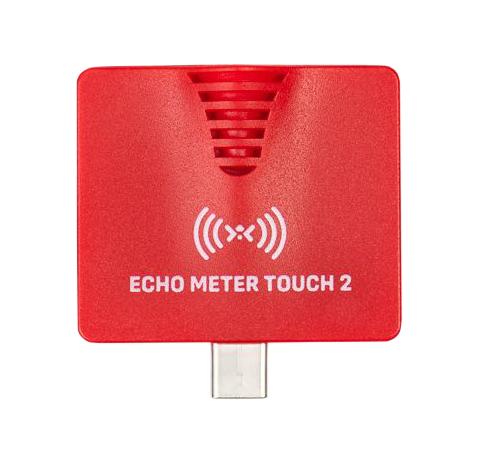 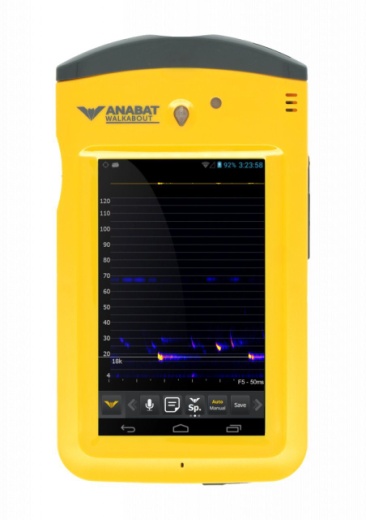 Fig. 81. Exemplu echipament monitorizare chiroptereSolutii alternativeLa evaluarea oricărui proiect de activitate planificată, inițiatorul are obligația de a prezenta, pe lângă proiectul de bază, o alternativă. Alternativele identificate se evaluează distinct şi se alege alternativa cu cel mai mic impact negativ asupra mediului înconjurător. Alternativele pot fi clasificate după diverse criterii:1. alternative de amplasament: 2. alternative de implementare 3. alternative în metodele de realizae, etc.In cazul de fata, luand in considerare principalele efecte negative ale proiectului aupra mediului si asupra populatiei umane, vom prezenta sub forma tabelara, alternativele propuse:Alternativa 0 – neimplementarea PPAlternativa 1 – alegerea unei alte suprafete Impactul potențial negativ poate fi evaluat cu un punctaj de la 0 la 4, unde:Explicarea valorilorPP – conform specificatiilor proiectului si a implementarii masurilor de reducere a impactului se considera ca acesta va avea un impact minor asupra factorilor de mediu.Alternativa 0 – neimplemenatrea PP nu va avea efecte 0 asurpa mediului, asa cum ar fi de asteptat deoarece zona respectiva este oricum supusa stresului activitatilor antropice, reprezentate de activitatile agrozootehnice si de transport fluvial. Alternativa 1 – Aceasta reprezinta mutarea/alegerea unei alte suprafete de teren. Avand in vedere ca localizarea perimetrului este intr-o zona ce necesita lucrari periodice de dragare a  substratului pentru intretinerea canalului navigabil, si a proximitatii perimetrului fata de o zona de acostare deja existenta, nu putem gasi o alternativa care sa produca un impact mai mic decat cel al prezentului PP care si asa este nesemnificativ, de scurta durata si reversibil.  Prin urmare, consideram ca prezenta locatie a desfasurari PP in comparatie cu alternativele este cea mai in masura sa aduca beneficii populatiei umane fara a afecta biodiversitatea.Tabel nr. 35.  Calendarul implementarii si monitorizarii masurilor specifice de reducere a impactului asupra factorilor de mediu biotici si abiotici, conform descrierii masurilor la capitolul dedicat acestoraAlte aspecte relevante pentru conservarea speciilor si/sau habitatelor de interes comunitar	Nu este cazulE. METODE UTILIZATE PENTRU CULEGEREA INFORMATIILOR PRIVIND SPECIILE SI/SAU HABITATELE DE INTERES COMUNITAR AFECTATEPentru o analiza corecta si substantiala a situatiei date s-au efectuat atat studii bilbiografice cata si studii in teren, in vederea asamblarii unui studiu cta mai aproape de realitate.1. Studiul bibliografic Materialele bibliografice utilizate in procesul de elaborare a studiului vor fi prezentate in capitolul dedicat. Pentru comasarea informatiilor s-a efectuat o analiza a disponibilitatii informatiilor biliografice atat in mediul on line (site-uri de specialitate, administratii publice, studii publice, articole  stiintifice, ect.) cat si in mediul fizic (carti, ghiduri,  lucrari stiintifice, etc.) 2. Studiul in terenObservatiile au fost efectuate conform metodologieirecomandate de specialisti si a insumat metode precum cea a patratelor in cazul vegetatiei, transecte liniare, auditive si vizuale, punct fix, Vantage point.S-au folosit echipamente de specialitate precum:Binoclu Auricol 10x50, Binoclu 16X32Nikon Coolpics B500, Nikon Digital Camera D5200, Nikon Coolpix P1000, Nikon D7200, Obiectiv Tamron 200-500Masina de teren, marca DaciaFileu entomologicTrepiedEchipament de teren, GPSLanterne frontaleFileu limnologic, Binocular, microscop electronicBodengreiferCamera TRAPDeterminatoareMetodele de lucru sunt cunoscute în literatura de specialitate drept metoda transectelor (sau a fâşiilor) şi metoda estimării în puncte (metoda punctelor fixe). În primul caz se parcurge un anumit traseu, bine determinat, înregistrându-se toate speciile văzute sau auzite în dreapta şi în stânga traseului parcurs. În al doilea caz, observatorul stă într-un loc (punct, staţie) de unde urmăreşte şi înregistrează într-un interval de timp, toate speciile văzute sau auzite. Toate observaţiile au fost înregistrate pe teren în fişe de observaţii tipizate in ceea ce priveste perioada, durata si frecventa la care au fost efectuate observatiile. Transectele efectuate au fost inregistrate cu ajutorul echipamentelor GPS , fiind ulterior transpuse pe hartii satelitare. Receptoarele GPS folosite au fost model Garmin 60CSx  si Garmin 62s.Pentru prezentul studiu au fost implementate 7 metodologii de inventariere, monitorizare și evaluare a biodiversității. Metodologiile sunt adaptate pentru fiecare grupă taxonomică cercetată și aplicate pe transecte longitudinale, paralele și/sau intersectate cu amplasamentul proiectului completate de investigații pe stații de monitorizare (Figura 60). Stațiile de monitorizare au fost proiectate în funcție de compoziția habitatelor identificate.Evaluarea impactului a fost efectuată asupra speciilor de floră și faună care sunt listate în formularele standard ale siturilor Natura 2000 respectiv asupra speciilor de floră și faună pentru care au fost redactate Obiectivele Specifice de Conservare. Pentru monitorizarea biodiversității pe amplasament si in vecinatatea acestuia, s-au efectuat deplasări în teren, în cadrul cărora s-au inventariat caracteristicile tuturor speciilor și habitatelor întâlnite, prin completarea fișelor de observații. Metodologia de lucru pentru identificarea și evaluarea tipurilor de habitate și a speciilor de floră. Studiul a urmărit identificarea speciilor de plante și a habitatelor de pe un traseu prestabilit dar și din puncte cheie (statii de proba) de la nivelul traseului respectiv, prin urmare, metoda utilizată a fost cea a observațiilor pe itinerar, în combinație cu metoda releveului fitocenologic. Metoda observațiilor pe itinerar (permite atât observații floristice, cât și identificarea zonelor de potențial interes pentru identificarea fitocenozelor. Recunoașterea fitocenozelor cuprinde două etape: - etapa de teren, în care se identifica structura calitativă, cantitativă și spaţială a fitocenozelor şi habitatelor naturale, intensitatea presiunii antropo-zoogene etc.; - etapa de laborator, în care se va realiza reunirea fragmentelor de fitocenoze analizate în unităţile de vegetaţie (unităţi cenotaxonomice/habitate). Etapa analitică s-a efectuat prin metoda releveului fitocenologic (metoda Braun-Blanquet), pe suprafețe de 25 m.p. în cazul pajiștilor și de 400 m.p. în cadrul comunităților forestiere (conform Cristea et al., 2004). Încadrarea cenotaxonomică a fitocenozelor identificate s-a bazat pe lucrări de specialitate (Chifu et al., 2006; Sanda et al., 2008; Chifu et al., 2014), pentru identificarea habitatelor fiind utilizate manualele existente pentru România (Doniță et al., 2005; Gafta and Mountford, 2008).În cazul anumitor fitocenoze, degradate ca urmare a impactului antropic, nu s-a putut realiza încadrarea cenotaxonomică, considerându-se că ele reprezintă stadii tranzitorii, încă nestabilizate. De asemenea, trebuie ținut cont de faptul că simpla prezenţă a unor specii de plante, indicate în Manualul de interpretare a habitatelor din UE ca importante pentru caracterizarea şi identificarea unor tipuri de habitate, nu implică obligatoriu existenţa în teren a habitatelor corespunzătoare (Gafta and Mountford, 2008).În general, speciile de recunoaştere trebuie să fie integrate în biocenoze bine conturate, a căror sinecologie reflectă condiţiile abiotice ale habitatului respectiv. Cu alte cuvinte, speciile respective trebuie să fie identificate în fitocenozele caracteristice tipului de habitat (Gafta and Mountford, 2008). În plus, nu toate fitocenozele din țara noastră au fost asociate unui anumit tip de habitat (fie Natura 2000, fie de nivel național). La fel de important de reținut este faptul că nu toate habitatele descrise conform clasificării naționale (Doniță et al., 2005) sunt de interes conservativ. Pentru identificarea speciilor de plante au fost utilizate în principal determinatoarele de teren (Ciocârlan, 2000; Sârbu et al., 2013), statutul sozologic fiind analizat pe baza Listei Roșii naționale (Oltean et al., 1994) și a OUG nr. 57/2007.Metodologia de lucru pentru identificarea și  evaluarea speciilor de nevertebrate. Pentru realizarea acestei monitorizări au fost folosite mai multe metode, precum: Metoda transectului vizual diurn a presupus deplasarea pe o durată de timp determinată în habitate terestre, depistând vizual indivizii. Transectele au o lungime de 50 -100 m și o lățime de 20 m, între capetele a două transecte vecine fiind o distanță de minim 50 m.  Metoda cvadratului a fost aplicată la speciile cu populaţii izolate, punctiforme (speciile foarte localizate care nu părăsesc habitatul lor). Observaţiile au fost realizate în relevee (cvadrate) de 100 mp, cu laturi de 10 × 10 m., în care au fost investigate numărul de exemplare active, gradul de acoperire a suprafeţei cu plantele gazdă și sursele de nectar, prezenţa unor specii care intervin în desfăşurarea ciclului biologic al speciei investigate, a eventualelor specii concurente şi prădători, etc. Intervalul între două cvadrate de control a fost de 50 m. Metoda transectului liniar utilizând fileul entomologic a fost aplicat la speciile cu populaţii mai puţin localizate, la care indivizii se dispersează rapid de la locul ecloziunii. La speciile cu habitate mai mult de formă lineară urmând lizierele de păduri, de tufărişuri ori malurile cursurilor de apă unde observaţiile au fost realizate de-a lungul unor transecte paralele cu axul longitudinal al habitatelor respective. Lăţimea zonei de observaţie a fost de 5-10 m, iar lungimea diferă în funcţie de specii.Pentru investigarea faunei de nevertebrate au fost folosite mai multe metode active și pasive. Dintre metodele active: folosirea fileului entomologic, căutarea sub diferite adăposturi (pietre, diferite deșeuri), observația directă. Dintre metodele pasive: capcana luminoasă și capcane Barber.Metodologia de lucru pentru identificarea si  evaluarea speciilor de ihtiofaună.Pentru aceasta grupa de biodiversitate s-a purces la identificarea speciilor posibil a fi prezente prin intermediul lucrarilor bibliografice si in special a datelor din Planul de Management al sitului ROSCI0022. In cadrul monitorizarilor viitoare se va efectua inventarierea, monitorizarea si evaluarea speciilor conform Ghidului de monitorizare a speciilor de pesti de interes comunitar.Metodologia de lucru pentru identificarea si evaluarea speciilor de herpetofaună. Ciclul complex de viaţă al amfibienilor și reptilelor impune un program de inventariere si monitorizare flexibil, care să permită surprinderea dinamicii spaţiale şi temporale a acestora. Fiecare specie prezintă o serie de caracteristici specifice de care trebuie ţinut cont în studiul comunităților de amfibieni și reptile. De aceea este necesară utilizarea unei game diverse de tehnici de teren care să acopere toată diversitatea habitatelor utilizate de amfibieni şi reptile, atât terestre cât şi acvatice, diurne și nocturne. Deşi pentru majoritatea speciilor perioada optimă de inventariere este cuprinsă între lunile martie – mai şi septembrie – octombrie, inventarierea poate fi extinsă ca perioadă. În special pentru speciile de amfibieni este extrem de important ca observaţiile să fie făcute primăvara, când adulţii migrează spre habitatele de reproducere, inventarierea fiind atunci relativ uşor de realizat. În cazul reptilelor, observaţiile cele mai facile şi relevante sunt făcute la începutul verii, deoarece atunci speciile sunt la maximul activităţii. În cadrul acestui studiu s-a utilizat metoda transectelor active. Transectul este definit ca fiind o rută de lungime variabilă pe care investigatorul se deplasează înregistrând distanţa parcursă şi toate habitatele propice herpetofaunei întâlnite pe o anumită lăţime în dreapta şi în stânga direcţiei de deplasare.În cadrul tuturor observaţiilor, folosind metoda transectelor, au fost verificate toate zonele din amplasamentului, analizându-se toate habitatele specifice diferitelor specii de reptile și amfibieni. În cazul prezenței, s-a înregistrat numărul indivizilor prin numărătoare vizuală și prin capturare cu mâna sau cu fileul, în cazul vizibilităţii reduse. În timpul deplasărilor din teren, au fost înregistrate track-uri şi puncte GPS pentru a localizarea cât mai exactă a speciilor ţintă și a celorlalte specii de amfibieni și reptile prezente în zonă. Amfibienii şi reptilele observate pe o anumită distanţă de o parte şi de alta a traseelor vizuale au fost notate pentru fiecare vizită în parte. Traseele vizuale permit și observarea pontelor in perioada de reproducere, aceasta constituind o metodă relativ simplă de monitorizare a activităţii speciilor de interes. Se pot obţine date importante referitoare la numărul de indivizi activi reproductiv dintr-o anumită populaţie. În mod special pentru amfibieni, au fost efectuate și transecte vizuale și auditive nocturne, știut fiind faptul că această categorie de fauna este activă preponderent noaptea, când indivizii pot fi observați ușor cu ajutorul lanternelor frontale iar corurile de masculi, în cazul anurelor, pot fi auzite de la distanțe mari, chiar și de ordinul sutelor de metrii. Metodologia de lucru pentru identificarea si  evaluarea speciilor de păsări. Pentru evaluarea speciilor de avifaună, a fost utilizată metoda observațiilor pe transect combinata cu metoda punctului fix si metoda punctului favorabil. Scopul acestei metode este de a identifica toţi indivizii ce aparţin speciilor de păsări ţintă. Materiale necesare: binoclu; dispozitiv GPS, formular şi hartă pentru înregistrarea observaţiilor. Pe durata acestor observaţii au fost acoperite integral habitatele prezente în cadrul amplasamentului. Metoda utilizată este cea a acoperirii integrale a ariei de studiu, numărându-se toate speciile de păsări identificate vizual sau auditiv. Metodologia de lucru pentru identificarea si evaluarea speciilor de mamifere (altele decat chiropterele). 	Datorită caracteristicilor habitatelor preferate şi a modului de viaţă diferențiat (diurn, nocturn și de crepuscul), aceste specii pot fi monitorizate prin identificarea prezenței lor în teren, bazată pe: urmele lăsate (urme imprimate pe zapada, teren moale, noroi, nisip, excremente, marcări, resturi de pradă etc.), prin capturarea foto-video a prezenței exemplarelor cu ajutorul camerelor cu senzori de mișcare, sau prin observație vizuală. În cadrul acestui studiu, s-a utilizat metoda zonelor de monitorizare prin transecte active și puncte fixe, astfel: - pentru speciile semiacvatice: Lutra lutra, se parcurg transecte de 100 – 500 m lungime pe lângă malul apei. După parcurgerea traseelor se va identifica un punct fix de monitorizare, care va fi monitorizat lunar, pe toată perioada de monitorizare (250 m în amonte și în aval de la un punct fix, considerat cel mai bun pentru monitorizare). În general, acest punct fix se identifică ca fiind la intersecție de râuri (pârâuri), sub poduri (doar pentru vidră) sau pe plaje de pe malul râurilor, însă punctele fixe pot fi și adăposturi, sau zone de hrănire. - pentru toate categoriile de mamifere se utilizează, pe lângă metoda transectelor și a stațiilor de urme, și monitorizarea prezenței la punct fix prin camere cu senzor de mișcare. După o analiză a caracteristiciilor de habitat, se identifiă punctele fixe din zonele cele mai bune, unde speciile au șansa cea mai mare să fie capturate prin camere foto cu senzori de mișcare.  Tot pentru ambele categorii de specii, s-a utilizat monitorizarea prin observație vizuală. Această metodă presupune identificarea celor mai bune zone, de unde se poate observa activitatea speciilor țintă. Această metodă are șasele cele mai mici, de-a identifica prezența speciilor, dar este cea mai concretă. CONCLUZII Proiectul propus este situat in sud-vestul Dobrogei, pe albia minora a Dunarii, Brat Ostrov, comuna Ostrov. De asemenea, proiectul este situat pe teritoriul a doua arii naturale protejate Natura 2000, ROSPA 0039 Dunare – Ostroave, si ROSCI 0022 Canaralele Dunarii. Prin exploatarea agregatelor naturale de rau, se vor crea cavuri miniere, care vor fi acoperite in scurt timp prin aluviunile aduse de Dunare. Activitatile de exploatare nu genereaza emisii de praf sau pulbere in suspensie.Cadrul natural, tipic zonei de stepa, cuprinde la nivelul amplasamntului ecosisteme caracteristice zonelor umede, ce alterneaza peisajul dobrogean alaturi de terenurile utilizate in agricultura.Vegetatia observata este dominata din punct de vedere taxonomic de familiile Asteraceae, Lamiaceae si Ranunculaceae.Nu au fost identificate specii rare, analiza sozologica aratand ca speciile frecvente sunt cele mai numeroase. Fauna de nevertebrate este compusa din 3 clase: Insecta, Gasteropoda si Clitellata. Herpetofauna identificata numara 5 specii, dintre care 4 se regasesc mentionate in anexa 4A a OUG 57/2007. Ditre cele 5 specii, trei sunt reprezentate de ordinul Anura iar doua, de ordinul Squamata.Speciile Podarcis tauricus si Pelobates balcanicus sunt cele mai dominante dintre cele observate.Au fost identificate 3 specii de mamifere, care nu prezinta valoare conservativa, doar specia Lepus europaeus fiind mentionata in anexa 5B, specii de interes comunitar a caror vanatoare este permisa.Avifauna identificata numara 54 de specii de pasari, care este dominata din punct de vedere taxonomic de catre ordinul Passeriformes.Fenologic vorbind, aproape jumatate dintre speciile observate sunt sedentare, si se pot observa pe teritoriul tarii in toate anotimpurile. Speciile partial migratoare reprezinta clasa cu cei mai putini reprezentanti.Raportandu-ne la ecologia speciilor, cele mai multe dintre acestea sunt terestre.Dupa gradul de protectie, 19 specii nu sunt incluse in OUG 57/2007, iar doar 10 dintre cele 54 sunt specii enumerate in anexa 3, specii de plante și de animale a căror conservare necesită desemnarea ariilor speciale de conservare și a ariilor de protecție specială avifaunistică.Impactul PP asupra ariilor naturale protejate se va resimti pe toata durata exploatarii prin cresterea turbiditatii apei, dar va fi nesemnificativ si reversibil. Speciile de pasari ce folosesc zona pentru hranire (ex: P.carbo, P. pygmaeus, A. platyrhynchos, etc.) nu vor evita zona in intregime, deoarece utilajele folosite in activitatea de exploatare a agregatelor naturale nu contituie un factor perturbator pentru avifauna. In urma extractiei agregatelor de rau, nu vor rezulta emisii de praf, iar singurele posibile surse de poluare sunt scurgeri accidentale de uleiuri si combustibil.Pe amplasamentul proiectului nu au fost identificate habitate de interes comunitar sau specii de flora si fauna protejate si nici zone propice de cuibarit/adapost pentru speciile de pasari pentru care a fost instituit situl ROSPA0039 Dunare-Ostroave. Studii sporadice privind biodiversitatea din zona si a teritoriului adiacent s-a efectuat de catre societatea noastra incepand din anul 2019, studiile incluzand si  perimetrul propus. Astfel, pentru elaborarea studiului s-au folosit si aceste date, pentru confirmarea identificarii speciilor inregistrate in perimetrul analizat prin acest material. Compozitia calitativa a avifaunei observate in perimetrul studiat este una destul de diversa, cuprinzand specii din mai multe grupe taxonomice majore si incluzand taxoni aflati pe listele Anexei I a Directivei Pasari si pe cele ale Anexei 3 a OUG 57/2007 cu completarile din 2011. In ceea ce priveste fauna de mamifere, este de mentionat faptul ca amplasarea proiectului la nivelul corpului de apa face imposibila aparitia de mamifere altfel decat accidental si numai acele specii adaptate si mediului acvatic. Mediul înconjurător nu este afectat de acest tip de exploatări, dacă sunt respectate condiţiile normale de exploatare prevăzute de prezenta documentaţie. Nu este cazul pentru un program special de măsuri tehnice, organizatorice, economice pentru protectia mediului.Exploatarea nisipului şi pietrişului (balastului) din albia minoră a Dunării practicată de firma Black eater S.A.  nu afectează mediul înconjurător, in masura in care vor fi respectate masurile de reducere a impactului.. Firmele ce efectuau extracţia de agregate din albia minoră a Dunării, zona Călăraşi, au comandat – ca parte a obligaţiilor legale – studii de impact asupra mediului ale acestei activităţii; conform studiului de impact realizat de conf. univ. dr. Eugeniu Secară (parte a documentaţiilor ce au stat la baza licenţelor de exploatare) mediul înconjurător nu este afectat de această activitate, activitate desfăşurată conform restricţiilor legale (pilierii de siguranţă pentru mal cât și pentru șenalul navigabil). Implicit, nici această activitate ce se va efectua cu aceeaşi tehnologie în acest perimetru de exploatare conform prezentei documentaţii, nu are efecte negative semnificative asupra mediului. Nu există obiective în zonă care să fie afectate de această exploatare. Se impune, lucru reliefat şi de această documentaţie, păstrarea unor pilieri de siguranţă atât faţă de mal (în acest caz faţă de malul drept) pentru protecţia lui cât şi faţă de şenalul navigabil.Corpul de apa la nivelul caruia se vor efectua lucrarile de extractie va fi supus unui impact minim de scurta durata si reversibil in ceea ce priveste modificarea turbididatii apei, la nivel local si de mica amploare, ca urmare a deranjului aplicat substratului prin activitateaa dragii. Proiectul este propus a se desfasura pe o apa curgatoare, al carei nivel creste in lunile de primavara, si seaca in lunile de vara. De asemenea, amplasamentul proiectului este in vecinatatea localitatii  Ostrov, fiind o zona supusa impactului antropic. Consideram ca habitatele si speciile de vegetatie si fauna nu vor avea de suferit in urma implementarii proiectului, deoarece cavul minier creat va fi acoperit intr-un timp foarte scurt, prin aluviunile aduse de Dunare. De asemenea, fiind apa curgatoare, nu se va inregistra o scadere a cotelor Dunarii, ca urmare a aparitiei cavului minier.În ceea ce priveşte alimentarea cu apă în timpul activităţii se va rezuma la utilizarea apei în scopuri igienico-sanitare de către muncitorii ce deservesc activitatea în zona obiectivului, necesarul de apă potabilă fiind asigurat prin utilizarea de apă îmbuteliată.  Singura sursă potenţială de poluare a acviferelor este reprezentată de scurgerile accidentale de combustibili sau lubrifianţi de la utilajele din fluxul de exploatare, procesare şi transport. Pentru reducerea riscurilor unor astfel de accidente, reviziile şi reparaţiile utilajelor se vor face periodic conform graficelor şi specificaţiilor tehnice la sediul societăţii, iar alimentarea cu combustibil se va face numai în zone special amenajate acestui scop. Exploatarea din cadrul perimetrul nu va avea efecte asupra apelor de suprafaţă şi se estimează că nu va determina o poluare a acviferelor subterane din zonă. Ca urmare a activităţii utilajelor de extracţie, manevră şi transport din dotare, va rezulta un consum de motorină care nu va depăşi valoarea de 800 l/zi. Luand în considerare faptul că aceste utilaje nu funcţionează continuu şi nici concomitent impactul asupra aerului este determinat de noxele rezultate prin arderea motorinei în timpul funcţionării utilajelor.Prin tehnologia de exploatare utilizată în perimetrul  analizat sunt generate zgomote şi vibraţii care însă nu pot influenţa clădirile şi construcţiile din vecinătatea zonei, aşezările omeneşti fiind situate la mare distanţă de acesta chiar daca se vor desfasura la nivelul apei ceea ce teoretic ar mari capacitatea de propagare a acestora.  Pentru limitarea poluării accidentale cu produse petroliere, reparaţiile şi reviziile utilajelor se vor face la sediul societăţii. Alimentarea vehiculelor se va face la staţiile de distribuţie a  combustibililor din  zona. Deşeurile rezultate din activitate vor fi colectate şi transportate în afara perimetrului de către firme specializate în acest sens. Cavităţile artificial create prin extracţia nisipului şi pietrişului (balastului) în zonă vor fi colmatate de apele fluviului Dunărea într-un timp relativ scurt prin redistribuirea materialului din stratul superior dar şi cu depuneri actuale, în general material fin, (în perioadele de viitură apar şi resturi vegetale).  Masurile si dotarile ce vor fi efectuate sunt legate de protectia mediulu in general, prin alegerea unor utilaje si echipamente in stare buna de functionare simentinerea acestora  deasemenea tot instare buna de functioanre pe tot parcursul efctuarii activitatilor dar si specifice, adaptate cerinelor de habitat a speciilor de fauna posibil a fi afectate.Zona in care se resimte impactul direct al lucrarilor de exploatare se limiteaza strict la perimetrul de exploatare si pe termen scurt. Intr-o masura mai mica, impactul se resimte si in zonele invecinate. La nivel global, se poate aprecia ca investitia proiectata nu va avea ca efect cresterea gradului de poluare a factorilor de mediu la nivelul zonei. Extractia si valorificarea complexa a acestei resurse minerale cu multiple utilizari, va crea noi locuri de munca, atat pe plan local, cat si in industriile materialelor de constructii. Ca si concluzie finala, apreciem ca activitatea de extractie nu va afecta biodiversitatea si anume acele specii ce tranziteaza zona amplasamentului, si nici acele specii din vecinatatea zonei de extractie propuse, cu exceptia speciei Alosa immaculata, specie ce necesita masuri concrete de reducere a impactului asupra obiectivelor specifice de conservare si anume:M15. Reducerea sau incetarea temporara a activitatii de excavare propriu-zisa in perioada  1 Aprilie – 30 Iunie in vederea reducerii unui eventual impact asupra pontei si/sau a asupra indivizilor speciei Alosa immaculata ce migreaza in Dunare pentru reproducere Consideram ca activitatea de extractie nu va ridica probleme deosebite in ceea ce priveste biodiversitatea din aria de importanta avifaunistica ROSPA0039 Dunare Ostroave si ROSCI0022 Canaralele Dunarii, cu respectarea obligatiilor legale in ceea ce priveste protectia mediului.BIBLIOGRAFIE SELECTIVĂAlderton D., 2009 – Pasarile lumii - Enciclopedie completa ilustrata, Edit. Aquila, Oradea;Anastasiu P., Negrean G., 2007, Invadatori vegetali în România, Bucureşti: Editura Universităţii din Bucureşti;Arnold N., 2002, Collins Field Guide to the Reptiles and Amphibians of Britain and Europe;Bense, U., 1995. Longhorn Beetle. Illustrated Key to the Cerambycidae and Vesperidae of Europe. Margraf Tropical Scientifical Books, Germany.Barbulescu, C, Burcea, P. 1971 - Determinator pentru flora pajistilor, Edit. “Ceres”, Bucuresti;Bennett, Andrew F. 2003. Linkages in the landscape: The role of corridors and connectivity in wildlife conservation. IUCN Forest Conservation Programme Series No. 1. Vol. XIV. Gland, Swityerland and Cambridge, UK. https://doi.org/10.2305/IUCN.CH.2004.FR.1.en.Bibby, C.J., Burgess, N.D., Hill, D.A., Mustoe, S.H., 2000. Bird census techniques, Academic Press, London, 2nd editionBuckland, S.T., D.R. Anderson, K.P. Burnham, J.L. Laake, D.L. Borchers and L. Thomas, 2001. Introduction to Distance Sampling. Oxford University Press, London.Hardey J., Crick H., Wernham C., Riley H., Etheridge B., Thompson D., 2009. Raptors: A Field Guide for Surveys and Monitoring, Scottish Natural Heritage, 2nd edition.BirdLife International, 2004 – Birds in the European Union: a status assemsent. Wagwninen, The Netherlands: BirdLife International;BirdLife International, 2007 – BirdLife Species Factsheets - www.birdlife.org;Botnariuc N., Tatole Victoria, 2005 – Lista Roşie a vertebratelor din România, Ed. Academiei, Bucureşti;Brown, L., R. 2006. Planul B 2.0 – Salvarea unei planete sub presiune si a unei civilizatii in impas. Editura Tehnica, Bucuresti, p. 199-203). Bruun B., Delin H., Svensson L., 1999 – Pasarile din Romania si Europa – Determinator ilustrat, Octopus Publishing Group Ltd;Bunce R.G.H., Bogers M.B.B., Evans D., Jongman R.H.G., 2012, Rule based system for in situ identification of Annex I habitats, Wageningen UR, Alterra, Wageningen, the Netherlands, Eropean Topic Centre for Biodiversity, Parice, France;Cadi, A., Nemoz, M., Thienpont, S., & Joly, P., 2004, Home range, movements, and habitat use of the European pond turtle (Emys orbicularis) in the Rhône-Alpes region, France. Biologia, 59, 89-94.Catuneanu et all,1978 - Aves Fauna RSR, XV/Ed. Academiei;Chinery M., 2002 – Parey`s Buch der Insekten – Ein feldfuhrer der europaischen Insekten, Blackwell Verlag GmbH, Berlin;Ciocârlan , V. 1988 - Flora ilustrata a României, Edit, Ceres, Bucuresti;Ciocârlan, V. 2000-Flora ilustrata a României, editia a 2-a, Edit. Ceres, Bucuresti;Ciochia, V. 1984-Dinamica si migratia pasarilor, Edit. stiintifica si enciclopedica, Buc.;Cogălniceanu D., 1999 – Managementul capitalului natural, Ed. Ars Docendi, Bucureşti;Cogălniceanu D., 2007 – Biodiversity, Second Ed. Kessel Pblsh. House, Germany;Cogălniceanu, D., Székely, P., Samoilǎ, C., Iosif, R., Tudor, M., Plǎiaşu, R., … Rozylowicz, L. (2013). Diversity and distribution of amphibians in Romania. ZooKeys, 296, 35-57. https://doi.org/10.3897/zookeys.296.4872Dijkstra, K.-D. B. și Lewington, R., 2006. Field guide to the Dragonflies of Britain and Europe. British Wildlife Publishing, Dorset, EnglandD’Abrera B., 2005 – World Butteflies, Hill House Pblsh. Melbourne, London;Daróczi J. Sz., Zeitz R., 2003 – Guide for protection of diurnal birds of prey in Romania. Methods, recommendation and suggestions, the complete checklist of the species and subspecies. – Published by Milvus Group Association. Tîrgu Mureş;Dihoru Gh., Negrean G, 2009 – Cartea rosie a plantelor vasculare din Romania, Edit, Academiei, Bucuresti;Doniţă N., Popescu A., Paucă-Comănescu Mihaela, Mihăilescu Simona, Biriş A.I., 2005 – Habitatele din România, Ed. Tehnică Silvică , Bucuresti;Doniţă N., Popescu A., Paucă-Comănescu Mihaela, Mihăilescu Simona, Biriş A.I., 2006 – Habitatele din România, Modificări conform amendamentelor propuse de România si Bulgaria la Directiva Habitate (92/43/EEC), Ed. Tehnică Silvică, BucurestiHůrka, K., 2005. Brouci České a Slovenské republiky - Beetles of the Czech and Slovak Republik. Nakladatelski Kabourek, Zlín 5. Iorgu, I. și Iorgu, E., 2008. Bush-crickets, crickets and grasshoppers from Moldavia (Romania). Ed. PIM, IaşiFowler J., Cohen L., Jarvis P., 1998 – Practical statistic for field bilogy. Ed. Wiley Ltd., 1-259.Fuhn I., 1960 - Fauna Rom. Vol. 14. fasc.1 - Amphibia. Ed. Acad.Bucuresti;Fuhn I., Vancea St., 1961 - Fauna Rom. Vol. 14 fasc. 2 - Reptilia. Ed. Acad. Bucuresti;Fuhn J.E. 1969 -  Broaste, serpi, sopârle, Edit. Stiintifica, Bucuresti;Forsman, D., 1999 – The Raptors of Europe and the Middle East - T.&A.D. Poyser, London;Gomoiu M.-T., Skolka M., 2001 – Ecologie. Metodologii pentru studii ecologice, Ovidius University Press;Jaarsma, C. F. – van Langevelde, F. – Botma, H., 2006 - Flattened fauna and mitigation: Traffic victims related to road, traffic, vehicle, and species characteristics. - Transportation Research Part D 11: 264–276;Laursen, K., 1981 - Birds on roadside verges and the effect of mowing on frequency and distribution. Biol.Conserv. 20, 59-68;Lafranchis, T., 2004. Butterflies of Europe, New Field Guide and Key. Diatheo, Paris.Munteanu, D., Papadopol, A. și Weber, P., 2002. Atlasul păsărilor clocitoare din România, ediţia II, Publicaţiile Societăţii Ornitologice Române, nr. 16, Cluj – Napoca. Papp T. și Fântână C., 2008. Ariile de Importanţă Avifaunistică din România, publicaţie comună a SOR şi Asociaţiei „Grupul Milvus”, Târgu – Mureş. Rákosy, L., 1996. Die Noctuiden Rumäniens. Stapfia 46, Linz Rákosy, L., Goia, M. și Kovács, Z., 2003. Catalogul Lepidopterelor României / Verzeichnis der Schmetterlinge Rumäniens. Soc. Lepid. Rom. Cluj-Napoca Sahlén, G., Bernard, R., Cordero-Rivera, A., Ketelaar, R. și Suhling, F., 2004. Critical species of Odonata in Europe. In: Clausnitzer V. şi Jödicke R. (eds.) „Guardian of the watershed. Global status of dragonflies: critical species, thread and conservation”. International Journal of Odonatology 7(2): 385–398 Tatole, V. și colab., 2009. Speciile de animale Natura 2000 din România. BucureştiMeunier, F.D., Verheyden, C. and Jouventin, P., 1999 - Bird communities of highway verges: Influence of adjacent habitat and roadside management. Acta Oecologica-International Journal Of Ecology 20, 1-13;Munteanu I.: Soils of Romanian Danube Delta Biosphere Reserve-Soil map 1:100.000, I.C.P.A. Buch, I.C.P Delta DunariiMunteanu, D. (ed), (2002) – Atlasul păsărilor clocitoare din România – Publ. Soc. Ornitologică Română Nr. 16, Cluj Napoca;Onea N.,2002 - Ecologia si etologia pasarilor, Ed. Istros -  Muzeul Brailei, Braila;Papp, T., Fântână, C. -editori- 2008. Ariile de importanţă avifaunistică din România. SOR & Milvus Group, Târgu Mureş.Petrescu M., 2007 – Dobrogea si Delta Dunarii - Conservarea florei si habitatelor, Edit. Instit. de Cercetari Eco-Muzeale Tulcea, Tulcea;Prodan I., Buia Al., 1968 - Flora mica ilustrata a României, Edit. Agrosilvica, Bucuresti;Puscaru-Soroceanu et all, 1963 – Pasunile si fanetele din RPR- Studiu geobotanic si agroproductiv, Edit. Academiei, Bucuresti;Rojanschi, V., Grigore, F., Ciomos, V. 2008. Ghidul evaluatorului si auditorului de mediu. Edit. Economică, Bucuresti.Sârbu, I., Ştefan, N., & Oprea, A. (2013). Plante vasculare din România. Determinator ilustrat de teren, Edit. Victor B Victor, Bucureşti, 1320.Seiler, A., 2002 - Effects of infrastructure on nature. In: Anonymus, 2003. COST 341. Habitat fragmentation due to transportation infrastructure. The European review. European Commission, Directorate-General for Research, Brussel;Skolka M., 2004 – Entomologie generala, Ovidius University Press;Skolka M., Făgăraş M., Paraschiv G., 2004 (2005) – Biodiversitatea Dobrogei, Ovidius University Press, Constanta;Sovacool, B., K. Contextualizing Avian Mortality: A Preliminary Appraisal of Bird and Bat Fatalities from Wind, Fossil-Fuel and Nuclear Energy, Energz Policy 37, (6) (june 2009), Singapore, P. 2241-2248.Teodorescu Irina, Vădineanu A., 1999 – Controlul populaţiilor de insecte. Ed. Universităţii Bucureşti; Warner, R.E., 1992 - Nest ecology of grassland Passerines on road right-of-ways in central Illinois. Biol.Conserv. 59, 1-7.***  IUCN Red List of Threatened Species 2008 -  http://www.iucnredlist.org***  Societatea Ornitologica Romana [online]  - Arii de importanta avifaunistica in Romania (http://iba.sor.ro/dobrogea.htm)*** Convenţia de la Berna privind Conservarea vieţii sălbatice şi a habitatelor naturale din Europa, 1979, Legea 13/1993;*** Convenţia de la Bonn privind Conservarea speciilor migratoare de animale sălbatice, Legea nr. 13/1998.***. 2008. Green Buffers for Screening and Noise Reduction. Sustainable Community Forestry Program of Georgia Forestry Commision;*** Ministerul Mediului [online] Rezervatii si parcuri nationale (http://www.mmediu.ro/*** OUG nr. 27 din 20/06/2007, privind regimul ariilor naturale protejate, conservarea habitatelor naturale, a florei si faunei salbatice, Anexa Nr. 4B, Specii de Interes National SPECII de animale si de plante care necesita o protectie stricta.*** OUG nr. 57/2007 (OUG regarding protected areas, conservation of natural habitats and of wild flora and fauna).*** The Bern Convention on the Conservation of the European Wildlife and Natural Habitats, Appendix I, 1979.*** 2007: Raport anual privind starea mediului în Romania.***  Planul de management si Regulamentul Parcului National Muntii Macinului, al sitului de importanță comunitară ROSCI0123 Munții Măcinului si al ariei de protecție specială avifaunistică ROSPA0073 Măcin-Niculițel.*** Limitele sit-urilor de importanță comunitară și de protecție specială avifaunistică, în proiecție Stereo 70, actualizate, disponibile pe site-ul Ministerului Mediului, Apelor și Pădurilor din 28 august 2017.*** Formularele Standard Natura 2000.*** UNIVERSITATEA DIN BUCUREŞTI FACULTATEA DE GEOLOGIE ŞI GEOFIZICĂ ŞCOALA DOCTORALĂ DE GEOLOGIE Studiul dinamicii hidro-sedimentare şi morfologice a braţului Sulina din Delta Dunării TEZĂ DE DOCTORAT REZUMAT Conducător Ştiinţific: Prof. Dr. Nicolae PANIN Membru corespondent al Academiei Române Doctorand, Florin DUŢU***GHID SINTETIC PENTRU MONITORIZAREA SPECIILOR DE NEVERTEBRATE DE INTERES COMUNITAR DIN ROMÂNIA. Coordonator Ionuț Ștefan Iorgu, tor Surugiu Mollusca Voichița Gheoca, Oana Paula Popa, Luis Ovidiu Popa, Ioan Sîrbu Crustacea Lucian Pârvulescu Odonata Elena Iulia Iorgu, Cosmin Ovidiu Manci Orthoptera Ionuț Ștefan Iorgu, Elena Iulia Iorgu Coleoptera Lucian Fusu, Melanya Stan, Maria-Magdalena Dascălu Lepidoptera Levente Székely, Mihai Stănescu, Tibor-Csaba Vizauer***Ghid sintetic de monitorizare a speciilor comunitare de peşti din România, Elaborat de: Dr. biol. Ioan BĂNĂŢEAN-DUNEA Dr. geograf Ana-Maria CORPADE Dr. biol. ing. Adrian GROZEA Dr. biol. Alma NICOLIN Dr. geograf Ciprian CORPADE Drd. ing. biol. Andrei OSMAN Dr. biol. Cristian BOSTAN Dr. biol. Narcisa-Georgeta CRISTA***Ghidul sintetic de monitorizare pentru habitatele de interes comunitar tufărișuri, turbării și mlăștini, stâncării, păduri. Institutul National de Cercetare-Dezvoltare pentru Protectia Mediului, Iovu-Adrian Biriş, Florina Ciubuc, Constantin Drăgulescu, Adrian Lorenţ, József Pál Frink, Laura Leca, Anna Szabó, Matis Attila, Oliver Merce, Marius Teodosiu, Gheorghe Marin, Erika Schneider, Bogdan Apostol, Mihai Crăciunaş, Frim Alina;. Deák György; Olteanu Marius;. Török Zsolt Csaba.***Ghid sintetic de monitorizare a speciilor comunitare de reptile și amfibieni din România, TÖRÖK Zsolt GHIRA Ioan SAS István ZAMFIRESCU ȘtefanGhid standard de monitorizare a speciilor de păsări de interes comunitar din românia, Cristian Domşa, Dan Hulea, Emil Todorov, Lavinia Răducescu, Szabó D. Zoltán, Komáromi István, Ciprian Fântână, Veres-Szászka Judit, Sebastian Bugariu, Dorin Damoc, Kósa Ferenc, Moldován István, Zeitz Róbert, Kovács István, Nagy Attila, Bărbos Lőrinc, Bóné Gábor, Daróczi J. Szilárd, Marton Attila.***Manual de aplicare a Ghidului privind evaluarea adecvată a impactului planurilor / proiectelor asupra obiectivelor de conservare a siturilor Natura 2000, București.***PLANUL DE MANAGEMENT PENTRU ARIILE NATURALE PROTEJATE: ROSCI0022 Canaralele Dunării, ROSCI0053 Dealul Allah Bair, ROSPA0002 Allah Bair-Capidava, ROSPA0017 Canaralele de la Hârşova, ROSPA0039 Dunăre-Ostroave, Reciful neojurasic de la Topalu -2352, Reciful fosilifer Seimenii Mari -2355, Dealul Allah Bair -2367, Ostrovul Soimul -IV.19, Celea Mare-Valea lui Ene -IV.24, Pădurea Cetate -IV.25., Pădurea Bratca -IV.26, Canaralele din Portul Hârşova -2.369, Locul fosilifer Cernavodă -2.534, Punctul fosilifer Movila Banului.www.rombir.rowww.openbirdmaps.rowww.sor.ro/ornitodatawww.openherpmaps.ro  www.openmammalmaps.ro INTRODUCEREINTRODUCEREINTRODUCERE6AINFORMAȚII PRIVIND PROIECTUL SUPUS APROBĂRII. ETAPA ANALIZEI INIȚIALE.INFORMAȚII PRIVIND PROIECTUL SUPUS APROBĂRII. ETAPA ANALIZEI INIȚIALE.71.Informatii privind PPInformatii privind PP71.1.Denumirea, descrierea si obiectivele proiectuluiDenumirea, descrierea si obiectivele proiectului71.2.Informatii privind productia care se va realizaInformatii privind productia care se va realiza91.3.Informatii despre materiile prime, substantele sau preparatele chimice utilizateInformatii despre materiile prime, substantele sau preparatele chimice utilizate92.Localizare geografică și administrativă, cu precizarea coordonatelor Stereo 70Localizare geografică și administrativă, cu precizarea coordonatelor Stereo 70103.Modificarile fizice ce decurg din PP si care vor avea loc pe durata diferitelor etape de implementare a PPModificarile fizice ce decurg din PP si care vor avea loc pe durata diferitelor etape de implementare a PP114.Resurse naturale necesare implementarii PPResurse naturale necesare implementarii PP125.Resurse naturale ce vor fi exploatate din cadrul ariei naturale protejate de interes comunitar pentru a fi utilizate la implementarea PPResurse naturale ce vor fi exploatate din cadrul ariei naturale protejate de interes comunitar pentru a fi utilizate la implementarea PP136.Emisii si deseuri generate de PP si modalitatea de eliminare a acestoraEmisii si deseuri generate de PP si modalitatea de eliminare a acestora136.1.Emisii atmosfericeEmisii atmosferice136.2.Emisii de poluanti in mediul acvaticEmisii de poluanti in mediul acvatic146.3.Emisii in sol si subsolEmisii in sol si subsol156.4.Zgomot si vibratiiZgomot si vibratii156.5.Deseuri generate de PPDeseuri generate de PP167.Cerințe legate de utilizarea terenului, necesare pentru execuția PPCerințe legate de utilizarea terenului, necesare pentru execuția PP188.Servicii suplimentare solicitate de implementarea PP, respectiv modalitatea in care accesarea acestor servicii suplimentare poate afecta integritatea ariei naturale de interes comunitarServicii suplimentare solicitate de implementarea PP, respectiv modalitatea in care accesarea acestor servicii suplimentare poate afecta integritatea ariei naturale de interes comunitar189.Durata construcției, funcționării și dezafectării proiectuluiDurata construcției, funcționării și dezafectării proiectului1910.Activități care vor fi generate ca rezultat al implementării PPActivități care vor fi generate ca rezultat al implementării PP1911.Descrierea proceselor tehnologice ale PPDescrierea proceselor tehnologice ale PP1912.Caracteristicile proiectelor existente, propuse sau aprobate, ce pot genera impact cumulativ cu PP și care pot afecta ariile naturale protejate de interes comunitarCaracteristicile proiectelor existente, propuse sau aprobate, ce pot genera impact cumulativ cu PP și care pot afecta ariile naturale protejate de interes comunitar2113.Alte informaţii solicitate de către autoritatea competentă pentru protecţia mediului.Alte informaţii solicitate de către autoritatea competentă pentru protecţia mediului.22B.INFORMAȚII PRIVIND ARIILE NATURALE PROTEJATE DE INTERES COMUNITAR. ETAPA STUDIULUI DE TEREN.INFORMAȚII PRIVIND ARIILE NATURALE PROTEJATE DE INTERES COMUNITAR. ETAPA STUDIULUI DE TEREN.221.Date privind aria naturală protejată de interes comunitar: suprafaţa, tipuri de ecosisteme, tipuri de habitate şi speciile care pot fi afectate prin implementarea PP.Date privind aria naturală protejată de interes comunitar: suprafaţa, tipuri de ecosisteme, tipuri de habitate şi speciile care pot fi afectate prin implementarea PP.222.Date despre prezența, localizarea, populația și ecologia speciilor și/sau habitatelor de interes comunitar prezente pe suprafața și în imediata vecinătate a PP, menționate în formularul standard al ariei naturale protejate de interes comunitarDate despre prezența, localizarea, populația și ecologia speciilor și/sau habitatelor de interes comunitar prezente pe suprafața și în imediata vecinătate a PP, menționate în formularul standard al ariei naturale protejate de interes comunitar562.1.Flora și vegetația. Habitate.Flora și vegetația. Habitate.582.2.Nevertebrate.Nevertebrate.642.3.IhtiofaunaIhtiofauna662.4.Herpetofauna (amfibieni și reptile)Herpetofauna (amfibieni și reptile)812.5.AvifaunaAvifauna832.6.Fauna de mamifereFauna de mamifere883.Descrierea functiilor ecologice ale speciilor si habitatelor de interes comunitar afectate si a relatiei acestora cu ariile naturale protejate de interes comunitar.Descrierea functiilor ecologice ale speciilor si habitatelor de interes comunitar afectate si a relatiei acestora cu ariile naturale protejate de interes comunitar.894.Statutul de conservare a speciilor si habitatelor de interes comunitarStatutul de conservare a speciilor si habitatelor de interes comunitar935.Date privind structura si dinamica populatiilor de specii afectateDate privind structura si dinamica populatiilor de specii afectate1066.Relatiile structurale si functionale care creeaza si mentin integritatea ariei naturale protejate de interes comunitarRelatiile structurale si functionale care creeaza si mentin integritatea ariei naturale protejate de interes comunitar1217.Obiectivele de conservare ale ariei naturale protejate de interes comunitar, acolo unde au fost stabilite prin  planuri de managementObiectivele de conservare ale ariei naturale protejate de interes comunitar, acolo unde au fost stabilite prin  planuri de management1258.Descrierea starii actuale de conservare a ariei naturale protejate 
de interes comunitar inclusiv posibile schimbari ce se pot produce  in viitorDescrierea starii actuale de conservare a ariei naturale protejate 
de interes comunitar inclusiv posibile schimbari ce se pot produce  in viitor1279.Alte informaţii relevante privind conservarea ariei naturale protejate de interes comunitar, inclusiv posibile schimbări în evoluţia naturală a ariei naturale protejate de interes comunitar.Alte informaţii relevante privind conservarea ariei naturale protejate de interes comunitar, inclusiv posibile schimbări în evoluţia naturală a ariei naturale protejate de interes comunitar.13210.Alte aspecte relevante pentru aria naturală protejată de interes comunitarAlte aspecte relevante pentru aria naturală protejată de interes comunitar132C.IDENTIFICAREA SI EVALUAREA IMPACTULUIIDENTIFICAREA SI EVALUAREA IMPACTULUI1321.Identificarea tipurilor de impact negativ ale proiectului susceptibile să afecteze în mod semnificativ aria naturală protejată de interes comunitarIdentificarea tipurilor de impact negativ ale proiectului susceptibile să afecteze în mod semnificativ aria naturală protejată de interes comunitar1351.1.Impactul proiectului asupra aeruluiImpactul proiectului asupra aerului1361.2.Impactul proiectului asupra apelor de suprafata si subteraneImpactul proiectului asupra apelor de suprafata si subterane1411.3.Impactul proiectului asupra solului si subsoluluiImpactul proiectului asupra solului si subsolului1431.4.Impactul proiectului asupra biodiversitatiiImpactul proiectului asupra biodiversitatii1451.5.Impactul rezidualImpactul rezidual1791.6.Impactul cumulativImpactul cumulativ1802.Evaluarea semnificatiei impactului preconizat al PP asupra speciilor si habitatelor de interes comunitar  pe baza indicatorilor cheieEvaluarea semnificatiei impactului preconizat al PP asupra speciilor si habitatelor de interes comunitar  pe baza indicatorilor cheie1833.Evaluarea impactului proiectului propusEvaluarea impactului proiectului propus1883.1.Evaluarea  impactului cauzat de proiectul propus, fara a lua in considerare masurile de reducere a impactului.Evaluarea  impactului cauzat de proiectul propus, fara a lua in considerare masurile de reducere a impactului.1883.2.Evaluarea impactului rezidual, dupa implementarea masurilor de reducere a impactuluiEvaluarea impactului rezidual, dupa implementarea masurilor de reducere a impactului1983.3.Evaluarea impactului cumulativ al PP cu alte PPEvaluarea impactului cumulativ al PP cu alte PP1983.3.1Evaluarea impactului cumulativ al PP cu alte PP fara a lua in considerare masurile de reducere a impactuluiEvaluarea impactului cumulativ al PP cu alte PP fara a lua in considerare masurile de reducere a impactului1983.3.2Evaluarea impactului rezidual cumulativ, dupa implementarea masurilor de reducere a impactuluiEvaluarea impactului rezidual cumulativ, dupa implementarea masurilor de reducere a impactului2013.4.Impactul preconizat al proiectului asupra habitatelor si speciilor de interes comunitarImpactul preconizat al proiectului asupra habitatelor si speciilor de interes comunitar202D.MASURI DE REDUCERE A IMPACTULUIMASURI DE REDUCERE A IMPACTULUI2071.Identificarea si descrierea masurilor de reducere care vor fi implementate pentru fiecare specie si/sau tip de habitate afectat de PP si modul in care acestea vor reduce/elimina impactul negativ asupra integrgitatii ariei naturale protejate de interes comunitarIdentificarea si descrierea masurilor de reducere care vor fi implementate pentru fiecare specie si/sau tip de habitate afectat de PP si modul in care acestea vor reduce/elimina impactul negativ asupra integrgitatii ariei naturale protejate de interes comunitar2072.Prezentarea calendarului implementarii si monitorizarii masurilor de reducere a impactuluiPrezentarea calendarului implementarii si monitorizarii masurilor de reducere a impactului2123.Alte aspecte relevante pentru conservarea speciilor si/sau habitatelor de interes comunitarAlte aspecte relevante pentru conservarea speciilor si/sau habitatelor de interes comunitar224E.E.METODE UTILIZATE PENTRU CULEGEREA INFORMATIILOR PRIVIND SPECIILE SI/SAU HABITATELE DE INTERES COMUNITAR AFECTATE224CONCLUZIICONCLUZIICONCLUZII230BIBLIOGRAFIE SELECTIVĂBIBLIOGRAFIE SELECTIVĂBIBLIOGRAFIE SELECTIVĂ233SpecificatieTotal (mc)Trm. ITrm. IITrm IIITrm. IVConsum reserve241.01430.00080.000101.01430.000Pierderi extractive00000Extras industrial brut241.01430.00080.000101.01430.000Grad de recuperare100100100100100Nr. crtCoordonate punct conturCoordonate punct conturNr. crtXY1292686.000690838.0002292999.000689888.0003293037.000689901.0004292724.000690851.000- CO125,0 kg/luna- NOx157,5 kg/luna- SOx45,5 kg/lunaHidrocarburi arse76,0 kg/lunaAldehide4,6 kg/lunaCodSpecieDenumire popularaA402Accipiter brevipesUliu cu picioare scurteA293Acrocephalus melanopogonPrivighetoare de baltaA229Alcedo atthisPescaras albastruA053Anas platyrhynchosRata mare salbaticaA028Ardea cinereaStarc cenusiuA029Ardea purpureaStarc rosuA024Ardeola ralloidesStarc galbenA059Aythya ferinaRata cu cap castaniuA396Branta ruficollisGasca cu gat rosuA224Caprimulgus europaeusCaprimulgA196Chlidonias hybridusChirighita cu obraz albA197Chlidonias nigerChirighita neagraA031Ciconia ciconiaBarza albaA030Ciconia nigraBarza neagraA081Circus aeruginosusErete de stufA231Coracias garrulusDumbraveancaA236Dryocopus martiusCiocanitoare neagraA026Egretta garzettaEgreta micaA379Emberiza hortulanaPresura de gradiniA511Falco cherrugSoim dunareanA099Falco subbuteoSoimul randunelelorA096Falco tinnunculusVanturel rosuA097Falco vespertinusVanturel de searaA075Haliaeetus albicillaCodalbA131Himantopus himantopusPiciorongA022Ixobrychus minutusStarc micA338Lanius collurioSfrancioc rosiaticA339Lanius minorSfrancioc cu frunte neagraA177Larus minutusPescarus micA179Larus ridibundusPescarus razatorA230Merops apiasterPrigorieA073Milvus migransGaie neagraA023Nycticorax nycticoraxStarc de noapteA094Pandion haliaetusUligan pescarA020Pelecanus crispusPelican cretA019Pelecanus onocrotalusPelican comunA017Phalacrocorax carboCormoran mareA393Phalacrocorax pygmeusCormoran micA234Picus canusGhionoaie suraA034Platalea leucorodiaLopatarA032Plegadis falcinellusTiganusA005Podiceps cristatusCorcodel mareA120Porzana parvaCrestet micA132Recurvirostra avosettaCiocintorsA249Riparia ripariaLastun de malA195Sterna albifronsChira micaA193Sterna hirundoChira de baltaA307Sylvia nisoriaSilvie porumbacaA166Tringa glareolaFluierar de zavoiNr. crt.CODDenumire habitat13130Ape statatoare oligotrofe pâna la mezotrofe cu vegetatie din Littorelletea uniflorae si/sau Isoëto-Nanojuncetea23140Ape puternic oligo-mezotrofe cu vegetatie bentonica cu specii de Chara33270Râuri cu maluri namoloase cu vegetatie de Chenopodion rubri si Bidention440C0 *Tufarisuri de foioase ponto-sarmatice562C0 *Stepe ponto-sarmatice66430Comunitati de liziera cu ierburi înalte higrofile de la nivelul câmpiilor, pân la cel montan si alpin76510Pajisti de altitudine joasa (Alopecurus pratensis Sanguisorba officinalis)891I0 *Vegetatie de silvostepa eurosiberiana cu Quercus spp.991M0Paduri balcano-panonice de cer si gorun1091AAVegetatie forestiera ponto-sarmatica cu stejar pufos1192A0Zavoaie cu Salix alba si Populus alba1292D0Galerii ripariene si tufarisuri (Nerio-Tamaricetea si Securinegion tinctoriae)136440Pajisti aluviale din Cnidion dubii1491F0Paduri ripariene mixte cu Quercus robur, Ulmus laevis, Fraxinus excelsior sau Fraxinus angustifolia, din lungul marilor râuri (Ulmenion minoris)153150Lacuri eutrofe naturale cu vegetatie tip Magnopotamion sau HydrocharitionNr. CrtSpeciaDenumire popularaCODMoehringia jankaeMerinana2079Campanula romanicaClopotel dobrogean2236Nr. CrtSpeciaDenumire popularaCODLutra lutraVidra1355Nr. CrtSpeciaDenumire popularaCODBombina bombinaIzvoras de balta cu burta galbena1188Emys orbicularisBroasca testoasa de apa1220Testudo graecaBroasca testoasa de uscat1219Triturus dobrogicusTriton dobrogean1993Nr. CrtSpeciaDenumire popularaCODAlosa immaculataScrumbie de Dunare4125Gobio albipinnatusPorcusor de nisip1124Gymnocephalus schraetzerRaspar1157Misgurnus fossilisTipar1145Pelecus cultratusSabita2522Rhodeus sericeus amarusBoarta1134Zingel streberFusar1160Zingel zingelPietrar1159Aspius aspiusAvat1130Gobio kessleriiPorcusor comun2511Alosa tanaicaRizeafca4127Gymnocephalus baloniGhibort de rau2555Cobitis taeniaZvarluga1149Eudontomyzon mariaeChiscar2484Sabanejewia aurataDunarita1146Nr. CrtSpeciaDenumire popularaCODAnisus vorticulusMelcul  cu carlig4056Nr. CrtSpeciaSpeciaSpeciaAllium saxatileCeltis glabrataJasminum fruticansCampanula romanicaGagea bulbiferaMuscari neglectumFestuca callieriParonychia cephalotesPaliurus spina-christiKoeleria lobataThymus zygioidesPeriploca graecaOrnithogalum amphibolumAsparagus verticillatus-Grup taxonomic / SezonHiemalHiemalPrevernalPrevernalVernalVernalEstivalEstivalSerotinalSerotinalSerotinalAutumnalAutumnalHiemalHiemalGrup taxonomic / SezonIIIIIIIVV VIVIVII VIIVIII IX IXXXIXIIHabitate-planteGrupul taxonomic majorIan.Feb.Mar.Apr.MaiIun.Iul.Aug.Sept.Oct.Nov.Dec.NevertebrateAmfibieniReptilePasari cuibaritoarePasari sedentarePasari in pasajPasari care ierneazaMamiferePerioada optimaPerioada nefavorabilaPerioada suboptimaNr. crt.SpeciaFamiliaFenologieSozologieStatut1Achilea ptarmicaCompositaeVII-VIIISpor.2Adonis flammeaPapaveraceaeVI-IXSpor.Rud.3Agropyron cristatumPoaceaeV-VIISpor.4Ajuga chamaeptysLamiaceaeV-VIIIRud.5Amaranthus albusAmaranthaceaeVII-XRud./Seg.6Amaranthus retroflexusAmaranthaceaeVII-XFrecv.Rud./Seg.7Anthriscus caucalisApiaceaeV-VISpor.Rud.8Arctium minusCompositaeVIII-IXFrecv.Rud.9Artemisia absinthiumAsteraceaeVII-IXFrecv.Rud.10Artemisia campestrisAsteraceaeVII-X11Ballota nigra ssp. nigraLamiaceaeVI-VIIIFrecv.Rud.12Bromus sterilisPoaceaeV-VIFrecv.Rud.13Calamagrostis epigejosPoaceaeVI-VIIFrecv.14Capsella bursa-pastorisBrassicaceaeIV-XIFrecv.15Chenopodium albumChenopodiaceaeVII-XComunaRud./Seg.16Chenopodium vulvariaAmaranthaceaeVII-IXSpor.Rud.17Cichorium intybusAsteraceaeVII-IXF. frecvRud.18Consolida regalisRanunculaceaeVI-IXSpor.Rud.19Convolvulus arvensisConvolvulaceaeFrecv.Rud.20Convolvulus cantabricaConvolvulaceaeV-VII21Cynodon dactylonPoaceaeVI-VIIIF. frecv.Rud.22Daucus carotaApiaceaeVI-IXSpor.Rud.23Echium italicumBoraginaceaeVI-VIIIFrecv.Rud.24Echium vulgareBoraginaceaeVI-VIIIFrecv.Rud.25Erodium cicutariumGeraniaceaeIV-IXSpor.Rud.26Eryngium campestreApiaceaeVII-VIIIFrecv.Rud.27Gleochoma hederaceaLamiaceaeIV-VIFrecv.28Heliotropium europaeumBoraginaceaeV-VIIIFrecv.Rud.29Lamium purpureumLamiaceaeIII-IXFrecv.Rud.30Marrubium vulgareLamiaceaeVI-IXFrecv.Rud.31Matricaria chamomilaAsteraceaeV-VIFrecv.Rud.32Medicago sativaFabaceaeV-X33Mentha aquaticaLamiaceaeVI-IXCaract.Rud.34Mentha pulegiumLamiaceaeVII--VIIIFrecv.Rud.35Myosoton aquaticumCaryophyllaceaeVI-IXFrecv.36Nigella arvensisRanunculaceaeV-VIIIFrecv.Rud.37Plantago major ssp. majorPlantaginaceaeVI-XFrecv.Rud.38Poa annuaPoaceaeI-XIF. frecv.Rud.39Poa bulbosaPoaceaeIV-VIIFrecv.Rud.40Polygonum avicularePolygonaceaeVI-XFrecv.Rud./Seg.41Populus albaSalicaceaeIII-VFrecv.42Populus nigraSalicaceaeIII-IVFrecv.43Potentilla reptansRosaceaeVI-VIIIFrecv.Rud.44Ranunculus bulbosusRanunculaceaeV-VIIFrecv.45Ranunculus fallaxRanunculaceaeIV-VIFrecv.46Ranunculus ficariaRanunculaceaeIV-VFrecv.47Ranunculus repensRanunculaceaeV-VIIIFrecv.Rud.48Ranunculus sceleratusRanunculaceaeV-VIIIFrecv.49Reseda luteaResedaceaeVI-IXFrecv.Rud./Seg.50Robinia pseudoacaciaFabaceaeV-VIFrecv.51Rorippa sylvestrisBrassicaceaeVI-VIIIFrecv.52Rumex crispusPoligonaceaeVII-VIIIFrecv.Rud.53Salix alba ssp. albaSalicaceaeIV-VFrecv.54Salvia nemorosaLamiaceaeVI-VIIIFrecv.55Sambucus ebulusAdoxaceaeVI-VIIFrecv.Rud.56Senecio vernalisCompositaeVI-VIIIFrecv.57Sonchus arvensisAsteraceaeVII-IXFrecv.Rud.58Sonchus asperCompositaeVII-IXCaract.Rud.59Taraxacum officinaleAsteraceaeIV-VIFrecv.Rud.60Taraxacum erythrospermumAsteraceaeIV-VISpor.Rud.61Tribulus terestrisZygophyllaceaeVI-IXFrecv62Trifolium campestreFabaceaeV-IXFrecv.63Trifolium pratenseFabaceaeV-IXFrecv.64Trifolium repensFabaceaeV-XFrecv.Rud65Ulmus glabraUlmaceaeIV-V66Urtica dioicaUrticaceaeVI-IXFrecv.Rud.67Xanthium spinosumAsteraceaeVII-XFrecv.Rud.68Xeranthemu annumAsteraceaeVI-VIIIRud.Nr. crt.SpeciaOrdinClasaIUCN Red Lists1Apis melliferaHymenopteraInsectaNE2Araneus diadematusAraneaInsectaNE3Arge cyanocroceaHymenopteraInsectaNE4Carabus auratusColeopteraInsectaNE5Carabus granulatusColeopteraInsectaNE6Helicela (Xerolenta)obviaStylommatophoraGasteropodaLC7Coccinella septempunctataColeopteraInsectaNE8Coreus marginatusHemipteraInsectaNE9Culex pipiensDipteraInsectaNE10Geotrupes vernalisColeopteraInsectaNE11Gryllotalpa gryllotalpaOrthopteraInsectaNE12Gryllus campestrisOrthopteraInsectaNE13Helix pomatiaStylommatophoraGasteropodaLC14Iphiclides podaliriusLepidopteraInsectaLC15Lucilia caesarDipteraInsectaNE16Lumbricus terrestrisOpisthoporaClitellataNE17Melolontha melolonthaColeopteraInsectaNE18Musca domesticaDipteraInsectaNE19Polistes gallicusHymenopteraInsectaNE20Pyrrhocoris apterusHemipteraInsectaNE21Sarcophaga carnariaDipteraInsectaNE22Tipula oleraceaDipteraInsectaNE23Vanessa atalantaLepidopteraInsectaLCNr. criteriuSpecie1Alosa immaculata2Alosa tanaica3Aspius aspius4Cobitis taenia 5Eudontomyzon mariae6Gymnocephalus baloni7Gymnocephalus schraetzer8Misgurnus fossilis9Pelecus cultratus10Rhodeus amarus11Romanogobio kesslerii12Romanogobio vladykovi13Sabanejewia bulgarica14Zingel streber15Zingel zingelNr. crt.SpeciaFamilieOrdinOUG 57/2007IUCN Red Lists1Natrix natrixColubridaeSquamataNELC2Podarcis tauricusLacertidaeSquamataAnexa 4ALC3Bufo viridisBufonidaeAnuraAnexa 4ALC4Hyla arboreaHylidaeAnuraAnexa 4ALC5Pelobates balcanicusPelobatidaeAnuraAnexa 4ALCNr. crt.SpeciaOrdinFenologieEcologie UOG 57/20071Accipiter nisusAccipitriformesRTerNE2Actitis hypoleucosCharadriiformesRLimAnexa 4B3Alcedo atthisCoraciiformesRTer/LimAnexa 34Anas platyrhynchosAnseriformesPMAcvAnexa 5C, 5D5Anas querquedulaAnseriformesOVAcvAnexa 5C6Anser anserAnseriformesPMTer/AcvAnexa 5C, 5E7Ardea cinereaPelecaniformesPMLimNE8Ardeola ralloidesPelecaniformesOVLimAnexa 39Asio otusStrigiformesRArbNE10Athene noctuaStrigiformesRArb/TerAnexa 4B11Bucephala clangulaAnseriformesPMAcvAnexa 5C12Buteo buteoAccipitriformesRTerNE13Carduelis carduelisPasseriformesRArbAnexa 4B14Chlidonias hybridaCharadriiformesOVAcvAnexa 315Chloris chlorisPasseriformesRArbAnexa 4B16Chroicocephalus ridibundusCharadriiformesRAcvNE17Ciconia ciconiaCiconiiformesOVTer/LimAnexa 318Coccothraustes coccothraustesPasseriformesRArbAnexa 4B19Columba livia domesticaColumbiformesRTerNE20Columba palumbusColumbiformesOVArbAnexa 5C, 5D21Corvus corone cornixPasseriformesRTerAnexa 5C22Corvus frugilegusPasseriformesRTerAnexa 5C23Corvus monedulaPasseriformesRTerAnexa 5C24Cuculus canorusCuculiformesOVArbNE25Cyanistes caeruleusPasseriformesRArbNE26Delichon urbicumPasseriformesOVTerNE27Egretta garzettaPelecaniformesPMLimAnexa 328Emberiza calandraPasseriformesPMTerAnexa 4B29Falco tinnunculusFalconiformesRTerAnexa 4B30Fringilla coelebsPasseriformesPMArbNE31Hirundo rusticaPasseriformesOVTerNE32Lanius collurioPasseriformesOVArb/TerAnexa 333Larus cachinnansCharadriiformesRAcvNE34Merops apiasterCoraciiformesOVTerAnexa 4B35Motacilla albaPasseriformesPMTerAnexa 4B36Oriolus oriolusPasseriformesOVArbAnexa 4B37Parus majorPasseriformesRArbNE38Passer domesticusPasseriformesRTerNE39Passer hispaniolensisPasseriformesOVTerAnexa 4B40Pelecanus onocrotalusPelecaniformesPMAcvAnexa 341Perdix perdixGalliformesRTerAnexa 5C, 5D42Phalacrocorax carboSuliformesRAcvNE43Phalacrocorax pygmaeusSuliformesRAcvAnexa 344Phasianus colchicusGalliformesRTerAnexa 5C, 5D45Philloscopus tronchillusPasseriformesOVArbNE46Phoenicurus ochrurosPasseriformesRTerAnexa 4B47Pica picaPasseriformesRTerAnexa 5C48Plegadis falcinellusPelecaniformesOVLimAnexa 349Riparia ripariaPasseriformesOVTerNE50Streptopelia decaoctoColumbiformesRTerAnexa 5C51Sturnus vulgarisPasseriformesPMTerAnexa 5C52Tadorna ferrugineaAnseriformesPMAcvAnexa 353Tringa ochropusCharadriiformesOVLimNE54Vanellus vanellusCharadriiformesPMLimNENr. crt.SpeciaFamiliaOrdinOUG  57/2007IUCN Red Lists1Talpa europaeaTalpidaeEulipotyphlaNELC2Microtus arvalisCricetidaeRodentiaNELC3Lepus europaeusLeporidaeLagomorphaAnexa 5BLCRelatia interspecificaSimbolDescriereComensalism0, +Un organism beneficiaza de celalat, fara a-l afecta.Pradatorism-, +Un organism este pradat, consumat de un pradator.Amensalism-, 0Una dintre cele doua specii care interactioneaza il afeteaza pe celalalt, dar nu si invers.Concurenta-, -Doua specii care interactioneaza au aceleasi nevoi ecologice.Mutualism+, +Interactiuni dintre specii simbiotice care sunt reciproc benefice, sau chiar esentiale pentru supravietuire.Parazitism+, -Relatia dintre organismul parazit si cel gazda, in urma parazitarii gazdei se ajunge la imbolnavirea sau chiar moartea gazdeiSpeciaTotalAbundenta numerica procentualaNatrix natrix215.38Podarcis tauricus430.77Bufo viridis215.38Hyla arborea17.69Pelobates balcanicus430.77SpeciaTotalAbundenta numerica procentualaAccipiter nisus30.65Actitis hypoleucos20.43Alcedo atthis30.65Anas platyrhynchos194.13Anas querquedula20.43Anser anser61.30Ardea cinerea51.09Ardeola ralloides10.22Asio otus20.43Athene noctua20.43Bucephala clangula30.65Buteo buteo112.39Carduelis carduelis132.83Chlidonias hybrida40.87Chloris chloris30.65Chroicocephalus ridibundus265.65Ciconia ciconia20.43Coccothraustes coccothraustes30.65Columba livia domestica245.22Columba palumbus40.87Corvus corone cornix316.74Corvus frugilegus265.65Corvus monedula102.17Cuculus canorus20.43Cyanistes caeruleus30.65Delichon urbicum81.74Egretta garzetta51.09Emberiza calandra132.83Falco tinnunculus51.09Fringilla coelebs30.65Hirundo rustica122.61Lanius collurio40.87Larus cachinnans204.35Merops apiaster102.17Motacilla alba81.74Oriolus oriolus10.22Parus major122.61Passer domesticus153.26Passer hispaniolensis20.43Pelecanus onocrotalus40.87Perdix perdix20.43Phalacrocorax carbo204.35Phalacrocorax pygmaeus81.74Phasianus colchicus91.96Philloscopus tronchillus10.22Phoenicurus ochruros51.09Pica pica163.48Plegadis falcinellus30.65Riparia riparia71.52Streptopelia decaocto194.13Sturnus vulgaris337.17Tadorna ferruginea20.43Tringa ochropus10.22Vanellus vanellus20.43SpeciaTotalAbundenta numerica procentualaTalpa europaea342.86Microtus arvalis114.29Lepus europaeus342.86CodHabitatBioregiuneDistributia habitatului/habitatului speciei la nivel de bioregiune (ha) in RomaniaTendinta suprafetei habitatului/habitatului speciei la nivel de bioregiune (conform raportarilor in baza art. 17 al Directivei Habitate)Tendinta populatiei la nivel de bioregiune in Romania (doar ptr. speciile de interes comunitar)3130Ape statatoare oligotrofe pana la mezotrofe cu vegetatie din Littorelletea uniflorae si/sau Isoeto-NanojunceteaStepica150 000StabilaDoar pentru specii3140Ape puternic oligo-mezotrofe cu vegetatie bentonica de specii de CharaStepica100 000StabilaDoar pentru specii3150Lacuri eutrofe naturale cu vegetatie tip Magnopotamion sau HydrocharitionStepica200 000StabilaDoar pentru specii3270Rauri cu maluri namoloase cu vegetatie de Chenopodion rubri si BidentionStepica230 000StabilaDoar pentru specii40C0Tufarisuri de foioase ponto-sarmaticeStepica800 000StabilaDoar pentru specii62C0Stepe ponto-sarmaticeStepica290 000StabilaDoar pentru specii6430Comunitati de liziera cu ierburi inalte higrofile de la nivelul campiilor, pana la cel montan si alpinStepica210 000StabilaDoar pentru specii6440Pajisti aluviale din Cnidion dubiiStepica120 000StabilaDoar pentru specii6510Pajisti de altitudine joasa (Alopecurus pratensis Sanguisorba officinalis)Stepica60 000StabilaDoar pentru specii91AAVegetatie forestiera ponto-sarmaticaStepica570 000StabilaDoar pentru specii91I0Vegetatie de silvostepa eurosiberiana cu Quercus spp.Stepica380 000StabilaDoar pentru specii91F0Paduri ripariene mixte cu Quercus robur, Ulmus laevis, Fraxinus excelsior sau Fraxinus angustifolia, din lungul marilor rauri (Ulmeion minoris)Stepica520 000StabilaDoar pentru specii91M0Paduri balcano-panonice de cer si gorunStepica170 000StabilaDoar pentru specii92A0Zavoaie cu Salix alba si Populus albaStepica1 400 000StabilaDoar pentru specii92D0Galerii ripariene si tufarisuri (Nerio-Tamaricetea si Securinegion tinctoriae)Stepica180 000In crestere1355Lutra lutraStepica1 300 000StabilaStabila1188Bombina bombinaStepica1 220 000StabilaStabila1220Emys orbicularisStepica620 000StabilaStabila1219Testudo graecaStepica630 000StabilaStabila1993Triturus dobrogicusStepica430 000StabilaStabila4125Alosa immaculataStepica1 600 000In scadereStabila6144Romanogobio albipinnatusStepicaNENENE1157Gymnocephalus schraetserStepicaNENENE1145Misgurnus fossilisStepica2 820 000In scadereIn scadere2522Pelecus cultratusStepica2 420 000StabilaStabila1134Rhodeus sericeus amarusStepica3 230 000StabilaIn crestere1160Zingel streberStepica2 370 000In scadereStabil1159Zingel zingelStepica2 370 000In scadereIn crestere1130Aspius aspiusStepica2 520 000StabilaIn crestere6143Romanogobio kessleriStepica2 530 000In scadereStabil4127Alosa tanaicaStepica1 600 000In scadereStabil2555Gymnocephalus baloniStepica1 200 000In scadereStabil1149Cobitis taeniaStepicaNENENE2484Eudontomyzon mariae410 000StabilaIn scadere1146Sabanejewia aurataStepicaNENENE196442Anisus vorticulusStepica90 000NecunoscutNecunoscut165858Moehringia jankaeStepica110 000StabilaStabila165090Campanula romanicaStepica190 000StabilaStabilaCodSpecieEfective populationale (nr.perechi-Pindivizi-I, cm- masculi cantatori, bf –femele reproducatoare) la nivel nationalTendinta populatieiTendinta habitatuluiA402Accipiter brevipes550-900 PIn crestereIn crestereA293Acrocephalus melanopogon100-1000PNecunoscutNecunoscutA229Alcedo atthis5452-9952 PNecunoscutNecunoscutA029Ardea purpureaNENENEA024Ardeolla ralloidesNENENEA396Branta ruficollis9000-20 000 IIn scadereIn scadereA224Caprimulgus europaeus3000-15 000 cmNecunoscutNecunoscutA196Chlidonias hybridaNENENEA197Chlidonias niger300-800 PNecunoscutNecunoscutA031Ciconia ciconiaNENENEA030Ciconia nigra415-800 PNecunoscutNecunoscutA081Circus aeruginosus2000-4000 bfIn crestereNecunoscutA231Coracias garrulus4600-6500 PNecunoscutNecunoscutA236Dryocopus martius14 500-57 000 PNecunoscutNecunoscutA026Egretta garzettaNENENEA379Emberiza hortulana225 000- 550 000 PNecunoscutNecunoscutA511Falco cherrug6-10 PNecunoscutNecunoscutA097Falco vespertinus1000-1500 PIn scadereIn scadereA075Haliaeetus albicilla55-75 P/ 110-220 IIn crestereIn crestereA131Himantopus himantopus900-2000 PIn crestereNecunoscutA022Ixobrychus minutusNENENEA338Lanius collurio1 600 000 – 3  600 000 PNecunoscutNecunoscutA339Lanius minor65 000-130 000PNecunoscutNecunoscutA177Larus minutusNENENEA073Milvus migrans1-10 PIn scadereIn scadereA023Nycticorax nycticoraxNENENEA094Pandion haliaetusNENENEA020Pelecanus crispus243-329 PIn crestereIn crestereA019Pelecanus onocrotalus4100-4480 PStabilStabilA393Phalacrocorax pygmeusNENENEA234Picus canus30 000-60 000 PNecunoscutNecunoscutA034Platalea leucorodiaNENENEA032Plegadis falcinellusNENENEA120Porzana parvaNENENEA132Recurvirostra avosetta700-1800 PNecunoscutNecunoscutA195Sterna albifronsNENENEA193Sterna hirundo6600-6900 PIn scadereNecunoscutA307Sylvia nisoria165 000-330 000 PNecunoscutNecunoscutA166Tringa glareolaNENENEA230Merops apiaster200 000-400 000 PNecunoscutNecunoscutA249Riparia riparia45 000-90 000 PNecunoscutNecunoscutA053Anas platyrhynchosNENENEA059Aythya ferina20698-28762 PNecunoscutNecunoscutA179Larus ridibundus3500-8000In crestereNecunoscutA017Phalacrocorax carboNENENEA005Podiceps cristatusNENENEA028Ardea cinereaNENENEA099Falco subbuteo5000 – 12 000 PNecunoscutNecunoscutA096Falco tinnunculus20 000-50 000 PIn scadereNecunoscutSit/ ComponentăCOD Habitate/ Denumire specieStare de conservareROSCI0022 Canaralele Dunării COD Habitate/ Denumire specieStare de conservareHabitate3130 Habitat neidentificat conform PMHabitate3140 Habitat neidentificat conform PMHabitate3150FavorabilăHabitate3270FavorabilăHabitate40C0Nefavorabil-inadecvatăHabitate62C0Nefavorabil-inadecvatăHabitate6430Habitat neidentificat conform PMHabitate6440FavorabilăHabitate6510Nefavorabil-inadecvatăHabitate91AANefavorabil-inadecvatăHabitate91I0FavorabilăHabitate91F0Nefavorabil-inadecvatăHabitate91M0Nefavorabil-inadecvatăHabitate92A0Nefavorabil-inadecvatăHabitate92D0Nefavorabil-inadecvatăSpeciiLutra lutraFavorabilăSpeciiTriturus dobrogicusNefavorabil-inadecvatăSpeciiBombina bombinaFavorabilăSpeciiEmys orbicularisNefavorabil-inadecvatăSpeciiTestudo graecaNefavorabil-inadecvatăSpeciiAlosa immaculataNefavorabil-reaSpeciiRomanogobio albipinnatusFavorabilăSpeciiGymnocephalus schraetserFavorabilăSpeciiMisgurnus fossilisNefavorabil-inadecvatăSpeciiPelecus cultratusNefavorabil-reaSpeciiRhodeus sericeus amarusFavorabilăSpeciiZingel streberNefavorabil-inadecvatăSpeciiZingel zingelNefavorabil-inadecvatăSpeciiAspius aspiuFavorabilăSpeciiRomanogobio kessleriNefavorabil-reaSpeciiAlosa tanaicaNefavorabil-reaSpeciiGymnocephalus baloniFavorabilăSpeciiCobitis taeniaFavorabilăSpeciiEudontomyzon mariaeNefavorabil-reaSpeciiSabanejeweia aurataNefavorabil-reaSpeciiAnisus vroticulusNefavorabil-reaSpeciiMoehringi ajankaeNefavorabil-reaTotalTotalNefavorabil-inadecvatăSit/ Avifaună ROSPA0039 Dunăre-OstroaveSit/ Avifaună ROSPA0039 Dunăre-OstroaveSit/ Avifaună ROSPA0039 Dunăre-OstroaveSit/ Avifaună ROSPA0039 Dunăre-OstroaveDenumire specieStare de conservareDenumire specieStare de conservareAccipiter brevipesNefavorabil-reaEmberiza hortulanaNefavorabilă-reaAcrocephalus   melanopogonNefavorabil-reaFalco cherrugNefavorabilă-reaAlcedo atthisFavorabilăFalco vespertinusNefavorabilă-reaArdea purpureaFavorabilăHaliaetus albicillaNefavorabilă-inadecvatăArdeolla ralloidesFavorabilăHimantopus himantopusNefavorabilă-inadecvatăBranta ruficollisNefavorabil-reaIxobrychus minutusNefavorabilă-inadecvatăCaprimulgus europaeusFavorabilăLanius collurioNefavorabilă-inadecvatăChlidonias hybridaFavorabilăLanius minorNefavorabilă-inadecvatăChlidonias nigerFavorabilăLarus minutusFavorabilăCiconia ciconiaFavorabilăMilvus migransNefavorabilă-reaCiconia nigraNefavorabil-reaNycticorax nycticoraxFavorabilăCircus aeruginosusFavorabilăPandion haliaetusFavorabilăCoracias garrulusFavorabilăPelecanus crispusFavorabilăDyocopus martiusNefavorabil-reaPelecanus onocrotalusFavorabilăEgretta garzettaFavorabilăPhalacrocorax pygmeusFavorabilăSterna albifronsFavorabilăPicus canusNefavorabilă-reaSterna hirundoFavorabilăPlatalea leucorodiaFavorabilăSylvia nisoriaNefavorabilă-reaPlegadis falcinellusFavorabilăTringa glareolaNefavorabilă-inadecvatăPorzana porzanaNefavorabilă-reaMerops apiasterNecunoscutăRecurvirostra avosettaNefavorabilă-inadecvatăRiparia ripariaNecunoscutăAnas platyrhynchosNecunoscutăLarus ridibundusNecunoscutăAythya ferinaNecunoscutăPhalacrocorax carboNecunoscutăPodiceps cristatusNecunoscutăArdea cinereaNecunoscutăFalco subbuteoNecunoscutăFalco tinnunculusNecunoscutăTotalNefavorabil-inadecvatăNefavorabil-inadecvatăNr. Crt.Zona funcţională consideratăLimita admisibilă a nivelului de zgomot echivalent dB (A)1Parcuri502Pieţe, spaţii comerciale, restaurante în aer liber653Incinte de şcoli, creşe, grădiniţe, spaţii de joacă pentru copii754Incinte industriale655Stadioane, cinematografe în aer liber90*)6Parcaje auto90*)7Parcaje auto cu staţii service subterane908Zone feroviare**)70Nr. Crt.Clădire protejatăLimita admisibilă a nivelului de zgomot echivalent dB (A)1Locuinţe, hoteluri, cămine, case de oaspeţi552Spitale, policlinici, dispensare453Şcoli554Grădiniţe de copii, creşe505Clădiri de birouri65- CO125,0 kg/luna- NOx157,5 kg/luna- SOx45,5 kg/lunaHidrocarburi arse76,0 kg/lunaAldehide4,6 kg/lunaGrupaCod/denumireStare de conservareStare de conservareObiective de conservareParametrul afectatExplicatie pentru posibilitatea de a fi afectatMasuri adoptate pentru a asigura impacturi reziduale nesemnificativeHabitate3130Nu este cazul. Habitatul a fost identificat eronatNu este cazul. Habitatul a fost identificat eronatNu este cazul. Habitatul a fost identificat eronat---Habitate3140Nu este cazul. Habitatul a fost identificat eronatNu este cazul. Habitatul a fost identificat eronatNu este cazul. Habitatul a fost identificat eronat---Habitate3150Nu este cazul. Habitatul a fost identificat eronatNu este cazul. Habitatul a fost identificat eronatNu este cazul. Habitatul a fost identificat eronat---Habitate40C0Nefavorabil-inadecvataNefavorabil-inadecvataImbunatatirea  starii de conservareHabitatul nu a fost identificat  in studiile de teren. Conform planului de management habitatul a fost identificat la o distanta de peste 7 km aval fata de amplasament la nivel terestruHabitatul nu a fost identificat  in studiile de teren. Conform planului de management habitatul a fost identificat la o distanta de peste 7 km aval fata de amplasament la nivel terestruM1, M2, M3, M7, M9, M10, M11, M12.Habitate62C0nefavorabil-inadecvatanefavorabil-inadecvataImbunatatirea  starii de conservareHabitatul nu a fost identificat  in studiile de teren. Conform planului de management habitatul a fost identificat la o distanta de peste 60 km aval fata de amplasament la nivel terestru, in nordul situluiHabitatul nu a fost identificat  in studiile de teren. Conform planului de management habitatul a fost identificat la o distanta de peste 60 km aval fata de amplasament la nivel terestru, in nordul situluiM1, M2, M3, M7, M9, M10, M11, M12.Habitate6430necunoscutanecunoscutaImbunatatirea  starii de conservareHabitatul nu a fost identificat in teren si nici in cadrul studiilor de fundamentare a planului de management insa deocamdata nu poate fi exclusa prezenta acestuia fiind necesare studii ulterioare.Habitatul nu a fost identificat in teren si nici in cadrul studiilor de fundamentare a planului de management insa deocamdata nu poate fi exclusa prezenta acestuia fiind necesare studii ulterioare.M1, M2, M3, M7, M9, M10, M11, M12.Habitate6440favorabilafavorabilaMentinerea starii de conservareHabitatul nu a fost identificat in teren. Conform planului de management habitatul este situat la o distanta de peste 80 m fata de perimetru la nivelul zonelor terestre.Habitatul nu a fost identificat in teren. Conform planului de management habitatul este situat la o distanta de peste 80 m fata de perimetru la nivelul zonelor terestre.M1, M2, M3, M7, M9, M10, M11, M12.Habitate6510nefavorabil-inadecvatanefavorabil-inadecvataImbunatatirea  starii de conservareHabitatul nu a fost identificat in teren. Conform planului de management habitatul este situat la o distanta de peste 8 km aval fata de perimetruHabitatul nu a fost identificat in teren. Conform planului de management habitatul este situat la o distanta de peste 8 km aval fata de perimetruM1, M2, M3, M7, M9, M10, M11, M12.Habitate91AAnefavorabil-inadecvatanefavorabil-inadecvataImbunatatirea  starii de conservareHabitatul nu a fost identificat in teren. Conform planului de management habitatul este situat la o distanta de peste 15 km aval fata de perimetru la nivel terestruHabitatul nu a fost identificat in teren. Conform planului de management habitatul este situat la o distanta de peste 15 km aval fata de perimetru la nivel terestruM1, M2, M3, M7, M9, M10, M11, M12.Habitate91I0FavorabilaFavorabilaMentinerea starii de conservareHabitatul nu a fost identificat in teren. Conform planului de management habitatul este situat la o distanta de peste 15 km aval fata de perimetru la nivel terestruHabitatul nu a fost identificat in teren. Conform planului de management habitatul este situat la o distanta de peste 15 km aval fata de perimetru la nivel terestruM1, M2, M3, M7, M9, M10, M11, M12.Habitate91F0nefavorabil-inadecvatanefavorabil-inadecvataImbunatatirea  starii de conservareHabitatul nu a fost identificat in teren. Conform planului de management habitatul este situat la o distanta de aproximativ 4 km  fata de perimetru la nivel terestru pe ostroaveHabitatul nu a fost identificat in teren. Conform planului de management habitatul este situat la o distanta de aproximativ 4 km  fata de perimetru la nivel terestru pe ostroaveM1, M2, M3, M7, M9, M10, M11, M12.Habitate92A0nefavorabil-inadecvatanefavorabil-inadecvataImbunatatirea  starii de conservareHabitatul nu a fost identificat in teren. Conform planului de management habitatul este situat la o distanta de aproximativ 500 m  fata de perimetru la nivel terestru pe ostroaveHabitatul nu a fost identificat in teren. Conform planului de management habitatul este situat la o distanta de aproximativ 500 m  fata de perimetru la nivel terestru pe ostroaveM1, M2, M3, M7, M9, M10, M11, M12.Habitate91M0nefavorabil-inadecvatanefavorabil-inadecvataImbunatatirea  starii de conservareHabitatul nu a fost identificat in teren. Conform planului de management habitatul este situat la o distanta de peste 11 km aval fata de perimetru la nivel terestruHabitatul nu a fost identificat in teren. Conform planului de management habitatul este situat la o distanta de peste 11 km aval fata de perimetru la nivel terestruM1, M2, M3, M7, M9, M10, M11, M12.Habitate92D0nefavorabil-inadecvatanefavorabil-inadecvataImbunatatirea  starii de conservareHabitatul nu a fost identificat in teren. Conform planului de management habitatul este situat la o distanta de aproximativ 2 km  fata de perimetru la nivel terestru pe ostroaveHabitatul nu a fost identificat in teren. Conform planului de management habitatul este situat la o distanta de aproximativ 2 km  fata de perimetru la nivel terestru pe ostroaveM1, M2, M3, M7, M9, M10, M11, M12.MamifereLutra lutraFavorabilaFavorabilaMentinerea starii de conservareCalitatea apei pe baza indicatorilor fizico-chimici (regimul de oxigen, nutrienti, salinitate, metale micro-poluanti organici si inorganiciCalitatea apei pe baza indicatorilor fizico-chimici poate fi afectata temporar, local, de scurta durata si reversibil prin cresterea turbiditatii (sedimente in masa apei) in timpul procesului de extragere. Specia si/sau habitate propice speciei nu au fost identificate in teren. Conform distributiei din planul de management specia ar putea fi observata in vecinatatea amplasamentului. Prin natura proiectului acesta nu va afecta marimea populatiei in sitM1, M2, M3, M7, M9, M10, M11, M12, M15AmfibieniTriturus dobrogicusnefavorabil-inadecvatanefavorabil-inadecvataImbunatatirea  starii de conservareGradul de eutrofizare masurata prin transparenta SecchiPrin natura proiectului acest factor poate fi afectat prin cresterea gradului de turbiditate. Insa, efectul se va resimti local, de scurta durata si rapid reversibil fiind supus actiunii curentilor apei. Specia si/sau habitate propice speciei nu au fost identificate in teren. Conform distributiei din planul de management specia ar putea fi observata in vecinatatea amplasamentului. Prin biologia si ecologia speciei aceasta nu are legatura cu localizarea amplasamentului, marimea populatiei nu va fi afectataM1, M2, M3, M7, M9, M10, M11, M12, M15AmfibieniBombina bombinaFavorabilaFavorabilaMentinerea starii de conservarePrin natura sa proiectul nu va afecta parametrii caracteristiciPrin natura sa proiectul nu va afecta parametrii caracteristiciM1, M2, M3, M7, M9, M10, M11, M12, M15ReptileEmys orbicularisnefavorabil-inadecvatanefavorabil-inadecvataImbunatatirea  starii de conservarePrin natura sa proiectul nu va afecta parametrii caracteristiciPrin natura sa proiectul nu va afecta parametrii caracteristiciM1, M2, M3, M7, M9, M10, M11, M12, M15ReptileTestudo graecanefavorabil-inadecvatanefavorabil-inadecvataImbunatatirea  starii de conservarePrin natura sa proiectul nu va afecta parametrii caracteristiciPrin natura sa proiectul nu va afecta parametrii caracteristiciM1, M2, M3, M7, M9, M10, M11, M12, M15PestiAlosa imaculatanefavorabil-reanefavorabil-reaImbunatatirea  starii de conservareCalitatea apei pe baza indicatorilor fizico-chimici (regimul de oxigen, nutrienti, salinitate, metale micro-poluanti organici si inorganiciCalitatea apei pe baza indicatorilor fizico-chimici poate fi afectata temporar, local, de scurta durata si reversibil prin cresterea turbiditatii (sedimente in masa apei) in timpul procesului de extragere.M1, M2, M3, M7, M8, M9, M10, M11, M12, M15, M16, M17Suprafata habitatului specieiprin natura proiectului acest factor ar putea fi afectat prin deranjul produs indivizilor speciei in timpul activitatii propriu-zise de extractie. Efectul se poate resimti pe un procent de  0,07 % din totalul suprafetei de habitat propice pentru specieM1, M2, M3, M7, M8, M9, M10, M11, M12, M15, M16, M17Romanogobio albipinnatusFavorabilaFavorabilaMentinerea starii de conservareCalitatea apei pe baza indicatorilor fizico-chimici (regimul de oxigen, nutrienti, salinitate, metale micro-poluanti organici si inorganiciCalitatea apei pe baza indicatorilor fizico-chimici poate fi afectata temporar, local, de scurta durata si reversibil prin cresterea turbiditatii (sedimente in masa apei) in timpul procesului de extragere. Aceasta modificare nu va afecta habitatele specifice aflate mult prea departe de proiectM1, M2, M3, M7, M8, M9, M10, M11, M12, M15, M16, M17Gymnocephalus schraetserFavorabilaFavorabilaMentinerea starii de conservareCalitatea apei pe baza indicatorilor fizico-chimici (regimul de oxigen, nutrienti, salinitate, metale micro-poluanti organici si inorganicCalitatea apei pe baza indicatorilor fizico-chimici poate fi afectata temporar, local, de scurta durata si reversibil prin cresterea turbiditatii (sedimente in masa apei) in timpul procesului de extragere. Aceasta modificare nu va afecta habitatele specifice aflate mult prea departe de proiectM1, M2, M3, M7, M8, M9, M10, M11, M12, M15, M16, M17Misgurnus fossilisnefavorabil-inadecvatanefavorabil-inadecvataImbunatatirea  starii de conservareCalitatea apei pe baza indicatorilor fizico-chimici (regimul de oxigen, nutrienti, salinitate, metale micro-poluanti organici si inorganiciCalitatea apei pe baza indicatorilor fizico-chimici poate fi afectata temporar, local, de scurta durata si reversibil prin cresterea turbiditatii (sedimente in masa apei) in timpul procesului de extragere. Aceasta modificare nu va afecta habitatele specifice aflate mult prea departe de proiectM1, M2, M3, M7, M8, M9, M10, M11, M12, M15, M16, M17Pelecus cultratusnefavorabil-reanefavorabil-reaImbunatatirea  starii de conservareCalitatea apei pe baza indicatorilor fizico-chimici (regimul de oxigen, nutrienti, salinitate, metale micro-poluanti organici si inorganiciCalitatea apei pe baza indicatorilor fizico-chimici poate fi afectata temporar, local, de scurta durata si reversibil prin cresterea turbiditatii (sedimente in masa apei) in timpul procesului de extragere. Aceasta modificare nu va afecta habitatele specifice aflate mult prea departe de proiectM1, M2, M3, M7, M8, M9, M10, M11, M12, M15, M16, M17Rhodeus sericeus amarusFavorabilaFavorabilaMentinerea starii de conservareCalitatea apei pe baza indicatorilor fizico-chimici (regimul de oxigen, nutrienti, salinitate, metale micro-poluanti organici si inorganici.Nu au fost identificate specii de scoici de balta ce ar putea fi folosite de specia Rhodeus amarus pentru depunerea ponteiCalitatea apei pe baza indicatorilor fizico-chimici poate fi afectata temporar, local, de scurta durata si reversibil prin cresterea turbiditatii (sedimente in masa apei) in timpul procesului de extragere. Aceasta modificare nu va afecta habitatele specifice aflate mult prea departe de proiectM1, M2, M3, M7, M8, M9, M10, M11, M12, M15, M16, M17Zingel strebernefavorabil-inadecvatanefavorabil-inadecvataImbunatatirea  starii de conservareCalitatea apei pe baza indicatorilor fizico-chimici (regimul de oxigen, nutrienti, salinitate, metale micro-poluanti organici si inorganici.Calitatea apei pe baza indicatorilor fizico-chimici poate fi afectata temporar, local, de scurta durata si reversibil prin cresterea turbiditatii (sedimente in masa apei) in timpul procesului de extragere. Aceasta modificare nu va afecta habitatele specifice aflate mult prea departe de proiectM1, M2, M3, M7, M8, M9, M10, M11, M12, M15, M16, M17Zingel zingelnefavorabil-inadecvatanefavorabil-inadecvataImbunatatirea  starii de conservareCalitatea apei pe baza indicatorilor fizico-chimici (regimul de oxigen, nutrienti, salinitate, metale micro-poluanti organici si inorganici.Calitatea apei pe baza indicatorilor fizico-chimici poate fi afectata temporar, local, de scurta durata si reversibil prin cresterea turbiditatii (sedimente in masa apei) in timpul procesului de extragere. Aceasta modificare nu va afecta habitatele specifice aflate mult prea departe de proiectM1, M2, M3, M7, M8, M9, M10, M11, M12, M15, M16, M17Aspius aspiusFavorabilaFavorabilaMentinerea starii de conservareCalitatea apei pe baza indicatorilor fizico-chimici (regimul de oxigen, nutrienti, salinitate, metale micro-poluanti organici si inorganici.Calitatea apei pe baza indicatorilor fizico-chimici poate fi afectata temporar, local, de scurta durata si reversibil prin cresterea turbiditatii (sedimente in masa apei) in timpul procesului de extragere. Aceasta modificare nu va afecta habitatele specifice aflate mult prea departe de proiectM1, M2, M3, M7, M8, M9, M10, M11, M12, M15, M16, M17Romanogobio kesslerinefavorabil-reanefavorabil-reaImbunatatirea  starii de conservareCalitatea apei pe baza indicatorilor fizico-chimici (regimul de oxigen, nutrienti, salinitate, metale micro-poluanti organici si inorganici.Calitatea apei pe baza indicatorilor fizico-chimici poate fi afectata temporar, local, de scurta durata si reversibil prin cresterea turbiditatii (sedimente in masa apei) in timpul procesului de extragere. Aceasta modificare nu va afecta habitatele specifice aflate mult prea departe de proiectM1, M2, M3, M7, M8, M9, M10, M11, M12, M15, M16, M17Alosa tanaicanefavorabil-reanefavorabil-reaImbunatatirea  starii de conservareCalitatea apei pe baza indicatorilor fizico-chimici (regimul de oxigen, nutrienti, salinitate, metale micro-poluanti organici si inorganici.Calitatea apei pe baza indicatorilor fizico-chimici poate fi afectata temporar, local, de scurta durata si reversibil prin cresterea turbiditatii (sedimente in masa apei) in timpul procesului de extragere. Aceasta modificare nu va afecta habitatele specifice aflate mult prea departe de proiectM1, M2, M3, M7, M8, M9, M10, M11, M12, M15, M16, M17Cobitis taeniaFavorabilaFavorabilaMentinerea starii de conservareCalitatea apei pe baza indicatorilor fizico-chimici (regimul de oxigen, nutrienti, salinitate, metale micro-poluanti organici si inorganici.Calitatea apei pe baza indicatorilor fizico-chimici poate fi afectata temporar, local, de scurta durata si reversibil prin cresterea turbiditatii (sedimente in masa apei) in timpul procesului de extragere. Aceasta modificare nu va afecta habitatele specifice aflate mult prea departe de proiectM1, M2, M3, M7, M8, M9, M10, M11, M12, M15, M16, M17Eudontomyzon mariaenefavorabil-reanefavorabil-reaImbunatatirea  starii de conservareCalitatea apei pe baza indicatorilor fizico-chimici (regimul de oxigen, nutrienti, salinitate, metale micro-poluanti organici si inorganici.Calitatea apei pe baza indicatorilor fizico-chimici poate fi afectata temporar, local, de scurta durata si reversibil prin cresterea turbiditatii (sedimente in masa apei) in timpul procesului de extragere. Aceasta modificare nu va afecta habitatele specifice aflate mult prea departe de proiectM1, M2, M3, M7, M8, M9, M10, M11, M12, M15, M16, M17Sabanejewia auratanefavorabil-reanefavorabil-reaImbunatatirea  starii de conservareCalitatea apei pe baza indicatorilor fizico-chimici (regimul de oxigen, nutrienti, salinitate, metale micro-poluanti organici si inorganici.Calitatea apei pe baza indicatorilor fizico-chimici poate fi afectata temporar, local, de scurta durata si reversibil prin cresterea turbiditatii (sedimente in masa apei) in timpul procesului de extragere. Aceasta modificare nu va afecta habitatele specifice aflate mult prea departe de proiectM1, M2, M3, M7, M8, M9, M10, M11, M12, M15, M16, M17NevertebrateAnisus vorticulusnefavorabil-reanefavorabil-reaImbunatatirea  starii de conservareCalitatea apei pe baza indicatorilor fizico-chimici (regimul de oxigen, nutrienti, salinitate, metale micro-poluanti organici si inorganici.Calitatea apei pe baza indicatorilor fizico-chimici poate fi afectata temporar, local, de scurta durata si reversibil prin cresterea turbiditatii (sedimente in masa apei) in timpul procesului de extragere.Aceasta modificare nu va afecta habitatele specifice speciei aflata la distanta mare fata de ampalsamentSpecia nu a fost identificata in studiile din teren si nici in studiile de fundamentare a planului de management, insa nu poate fi exclusa prezenta acesteia la nivelul sitului dar nu la nivelulamplasamentului fiind speciei caracteristica habitatelor umede si nu cu coloana mare de apaM1, M2, M3, M7, M8, M9, M10, M11, M12, M15, M16, M17PlanteMoehringia jankaenefavorabil-inadecvatanefavorabil-inadecvataImbunatatirea  starii de conservareSpecia nu a fost identificata in studiile din teren Conform distributiei din planul de management specia poate fi observata in zona nordica a sitului la peste 50 de km fata de amplasament la nivelul habitatelor terestreSpecia nu a fost identificata in studiile din teren Conform distributiei din planul de management specia poate fi observata in zona nordica a sitului la peste 50 de km fata de amplasament la nivelul habitatelor terestreM1, M2, M3, M7, M8, M9, M10, M11, M12, M15, M16, M17PlanteCampanula romanicanefavorabil-inadecvatanefavorabil-inadecvataImbunatatirea  starii de conservareSpecia nu a fost identificata in studiile din teren Conform distributiei din planul de management specia poate fi observata in zona nordica a sitului la peste 50 de km fata de amplasament la nivelul habitatelor terestreSpecia nu a fost identificata in studiile din teren Conform distributiei din planul de management specia poate fi observata in zona nordica a sitului la peste 50 de km fata de amplasament la nivelul habitatelor terestreM1, M2, M3, M7, M8, M9, M10, M11, M12, M15, M16, M17PasariAccipiter brevipesnefavorabil-reanefavorabil-reaImbunatatirea  starii de conservareRealizarea lucrarilor propuse nu vor interveni negativ in suprafata habitatului, in evolutia populatiei sau in starea de conservare a acesteiPrin natura sa proiectul nu va afecta parametrii caracteristici. Specia nu a fost identificată pe amplasament. Conform datelor din literatura de specialitate specia tranziteaza zona studiata, cea mai apropiata observatie fata de amplasament fiind documentata la o distanta de 2,5 km sud-vest.M1-M12, M15, M17PasariAcrocephalus melanopogonnefavorabil-reanefavorabil-reaImbunatatirea  starii de conservareCalitatea apei pe baza indicatorilor fizico-chimici (regimul de oxigen, nutrienți, salinitate, metale, micro- poluanți organici și inorganiciCalitatea apei pe baza indicatorilor fizico-chimici poate fi afectata temporar, local, de scurta durata si reversibil prin cresterea turbiditatii (sedimente in masa apei) in timpul procesului de extragere. Aceasta modificare nu va afecta habitatele specifice aflate mult prea departe de proiectM1-M12, M15, M17PasariAlcedo atthisFavorabilaFavorabilaMentinerea starii de conservareCalitatea apei pe baza indicatorilor fizico-chimici (regimul de oxigen, nutrienți, salinitate, metale, micro- poluanți organici și inorganiciPrin natura sa proiectul nu va afecta acest parametru. Specia a fost identificata in vecinatatea amplasamentului la o distanta de aproximativ 2 km  sud fata de amplasamentM1-M12, M15, M17PasariArdea purpureaFavorabilaFavorabilaMentinerea starii de conservareCalitatea apei pe baza indicatorilor fizico-chimici (regimul de oxigen, nutrienți, salinitate, metale, micro- poluanți organici și inorganiciCalitatea apei pe baza indicatorilor fizico-chimici poate fi afectata temporar, local, de scurta durata si reversibil prin cresterea turbiditatii (sedimente in masa apei) in timpul procesului de extragere. Aceasta modificare nu va afecta habitatele specifice aflate mult prea departe de proiectM1-M12, M15, M17PasariArdeola ralloidesFavorabilaFavorabilaMentinerea starii de conservareCalitatea apei pe baza indicatorilor fizico-chimici (regimul de oxigen, nutrienți, salinitate, metale, micro- poluanți organici și inorganiciCalitatea apei pe baza indicatorilor fizico-chimici poate fi afectata temporar, local, de scurta durata si reversibil prin cresterea turbiditatii (sedimente in masa apei) in timpul procesului de extragere. Aceasta modificare nu va afecta habitatele specifice aflate mult prea departe de proiectM1-M12, M15, M17PasariBranta ruficollisnefavorabil-reanefavorabil-reaImbunatatirea  starii de conservareCalitatea apei pe baza indicatorilor fizico-chimici (regimul de oxigen, nutrienți, salinitate, metale, micro- poluanți organici și inorganiciCalitatea apei pe baza indicatorilor fizico-chimici poate fi afectata temporar, local, de scurta durata si reversibil prin cresterea turbiditatii (sedimente in masa apei) in timpul procesului de extragere. Aceasta modificare nu va afecta habitatele specifice aflate mult prea departe de proiectM1-M12, M15, M17PasariCaprimulgus europaeusFavorabilaFavorabilaMentinerea starii de conservarePrin natura sa proiectul nu va afecta parametrii caracteristici. Specia nu a fost identificată la nivelul  amplasamentului si nici in vecinatatea acestuia. Conform datelor din literatura de specialitate specia tranziteaza zona studiata, cea mai apropiata observatie fata de amplasament fiind documentata in jurul localitatii EsechioiPrin natura sa proiectul nu va afecta parametrii caracteristici Specia nu a fost identificată la nivelul  amplasamentului si nici in vecinatatea acestuia. Conform datelor din literatura de specialitate specia tranziteaza zona studiata, cea mai apropiata observatie fata de amplasament fiind documentata in jurul localitatii EsechioiM1-M12, M15, M17PasariChlidonias hybridaFavorabilaFavorabilaMentinerea starii de conservareCalitatea apei pe baza indicatorilor fizico-chimici (regimul de oxigen, nutrienți, salinitate, metale, micro- poluanți organici și inorganiciCalitatea apei pe baza indicatorilor fizico-chimici poate fi afectata temporar, local, de scurta durata si reversibil prin cresterea turbiditatii (sedimente in masa apei) in timpul procesului de extragere. Aceasta modificare nu va afecta habitatele specifice aflate mult prea departe de proiectM1-M12, M15, M17PasariChlidonias nigerFavorabilaFavorabilaMentinerea starii de conservareCalitatea apei pe baza indicatorilor fizico-chimici (regimul de oxigen, nutrienți, salinitate, metale, micro- poluanți organici și inorganiciCalitatea apei pe baza indicatorilor fizico-chimici poate fi afectata temporar, local, de scurta durata si reversibil prin cresterea turbiditatii (sedimente in masa apei) in timpul procesului de extragere. Aceasta modificare nu va afecta habitatele specifice aflate mult prea departe de proiectM1-M12, M15, M17PasariCiconia ciconiaFavorabilaFavorabilaMentinerea starii de conservarePrin natura sa proiectul nu va afecta parametrii caracteristici.Specia a fost identificata in tranzit in zona studiataPrin natura sa proiectul nu va afecta parametrii caracteristici.Specia a fost identificata in tranzit in zona studiataM1-M12, M15, M17PasariCiconia nigranefavorabil-reanefavorabil-reaImbunatatirea  starii de conservarePrin natura sa proiectul nu va afecta parametrii caracteristici Speciaa fost identificata la o distanta de aproximativ 3 km fata de  nivelul amplasamentului .Conform datelor din literatura de specialitate specia tranziteaza zona, in timpul pasajuluiPrin natura sa proiectul nu va afecta parametrii caracteristici Specia nu a fost identificată la nivelul  amplasamentului si nici in vecinatatea acestuia. Conform datelor din literatura de specialitate specia tranziteaza zona studiata, cea mai apropiata observatie fata de amplasament fiind documentata la peste 3 km, in apropierea lacului BugeacM1-M12, M15, M17PasariCircus aeruginosusFavorabilaFavorabilaMentinerea starii de conservarePrin natura sa proiectul nu va afecta parametrii caracteristici. Specia nu a fost identificată la nivelul  amplasamentului si nici in vecinatatea acestuia. Conform datelor din literatura de specialitate specia tranziteaza zona studiata, cea mai apropiata observatie fata de amplasament fiind documentata la peste 5 km, in directia SVPrin natura sa proiectul nu va afecta parametrii caracteristici. Specia nu a fost identificată la nivelul  amplasamentului si nici in vecinatatea acestuia. Conform datelor din literatura de specialitate specia tranziteaza zona studiata, cea mai apropiata observatie fata de amplasament fiind documentata la peste 5 km, in directia SVM1-M12, M15, M17PasariCoracias garrulusFavorabilaFavorabilaMentinerea starii de conservarePrin natura sa proiectul nu va afecta parametrii caracteristici. Specia nu a fost identificată la nivelul  amplasamentului si nici in vecinatatea acestuia. Conform datelor din literatura de specialitate specia utilizeaza habitatele terestre din vecinatate amplasamentului, in special pentru hranit.Prin natura sa proiectul nu va afecta parametrii caracteristici. Specia nu a fost identificată la nivelul  amplasamentului si nici in vecinatatea acestuia. Conform datelor din literatura de specialitate specia utilizeaza habitatele terestre din vecinatate amplasamentului, in special pentru hranit. Conform datelor din literatura de specialitate cea mai apropiata observatie fata de amplasament fiind documentata in zona lacului Bugeac, la cc. 5 km sud de amplasamentM1-M12, M15, M17PasariDryocopus martiusnefavorabil-reanefavorabil-reaImbunatatirea  starii de conservarePrin natura sa proiectul nu va afecta parametrii caracteristici. Specia nu a fost identificata la nivelul amplasamentului si nici in vecinatatea acestuia. Conform datelor din literatura de specialitate specia poate tranzita zona, in timpul pasajului,  cele mai apropiate observatii fiind inregsitrate la o distanta de peste 10 km fata de amplasament, in zona Izvoarele.Prin natura sa proiectul nu va afecta parametrii caracteristici. Specia nu a fost identificata la nivelul amplasamentului si nici in vecinatatea acestuia. Conform datelor din literatura de specialitate specia poate tranzita zona, in timpul pasajului,  cele mai apropiate observatii fiind inregsitrate la o distanta de peste 10 km fata de amplasament, in zona Izvoarele.M1-M12, M15, M17PasariEgretta garzettaFavorabilaFavorabilaMentinerea starii de conservareCalitatea apei pe baza indicatorilor fizico-chimici (regimul de oxigen, nutrienți, salinitate, metale, micro- poluanți organici și inorganiciCalitatea apei pe baza indicatorilor fizico-chimici poate fi afectata temporar, local, de scurta durata si reversibil prin cresterea turbiditatii (sedimente in masa apei) in timpul procesului de extragere. Aceasta modificare nu va afecta habitatele specifice aflate mult prea departe de proiectM1-M12, M15, M17PasariEmberiza hortulananefavorabil-reanefavorabil-reaImbunatatirea  starii de conservarePrin natura sa proiectul nu va afecta parametrii caracteristici. Specia nu a fost identificata la nivelul amplasamentului si nici in vecinatatea acestuia. Conform  datelor din literatura de specialitate specia a fost identificata la o distanta de aproximativ 6 km sud-vest fata de amplasament.Prin natura sa proiectul nu va afecta parametrii caracteristici. Specia nu a fost identificata la nivelul amplasamentului si nici in vecinatatea acestuia. Conform  datelor din literatura de specialitate specia a fost identificata la o distanta de aproximativ 6 km sud-vest fata de amplasament.M1-M12, M15, M17PasariFalco cherrugnefavorabil-reanefavorabil-reaImbunatatirea  starii de conservarePrin natura sa proiectul nu va afecta parametrii caracteristici. Specia nu a fost identificata la nivelul amplasamentului si nici in vecinatatea acestuia. Conform datelor din literatura de specialitate, specia a fost identificata cel mai recent,  la o distanta de peste 5 km vest fata de amplasamentPrin natura sa proiectul nu va afecta parametrii caracteristici. Specia nu a fost identificata la nivelul amplasamentului si nici in vecinatatea acestuia. Conform datelor din literatura de specialitate, specia a fost identificata cel mai recent,  la o distanta de peste 5 km vest fata de amplasamentM1-M12, M15, M17PasariFalco vespertinusnefavorabil-reanefavorabil-reaImbunatatirea  starii de conservarePrin natura sa proiectul nu va afecta parametrii caracteristici. Specia si/sau habitat propice speciei nu au fost identificate la nivelul amplasamentului si nici in vecinatatea acestuia in urma deplasarilor in teren pentru prezentul studiu, nefiind identificate structuri care sa sustina reproducerea speciei (cuiburi de corvide/ alte cuibiri naturale si/sau artificiale), sau care sa sustina hranirea speciei. Conform datelor din literatura de specialitate, specia poate tranzita zona fiind identificata  la o distanta minima de aproximativ 5 km sud-vest  fata de amplasament spre Almalau.Prin natura sa proiectul nu va afecta parametrii caracteristici. Specia si/sau habitat propice speciei nu au fost identificate la nivelul amplasamentului si nici in vecinatatea acestuia in urma deplasarilor in teren pentru prezentul studiu, nefiind identificate structuri care sa sustina reproducerea speciei (cuiburi de corvide/ alte cuibiri naturale si/sau artificiale), sau care sa sustina hranirea speciei. Conform datelor din literatura de specialitate, specia poate tranzita zona fiind identificata  la o distanta minima de aproximativ 5 km sud-vest  fata de amplasament spre Almalau.M1-M12, M15, M17PasariHaliaetus albicillanefavorabil-reanefavorabil-reaImbunatatirea  starii de conservarePrin natura sa proiectul nu va afecta parametrii caracteristici. Specia nu a fost identificata in  zona studiata. Conform datelor din literatura de specialitate specia poate tranzita zona studiata, cea mai apropiata observatie fiind inregistrata la o distanta minima de aproximativ 6 km in directia vest fata de amplasament.Prin natura sa proiectul nu va afecta parametrii caracteristici. Specia nu a fost identificata in  zona studiata. Conform datelor din literatura de specialitate specia poate tranzita zona studiata, cea mai apropiata observatie fiind inregistrata la o distanta minima de aproximativ 6 km in directia vest fata de amplasament.M1-M12, M15, M17PasariHimantopus himantopusnefavorabil-inadecvatanefavorabil-inadecvataImbunatatirea  starii de conservareCalitatea apei pe baza indicatorilor fizico-chimici (regimul de oxigen, nutrienți, salinitate, metale, micro- poluanți organici și inorganiciCalitatea apei pe baza indicatorilor fizico-chimici poate fi afectata temporar, local, de scurta durata si reversibil prin cresterea turbiditatii (sedimente in masa apei) in timpul procesului de extragere. Aceasta modificare nu va afecta habitatele specifice aflate mult prea departe de proiectM1-M12, M15, M17PasariIxobrychus minutusnefavorabil-inadecvatanefavorabil-inadecvataImbunatatirea  starii de conservareCalitatea apei pe baza indicatorilor fizico-chimici (regimul de oxigen, nutrienți, salinitate, metale, micro- poluanți organici și inorganiciCalitatea apei pe baza indicatorilor fizico-chimici poate fi afectata temporar, local, de scurta durata si reversibil prin cresterea turbiditatii (sedimente in masa apei) in timpul procesului de extragere. Aceasta modificare nu va afecta habitatele specifice aflate mult prea departe de proiectM1-M12, M15, M17PasariLanius collurionefavorabil-inadecvatanefavorabil-inadecvataImbunatatirea  starii de conservarePrin natura sa proiectul nu va afecta parametrii caracteristici. Specia a fost identificata in vecinatatea amplasamentului la o distanta de aproximativ 600 metrii in zona habitatelor terestre cu tufarisuri din vecinatatea localitatii OstrovPrin natura sa proiectul nu va afecta parametrii caracteristici. Specia a fost identificata in vecinatatea amplasamentului la o distanta de aproximativ 600 metrii in zona habitatelor terestre cu tufarisuri din vecinatatea localitatii OstrovM1-M12, M15, M17PasariLanius minornefavorabil-inadecvatanefavorabil-inadecvataImbunatatirea  starii de conservarePrin natura sa proiectul nu va afecta parametrii caracteristici. Specia nu a fost identificata in  zona studiata. Conform datelor din literatura de specialitate specia a fost raportata la distanta minima de aproximativ 4 km in directia nord fata de amplasamentPrin natura sa proiectul nu va afecta parametrii caracteristici. Specia nu a fost identificata in  zona studiata. Conform datelor din literatura de specialitate specia a fost raportata la distanta minima de aproximativ 4 km in directia nord fata de amplasamentM1-M12, M15, M17Larus minutusFavorabilaFavorabilaMentinerea starii de conservareSuprafata habitatuluiSuprafata habitatului de hranire ar putea fi afectata. Cu toate ca nu au fost observati indivizi ai speciei hranindu-se in zona studiata, nici datele din literatura de specialitate nu confirma acest fapt, nu putem elimina aceasta posibilitate. Habitatul posibil a fi afectat temporar, reversibil si de scurta durata (doar in perioada de operare prin prezenta utilajelor) reprezinta 0.29 % din valoare tinta a habitatului.M1-M12, M15, M17Calitatea apei pe baza indicatorilor fizico-chimici (regimul de oxigen, nutrienți, salinitate, metale, micro- poluanți organici și inorganiciCalitatea apei pe baza indicatorilor fizico-chimici poate fi afectata temporar, local, de scurta durata si reversibil prin cresterea turbiditatii (sedimente in masa apei) in timpul procesului de extragere.M1-M12, M15, M17Milvus migransnefavorabil-reanefavorabil-reaImbunatatirea  starii de conservarePrin natura sa proiectul nu va afecta parametrii caracteristici Specia nu a fost identificata in  zona studiata. Conform datelor din literatura de specialitate specia poate tranzita zona studiata fiind observata la distanta minima de 5 km in directia sud fata de amplasamentPrin natura sa proiectul nu va afecta parametrii caracteristici Specia nu a fost identificata in  zona studiata. Conform datelor din literatura de specialitate specia poate tranzita zona studiata fiind observata la distanta minima de 5 km in directia sud fata de amplasamentM1-M12, M15, M17Nycticorax nictycoraxFavorabilaFavorabilaMentinerea starii de conservarePrin natura sa proiectul nu va afecta parametrii caracteristici. Specia nu a fost identificata in  zona studiata. Conform datelor din literatura de specialitate specia poate tranzita zona studiata fiind observata la distanta de 4 km in directia sud fata de amplasamentPrin natura sa proiectul nu va afecta parametrii caracteristici. Specia nu a fost identificata in  zona studiata. Conform datelor din literatura de specialitate specia poate tranzita zona studiata fiind observata la distanta de 4 km in directia sud fata de amplasamentM1-M12, M15, M17Pandion haliaetusFavorabilaFavorabilaMentinerea starii de conservarePrin natura sa proiectul nu va afecta parametrii caracteristici. Specia nu a fost identificata in  zona studiata. Conform datelor din literatura de specialitate specia poate tranzita zona studiata, cea mai apropiata observatie fiind inregistrata la o distanta minima de aproximativ 3 km sud fata de amplasament, in jurul lacului BugeacPrin natura sa proiectul nu va afecta parametrii caracteristici. Specia nu a fost identificata in  zona studiata. Conform datelor din literatura de specialitate specia poate tranzita zona studiata, cea mai apropiata observatie fiind inregistrata la o distanta minima de aproximativ 3 km sud fata de amplasament, in jurul lacului BugeacM1-M12, M15, M17Pelecanus crispusFavorabilaFavorabilaMentinerea starii de conservareSuprafata habitatuluiSuprafata habitatului de hranire ar putea fi afectata. Cu toate ca nu au fost observati indivizi ai speciei hranindu-se in zona studiata, nici datele din literatura de specialitate nu confirma acest fapt, nu putem elimina aceasta posibilitate. Habitatul probabil a fi afectat pentru hranire reprezinta 0,10 % din valoarea tinta.M1-M12, M15, M17Pelecanus crispusFavorabilaFavorabilaMentinerea starii de conservareCalitatea apei pe baza indicatorilor fizico-chimici (regimul de oxigen, nutrienți, salinitate, metale, micro- poluanți organici și inorganiciCalitatea apei pe baza indicatorilor fizico-chimici poate fi afectata temporar, local, de scurta durata si reversibil prin cresterea turbiditatii (sedimente in masa apei) in timpul procesului de extragere.M1-M12, M15, M17Pelecanus onocrotalusFavorabilaFavorabilaMentinerea starii de conservareSuprafata habitatuluiSuprafata habitatului de hranire ar putea fi afectata. Cu toate ca nu au fost observati indivizi ai speciei hranindu-se in zona studiata, nici datele din literatura de specialitate nu confirma acest fapt, nu putem elimina aceasta posibilitate. Habitatul probabil a fi afectat pentru hranire reprezinta 0,10 % din valoarea tinta.M1-M12, M15, M17Calitatea apei pe baza indicatorilor fizico-chimici (regimul de oxigen, nutrienți, salinitate, metale, micro- poluanți organici și inorganiciCalitatea apei pe baza indicatorilor fizico-chimici poate fi afectata temporar, local, de scurta durata si reversibil prin cresterea turbiditatii (sedimente in masa apei) in timpul procesului de extragere.M1-M12, M15, M17Phalacrocorax pygmaeusFavorabilaFavorabilaMentinerea starii de conservareSuprafata habitatuluiSuprafata habitatului de hranire ar putea fi afectata. Cu toate ca nu au fost observati indivizi ai speciei hranindu-se in zona studiata, nici datele din literatura de specialitate nu confirma acest fapt, nu putem elimina aceasta posibilitate. Habitatul probabil a fi afectat pentru hranire reprezinta 0,11 % din valoarea tinta.M1-M12, M15, M17Phalacrocorax pygmaeusCalitatea apei pe baza indicatorilor fizico-chimici (regimul de oxigen, nutrienți, salinitate, metale, micro- poluanți organici și inorganicCalitatea apei pe baza indicatorilor fizico-chimici poate fi afectata temporar, local, de scurta durata si reversibil prin cresterea turbiditatii (sedimente in masa apei) in timpul procesului de extragere.M1-M12, M15, M17Picus canusnefavorabil-reanefavorabil-reaImbunatatirea  starii de conservarePrin natura sa proiectul nu va afecta parametrii caracteristici. Specia nu a fost identificata la nivelul amplasamentului si nici in vecinatatea acestuia. Conform datelor din literatura de specialitate, specia ar pute atranzita zona studiata, cea mai apropiata observatie fiind inregistrata la o distanta minima de aproximativ 6 km sud fata de amplasamentPrin natura sa proiectul nu va afecta parametrii caracteristici. Specia nu a fost identificata la nivelul amplasamentului si nici in vecinatatea acestuia. Conform datelor din literatura de specialitate, specia ar pute atranzita zona studiata, cea mai apropiata observatie fiind inregistrata la o distanta minima de aproximativ 6 km sud fata de amplasamentM1-M12, M15, M17Platalea leucorodiaFavorabilaFavorabilaMentinerea starii de conservareCalitatea apei pe baza indicatorilor fizico-chimici (regimul de oxigen, nutrienți, salinitate, metale, micro- poluanți organici și inorganiciCalitatea apei pe baza indicatorilor fizico-chimici poate fi afectata temporar, local, de scurta durata si reversibil prin cresterea turbiditatii (sedimente in masa apei) in timpul procesului de extragere.M1-M12, M15, M17Plegadis falcinellusFavorabilaFavorabilaMentinerea starii de conservareCalitatea apei pe baza indicatorilor fizico-chimici (regimul de oxigen, nutrienți, salinitate, metale, micro- poluanți organici și inorganiciCalitatea apei pe baza indicatorilor fizico-chimici poate fi afectata temporar, local, de scurta durata si reversibil prin cresterea turbiditatii (sedimente in masa apei) in timpul procesului de extragere.M1-M12, M15, M17Porzana parvanefavorabil-reanefavorabil-reaImbunatatirea  starii de conservareSpecia si/sau habitatele propice acesteia nu au fost identificate la nivelul amplasamentului si nici in vecinatatea acestuia. Conform datelor din lliteratura de specialitate, specia ar putea tranzita zona.Calitatea apei pe baza indicatorilor fizico-chimici (regimul de oxigen, nutrienți, salinitate, metale, micro- poluanți organici și inorganiciCalitatea apei pe baza indicatorilor fizico-chimici poate fi afectata temporar, local, de scurta durata si reversibil prin cresterea turbiditatii (sedimente in masa apei) in timpul procesului de extragere. Aceasta modificare nu va afecta habitatele specifice aflate mult prea departe de proiectM1-M12, M15, M17Recurvirostra avosettanefavorabil-inadecvatanefavorabil-inadecvataImbunatatirea  starii de conservareCalitatea apei pe baza indicatorilor fizico-chimici (regimul de oxigen, nutrienți, salinitate, metale, micro- poluanți organici și inorganiciCalitatea apei pe baza indicatorilor fizico-chimici poate fi afectata temporar, local, de scurta durata si reversibil prin cresterea turbiditatii (sedimente in masa apei) in timpul procesului de extragere.M1-M12, M15, M17Sterna albifronsFavorabilaFavorabilaMentinerea starii de conservareCalitatea apei pe baza indicatorilor fizico-chimici (regimul de oxigen, nutrienți, salinitate, metale, micro- poluanți organici și inorganiciCalitatea apei pe baza indicatorilor fizico-chimici poate fi afectata temporar, local, de scurta durata si reversibil prin cresterea turbiditatii (sedimente in masa apei) in timpul procesului de extragere.M1-M12, M15, M17Sterna albifronsSuprafata habitatuluiSuprafata habitatului de hranire ar putea fi afectata. Cu toate ca nu au fost observati indivizi ai speciei hranindu-se in zona studiata, nici datele din literatura de specialitate nu confirma acest fapt, nu putem elimina aceasta posibilitate. Habitatul probabil a fi afectat pentru hranire reprezinta 0,29 % din valoarea tinta.M1-M12, M15, M17Sterna hirundoFavorabilaFavorabilaMentinerea starii de conservareCalitatea apei pe baza indicatorilor fizico-chimici (regimul de oxigen, nutrienți, salinitate, metale, micro- poluanți organici și inorganiciCalitatea apei pe baza indicatorilor fizico-chimici poate fi afectata temporar, local, de scurta durata si reversibil prin cresterea turbiditatii (sedimente in masa apei) in timpul procesului de extragere.M1-M12, M15, M17Sterna hirundoSuprafata habitatuluiSuprafata habitatului de hranire ar putea fi afectata. Cu toate ca nu au fost observati indivizi ai speciei hranindu-se in zona studiata, nici datele din literatura de specialitate nu confirma acest fapt, nu putem elimina aceasta posibilitate. Habitatul probabil a fi afectat pentru hranire reprezinta 0,29 % din valoarea tinta.M1-M12, M15, M17Sylvia nisorianefavorabil-reanefavorabil-reaImbunatatirea  starii de conservarePrin natura sa proiectul nu va afecta acest parametru. Specia nu a fost identificată la nivelul amplasamentului si nici in vecinatatea acestuia. Conform datelor din literatura de specialitate specia a fost identificata  pe directia N fata de amplasament, zona EsechioiPrin natura sa proiectul nu va afecta acest parametru. Specia nu a fost identificată la nivelul amplasamentului si nici in vecinatatea acestuia. Conform datelor din literatura de specialitate specia a fost identificata  pe directia N fata de amplasament, zona EsechioiM1-M12, M15, M17Tringa glareolanefavorabil-inadecvatanefavorabil-inadecvataImbunatatirea  starii de conservareCalitatea apei pe baza indicatorilor fizico-chimici (regimul de oxigen, nutrienți, salinitate, metale, micro- poluanți organici și inorganiciCalitatea apei pe baza indicatorilor fizico-chimici poate fi afectata temporar, local, de scurta durata si reversibil prin cresterea turbiditatii (sedimente in masa apei) in timpul procesului de extragere. Aceasta modificare nu va afecta habitatele specifice aflate mult prea departe de proiectM1-M12, M15, M17Merops apiasterNecunoscutaNecunoscutaMentinerea sau imbunatatirea  starii de conservarePrin natura sa proiectul nu va afecta acest parametru. Specia a fost observata tranzitand zona amplasamentului.Prin natura sa proiectul nu va afecta acest parametru. Specia a fost observata tranzitand zona amplasamentului.M1-M12, M15, M17Riparia ripariaNecunoscutaNecunoscutaMentinerea sau imbunatatirea  starii de conservarePrin natura sa proiectul nu va afecta acest parametru. Specia a fost observata tranzitand zona amplasamentului.Prin natura sa proiectul nu va afecta acest parametru. Specia a fost observata tranzitand zona amplasamentului.M1-M12, M15, M17Anas platyrhynchosNecunoscutaNecunoscutaMentinerea sau imbunatatirea  starii de conservareSuprafata habitatului acvatic deshisRaportand suprafata perimetrului la suprafata habitatului speciei din sit, si luand in considerare caracterul temporar, de scurta durata si reversibil al proiectului consideram ca suprafata habitatului acvatic deschis va fi afectata nesemnificativ, local si reversibil.Suprafata habitatului de hranire ar putea fi afectata. Cu toate ca nu au fost observati indivizi ai speciei hranindu-se in zona studiata, nici datele din literatura de specialitate nu confirma acest fapt, nu putem elimina aceasta posibilitate. Habitatul probabil a fi afectat pentru hranire reprezinta 0,11 % din valoarea tinta.M1-M12, M15, M17Calitatea apei pe baza indicatorilor fizico-chimici (regimul de oxigen, nutrienți, salinitate, metale, micro- poluanți organici și inorganiciCalitatea apei pe baza indicatorilor fizico-chimici poate fi afectata temporar, local, de scurta durata si reversibil prin cresterea turbiditatii (sedimente in masa apei) in timpul procesului de extragere.M1-M12, M15, M17Aythya ferinaNecunoscutaNecunoscutaMentinerea sau imbunatatirea  starii de conservareSuprafata habitatului acvatic deshisRaportand suprafata perimetrului la suprafata habitatului speciei din sit, si luand in considerare caracterul temporar, de scurta durata si reversibil al proiectului consideram ca suprafata habitatului acvatic deschis va fi afectata nesemnificativ, local si reversibil.Suprafata habitatului de hranire ar putea fi afectata. Cu toate ca nu au fost observati indivizi ai speciei hranindu-se in zona studiata, nici datele din literatura de specialitate nu confirma acest fapt, nu putem elimina aceasta posibilitate. Habitatul probabil a fi afectat pentru hranire reprezinta 0,11 % din valoarea tinta.M1-M12, M15, M17Calitatea apei pe baza indicatorilor fizico-chimici (regimul de oxigen, nutrienți, salinitate, metale, micro- poluanți organici și inorganiciCalitatea apei pe baza indicatorilor fizico-chimici poate fi afectata temporar, local, de scurta durata si reversibil prin cresterea turbiditatii (sedimente in masa apei) in timpul procesului de extragere.M1-M12, M15, M17Larus ridibundusNecunoscutaNecunoscutaMentinerea sau imbunatatirea  starii de conservareSuprafata habitatului acvatic deshisRaportand suprafata perimetrului la suprafata habitatului speciei din sit, si luand in considerare caracterul temporar, de scurta durata si reversibil al proiectului consideram ca suprafata habitatului acvatic deschis va fi afectata nesemnificativ, local si reversibil.Suprafata habitatului de hranire ar putea fi afectata. Cu toate ca nu au fost observati indivizi ai speciei hranindu-se in zona studiata, nici datele din literatura de specialitate nu confirma acest fapt, nu putem elimina aceasta posibilitate. Habitatul probabil a fi afectat pentru hranire reprezinta 0,11 % din valoarea tinta.M1-M12, M15, M17Calitatea apei pe baza indicatorilor fizico-chimici (regimul de oxigen, nutrienți, salinitate, metale, micro- poluanți organici și inorganiciCalitatea apei pe baza indicatorilor fizico-chimici poate fi afectata temporar, local, de scurta durata si reversibil prin cresterea turbiditatii (sedimente in masa apei) in timpul procesului de extragere.M1-M12, M15, M17Phalacrocorax carboNecunoscutaNecunoscutaMentinerea sau imbunatatirea  starii de conservareSuprafata habitatului acvatic deshisRaportand suprafata perimetrului la suprafata habitatului speciei din sit, si luand in considerare caracterul temporar, de scurta durata si reversibil al proiectului consideram ca suprafata habitatului acvatic deschis va fi afectata nesemnificativ, local si reversibil.Suprafata habitatului de hranire ar putea fi afectata. Cu toate ca nu au fost observati indivizi ai speciei hranindu-se in zona studiata, nici datele din literatura de specialitate nu confirma acest fapt, nu putem elimina aceasta posibilitate. Habitatul probabil a fi afectat pentru hranire reprezinta 0,11 % din valoarea tinta.M1-M12, M15, M17Calitatea apei pe baza indicatorilor fizico-chimici (regimul de oxigen, nutrienți, salinitate, metale, micro- poluanți organici și inorganiciCalitatea apei pe baza indicatorilor fizico-chimici poate fi afectata temporar, local, de scurta durata si reversibil prin cresterea turbiditatii (sedimente in masa apei) in timpul procesului de extragere.M1-M12, M15, M17Podiceps cristatusNecunoscutaNecunoscutaMentinerea sau imbunatatirea  starii de conservareSuprafata habitatului acvatic deshisRaportand suprafata perimetrului la suprafata habitatului speciei din sit, si luand in considerare caracterul temporar, de scurta durata si reversibil al proiectului consideram ca suprafata habitatului acvatic deschis va fi afectata nesemnificativ, local si reversibil.Suprafata habitatului de hranire ar putea fi afectata. Cu toate ca nu au fost observati indivizi ai speciei hranindu-se in zona studiata, nici datele din literatura de specialitate nu confirma acest fapt, nu putem elimina aceasta posibilitate. Habitatul probabil a fi afectat pentru hranire reprezinta 0,11 % din valoarea tinta.M1-M12, M15, M17Calitatea apei pe baza indicatorilor fizico-chimici (regimul de oxigen, nutrienți, salinitate, metale, micro- poluanți organici și inorganiciCalitatea apei pe baza indicatorilor fizico-chimici poate fi afectata temporar, local, de scurta durata si reversibil prin cresterea turbiditatii (sedimente in masa apei) in timpul procesului de extragere.M1-M12, M15, M17Ardea cinereaNecunoscutaNecunoscutaMentinerea sau imbunatatirea  starii de conservareCalitatea apei pe baza indicatorilor fizico-chimici (regimul de oxigen, nutrienți, salinitate, metale, micro- poluanți organici și inorganiciCalitatea apei pe baza indicatorilor fizico-chimici poate fi afectata temporar, local, de scurta durata si reversibil prin cresterea turbiditatii (sedimente in masa apei) in timpul procesului de extragere.M1-M12, M15, M17Falco subbuteoNecunoscutaMentinerea sau imbunatatirea  starii de conservareMentinerea sau imbunatatirea  starii de conservareSpecia nu a fost identificată la nivelul amplasamentului si nici in vecinatatea acestuia. Conform datelor din literatura de specialitate, specia ar putea tranzita zona, iar cea mai apropiata observatie a fost inregistrata la o distanta minima de aproximativ 5 km fata de amplasament in directia sud-estSpecia nu a fost identificată la nivelul amplasamentului si nici in vecinatatea acestuia. Conform datelor din literatura de specialitate, specia ar putea tranzita zona, iar cea mai apropiata observatie a fost inregistrata la o distanta minima de aproximativ 5 km fata de amplasament in directia sud-estM1-M12, M15, M17Falco tinnunculusNecunoscutaNecunoscutaMentinerea sau imbunatatirea  starii de conservareSpecia a fost identificată în tranzit in zona studiata. Prin natura sa proiectul nu va afecta parametrii caractertisticiSpecia a fost identificată în tranzit in zona studiata. Prin natura sa proiectul nu va afecta parametrii caractertisticiM1-M12, M15, M17Denumire stiintificaGrup taxonomicPierdere teritoriu de hranirePierdere teritoriu de reproducereAfectare speciiMediaAccipiter brevipesPasari----Pelecanus crispusPasari+---Falco cherrugPasari----Tringa glareolaPasari----Sylvia nisoriaPasari----Sterna hirundoPasari+---Sterna albifronsPasari+---Recurvirostra avosettaPasari----Porzana parvaPasari----Plegadis falcinellusPasari----Platalea leucorodiaPasari----Picus canusPasari----Phalacrocorax pygmeusPasari+---Pelecanus onocrotalusPasari+---Pandion haliaetusPasari+---Nycticorax nycticoraxPasari----Milvus migransPasari----Larus minutusPasari+---Lanius minorPasari----Lanius collurioPasari----Ixobrychus minutusPasari----Himantopus himantopusPasari----Haliaeetus albicillaPasari----Falco vespertinusPasari----Emberiza hortulanaPasari----Egretta garzettaPasari----Dryocopus martiusPasari----Coracias garrulusPasari----Circus aeruginosusPasari----Ciconia nigraPasari----Ciconia ciconiaPasari----Chlidonias nigerPasari----Chlidonias hybridusPasari----Caprimulgus europaeusPasari----Branta ruficollisPasari----Ardeola ralloidesPasari----Acrocephalus melanopogonPasari----Alcedo atthisPasari----Ardea purpureaPasari----Anas platyrhynchosPasari----Riparia ripariaPasari----Larus ridibundusPasari+---Podiceps cristatusPasari+---Phalacrocorax carboPasari+---Merops apiasterPasari----Falco tinnunculusPasari----Aythya ferinaPasari----Ardea cinereaPasari----Falco subbuteoPasari----Denumire stiintificaGrup taxonomicPierdere teritoriu de hranirePierdere teritoriu de reproducereAfectare speciiMediaLutra lutraMamifere----Bombina bombinaAmfibieni----Triturus dobrogicusAmfibieni---Emys orbicularisReptile----Testudo graecaReptile ----Alosa immaculata Pesti++++Gobio albipinnatusPesti----Eudontomyzon mariaePesti----Cobitis taeniaPesti----Gymnocephalus baloniPesti----Alosa tanaicaPesti----Gobio kessleriPesti----Aspius aspiusPesti----Zingel zingelPesti----Zingel streberPesti----Rhodeus sericeus amarusPesti----Pelecus cultratusPesti----Misgurnus fossilisPesti----Gymnocephalus schraetzerPesti----Sabanejewia aurataPesti----Denumire stiintificaPierdere teritoriu de hranirePierdere locuri de cuibaritAfectare populatieMediaAccipiter brevipes----Pelecanus crispus+---Falco cherrug----Tringa glareola----Sylvia nisoria----Sterna hirundo+---Sterna albifrons+---Recurvirostra avosetta----Porzana parva----Plegadis falcinellus----Platalea leucorodia----Picus canus----Phalacrocorax pygmeus+---Pelecanus onocrotalus+---Pandion haliaetus----Nycticorax nycticorax----Milvus migrans----Larus minutus+---Lanius minor----Lanius collurio----Ixobrychus minutus----Himantopus himantopus----Haliaeetus albicilla----Falco vespertinus----Emberiza hortulana----Egretta garzetta+---Dryocopus martius----Coracias garrulus----Circus aeruginosus----Ciconia nigra----Ciconia ciconia----Chlidonias niger----Chlidonias hybridus----Caprimulgus europaeus----Branta ruficollis----Ardeola ralloides----Acrocephalus melanopogon----Alcedo atthis----Ardea purpurea----Anas platyrhynchos+---Riparia riparia----Larus ridibundus+---Podiceps cristatus+---Phalacrocorax carbo+---Merops apiaster----Falco tinnunculus----Falco subbuteo----Ardea cinerea----Aythya ferina----Total----Denumire stiintificaPierdere teritoriu de hranirePierdere locuri de reproducereAfectarea populatieiMediaLutra lutra----Bombina bombina----Triturus dobrogicus----Emys orbicularis----Testudo graeca----Alosa immaculata-+++Gobio albipinnatus----Eudontomyzon mariae+---Cobitis taenia+---Gymnocephalus baloni----Alosa tanaica----Gobio kessleri----Aspius aspius----Zingel zingel+---Zingel streber+---Rhodeus sericeus amarus+---Pelecus cultratus----Misgurnus fossilis----Gymnocephalus schraetzer+---Sabanejewia aurata----Total----Denumire stiintificaAfectare teritoriu ocpuatAfectare vegetatieMedia3130 - Ape stătătoare oligotrofe până la mezotrofe cu vegetație din Littoretea uniflorae și/sau Isoeto-Nanojuncetea---3140 - Ape dure oligo-mezotrofe cu vegetaţie bentonică de Chara spp.---3150 Lacuri eutrofe naturale cu vegetatie tip Magnopotamion sau Hydrocharition3270 Râuri cu maluri namoloase cu vegetație de Chenopodion rubri si Bidention---40C0 Tufărișuri de foioase ponto-sarmatice *---62C0 Stepe ponto-sarmatice *---6430 Comunități de liziera cu ierburi înalte higrofile de la nivelul câmpiilor, până la cel montan și alpin---6440 Pajiști aluviale din Cnidion dubii---6510 Pajiști de altitudine joasă---91I0 Vegetatie de silvostepa eurosiberiană cu Quercus spp. *---91M0 Păduri balcano-panonice de cer și gorun---91AA Vegetație forestieră ponto-sarmatică cu stejar pufos---92A0 Zavoaie cu Salix alba și Populus alba---92D0 Galerii ripariene si tufărișuri---91F0 Paduri ripariene mixte cu Quercus robur, Ulmus laevis, Fraxinus excelsior sau Fraxinus angustifolia, din lungul marilor râuri---GrupaSpecieParametrul afectatExplicatie pentru posibilitatea de a fi afectatPestiAlosa imaculataSuprafata habitatului specieiPrin natura proiectului acest factor ar putea fi afectat prin deranjul produs indivizilor speciei in timpul activitatii propriu-zise de extractie. Efectul se poate resimti pe un procent de  0,07 % din totalul suprafetei de habitat propice pentru speciePasariLarus minutusSuprafata habitatuluiSuprafata habitatului de hranire ar putea fi afectata. Cu toate ca nu au fost observati indivizi ai speciei hranindu-se in zona studiata, nici datele din literatura de specialitate nu confirma acest fapt, nu putem elimina aceasta posibilitate. Habitatul posibil a fi afectat temporar, reversibil si de scurta durata (doar in perioada de operare prin prezenta utilajelor) reprezinta 0.29 % din valoare tinta a habitatului.PasariPelecanus onocrotalusSuprafata habitatuluiSuprafata habitatului de hranire ar putea fi afectata. Cu toate ca nu au fost observati indivizi ai speciei hranindu-se in zona studiata, nici datele din literatura de specialitate nu confirma acest fapt, nu putem elimina aceasta posibilitate. Habitatul probabil a fi afectat pentru hranire reprezinta 0,10 % din valoarea tinta.PasariPhalacrocorax pygmaeusSuprafata habitatuluiSuprafata habitatului de hranire ar putea fi afectata. Cu toate ca nu au fost observati indivizi ai speciei hranindu-se in zona studiata, nici datele din literatura de specialitate nu confirma acest fapt, nu putem elimina aceasta posibilitate. Habitatul probabil a fi afectat pentru hranire reprezinta 0,11 % din valoarea tinta.PasariSterna albifronsSuprafata habitatuluiSuprafata habitatului de hranire ar putea fi afectata. Cu toate ca nu au fost observati indivizi ai speciei hranindu-se in zona studiata, nici datele din literatura de specialitate nu confirma acest fapt, nu putem elimina aceasta posibilitate. Habitatul probabil a fi afectat pentru hranire reprezinta 0,29 % din valoarea tinta.PasariSterna hirundoSuprafata habitatuluiSuprafata habitatului de hranire ar putea fi afectata. Cu toate ca nu au fost observati indivizi ai speciei hranindu-se in zona studiata, nici datele din literatura de specialitate nu confirma acest fapt, nu putem elimina aceasta posibilitate. Habitatul probabil a fi afectat pentru hranire reprezinta 0,29 % din valoarea tinta.PasariAnas platyrhynchosSuprafata habitatului acvatic deshisRaportand suprafata perimetrului la suprafata habitatului speciei din sit, si luand in considerare caracterul temporar, de scurta durata si reversibil al proiectului consideram ca suprafata habitatului acvatic deschis va fi afectata nesemnificativ, local si reversibil.Suprafata habitatului de hranire ar putea fi afectata. Cu toate ca nu au fost observati indivizi ai speciei hranindu-se in zona studiata, nici datele din literatura de specialitate nu confirma acest fapt, nu putem elimina aceasta posibilitate. Habitatul probabil a fi afectat pentru hranire reprezinta 0,11 % din valoarea tinta.PasariAythya ferinaSuprafata habitatului acvatic deshisRaportand suprafata perimetrului la suprafata habitatului speciei din sit, si luand in considerare caracterul temporar, de scurta durata si reversibil al proiectului consideram ca suprafata habitatului acvatic deschis va fi afectata nesemnificativ, local si reversibil.Suprafata habitatului de hranire ar putea fi afectata. Cu toate ca nu au fost observati indivizi ai speciei hranindu-se in zona studiata, nici datele din literatura de specialitate nu confirma acest fapt, nu putem elimina aceasta posibilitate. Habitatul probabil a fi afectat pentru hranire reprezinta 0,11 % din valoarea tinta.PasariLarus ridibundusSuprafata habitatului acvatic deshisRaportand suprafata perimetrului la suprafata habitatului speciei din sit, si luand in considerare caracterul temporar, de scurta durata si reversibil al proiectului consideram ca suprafata habitatului acvatic deschis va fi afectata nesemnificativ, local si reversibil.Suprafata habitatului de hranire ar putea fi afectata. Cu toate ca nu au fost observati indivizi ai speciei hranindu-se in zona studiata, nici datele din literatura de specialitate nu confirma acest fapt, nu putem elimina aceasta posibilitate. Habitatul probabil a fi afectat pentru hranire reprezinta 0,11 % din valoarea tinta.PasariPhalacrocorax carboSuprafata habitatului acvatic deshisRaportand suprafata perimetrului la suprafata habitatului speciei din sit, si luand in considerare caracterul temporar, de scurta durata si reversibil al proiectului consideram ca suprafata habitatului acvatic deschis va fi afectata nesemnificativ, local si reversibil.Suprafata habitatului de hranire ar putea fi afectata. Cu toate ca nu au fost observati indivizi ai speciei hranindu-se in zona studiata, nici datele din literatura de specialitate nu confirma acest fapt, nu putem elimina aceasta posibilitate. Habitatul probabil a fi afectat pentru hranire reprezinta 0,11 % din valoarea tinta.PasariPodiceps cristatusSuprafata habitatului acvatic deshisRaportand suprafata perimetrului la suprafata habitatului speciei din sit, si luand in considerare caracterul temporar, de scurta durata si reversibil al proiectului consideram ca suprafata habitatului acvatic deschis va fi afectata nesemnificativ, local si reversibil.Suprafata habitatului de hranire ar putea fi afectata. Cu toate ca nu au fost observati indivizi ai speciei hranindu-se in zona studiata, nici datele din literatura de specialitate nu confirma acest fapt, nu putem elimina aceasta posibilitate. Habitatul probabil a fi afectat pentru hranire reprezinta 0,11 % din valoarea tinta.GrupaSpecieParametrul afectatMasuri specifice de reducere a impactului Fauna in general, in special cea subacvaticaFauna in general, in special cea subacvaticaAerul (zgomot si vibratii)M15. Lucrarile producatoare de zgomot si vibratii, in special la nivelul corpului de apa, se propun a se  efectua cu precadere in sezonul rece, evitand perioada  Mai –Iulie.PestiAlosa imaculataSuprafata habitatului specieiM16. Reducerea sau incetarea temporara a activitatii de excavare propriu-zisa in perioada  1 Aprilie – 30 Iunie in vederea reducerii unui eventualimpact asupra pontei si/sau a asupra indivizilor ce migreaza in Dunare pentru reproducere. Conform ecologiei speciei si a distributiei zonelor importante pentru specie conform Hartilor prezentate in studiile de fundamentare a Planului de Management al sitului.AvifaunaAvifaunaSuprafata habitatului specieiM17. Crearea si respectarea unui program specific de extractie la nivelul perimetrului pe fasii longitudinale si/sau transversale succesive in vederea reducerii perturbarii etologiei speciilor posibil a fi prezente la nivelul amplasamentuluiianfebmaraprmaiiuniulaugseptoctnovdecNevertebrateAmfibieniReptilePasari cuibaritoarePasari sedentarePasari de pasajPasari oaspeti de iarnaChiroptereMamifere (altele decat Chiropterele)PlantePerioada favorabilaPerioada nefavorabilaSpeciaLUNALUNALUNALUNALUNALUNALUNALUNALUNALUNALUNALUNASpeciaIIIIIIIVVVIVIIVIIIIXXXIXIIEudontomyzon mariae --SO●●●●●●●--Alosa imaculata--●●●●●●●--Alosa tanaica--●●●●●●●--Gymnocephalus baloni--SO●●●●●●●--Gymnocephalus schraetzer--SO●●●●●●●--Zingel streber--SO●●●●●●●--Zingel streber--SO●●●●●●●--Aspius aspius--SO●●●●●●●--Cobitis taenia--SO●●●●●●●--Misgurnus fossilis--SO●●●●●●●--Sabanejewia sp.--SO●●●●●●●--Pelecus cultratus--SO●●●●●●●--Rhodeus sericeus amarus--SO●●●●●●●--Gobio (Romanogobio) kessleri--SO●●●●●●●--Gobio albipinnatus (Romanogobio vladykovi)--SO●●●●●●●--Factor impactatPPAlternativa 0Alternativa 1Aer101Apa223Sol si subsol114Biodiversitate213Populatia umana010Evaluare finala65110 – nu existăimpact1 – impactminor2 – impactmoderat3 – impactmajor4 – impact extremFactorPrevernalPrevernalVernalEstivalEstivalSerotinalAutumnalHiemalAer (zgomot)Implementare++++++++Aer (zgomot)Monitorizare++++++++Apa (eventuale accidente)Implementare++++++++Apa (eventuale accidente)Monitorizare++++++++Sol si subsol (eventuale accidente)Implementare++++++++Sol si subsol (eventuale accidente)Monitorizare++++++++Habitate/planteImplementare++++++++Habitate/planteMonitorizare++++++--NevertebrateImplementare++++++++NevertebrateMonitorizare--++++--HerpetofaunaImplementare++++++++HerpetofaunaMonitorizare--++++--IhtiofaunaImplementare-+++-+--IhtiofaunaMonitorizare+++++++-AvifaunaImplementare++++++++AvifaunaMonitorizare++++++++MamifereImplementare++++++++MamifereMonitorizare++++++++